PLAN DE  MANAGEMENT AL SITULUI NATURA 2000ROSCI0405 DEALURILE STREHAIA-BÂTLANELECUPRINS1. INFORMAȚII GENERALE	41.1. Descrierea sintetică a Planului de management	41.2. Procesul de elaborare al Planului de management	91.2.1. Procesul de elaborare a planului de management	91.2.2. Procedura de modificare și reactualizare a planului de management	111.3. Descrierea ariei/ariilor naturale protejate vizate de Planul de management	111.3.1. Ariile naturale protejate vizate de Planul de management	111.3.2. Localizarea ariei naturale protejate vizate de Planul de management	121.3.3. Limitele ariei/ariilor naturale protejate vizate de Planul de management	131.3.4. Zonarea internă a ariei naturale protejate	132. MEDIUL ABIOTIC AL SITULUI NATURA 2000 ROSCI0405 DEALURILE STREHAIA-BÂTLANELE	132.1. Geologie	132.2. Hidrografie	152.3. Pedologie	152.4. Clima	162.5. Elemente de interes conservativ, de tip abiotic	163. MEDIUL BIOTIC AL ARIEI/ARIILOR NATURALE PROTEJATE	173.1. Ecosistemele	173.2. Habitate de interes conservativ în baza cărora a fost declarată aria/ariile naturale protejate	173.2.1 Habitate Natura 2000	173.2.2. Habitate după clasificarea națională	233.3. Specii de interes conservativ pentru care a fost declarată aria naturală protejată	243.3.1. Plante inferioare	243.3.2. Plante superioare	243.3.3. Nevertebrate	243.3.4. Ihtiofaună	243.3.5. Herpetofaună	243.4. Alte specii de floră și faună relevante pentru aria naturală protejată	264. INFORMAȚII SOCIO-ECONOMICE ȘI CULTURALE	284.1. Comunitățile locale si factorii interesați	284.1.1. Comunitățile locale	284.1.2. Factori interesați	314.2. Utilizarea terenului	354.3. Situația juridică a terenurilor	354.4. Administratori și gestionari	354.5. Infrastructură și construcții	364.6 Patrimoniu cultural	364.7. Obiective turistice	375. ACTIVITĂŢI CU POTENŢIAL IMPACT (PRESIUNI ȘI AMENINŢĂRI) ASUPRA ARIEI NATURALE PROTEJATE ȘI SPECIILOR ȘI HABITATELOR DE INTERES CONSERVATIV	385.1. Lista activităţilor cu potenţial impact	385.1.1. Lista presiunilor actuale cu impact la nivelul ariei naturale protejate	385.1.2. Lista amenințărilor viitoare cu potențial impact asupra ariilor naturale protejate	385.2 Hărțile activităților cu potențial impact	395.2.1. Harta presiunilor actuale și a intensității acestora la nivelul ariei naturale protejate	395.2.2. Harta amenințărilor viitoare și a intensității acestora la nivelul ariei naturale protejate	405.3. Evaluarea impacturilor asupra speciilor	415.3.1. Evaluarea impacturilor cauzate de presiunile actuale asupra speciilor	415.3.2. Evaluarea impacturilor cauzate de amenințările viitoare asupra speciilor	425.4. Evaluarea impacturilor asupra tipurilor de habitate	445.4.1. Evaluarea impacturilor cauzate de presiunile actuale asupra tipurilor de habitate	445.4.2. Evaluarea impacturilor cauzate de amenințările viitoare asupra tipurilor de habitate	456. EVALUAREA STĂRII DE CONSERVARE A SPECIILOR ȘI TIPURILOR DE HABITATE	466.1. Evaluarea stării de conservare a fiecărei specii de interes conservativ	466.1.1. Evaluarea stării de conservare a speciei din punct de vedere al populației speciei	496.1.2. Evaluarea stării de conservare a speciei din punct de vedere al habitatului speciei	506.1.3. Evaluarea stării de conservare a speciei din punct de vedere al perspectivelor speciei	526.1.4. Evaluarea globală a speciei	536.2. Evaluarea stării de conservare a tipului de habitat din punct de vedere al suprafeței acoperite de către tipul de habitat	536.2.1. Evaluarea stării de conservare a tipului de habitat din punct de vedere al suprafeței ocupate	536.2.2. Evaluarea stării de conservare a tipului de habitat din punct de vedere al structurii și funcțiilor specifice	566.2.3. Evaluarea stării de conservare a tipului de habitat din punct de vedere al perspectivelor sale viitoare	596.2.4. Evaluarea stării globale de conservare a tipului de habitat	626.3 Alți parametri relevanți pentru evaluarea stării de conservare a speciilor/habitatelor pentru care a fost desemnat situl	647. SCOPUL ȘI OBIECTIVELE PLANULUI DE MANAGEMENT	667.1. Scopul Planului de management pentru aria naturală protejată	667.2. Obiective generale, măsuri generale, măsuri specifice/management și activităţi	667.2.1. Obiectiv general	667.2.2. Obiectiv specific	677.2.3 Măsură specifică/măsură de management	688. PLANUL DE ACTIVITĂȚI ȘI ESTIMAREA RESURSELOR	828.1. Planul de activități	828.2. Estimarea resurselor necesare	1159. PLANUL DE MONITORIZARE A ACTIVITĂȚILOR	1249.1. Raportări periodice	1249.2. Urmărirea activităților planificate	1289.3. Indicarea activității realizate	13310. BIBLIOGRAFIE ȘI REFERINŢE	13611. ANEXE	13811.1 Anexa 1 - Regulament	13811.2. Anexa nr. 2 - Hărți	138ANEXA 1 – REGULAMENTUL SITULUI DE IMPORTANȚĂ COMUNITARĂ ROSCI0405 DEALURILE STREHAIA-BÂTLANELE	138ANEXA NR. 2 – HĂRȚI	1471. INFORMAȚII GENERALE1.1. Descrierea sintetică a Planului de managementSitul de importanță comunitară ROSCI0405 Dealurile Strehaia-Bâtlanele a fost declarat prin Ordinul ministrului mediului, apelor și pădurilor nr. 46/2016 privind instituirea regimului de arie naturală protejată și declararea siturilor de importanță comunitară ca parte integrantă a rețelei ecologice europene Natura 2000 în România. Planul de management al Sitului de importanță comunitară ROSCI0405 Dealurile Strehaia-Bâtlanele constituie documentul oficial care stabilește cadrul general de desfășurare al acțiunilor promovate pentru îndeplinirea obiectivelor de management ale ariei protejate, el urmând să stea la baza activităților structurilor administrative ce vor prelua responsabilitatea managementului, administrațiilor publice locale și ai gestionarilor de resurse naturale din spațiul ariei protejate pentru următorii 5 ani. Planul de management este un cadru stabil de integrare a conservării elementelor biotice și abiotice în centrul preocupărilor persoanelor fizice și juridice, interesate de dezvoltarea sau desfășurarea de activități socio-economice în situl de importanță comunitară ROSCI0405 Dealurile Strehaia-Bâtlanele . Planul de management reprezintă un instrument de lucru între instituțiile care gestionează resurse teritoriale în situl de importanță comunitară ROSCI0405 Dealurile Strehaia-Bâtlanele, prin aplicarea acestuia urmărindu-se promovarea unei opinii comune pentru a obține colaborarea continuă a acestora în gestionarea patrimoniului ariei protejate. Scopul planului de management este de a asigura un cadru legislativ adecvat pentru a menține sau a îmbunătăți, acolo unde este cazul, starea favorabilă de conservare a speciilor și habitatelor de importanță comunitară pentru care a fost desemnată aria protejată. Aceasta presupune promovarea unui model de gestiune durabilă și socială al spațiului, care să permită conservarea și protecția elementelor biotice și abiotice de interes național și european. Activitățile de exploatare a resurselor naturale se urmărește a fi îndreptate spre asigurarea nevoilor umane de bază ale comunităților locale din proximitatea ariei protejate, prin folosirea de tehnici tradiționale și dezvoltarea durabilă a turismului. Obiectivele planului de management al sitului de importanță comunitară ROSCI0405 Dealurile Strehaia-Bâtlanele sunt acelea de a asigura cadrul pentru:Menținerea/îmbunătățirea cadrului biofizic și antropic, astfel încât să asigure starea favorabilă de conservare a habitatelor de importanță comunitară pentru care a fost desemnată aria protejată;Menținerea și/sau ameliorarea stării de conservare a speciilor de interes național și european pentru care a fost desemnată aria protejată;Stimularea dezvoltării activităților antropice cu impact redus asupra mediului;Promovarea educației ecologice prin informarea și conștientizarea populației din comunitățile locale din proximitatea ariei protejate, inclusiv a reprezentanților instituțiilor și agenților economici;Asigurarea resurselor umane, financiare și logistice pentru îndeplinirea obiectivelor de management și pentru recunoașterea sitului de importanță comunitară ROSCI0405 Dealurile Strehaia-Bâtlanele.Structura planului de management al sitului de importanță comunitară ROSCI0405 Dealurile Strehaia-Bâtlanele este în conformitate cu Ordinul ministrului mediului apelor și pădurilor nr. 304/2018 pentru aprobarea Ghidului de elaborare a planurilor de management ale ariilor naturale protejate și include:Descrierea și evaluarea situației prezente a sitului de importanță comunitară ROSCI0405 Dealurile Strehaia-Bâtlanele din punct de vedere biofizic și socio-economic.Definirea obiectivelor de management, precizarea acțiunilor de conservare necesare și reglementarea activităților care se pot desfășura pe teritoriul sitului de importanță comunitară ROSCI0405 Dealurile Strehaia-Bâtlanele în conformitate cu obiectivele de management propuse.Planificarea măsurilor propuse pentru asigurarea conservării speciilor și habitatelor de  importanță comunitară, în concordanță cu activitățile tradiționale.Conform Ordonanței de urgență a Guvernului nr. 57/2007 privind regimul ariilor naturale protejate, conservarea habitatelor naturale, a florei și faunei sălbatice, aprobată cu modificări și completări prin Legea nr. 49/2011, cu modificările și completările ulterioare (OUG nr. 57/2007), respectarea planurilor de management și a regulamentelor este obligatorie pentru administratorii ariilor naturale protejate, pentru autoritățile care reglementează activități pe teritoriul ariilor naturale protejate, precum și pentru persoanele fizice și juridice care dețin sau care administrează terenuri și alte bunuri și/sau care desfășoară activități în perimetrul și în vecinătatea ariei naturale protejate.Situl de importanță comunitară ROSCI0405 Dealurile Strehaia-Bâtlanele a fost declarat arie naturală protejată, datorită prezenței speciilor și habitatelor care se găsesc în această zonă,  enumerate în Anexele 3, 4B, 5C, 5D și 5E din Ordonanța de urgență a Guvernului nr. 57/2007 privind regimul ariilor naturale protejate, conservarea habitatelor naturale, a florei și faunei sălbatice, aprobată cu modificări și completări prin Legea nr. 49/2011, cu modificările și completările ulterioare.Scopul sitului ROSCI0405 Dealurile Strehaia-Bâtlanele constă în asigurarea stării de conservare favorabilă a habitatelor și speciilor de interes comunitar pentru care au fost declarate, în contextul dezvoltării durabile a comunităților locale din proximitatea ariei naturale protejate. Situl de importanță comunitară ROSCI0405 Dealurile Strehaia-Bâtlanele se situează în Regiunea de dezvoltare Sud-Vest. ROSCI0405 Dealurile Strehaia-Bâtlanele este localizat pe teritoriul unităților administrativ-teritoriale din județul Mehedinți și anume orașul Strehaia și comuna Greci. Suprafața relativ mică a ROSCI0405 (803,88 ha) reprezintă 5,1 % din UAT Strehaia și 6,3 % din UAT Greci. Conform descrierii din Formularul Standard Natura 2000, Situl de importanță comunitară ROSCI0405 Dealurile Strehaia-Bâtlanele aparține regiunii biogeografice continentale. Limitele sitului, în format vectorial - sistem de proiecție națională Stereo 1970, ROSCI0405 Dealurile Strehaia-Bâtlanele  sunt prezentate pe pagina web a autorității publice centrale pentru protecția mediului.Tabel  Cadrul legislativ referitor la aria/ariile naturale protejate vizate de planul de managementÎn Tabelul nr. 2, de mai jos, sunt centralizate măsurile de conservare cuprinse în planul de management, ca urmare a inventarierii speciilor de interes conservativ, măsuri stabilite în funcție de starea de conservare și presiunile, amenințările identificate, ce au impact asupra acestora.Tabelul nr.   Centralizatorul măsurilor adresate speciilor de interes conservativ în funcție de starea de conservare a acestora și presiunile și amenințările cu care se confruntă acesteaStarea de conservare poate fi: Favorabilă – F, Nefavorabilă Inadecvată – UI, Nefavorabilă Rea – UE; Presiune – P și Amenințare - A	1.2. Procesul de elaborare al Planului de management1.2.1. Procesul de elaborare a planului de managementPlanul de management a presupus inventarierea și evaluarea caracteristicilor biofizice și antropice ale sitului Natura 2000 ROSCI0405 Dealurile Strehaia-Bâtlanele, precum și consultarea publică a factorilor interesați. Elaborarea primei variante a planului de management al sitului Natura 2000 ROSCI0405 Dealurile Strehaia-Bâtlanele a fost realizată de grupul de lucru constituit din experții implicați în cadrul proiectului „Elaborarea planului de management pentru situl de importanță comunitară ROSCI0405 Dealurile Strehaia-Bâtlanele”, prin Programul Operațional Infrastructură Mare, axa prioritară 4: protecția mediului prin măsuri de conservare a biodiversității, monitorizarea calității aerului și decontaminarea siturilor poluate istoric, OS 4.1. Creșterea gradului de protecție și conservare a biodiversității și refacerea ecosistemelor degradate. Beneficiarul proiectului este Asociația Regională pentru Dezvoltare Antreprenorială Oltenia, în parteneriat cu Agenția pentru Protecția Mediului Mehedinți.Procesul parcurs pentru elaborarea Planului de management al sitului Natura 2000 ROSCI0405 Dealurile Strehaia-Bâtlanele  a presupus următoarele două etape complementare și intercorelate: evaluarea detaliată a condițiilor biofizice și antropice și elaborarea propriu-zisă a Planului de management.Etapa de evaluare detaliată a condițiilor biofizice și antropice a făcut obiectul realizării unor studii științifice detaliate care stau la baza elaborării Planului de management pentru situl Natura 2000 ROSCI0405 Dealurile Strehaia-Bâtlanele. Realizarea studiului științific a presupus deplasări în teren în vederea inventarierii, cartării, evaluării stării de conservare a habitatelor și speciilor de interes comunitar, precum și activități de laborator de prelucrare, interpretare și redactare a datelor din teren. Perioade de inventariere și evaluare a biodiversității 91M0 Păduri balcano-panonice de cer și gorunDatele s-au colectat în perimetrul sitului ROSCI0405 Dealurile Strehaia Bâtlanele. Activitățile de inventariere și evaluare a biodiversității habitatului 91M0 au constat în deplasări de teren în perioada iulie 2018 - mai 2019.91Y0 Păduri dacice de gorun și fagDatele s-au colectat în perimetrul sitului ROSCI0405 Dealurile Strehaia - Bâtlanele. Activitățile de inventariere și evaluare a biodiversității a habitatului 97Y0 au constat în deplasări de teren în perioada 2018-2019.Testudo hermanni  Gmelin, 1789Datele s-au colectat în perimetrul sitului ROSCI0405 Dealurile Strehaia - Bâtlanele. Activitățilede teren aferente studiului țestoasei de uscat bănățene (Testudo hermanni), au constat în deplasări de teren în perioada iulie – octombrie 2019, deoarece în lunile de iarnă (noiembrie - februarie) activitățile de teren nu sunt fezabile ca urmare a contrângerilor fiziologice ale grupurilor studiate (perioadă de hibernare).Ulterior, au fost proiectate măsuri de conservare și a fost realizată consultarea factorilor interesați cu privire la implicarea acestora în aplicarea măsurilor proiectate.Etapele, respectiv acțiunile elaborării Planului de management, au fost următoarele:Pregătirea procesului de planificare: documentare, investigare;Elaborarea unui plan de analiza și participare a factorilor interesați: identificarea, analiza, informarea și angajarea conștientă a factorilor interesați în procesul participativ; Elaborarea secțiunii introductive și descrierea contextului Planului de management: documentare, prelucrare informații, redactare;Realizarea descrierii sitului: analiza de surse bibliografice disponibile, evaluări în teren pentru completarea informațiilor lipsă, prelucrarea informațiilor, redactarea textului;Definirea scopului Planului de management;Definirea temelor principale pentru Planul de management;Evaluarea informației pentru fiecare temă: ghidarea evaluării fiecărei teme principale, redactarea obiectivelor fiecărei teme și identificarea indicatorilor de verificare; redactarea de indicatori cantitativi și calitativi adecvați în concordanță cu obiectivele/ tema;Identificarea de sub-teme pentru fiecare obiectiv;Identificarea celor mai bune opțiuni de management pentru fiecare sub-temă: selectare din meniul cu opțiuni standard de management; Identificarea și planificarea acțiunilor de monitorizare; Prescrierea acțiunilor de management/măsurilor de conservare, verificarea încrucișată și adăugarea de indicatori: redactarea opțiunilor de management în termeni specifici;Desemnarea priorităților, planificarea în timp și identificarea colaboratorilor cheie; Planificarea resurselor și bugetelor.Implicarea factorilor interesați de elaborarea planului de management s-a asigurat prin: a) consultarea directă a tuturor instituțiilor publice care au în implementare planuri și programe cu incidență în managementul sitului Natura 2000 ROSCI0405 Dealurile Strehaia-Bâtlanele  și compatibilizarea acestora cu prevederile planului de management al ariei protejate;b) implicarea factorilor interesați în procesul de elaborare a planului de management;c) consultarea comunităților locale prin organizarea de ateliere de lucru în cadrul cărora a fost dezbătut planul de management;d) definitivarea planului de management, analiza și includerea observațiilor și sugestiilor venite de la factorii interesați  de planul de management.Conform prevederilor legale în vigoare privind planuri și programe, a Cererii de finanţare aprobate, a Contractului de finanţare nr. 77/21.06.2017, prin Notificarea nr. 13815/02.10.2019 s-a solicitat declanșarea etapei de încadrare pentru a se decide dacă planul se supune procedurii evaluării de mediu, conform prevederilor legale în vigoare;După parcurgerea etapelor prevăzute de legislaţia de mediu în vigoare, s-a emis Decizia etapei de încadrare nr. 1/06.01.2020, conform căreia Planul de management pentru situl Natura 2000 ROSCI0405 Dealurile Strehaia - Batlanele a fost adoptat fără evaluare de mediu și fără aviz de mediu.1.2.2. Procedura de modificare și reactualizare a planului de managementRevizuirea planului de management se realizează în situațiile în care managementul biodiversității o impune, la propunerea autorităților publice centrale pentru protecția mediului, dacă aceste propuneri au o finalitate cuantificabilă în îmbunătățirea, refacerea sau restabilirea stării de conservare a speciilor și habitatelor de interes comunitar și național, în raport cu condițiile socio-economice. De asemenea revizuirea planului de management se poate realiza în cazul apariției unor situații noi, ca de exemplu amenințări noi, riscuri naturale sau tehnogene, care nu pot fi prevăzute la momentul elaborării planului de management. Revizuirea planului de management se va realiza numai în scopul îmbunătățirii stării de conservare a resurselor naturale și nu pentru amplificarea activităților antropice de orice natură.Modificările și reactualizările prezentului plan de management asigură acestuia flexibilitatea necesară pentru gestionarea situațiilor generate de evenimente neprevăzute, atât naturale cât și generate de activitatea antropică.Modificările planului de management se referă la priorități, responsabilități și aspecte legate de cercetarea științifică ce vor fi analizate la propunerea Agenției Naționale pentru Arii Naturale Protejate. Pentru modificările la nivel de obiective, sau acțiuni, sau referitoare la regulament, este necesar acordul Comisiei pentru Ocrotirea Monumentelor Naturii de pe lângă Academia Română și aprobarea autorității publice centrale pentru protecția mediului responsabilă pentru managementul ariilor protejate.1.3. Descrierea ariei/ariilor naturale protejate vizate de Planul de management1.3.1. Ariile naturale protejate vizate de Planul de managementPrezentul Plan de management vizează situl Natura 2000 ROSCI0405 Dealurile Strehaia-Bâtlanele  (Tabelul nr. 3).Tabelul nr.  Aria naturala protejata vizate de Planul de management1.3.2. Localizarea ariei naturale protejate vizate de Planul de managementSitul de importanță comunitară ROSCI0405 Dealurile Strehaia-Bâtlanele se situează în Regiunea de dezvoltare Sud-Vest, pe teritoriul administrativ al orașului Strehaia și al comunei Greci. Conform descrierii din Formularul Standard Natura 2000, Situl de importanță comunitară ROSCI0405 Dealurile Strehaia-Bâtlanele are o suprafață de 803,88 ha, aparținând regiunii biogeografice continentale (100%). Limitele sitului, în format vectorial - sistem de proiecție națională Stereo 1970, ROSCI0405 Dealurile Strehaia-Bâtlanele sunt prezentate pe pagina web a autorității publice centrale pentru protecția mediului. Tabelul nr.  Sinteza localizării ariei naturale protejateSitul de importanță comunitară ROSCI0405 Dealurile Strehaia-Bâtlanele se situează în Regiunea de dezvoltare Sud-Vest. ROSCI0405 Dealurile Strehaia-Bâtlanele este localizat pe teritoriul unităților administrativ-teritoriale din județul Mehedinți și anume orașul Strehaia și comuna Greci. Suprafața relativ mică a ROSCI0405 (803,88 ha) reprezintă 5,14 % din UAT Strehaia și 6,3 % din UAT Greci. Conform descrierii din Formularul Standard Natura 2000, situl de importanță comunitară ROSCI0405 Dealurile Strehaia-Bâtlanele aparține regiunii biogeografice continentale. Limitele sitului, în format vectorial - sistem de proiecție națională Stereo 1970, ROSCI0405 Dealurile Strehaia-Bâtlanele  sunt prezentate pe pagina web a autorității publice centrale pentru protecția mediului.Din punct de vedere al gestionării fondului forestier, situl ROSCI0405 Dealurile Strehaia-Bâtlanele se suprapune peste teritoriul administrat de Ocolul Silvic Strehaia, ce face parte din Direcția Silvică Mehedinți a Regiei Naționale a Pădurilor.  Corespunzător acestei secțiuni, anexată, se regăsește Harta localizării ariilor naturale protejate. (Anexa nr. 2 - Harta nr. 1)Principalele puncte si rute de acces în aria naturală protejatăExistă patru puncte de acces în cadrul ariei naturale protejate și anume:Din sudul orașului Strehaia, drumul de acces ce ajunge în N-E ariei naturale protejate;Din localitatea Ciochiuța, drumul de acces către localitatea Vișina, ce ajunge în S-E ariei naturale potejate;Din localitatea Hurducești două drumuri de exploatare agricolă ce se transformă în drumuri forestiere și ajung în N ariei naturale protejate;Din Bâltanele un drum de exploatare agricolă ce se transformă în drum forestier și ajunge în partea de S a ariei naturale protejate.1.3.3. Limitele ariei/ariilor naturale protejate vizate de Planul de managementLimitele sitului, în format vectorial - sistem de proiecție națională Stereo 1970, ROSCI0405 Dealurile Strehaia-Bâtlanele sunt prezentate pe pagina web a autorității publice centrale pentru protecția mediului. Corespunzător acestei secțiuni, anexată se regăsește Harta limitelor ariei naturale protejate (Anexa nr. 2 – Harta nr. 2). În Anexa nr. 2 - Harta nr. 3 se găsește Harta localizării sitului în cadrul regiunilor biogeografice.Suprafața totală reglementată de Planul de management la sitului ROSCI0405 Dealurile Strehaia-Bâtlanele este de 803,88 ha.1.3.4. Zonarea internă a ariei naturale protejateNu este cazul.
2. MEDIUL ABIOTIC AL SITULUI NATURA 2000 ROSCI0405 DEALURILE STREHAIA-BÂTLANELE 2.1. Geologie Din punct de vedere structural-tectonic amplasamentul sitului Natura 2000 ROSCI0405 Dealurile Strehaia-Bâtlanele est în partea nord-vestică a Platformei Valahe, o subunitate structurală a Platformei Moessice. Aceasta se învecinează la nord cu Falia Pericarpatică, la nord-est cu Promontoriul Nord Dobrogean, iar în sud si est cu Falia Dunării, care urmărește cursul fluviului. Structura geologică include fundamentul (care face parte din perioada Paleozoic-Mezozoic) și cuvertura sedimentară (depusă în perioada Neogenului). Fundamentul se scufundă treptat dinspre Dunăre spre partea nordică și este alcătuit în special din calcare (la adâncimi de 400-800 m) și marne (adâncimi cuprinse între 200-400 m) ce s-au depus în perioada Paleozoicului (Permian) și a Mezozoicului (Triasic, Jurasic, Cretacic). Peste aceste depozite s-au depus în perioada Neogenului (Pliocen-Dacian) marne cenușii cu intercalații de cărbuni și nisipuri (la adâncimi de 50-100 m), iar în perioada Cuaternară (Holocen) s-au depus pietrișuri, nisipuri și loess (la adâncimi de 3-15 m).Zona face parte din Dealurile Strehaiei, subunitate a Podișului Getic. Altitudinile coboară dinspre NNV spre SSE. Altitudinile din situl Natura 2000 ROSCI0405 Dealurile Strehaia-Bâtlanele se încadrează între 117 m (altitudinea minimă) și 334 m (altitudinea maximă). Corespunzător acestei secțiuni, anexată se regăsește Harta geologică (Anexa nr. 2 – Harta nr. 4).Parte componentă a regiunii geomorfologice a Piemontului Getic, unitatea de relief a Piemontului Bălăciței, în funcție de particularitățile reliefului, se subdivide la rândul ei în mai multe subunități, deși în ansamblu regiunea este unitară din punct de vedere genetic și evolutiv și în general bine precizată în raporturile ei cu regiunile limitrofe. Toate subunitățile componente ale Piemontului Bălăciței păstrează structura geomorfologică caracteristică și sunt subordonate sitului geomorfologic specific Piemontului Getic. În cadrul piemontului se detașează o primă subunitate cu poziție centrală, pe care o numim Platoul Bălăciței, subliniată prin gradul redus de fragmentare a reliefului și existența unor câmpuri inter fluviale foarte largi, a căror altitudine coboară ușor de la nord la sud (300 – 250 m).Procesele geomorfologice care se manifestă aici pot fi grupate în două categorii: Procese latente (pe suprafețe orizontale) și procese de eroziune liniară (asociate cu declanșarea unor alunecări de teren, în bazinele superioare ale văilor tributare Rasnicului și Desnățuiului), datorită cărora se semnalează o înaintare regresivă a acestor văi, în general puțin evidentă față de aceea exercitată de afluenții Drincei, favorizați de baze locale de eroziune mult mai joase.Dealurile Drincei, se află la vest de subunitatea precedentă, cu care intră în contrast prin valorile ridicate ale densității fragmentării și energiei reliefului, de unde și amploarea proceselor actuale de modelare. Relieful de cuestă este pus în evidență de versantul estic semicircular al Drincei, în care se adâncesc văi obsecvente (Petra, Drăgoicii, Dobra), marcate de o puternică eroziune torențială în bazinele de obârșie și frecvente alunecări de teren. Dealurile Balota - Stârmina, reprezintă partea de nord-vest a piemontului, puțin extinsă în suprafață, constituită din roci aparținând tuturor etajelor și subetajelor pliocenului existente în regiune. Două elemente trebuie scoase în evidență aici, deoarece de ele depinde întreaga modelare actuală a acestei subunități. Este vorba de diferența de altitudine de până la 300m pe o distanță de numai câțiva kilometri, ca și înălțarea neotectonică a acestei zone, cu 2,2 mm pe an, cea mai ridicată din tot spațiul Olteniei colinare.Dealurile Dumbravei, cuprind tot nordul piemontului și includ versantul sudic al bazinului Hușniței și bazinele Slătinicului, Bresniței, Argetoaiei, precum și versanții drepți ai Motrului și Jiului de la Strehaia la Scăiești. Mai mult decât celelalte subdiviziuni ale Piemontului Bălăciței, această subunitate se caracterizează prin valori ridicate ale fragmentării orizontale și verticale a reliefului pe areale extinse. Printre văi se insinuează culmi relativ înguste, ștrangulate de șei de obârșie. Structura monoclinală este trădată de flancurile de cueste, corespunzând versantului drept al văilor și orientate în general SV-NE.Altitudinea plafonului interfluviilor, de 30-330m, se menține cea mai ridicată din tot piemontul, iar văile care s-au adâncit cu 100-150m, oferă condiții propice manifestării proceselor geomorfologice actuale.Dealurile Râșnicului, se detașează în cadrul piemontului prin configurația specifică a reliefului, dată de văile paralele pe mai bine de 20 km, între care se strecoară culmi prelungi (doaburi), de aceiași direcție V-E.Amploarea proceselor actuale de modelare a reliefului scade de asemenea treptat de la nord la sud, înregistrând manifestarea cea mai puternică pe versanții văii Obedeanca (Râșnic), unde alunecări masive s-au produs chiar în perimetrul localităților (Bărboi). Se constată totodată, o însemnată degradare a terenurilor în aproprierea localităților Botoșești Paia, Cernătești, Grecești, Brabova, Mihăița, rețeaua de așezări (de tip „bulevard”) fiind aici cea mai deasă din tot piemontul.Corespunzător acestei secțiuni, anexată se regăsește Harta geologică (Anexa nr. 2 - Harta nr. 4)2.2. HidrografieDin punct de vedere hidrografic, arealul sitului Natura 2000 ROSCI0405 Dealurile Strehaia-Bâltanele face parte din bazinul hidrografic al râului Hușnița, ce se află la nord de aria naturală protejată, are o lungime de 47 km, iar suprafața bazinului hidrografic este de 311 km². Acesta izvorăște de la o altitudine de 300 m și se varsă în râul Motru la o altitudine de 126 m. Din punct de vedere al debitului mediu multianual, râul Motru înregistrează 15,2 m³/s, iar principalii săi afluenți înregistrează 3,90 m³/s pentru Coșuștea și 0,80m³/s pentru Hușnița. Volumul maxim se înregistrează la sfârșitul iernii și la începutul primăverii, în lunile februarie-aprilie, iar cel minim se înregistrează la sfârșitul verii și începutul toamnei, în lunile august-octombrie. Resursele de apă subterană sunt înmagazinate diferit, în funcție de varietatea structurală și litografică a zonei. Astfel, în zonele unde există formațiuni permeabile (nisipuri, pietrișuri) acumulările de apă se situează la adâncimi de 10-30 m. În șesurile aluviale ale Motrului, Coșuștei și Hușniței pânza freatică se află 2-5 m, iar în zonele cu roci cristaline, impermeabile, există pânze freatice locale. Apele de adâncime sunt cantonate în straturile de nisip și pietrișuri ce se află de-a lungul văii Motrului, începând cu orașul Strehaia, până la confluența cu râul Jiu.Corespunzător acestei secțiuni, anexată, se regăsește Hartă hidrografică (Anexa nr. 2 - Harta 5). Apele de adâncime sunt cantonate în straturile de nisipuri grosiere și de pietrișuri romaniene care coboară treptat spre sud. Acestea au caracter artezian în lungul văii Motrului, de la Strehaia până la vărsare și, apoi pe Jiu până la Mofleni-Craiova. În piemontul dintre Motru și Gilort, debitul specific al acestor strate este cuprins între 0,5 și 5 l/s.Scurgerea lichidă în Piemontul Getic scade de la nord la sud, cele mai mari valori, cuprinse între 7 și 10 l/s.km2, se întâlnesc în bazinul superior al Motrului, iar cele mai mici în partea de sud-vest, între râurile Drincea și Desnăuți, unde scurgerea este sub 1 l/s.km2.Regimul termic al apei râurilor depinde de volumul de apă și de factorii climatici care determină variația temperaturii în timp și în spațiu. Pentru principalele artere hidrografice temperatura medie anuală variază între 90 și 120. În timpul iernii, când temperaturile sunt scăzute, formațiunile de gheață sunt prezente între 20 și 40 de zile pe râurile de la vest de Jiu și între 40 și 60 de zile pe Jiu, aval de confluența cu Gilortul și în tot spațiul de la est de această arteră. Cele mai mari temperaturi ale apei râurilor se înregistrează în luna august (medii între 20 și 230), când volumul de apă este scăzut.Corespunzător acestei secțiuni, anexată se regăsește Harta hidrologică (Anexa nr. 2 – Harta nr. 5)2.3. PedologieÎn sitului Natura 2000 ROSCI0405 Dealurile Strehaia-Bâtlanele sunt dominante luvisolurile și molisolurile, la care se adaugă în zonele de luncă solurile aluviale. Fertilitatea medie-ridicată a solurilor permite utilizarea agricolă  acestora, în special pentru cultura cerealelor. Utilizarea pe scară largă a solurilor în agricultură a dus la o intensificarea a eroziunii, astfel se impune aplicarea unor agrotehnici antierozionale și executarea unor lucrări de combatere și stabilizare a proceselor geomorfologice. Condițiile pedogenetice zonale din cuprinsul Podișului Getic sunt favorabile formării și dezvoltării solurilor argiloiluviale brune luvice și solurilor luvice. Numai spre limita inferioară, spre câmpie, sunt condiții favorabile formării solurilor brune roșcate luvice, iar la cea superioară, dinspre Subcarpați, sunt condiții favorabile solurilor brune acide. Versanții din partea de est și sud-est a Piemontului Getic, formați pe roci predominant argiloase, sunt acoperiți cu soluri brune luvice asociate cu regosoluri, iar cei din partea de sud și sud-vest cu soluri vertice și chiar vertisoluri.Pe lunci sunt soluri aluviale în diferite stadii de dezvoltare, de la aluviuni crude până la solurile zonale sau intrazonale spre care evoluează, structura lor depinzând de factorii pedogenetici determinatori.Corespunzător acestei secțiuni, anexată se regăsește Harta pedologică (Anexa nr. 2 – Harta nr.6).2.4. ClimaClima este temperat continentală, cu influențe mediteraneene. Temperatura se încadrează între izoterma de 10°C și izoterma de 11°C. Temperatura maximă fost înregistrată la data de 20 august 1946, iar valoarea s-a situat la 43,5°C. Temperatura minimă a fost înregistrată pe data de 25 ianuarie 1938, aceasta înregistrând valoarea de -33,8° C. Luna iulie este cea mai călduroasă, media temperaturii aerului fiind de 23°C, iar luna ianuarie este cea mai rece, temperatura medie fiind de 1,95 °C. În medie, se înregistrează 55 de zile cu temperaturi sub 0°C și 30 de zile cu temperaturi peste 30°C. Precipitațiile atmosferice constituie un factor important ce influențează starea de vegetație a plantelor și a producției agricole. Anual se înregistrează 503,6 mm. Cea mai mare cantitate de precipitații cade în luna mai, iar cea mai mică în lunile februarie-martie. La 20 august 1951 a fost înregistrată cea mai mare cantitate de precipitații în 24 de ore: 89,4l/m². Corespunzător acestei secțiuni, anexate, se regăsesc: Harta temperaturilor - medii multianuale și Harta precipitațiilor - medii multianuale (Anexa nr. 2 - Harta 7 și Harta 8).Precipitațiile atmosferice cad, în cea mai mare parte a anului sub formă lichidă. Iarna se înregistrează în medie, 20 de zile cu ninsoare, iar stratul de zăpadă nu se menține mai mult de 15 zile la vest de Olt și 17 zile la est de Olt.Lunile reci și umede, în aproape toate stațiile meteorologice din piemont (Strehaia, Târgu Logrești, Drăgășani, Dedulești etc.) corespund cu lunile de iarnă (decembrie, ianuarie și februarie).Toamnele sunt calde și lungi, întrucât precipitațiile abundente încep să cadă doar în ultima decadă a lunii octombrie. În septembrie se înregistrează, la marea majoritate a posturilor pluviometrice, cele mai mici cantități de precipitații. La Strehaia, de exemplu, din 60 de ani de observații, la 20 dintre ei valorile înregistrate au fost mai mici sau egale cu 15 mm. Aceleași valori mici s-au înregistrat și în estul piemontului, la Drăgășani și la Pitești.2.5. Elemente de interes conservativ, de tip abioticÎn perimetrul ariei protejate nu există elemente de interes conservativ de tip abiotic.3. MEDIUL BIOTIC AL ARIEI/ARIILOR NATURALE PROTEJATE3.1. Ecosistemele Ecosistemele prezintă relații integrate între componente și permit comunităților de plante, animale și micro-organisme să le valorifice, astfel încât existența lor, dar și a ansamblului să fie asigurată. Comunitățile umane sunt în aceeași măsură parte a ecosistemelor în care se află, astfel că de utilizarea eficientă și sustenabilă a acestor servicii depinde în mare măsură bunăstarea, uneori chiar existența comunităților respective.Tipul de habitat dominant în situl Natura 2000 ROSCI0405 Dealurile Strehaia-Bâtlanele, este 2521 Păduri de cvercinee, care sunt definite de dominanța suprafețelor ocupate de păduri. Alături de acestea sunt reprezentative și ecosistemele 2732 Livezi de pomi și arbuști fructiferi, 272 Păsuni, 271 Terenuri arabile. Corespunzător acestei secțiuni, anexate, se regăsește Harta ecosistemelor (Anexa nr. 2 - Harta 23).3.2. Habitate de interes conservativ în baza cărora a fost declarată aria/ariile naturale protejate3.2.1 Habitate Natura 2000Habitatele de interes comunitar vizate de activitățile de conservare (enumerate în Anexa I a Directivei Habitate și în Anexa nr. 2 la OUG 57/2007) și situația acestora conform datelor din Formularul Standard al sitului ROSCI0405, sunt:91Y0 Păduri dacice de stejar și carpenAcest tip de habitat apare în zona pădurilor de foioase (câmpiile, piemonturile și podișurile intra- și extra-carpatice) și în etajul nemoral, subetajul pădurilor de gorun, preponderent la altitudini situate între 300(200) - 600(800) m. Este prezent în Subcarpații Moldovei și Getici, Podișul Moldovei, nordul Dobrogei, partea nordică a Câmpiei Române, Piemonturile și Dealurile Vestice, Podișul Transilvaniei și depresiunile intracarpatice. 91M0 Păduri panonice-balcanice de stejar turcescHabitatul este răspândit în dealurile și câmpiile din vestul și sudul României (sud vestul Dobrogei, Câmpia Română, Subcarpații sudici, Munții și Dealurile Banatului, Piemonturile Vestice, clina vestică a Munților Apuseni).Corespunzător acestei secțiuni, anexate se regăsesc Hărțile de distribuție a habitatelor (Anexa nr. 2 – Harta nr. 9a-9b).Habitatul 91Y0 Păduri dacice de stejar și carpenDate generale ale tipului de habitatDate specifice tipului de habitat la nivelul ariei naturale protejateS-au completat conform tabelului de mai jos, după colectarea și prelucrarea datelor obținute în urma deplasărilor în teren din sezonul de vegetație.Habitatul 91M0 Păduri panonice-balcanice de stejar turcescDate generale ale tipului de habitat Date specifice tipului de habitat la nivelul ariei naturale protejate3.2.2. Habitate după clasificarea naționalăR4125 Păduri moldave mixte de gorun (Quercus petraea), fag (Fagus sylvatica), tei (Tilia cordata) cu Carex pilosaFitocenoze edificate de specii europene nemorale. Stratul arborilor, Corespondețe: NATURA 2000: 91Y0 Dacian oak-hornbeam forests EMERALD: 41.2 Oak-hornbeam forests CORINE: – PAL.HAB: 41.2C4 Southern sarmatic oak-lime-hornbeam forest EUNIS: – Asociații vegetale: – Tipuri de ecosisteme: – 201 compus, în etajul superior, din gorun (Quercus petraea ssp. petraea), tei pucios (Tilia cordata), frasin (Fraxinus excelsior), paltini (Acer pseudoplatanus, A. platanoides), cireș (Prunus avium), plop tremurător (Populus tremula), ulm (Ulmus glabra), la altitudini mai mari cu participare însemnată a fagului (Fagus sylvatica ssp. sylvatica), iar în etajul inferior carpen (Carpinus betulus), sorb (Sorbus torminalis), jugastru (Acer campestre), măr (Malus sylvestris), păr (Pyrus pyraster). Stratul arborilor, discontinuu din cauza umbrei, compus din Corylus avellana, Cornus sanguinea, Sambucus nigra, Evonymus europaeus, Staphyllea pinnata, Rosa canina. Stratul ierburilor și subarbuștilor, bogat în specii ale florei de mull (Galium odoratum, Asarum europaeum, Stellaria holostea).R4132 Pãduri panonic-balcanice de gorun (Quercus petraea) și cer (Q. cerris) (fag) (Fagus sylvatica) cu Melittis melissophyllumFitocenoze edificate de specii europene nemorale și submediteraneene. Stratul arborilor, compus în etajul superior din gorun (Quercus petraea ssp. polycarpa, dalechampii, ssp. petraea), și cer (Q. cerris) în proporții diferite, exclusiv sau cu puțin amestec de tei (Tilia tomentosa), fag (Fagus sylvatica ssp. moesiaca), cireș (Prunus avium), paltin (Acer platanoides), iar în etajul inferior sorb de câmp (Sorbus torminalis), jugastru (Acer campestre), mojdrean (Fraxinus ornus), arțar tătărăsc (Acer tataricum), măr și păr pădureț (Malus sylvestris, Pyrus pyraster); uneori și carpen; are acoperire de 0,7–0,8 și înălțimi de 20–30 m la 100 de ani. Stratul arbuștilor, în general variabil dezvoltat, compus din Cornus mas, Crataegus monogyna, C. laevigata, Evonymus verrucosus, E. europaeus, Ligustrum vulgare, Viburnum lantana. Stratul ierburilor și subarbuștilor de tip GlechomaGeum și Asperula-Asarum-Stellaria.3.3. Specii de interes conservativ pentru care a fost declarată aria naturală protejatăÎn momentul de față sunt recunoscute două subspecii: Testudo hermanni în vestul Europei și Testudo hermanni boettgeri în estul Europei, granița între cele două subspecii fiind considerată valea Po din nord-estul Italiei.Specia este prezentă în următoarele țări: Albania, Bosnia și Herțegovina, Bulgaria, Croația, Franța, Grecia, Italia, Kosovo, Macedonia, Muntenegru, România, Serbia, Slovenia, Spania, Turcia. Distribuția speciei include și majoritatea insulelor din vestul Mării Mediterane (Insulele Baleare, Corsica, Arhipelagul Toscan, Sardinia, Sicilia), precum și unele insule din estul Mediteranei (Insulele Ionice și Evia). România se află la limita nordică a arealului de distribuție al speciei. Țestoasa de uscat ocupă în special colțul de sud-vest al țării, populații mai numeroase fiind cunoscute din zona Parcului Natural Porțile de Fier și din Podișul Mehedinți, zone caracterizate printr-o climă mai blândă, submediteraneană. Zona localității Strehaia reprezintă cea mai estică locație cunoscută pentru distribuția țestoasei de uscat bănățene în România.Singura specie listată în Formularul Standard al sitului Natura 2000 ROSCI0405 Dealurile Strehaia-Bâtlanele este Testudo hermanni.3.3.1. Plante inferioareNu sunt necesare cercetări suplimentare.3.3.2. Plante superioareNu sunt necesare cercetări suplimentare.3.3.3. NevertebrateNu sunt necesare cercetări suplimentare.3.3.4. IhtiofaunăNu sunt necesare cercetări suplimentare.3.3.5. HerpetofaunăTestudo hermanniA.	Date generale ale speciei de interes conservativ la nivelul ariei naturale protejateB.	Date specifice speciei de interes conservativ la nivelul ariei naturale protejate3.4. Alte specii de floră și faună relevante pentru aria naturală protejatăÎn timpul activităților de teren au fost observate și alte specii de amfibieni și reptile, respectiv o altă specie de amfibian (broasca mică de lac, Pelophylax kl. esculentus) și 4 specii de reptile (gușterul, Lacerta viridis; șarpele de casă, Natrix natrix; șarpele de alun, Coronella austriaca; șarpele lui Esculap, Zamenis longissimus) care nu apar în formularul standard al sitului.Alte specii de floră și faunăPelophylax kl. Esculentus  (Linnaeus, 1758)În sit au fost observați 2 indivizi de broască mică de lac.Lacerta viridis (Laurenti, 1768)În sit au fost observați 7 indivizi de gușter.Natrix natrix (Linnaeus 1758)În sit a fost identificată o specie de șarpe de casă.Coronella austriaca (Laurenti, 1768)În sit a fost identificată o specie de șarpe de alun.Zamenis longissimus (Laurenti, 1768)În sit a fost identificată o specie de șarpele lui Esculap.4. INFORMAȚII SOCIO-ECONOMICE ȘI CULTURALE4.1. Comunitățile locale si factorii interesați4.1.1. Comunitățile localeLista unităților administrativ-teritoriale din cadrul ariei naturale protejate Populația orașului Strehaia la nivelul anului 2017 era de 11.278 locuitori. Activitățile de bază sunt reprezentate de comerț, servicii, agricultură și zootehnie. Majoritatea locuitorilor sunt români (80,93%), cu o minoritate de romi (11,15%). Din punct de vedere confesional, majoritatea locuitorilor sunt ortodocși (91,16%). Pentru 7,82% din populație, nu sunt cunoscute apartenențele etnice și confesionale.Satul Bâtlanele se află în componența comunei Greci, având o populație scăzută, de numai 407 locuitori. Conform recensământului efectuat în 2011, populația comunei Greci se ridică la 1.293 de locuitori. Majoritatea locuitorilor sunt români (95,98%). Din punct de vedere confesional, majoritatea locuitorilor sunt ortodocși (95,67%). Pentru 3,95% din populație, nu sunt cunoscute apartenențele etnice și confesionale.Date demografice privind comunitatea localăÎn  este prezentat numărul de locuitori din anii 2011 și 2017 la nivelul unităților administrativ teritoriale Strehaia și Greci. Tabelul nr.  Populația localităților aflate în interiorul ariei naturale protejateNatalitatea pentru localitațile Strehaia și Greci în perioada 2014-2019 Tabelul nr.  Natalitatea pentru localitațile Strehaia și Greci în perioada 2014-2019Sursa: Institutul Național de StatisticăÎn ceea ce privește natalitatea pentru localitațile Strehaia și Greci în perioada 2014-2019, putem observa o oscilație a numărului de persoane născute, fără a se contura un trend clar. Anul cu valoarea cea mai ridicată a numărului de persoane născute în localitatea Strehaia este 2019 (111 persoane) iar anul în care s-au înregistrat cele mai mici valori este 2015 (89 persoane). Daca ne referim la localitatea Greci, aceasta atinge o valoare maximă în anul 2015 (14 persoane) și o valoare minimă în anul 2019 (6 persoane). Mișcarea migratoare a populației pentru localitățile Strehaia și Greci în perioada 2014-2019Tabelul nr.  Stabiliri de domiciliu pentru localitățile Strehaia și GreciSursa: Institutul Național de StatisticăTabelul nr.  Plecări cu domiciliul pentru localitațile Strehaia și GreciSursa: Institutul Național de StatisticăAnalizând mișcarea migratoare a populației pentru localitățile Strehaia și Greci în perioada 2014-2019, putem observa valori mai ridicate în cazul plecărilor decât în cazul stabilirilor, valori ce se observă în fiecare an analizat. Observăm totodată o oscilare a valorilor de la an la an.În cazul stabilirilor, cele mai mari valori se observă în anul 2016, atât pentru localitatea Strehaia (106 persoane) cât și pentru localitatea Greci (19 persoane), iar cele mai mici valori se înregistrează în anul 2015 (Strehaia-62 persoane, Greci-6 persoane).În ceea ce privește plecările, cele mai mari valori ale acestora se observă de asemenea în anul 2016 (Strehaia-195 persoane, Greci-16 persoane) iar cele mai mici valori fiind înregistrate în anul 2018 (Strehaia-122 persoane, Greci-12 persoane).Spațiile verzi din cadrul localității Strehaia însumează 16 Ha, necunoscându-se date concludente despre spațiile verzi din localitatea Greci.Corespunzător acestei secțiuni, anexată se regăsește Harta unităților administrativ teritoriale pe suprafața ariei naturale protejate (Anexa nr. 2 – Harta nr.11).Utilitați publiceTabelul nr.  Utilitați publice din anul 2019 pentru localitațile aflate în interiorul ariei naturale protejateSursa: Institutul Național de StatisticăEfective de animaleTabel  Efectivele de animale, pe principalele categorii de animale pentru perioada 2000-2003Sursa: Institutul Național de Statistică*Conform bazei de date a Institutului Național de Statistică ultimul an în care au fost raportate date cu privire la efectivul animalelor este anul 2003.Activități economiceTabelul nr.  Domeniile principale ale activitatilor economice derulate in zona si cifra de afaceri - 2021Sursa: https://www.listafirme.ro/harta/mehedinti-strehaia.htm4.1.2. Factori interesațiPrincipalii factori interesați la nivelul sitului Natura 2000 Dealurile Strehaia-Bâtlanele sunt:Proprietarii de terenuri arabile;Proprietarii de pășuni;Proprietarii de vii și pepiniere viticole;Proprietarii de păduri;Localnicii din zona sitului Natura 2000 Dealurile Strehaia-Bâtlanele;Consiliul Local Strehaia;Consiliul Local Greci;Direcția Silvică Strehaia.De asemenea, în Tabelul nr. 12 sunt listați și alți factori interesați, care se manifestă și se implică cu privire la aria naturală protejată. Tabelul nr.  Factori interesațiTabelul nr.  Analiza factorilor interesați I4.2. Utilizarea terenuluiUnitatea teritorial-administrativă Strehaia este formată din:Orașul Strehaia-centrul administrativ;Localitățile componente: Ciochiuţa, Hurducești, Comanda, Lunca Banului, Slătinicul Mare,  Slătinicul Mic, Stăncești;Localitățile Motruleni și Menţii din Faţă rămase în timp cu un număr foarte mic de gospodării sunt propuse pentru dezafectare prin strămutarea familiilor existente în localităţile învecinate.Corespunzător acestei secțiuni, anexată se regăsește Harta utilizării terenului (Anexa nr. 2 – Harta nr.12).Lista tipurilor de utilizări ale terenului, conform claselor Corine Land Cover, care sunt identificate în cadrul arie naturale protejate, provin din harta utilizării terenului la nivelul ariei protejate, preluată din harta naționalăTabelul nr.  Lista tipurilor de utilizări ale terenului4.3. Situația juridică a terenurilorSituația juridică actuală pentru terenurile aflate în interiorul ariei naturale protejate, prin centralizarea datelor referitoare la tipul de proprietate, apreciind procentul din suprafața ariei naturale protejate, se prezintă după cum urmează:Tabelul nr.  Tip de proprietateCorespunzător acestei secțiuni este furnizată Harta juridică a terenurilor (Anexa nr. 2 – Harta 13).4.4. Administratori și gestionariAdministratorii, respectiv gestionarii terenurilor, pădurilor și pășunilor din aria naturală protejată ROSCI0405 Dealurile Strehaia-Bâtlanele sunt:Direcția Silvică Mehedinți- Ocolul Silvic Strehaia;Consiliile locale Strehaia și Greci;Reprezentanţi ai proprietarilor/administratorilor/gestionarilor de terenuri din zonă.Tabelul nr. 16 Lista administratorilor de pe teritoriul ariei protejate4.5. Infrastructură și construcțiiAria naturală protejată ROSCI0128 Dealurile Strehaia-Bâtlanele este caracterizată de locuințele specifice localităților care se găsesc în apropierea sitului, precum și de infrastrucura de transport din interiorul sitului (drumuri forestiere) sau din împrejurimi.Drumurile de importanță locală și regională ce se află în apropierea sitului sunt următorele:drumul național DN6 Drobeta-Turnu Severin-Filiași-Craiova;drumul județean 606D, prin satele Bâltanele și Slătincu Mic.Corespunzător acestei secțiuni sunt furnizate Harta infrastructurii rutiere și căilor ferate, Harta privind perimetrul construit al localităţilor și Harta construcţiilor (Anexa nr. 2 – Harta 14-16).În cadrul ariei naturale protejate nu au fost identificate tipuri de construcții.4.6 Patrimoniu culturalPe teritoriul ariei protejate nu există obiective ale patrimoniului construit. În localitățile din vecinătatea ariei naturale protejate se regăsesc monumente cu valoare istorică. Obiectivele cu valoare de patrimoniu au fost descrise în conformitate cu Lista Monumentelor Istorice ce a fost aprobată prin Ordinul Ministrului Culturii nr. 2.828/2015, aceastea fiind prezentate în Tabelul nr. 17.Tabelul nr.  Monumentele cu valoare de patrimoniu din orașul Strehaia și din comuna GreciCorespunzător acestei secțiuni este furnizată Harta bunurilor culturale clasate în patrimoniul cultural naţional (Anexa nr. 2 – Harta 17)4.7. Obiective turisticeTurismul organizat nu este foarte dezvoltat în zona unde se află situl Natura 2000 ROSCI0405 Dealurile Strehaia- Bâtlanele, deși potențialul este unul ridicat, întrucât există mai multe vestigii arheologice și biserici cu importanță culturală și istorică. De asemenea, mediul natural poate fi o sursă de ecoturism, întrucât pădurile de fag, gorun și cer sunt foarte bine dezvoltate. Obiectivele turistice din situl Natura 2000 ROSCI0405 Dealurile Strehaia-Bâtlanele sunt reprezentate în Tabelul nr. 13.Tabelul nr.  Obiectivele turistice din apropierea sitului Natura 2000 ROSCI0405 Dealurile Strehaia-Bâtlanele5. ACTIVITĂŢI CU POTENŢIAL IMPACT (PRESIUNI ȘI AMENINŢĂRI) ASUPRA ARIEI NATURALE PROTEJATE ȘI SPECIILOR ȘI HABITATELOR DE INTERES CONSERVATIV5.1. Lista activităţilor cu potenţial impact5.1.1. Lista presiunilor actuale cu impact la nivelul ariei naturale protejateAnaliza presiunilor actuale și a amenințărilor viitoare pentru aria ROSCI0405 Dealurile Strehaiei-Bâtlanele se realizează în totalitate asupra ariei, dar se vor analiza și cele specifice atât speciei Testudo hermanni, cât și ale habitatelor 91M0-Păduri panonice-balcanice de stejar turcesc și 91Y0-Păduri dacice de stejar și carpen.Tabelul nr.  Lista presiunilor actuale asupra ariei naturale protejate5.1.2. Lista amenințărilor viitoare cu potențial impact asupra ariilor naturale protejateLista ameninţărilor viitoare cu potenţial impact la nivelul ariei naturale protejate s-a realizat prin completarea informaţiilor referitoare la ameninţările viitoare care ar putea avea un efect negativ asupra ariei naturale protejate dealurile Strehaia-Batlanele.Tabelul nr.  Lista ameninţărilor viitoare cu potenţial impact la nivelul ariei naturale protejate5.2 Hărțile activităților cu potențial impact5.2.1. Harta presiunilor actuale și a intensității acestora la nivelul ariei naturale protejateTabelul nr.  Lista atributelor hărţii presiunilor actuale și intensităţii acestoraCorespunzător acestei secțiuni, anexată se regăsește Harta presiunilor la nivelul arie naturale protejate (Anexa nr. 2 – Harta nr.19).5.2.2. Harta amenințărilor viitoare și a intensității acestora la nivelul ariei naturale protejateTabelul  Lista atributelor hărţii ameninţărilor viitoare și intensităţii acestoraCorespunzător acestei secțiuni, anexată se regăsește Harta amenințărilor la nivelul arie naturale protejate (Anexa nr. 2– Harta nr.20).5.3. Evaluarea impacturilor asupra speciilor5.3.1. Evaluarea impacturilor cauzate de presiunile actuale asupra speciilorPresiunile actuale identificate în urma deplasărilor în teren sunt scăzute la nivelul sitului de importanță comunitară.Tabelul nr.  Evaluarea impacturilor cauzate de presiunile actuale asupra speciei5.3.2. Evaluarea impacturilor cauzate de amenințările viitoare asupra speciilor În timpul activităților de teren au fost colectate date și despre amenințările existene la adresa speciei Testudo hermanni în situl ROSCI0405 Dealurile Strehaia-Bâtlanele.  Principalele activități umane observate în interiorul sitului și care au un impact negativ puternic asupra populațiilor de țestoasă de uscat sunt următoarele:Pășunatul în habitatele deschise cu turme de capre - țestoasele de uscat depind de pajiștile existente în interiorul sitului pentru a supraviețui, vegetația ierboasă constituind unica sursă de hrană. Caprele sunt cunoscute ca fiind printre cele mai dăunătoare animale domestice pentru pășunat, din cauză că acestea selectează în principal numai anumite plante și anumite părți aeriene pentru hrănire, conducând la scăderea diversității pajiștilor, în timp ce țestoasele consumă un număr destul de mare de plante, deci au un regim de hrană variat, copitele caprelor conduc la eroziunea solurilor, ceea ce duce la degradarea habitatelor, iar blana caprelor este o metodă cunoscută de transmitere a plantelor invazive și a speciilor ruderale, ceea ce conduce la ruderalizarea habitatelor și degradarea lor. Habitate parțial degradate au fost observate în zonele P1, P4 și P10, în timp ce habitate complet degradate au fost observate în zona P10, care din păcate este și cea mai întinsă suprafață deschisă din sit;Închiderea habitatelor de pajiști ca urmare a non-intervenției-în general managementul bazat pe non-intervenție este considerat ideal pentru evoluția naturală a ecosistemelor, dar situl fiind un sistem deschis unde are loc intervenție umană, aceasta cauzează un dezechilibru și poate grăbi anumite fenomene naturale cum ar fi închiderea coronamentului copacilor (de exemplu prin mutarea pe distanțe mai mari decât în mod natural a semințelor). Mai mult, ținând cont de vulnerabilitatea speciei în România și în întreg arealul, managementul pasiv reprezintă mai degrabă o amenințare la adresa speciei.Management forestier în interiorul sitului au fost observate suprafețe extinse de păduri de salcâm, o specie non-nativă cu rezistență ridicată și cu un ritm de creștere accelerat; pădurile de salcâm sunt cunoscute pentru faptul că au o diversitate scăzută de specii și pot conduce la dispariția habitatelor țestoasei de uscat;Specii invazive- în vecinătatea sitului ROSCI0405 au fost observate numeroase terenuri ocupate cu ambrozie (Ambrosia sp.), dar specia nu a fost observată încă în sit. Totuși, ținând cont de ritmul alert de răspândire al acestei plante, este posibil ca aceasta să pătrundă și în sit în viitorul apropiat, conducând la degradarea habitatelor de pajiști populate de țestoase.Evaluarea impacturilor cauzate de ameninţările viitoare asupra speciilor s-a realizat prin completarea informaţiilor referitoare la ameninţările viitoare care pot avea efecte negative asupra speciilor pentru care a fost declarată aria naturală protejată.Tabelul nr.  Evaluarea impacturilor cauzate de ameninţările viitoare asupra specieiTestudo hermanniTestudo hermanni5.4. Evaluarea impacturilor asupra tipurilor de habitate5.4.1. Evaluarea impacturilor cauzate de presiunile actuale asupra tipurilor de habitateEvaluarea impacturilor cauzate de presiunile actuale asupra tipurilor de habitate se va realiza prin completarea următoarelor informaţii referitoare la presiunile actuale care au efecte negative asupra tipurilor de habitate pentru care a fost declarată aria naturală protejată.       Tabelul nr.  Evaluarea impacturilor cauzate de presiunile actuale asupra tipurilor de habitate5.4.2. Evaluarea impacturilor cauzate de amenințările viitoare asupra tipurilor de habitateEvaluarea impactului cauzat de ameninţările viitoare asupra tipurilor de habitate (Figura 36) se va realiza prin completarea următoarelor informaţii referitoare la ameninţările viitoare pot avea efecte negative asupra fiecăruia dintre tipurile de habitate pentru care a fost declarată aria naturală protejată.      Tabelul nr.  Evaluarea impactului cauzat de ameninţările viitoare asupra tipurilor de habitateHabitat 91Y06. EVALUAREA STĂRII DE CONSERVARE A SPECIILOR ȘI TIPURILOR DE HABITATE 6.1. Evaluarea stării de conservare a fiecărei specii de interes conservativEvaluarea stării de conservare este esențială în cadrul procesului de elaborare a unui Plan de management pentru o arie naturală protejată, deoarece obiectivele specifice, măsurile, activităţile și regulile necesare pentru fiecare tip de habitat, specie sau grup de specii de interes conservativ, prezente în cuprinsul respectivei arii naturale protejate, derivă din starea lor actuală de conservare. Astfel, dacă starea de conservare este evaluată ca favorabilă la momentul elaborării Planului de management actual, activităţile din acest plan trebuie să se îndrepte cu predilecţie către menţinerea stării de conservare pe termen lung prin monitorizarea habitatului/ speciei, iar regulile și rezultatele procedurii de evaluare a impactului antropic să prevină și să combată acele activităţi propuse al căror impact potenţial ar putea periclita pe viitor actuala stare de conservare favorabilă. Dacă starea de conservare a unei specii/ unui tip de habitat este evaluată ca ”nefavorabilă-inadecvată” sau ”nefavorabilă-rea”, activităţile din Planul de management trebuie să se îndrepte cu predilecţie în sensul îmbunătăţirii acelor parametri care împiedică respectiva specie și/sau habitat să ajungă în starea de conservare favorabilă, cum ar fi spre exemplu măsuri de reconstrucţie ecologică, iar regulile și rezultatele procedurii de evaluare a impactului antropic să se îndrepte în sensul reducerii sau eliminării efectelor activităţilor prezente cu impact asupra speciei/ tipului de habitat și interzicerii oricărei activităţi viitoare susceptibile de a afecta și mai mult specia sau tipul de habitat aflate în stare de conservare nefavorabilă.Prezentul studiu se axează în principal pe speciile și habitatele de interes comunitar pentru care a fost declarat sit Natura 2000 ROSCI0405 Dealurile Strehaia-Bâtlanele.Conform articolului 2.2. al Directivei Habitate 92/43 EEC, măsurile prevăzute în Directivă sunt destinate să menţină sau să readucă într-o stare de conservare favorabilă tipurile de habitate naturale și speciile de floră și faună sălbatică de importanţă comunitară.Prin urmare, atingerea și/sau menţinerea „stării de conservare favorabilă” (SCF) reprezintă obiectivul care trebuie atins pentru toate habitatele și speciile de importanţă comunitară.Starea de conservare, inclusiv starea de conservare favorabilă sunt definite în Directivă în cadrul articolelor 1(e) pentru habitate și 1(i) pentru specii astfel:”(i) Starea de conservare a unei specii reprezintă suma influenţelor ce acţionează asupra unei specii, și care ar putea afecta pe termen lung distribuţia și abundenţa populaţiei acesteia.Starea de conservare a unei specii este considerată favorabilă dacă:datele de dinamică a populaţiei pentru specia respectivă indică faptul că specia se menţine pe termen lung ca element viabil al habitatelor sale naturale; șiarealul natural al speciei nu se reduce și nici nu există premisele reducerii în viitorul predictibil; specia dispune și este foarte probabil că va continua să dispună de un habitat suficient de extins pentru a-și menţine populaţia pe termen lung;”Simplificat, starea de conservare favorabilă poate fi descrisă ca situaţia în care un tip de habitat sau o specie prosperă (atât în ceea ce privește suprafaţa și mărimea populaţiei, cât și în ceea ce privește calitatea populaţiei, inclusiv în sensul capacităţii de reproducere, structurii pe vârste, mortalităţii) și există perspectivele să prospere de asemenea și în viitor fără modificări semnificative în politicile și managementul existent. Faptul că un tip de habitat sau o specie nu sunt ameninţate (ex: nu există nici un risc direct să devină extincte) nu înseamnă că acestea sunt în stare de conservare favorabilă. Obiectivul directivei este definit în termeni pozitivi, orientat spre o situaţie favorabilă care trebuie să fie definită, atinsă și/sau menţinută. Prin urmare, obiectivul Directivei Habitate urmărește mai mult decât evitarea dispariţiei tipurilor de habitate sau speciilor.Starea de conservare nefavorabilă este împărţită în două clase: „nefavorabil-inadecvat” pentru situaţiile în care este necesară o schimbare a politicilor sau managementului pentru a aduce tipul de habitat sau specia în stare de conservare favorabilă, dar nu există nici un pericol de dispariţie în viitorul previzibil (ex: 50-100 de ani);„nefavorabil-rău” pentru situaţiile în care tipul de habitat sau specia este în pericol de a dispariție în viitorul previzibil (ex: 50-100 de ani).Pentru toate situaţiile în care nu există suficiente informaţii pentru a realiza o evaluare corespunzătoare, starea de conservare este considerată „necunoscută”.Astfel, starea de conservare a unei specii presupune evaluarea stării de conservare din punct de vedere al următorilor parametri:mărimea populaţiei speciei;habitatul speciei;perspectivele viitoare ale speciei.Pentru a stabili starea de conservare a speciei Testudo hermanni s-a folosit “Metoda semaforului”, aceasta fiind agreată de Uniunea Europeană și aplicată în toate statele membre pentru evaluarea statutului de conservare a tuturor habitatelor și speciilor de interes comunitar. În sensul metodei, statutul de conservare este evaluat pe o scară cu 3 niveluri, unde statutul de conservare favorabil are indicator verde, statutul de conservare nefavorabil neadecvat are indicator portocaliu, iar statutul de conservare nefavorabil total neadecvat are indicator roșu. În momentul în care datele existente sunt insuficiente pentru a stabili statutul de conservare al unui habitat sau a unei specii, statutul de conservare este notat ca fiind “necunoscut” (nicio culoare pentru acest indicator).Parametrii utilizați pentru calculul statutului de conservare a unei specii sunt:Aria naturală de repartiție;Statutul populației;Statutul habitatului speciei;Perspective viitoare asociate.Pentru fiecare dintre acești parametri se stabilește un statut (favorabil/indicator verde; nefavorabil inadecvat/indicator portocaliu; nefavorabil total neadecvat/indicator roșu, sau “ necunoscut” în momentul în care datele existente nu permit obținerea concluziilor). Statutul de conservare global este estimat în funcție de statutul celor 4 parametri după următoarele reguli:Indicator verde pentru toți parametrii sau trei indicatori verzi și unul necunoscut: Statut de conservare favorabil- indicator verde;  Cel puțin un indicator portocaliu dar nici un indicator roșu: Statut de conservare nefavorabil inadecvat- indicator portocaliu;Cel puțin un indicator roșu: statut de conservare nefavorabil total neadecvat- indicator roșu;Doi sau mai mulți indicatori necunoscut asociați cu indicatori verzi sau toți indicatorii necunoscuți: Starea de conservare necunoscut.  Tabelul nr.  Starea de conservare a speciei Testudo hermanni în situl ROSCI0405 Dealurile Strehaia-BâtlaneleStatutul actual de conservare al țestoasei de uscat bănățene în situl ROSCI0405 este Nefavorabil total inadecvat, deoarece evaluarea prezintă un indicator roșu. Arealul speciei în interiorul sitului, așa cum a fost menționat anterior, este foarte redus, situl cuprinzând în principal habitate forestiere, care nu sunt adecvate pentru această specie. Populația actuală de țestoase din sit este foarte redusă, iar densitatea estimată este foarte scăzută, acest lucru fiind în concordanță cu observațiile din teren, unde au fost identificați foarte puțini indivizi și nu au fost observați decât adulți, deși au fost efectuate și deplasări în perioada de eclozare a pontelor. Pentru referință, valorile prezentate pentru densitatea populației în alte habitate favorabile pot să ajungă și până la 45 de indivizi pe hectar. Având în vedere aspectul general al sitului, activitățile observate în sit și faptul că nu au fost identificați indivizi tineri (juvenili, subadulți), chiar și în perioada de eclozare a pontelor, este de așteptat ca populațiile să scadă numeric în viitor, habitatele fiind pentru o perioadă populate cu indivizi din afara sitului. De asemenea, este de așteptat ca, în lipsa intervenției și a măsurilor de management, habitatele deschise să se transforme în habitate forestiere, nefavorabile pentru țestoasa de uscat. Habitatele actuale prezente în sit și care sunt pretabile pentru țestoasa de uscat bănățeană sunt în mare parte nefavorabile pentru specie sau în proces de degradare. 6.1.1. Evaluarea stării de conservare a speciei din punct de vedere al populației speciei Parametri pentru evaluarea stării de conservare a speciei din punct de vedere al populațieiMatricea 1 Matricea de evaluare a stării de conservare a speciei din punct de vedere al populației speciei6.1.2. Evaluarea stării de conservare a speciei din punct de vedere al habitatului speciei Matricea 2 Matricea pentru evaluarea tendinței globale a habitatului speciei Matricea 3 Matricea de evaluare a stării de conservare a speciei din punct de vedere al habitatului6.1.3. Evaluarea stării de conservare a speciei din punct de vedere al perspectivelor speciei Parametri de evaluare a stării de conservare a speciei din punct de vedere al perspectivelor în viitorMatricea 4 Matricea pentru evaluarea persepectivelor specie din punct de vedere al populației specieMatricea 5 Perspectivele specie în viitor, după implmentarea planului de management actual Perspectivele specie în viitor se obțin prin agregarea de 2 parametri, respectiv:perspectivele speciei din punct de vedere al populației   [C.5]perspectivele speciei din punct de vedere al habitatului speciei [C.8]Matricea 6 Matricea evaluării stării de conservare a specie din punct de vedere al perspectivelor specie în viitor, după implementarea planului de managemet actual6.1.4. Evaluarea globală a speciei Parametri pentru evaluarea stării globale de conservare a speciei în cadrul ariei naturale protejateMatricea 7 Evaluarea stării globale a specie Evaluarea stării de conservare a specie se obține prin agregarea rezultatelor a trei parametri, respective:Starea de conservare din punct de vedere al populației speciei [A.16]Starea de conservare din punct de vedere al habitatului specie [B.15]Starea de conservare din punct de vedere al perspectivelor specie în viitor [C.9]6.2. Evaluarea stării de conservare a tipului de habitat din punct de vedere al suprafeței acoperite de către tipul de habitat6.2.1. Evaluarea stării de conservare a tipului de habitat din punct de vedere al suprafeței ocupate  91M0 Păduri panonice – balcanice de stejar turcescParametri pentru evaluarea stării de conservare a tipului de habitat din punct de vedere al suprafeţei ocupate Matricea 8  Matricea de evaluare a starii de conservare a tipului de habitat din punct de vedere al suprafeţei ocupate 91Y0 Păduri dacice de stejar și carpenParametri pentru evaluarea stării de conservare a tipului de habitat din punct de vedere al suprafeţei ocupateMatricea 8Matricea de evaluare a starii de conservare a tipului de habitat din punct de vedere al suprafeţei ocupate 6.2.2. Evaluarea stării de conservare a tipului de habitat din punct de vedere al structurii și funcțiilor specifice 91M0 păduri panonice - balcanice de stejar turcesc Parametri pentru evaluarea stării de conservare a tipului de habitat din punct de vedere al structurii și funcţiilor sale specificeMatricea 9Matricea evaluării stării de conservare a habitatului din punct de vedere al structurii și funcţiilor specifice habitatului:91Y0 păduri dacice de stejar și carpenParametri pentru evaluarea stării de conservare a tipului de habitat din punct de vedere al structurii și funcţiilor sale specificeMatricea 9Matricea evaluării stării de conservare a habitatului din punct de vedere al structurii și funcţiilor specifice habitatului:6.2.3. Evaluarea stării de conservare a tipului de habitat din punct de vedere al perspectivelor sale viitoare 91M0 păduri panonice - balcanice de stejar turcesc Parametri pentru evaluarea stării de conservare a tipului de habitat din punct de vedere al perspectivelor sale viitoareMatricea 10Matricea evaluării stării de conservare a tipului de habitat din punct de vedere al perspectivelor viitoare ale acestuia, în urma implementării planului de management actual:91Y0 păduri dacice de stejar și carpenParametri pentru evaluarea stării de conservare a tipului de habitat din punct de vedere al perspectivelor sale viitoareMatricea 10Matricea evaluării stării de conservare a tipului de habitat din punct de vedere al perspectivelor viitoare ale acestuia, în urma implementării planului de management actual:6.2.4. Evaluarea stării globale de conservare a tipului de habitat 91M0 păduri panonice - balcanice de stejar turcesc Parametri pentru evaluarea stării globale de conservare a tipului de habitatMatricea 11: Evaluarea stării globale de conservare a tipului de habitat se obţine prin agregarea rezultatelor a trei parametri, respectiv:Starea de conservare a tipului de habitat din punct de vedere al suprafeţei ocupate [E.17];Starea de conservare a tipului de habitat din punct de vedere al structurii și al funcţiilor specifice [F.4.]Starea de conservare a tipului de habitat din punct de vedere al perspectivelor sale viitoare [G.10];pe baza matricii:Sinteza evaluării stării de conservare a habitatului91Y0 păduri dacice de stejar și carpenParametri pentru evaluarea stării globale de conservare a tipului de habitatMatricea 11: Evaluarea stării globale de conservare a tipului de habitat se obţine prin agregarea rezultatelor a trei parametri, respectiv:Starea de conservare a tipului de habitat din punct de vedere al suprafeţei ocupate [E.17];Starea de conservare a tipului de habitat din punct de vedere al structurii și al funcţiilor specifice [F.4.]Starea de conservare a tipului de habitat din punct de vedere al perspectivelor sale viitoare [G.10];pe baza matricii:Sinteza evaluării stării de conservare a habitatului6.3 Alți parametri relevanți pentru evaluarea stării de conservare a speciilor/habitatelor pentru care a fost desemnat situl91M0 Păduri balcano-panonice de cer și gorun91Y0 Păduri dacice de stejar și carpen1217 Testudo hermanni 7. SCOPUL ȘI OBIECTIVELE PLANULUI DE MANAGEMENT7.1. Scopul Planului de management pentru aria naturală protejatăScopul planului de management al sitului Natura 2000 ROSCI0405 Dealurile Strehaia-Bâtlanele este acela de a promova conservarea habitatelor și speciilor pentru care situl Natura 2000 a fost desemnat, precum și crearea unui model de gestiune care să permită dezvoltarea durabilă a comunităţilor umane limitrofe ariei naturale protejate. Planul de management urmărește integrarea obiectivelor de conservare și protecţie a habitatelor și speciilor de interes comunitar, educaţia, cercetarea științifică, informarea și implicarea publicului în gestionarea patrimoniului sitului Natura 2000.7.2. Obiective generale, măsuri generale, măsuri specifice/management și activităţi7.2.1. Obiectiv generalObiectivele generale au fost formulate pornind de la ameninţările cu care se confruntă situl Natura 2000 ROSCI0405 Dealurile Strehaia-Bâtlanele  și de la nevoile de dezvoltare ale comunităţilor locale, după cum urmează:Obiectivul general 1: Asigurarea conservării habitatelor și speciilor de interes comunitar pentru care situl Natura 2000 ROSCI0405 Dealurile Strehaia-Bâtlanele a fost desemnat în sensul menținerii/atingerii stării de conservare favorabilă.Obiectivul general 2: Asigurarea bazei de date/informații referitoare la habitatele și speciile pentru care situl Natura 2000 a fost desemnat, inclusiv starea de conservare a acestora, cu scopul de a oferi suportul necesar pentru managementul conservării biodiversităţii și evaluarea eficienţei managementului.Obiectivul general 3: Asigurarea managementului eficient al ariei naturale protejate cu scopul menţinerii/atingerii stării de conservare favorabilă a habitatelor și speciilor de interes comunitar pentru care situl Natura 2000 a fost desemnat.Obiectivul general 4: Creșterea nivelului de conștientizare - îmbunătăţirea cunoștinţelor și schimbarea atitudinii și comportamentului - pentru grupurile interesate care au impact asupra conservării biodiversităţii.Obiectivul general 5: Promovarea utilizării durabile a resurselor naturale, ce asigură suportul pentru a habitatele și speciile de interes comunitar pentru care situl Natura 2000 a fost desemnat.Obiectivul general 6: Crearea de oportunităţi pentru desfășurarea unui turism durabil, prin intermediul valorilor naturale și culturale, cu scopul limitării impactului asupra mediului.7.2.2. Obiective specificeTabelul nr.  Obiective generale si specifice pentru asigurarea managementului sitului Natura 2000 ROSCI0405 Dealurile Strehaia-Bâtlanele7.2.3 Măsură specifică/măsură de managementTabelul nr.  OS 1.1: Asigurarea conservării habitatelor și speciilor de interes comunitar pentru care situl Natura 2000 ROSCI0405 Dealurile Strehaia-Bâtlanele a fost desemnat și a habitatelor aferente acestora, în sensul atingerii/menținerii stării de conservare favorabilă a acestoraTabelul nr.  OS 2.1: Completarea/actualizarea inventarelor și evaluarea detaliată a stării de conservare, pentru speciile și habitatele din situl Natura 2000 ROSCI0405Tabelul nr.  OS 3.1: Funcţionarea eficientă a structurii implicate în managementul sitului Natura 2000 ROSCI0405 Dealurile Strehaia-Bâtlanele Tabelul nr.  OS 3.2: Materializarea limitelor pe teren și menţinerea acestoraTabelul nr. 33 OS 3.3: Urmărirea respectării regulamentului și a prevederilor planului de managementTabelul nr.  OS 3.4: Asigurarea finanţării/bugetului necesar pentru implementarea planului de managementTabelul nr.  OS 3.5: Asigurarea logisticii necesare pentru managementul eficient al ariei naturale protejateTabelul nr.   OS 3.6: Evaluarea și monitorizarea implementării planului de managementTabelul nr.  OS 3.7: Realizarea raportărilor necesare către autorităţile cu atribuții în domeniul protecției mediuluiTabelul nr.  OS 4.1: Elaborarea Strategiei și a Planului de acţiune privind comunicarea și conștientizarea publicului, integrand și cercetarea științifică Tabelul nr.  OS 4.2: Implementarea Strategiei și a Planului de acţiune privind comunicarea și conștientizarea publiculuiTabelul nr. 40  OS 5.1: Promovarea utilizării durabile a resurselor din situl Natura 2000 ROSCI0405 Dealurile Strehaia-BâtlaneleTabelul nr.  OS 5.2: Promovarea unei dezvoltări durabile a localităţilor aflate pe teritoriul sau în vecinătatea ariei naturale protejateTabelul nr.  OS 5.4: Promovarea și sprijinirea activităților tradiționale din sit și din vecinătatea acestuia, etichetate cu sigla ariei naturale protejateTabelul nr.  OS 6.1: Elaborarea Strategiei de management a vizitatorilorTabelul nr.  OS 6.2: Implementarea Strategiei de management a vizitatorilor8. PLANUL DE ACTIVITĂȚI ȘI ESTIMAREA RESURSELOR8.1. Planul de activitățiTabelul nr.  Planificarea în timp a activităților8.2. Estimarea resurselor necesareTabelul nr.  Estimarea resurselor necesare 9. PLANUL DE MONITORIZARE A ACTIVITĂȚILOR9.1. Raportări periodice Tabelul nr.  Raportări periodice9.2. Urmărirea activităților planificate Tabelul nr.  Centralizare resurse consumate, procent îndeplinire și rezultate9.3. Indicarea activității realizate Se vor indica, marcare cu un simbol, de exemplu „x”, trimestrele activităţilor începute, în derulare sau încheiate relativ la momentul în care se face acest lucru. Această indicare va da o informaţie despre trimestrele în care s-a realizat respectiva activitate, din totalul celor pe care se întinde activitatea, de exemplu primele trei trimestre din cele patru pe care se întinde activitatea.Toate aceste informaţii se vor completa într-un tabel centralizator după cum urmează:Tabelul nr.  Indicare/marcare activităţi planificate10. BIBLIOGRAFIE ȘI REFERINŢE*** (1983) Geografia României, Vol. I, Geografia fizică, Editura Academiei RSR.*** (2005) Geografia României, vol. 3 (Carpații Românești și Depresiunea Transilvaniei), Ed. Academiei Române, București. *** (2008) Clima României, Ed. Academiei Române.Beldie, A.-1979- ” Flora României”, Ed. Acad. , București.
Hotărârea Guvernului nr. 445/2009 privind evaluarea impactului anumitor proiecte publice și private asupra mediului;Ielenicz M., 2007, „Geografia fizică a României. Vol. 2: Climă, ape, vegetaţie, soluri, mediu”, București: Editura Universitară;Gafta D., Mountford J.O., Alexiu V., Anastasiu P., 2008, “Manual de interpretare a habitatelor Natura 2000 din România”, Editura RisoprintMinisterul Apărării Naționale, Direcția Topografică Militară, 1970, „***Harta topografică 1:25000. Republica Socialistă România”;Ministerul Apărării Naționale, Direcția Topografică Militară, 1970, „***Harta topografică 1:5000.” Republica Socialistă România”;Ministerul Mediului, Apelor și Pădurilor – direcția Biodiversitate, 2015, „Atlas al speciilor de interes comunicat din România”, Noi Media Print S.A. în colaborare cu Media & Nature Consulting S.R.L;Ordinul ministrului culturii nr. 2.828/2015, pentru modificarea anexei nr. 1 la Ordinul ministrului culturii și cultelor nr. 2.314/2004 privind aprobarea Listei monumentelor istorice, actualizată și a Listei Monumentelor Istorice dispărute, cu modificările ulterioare din 24.12.2015 - publicat în Monitorul Oficial al României, Partea I, Nr. 113 bis, 15.02.2016Ordinul ministrului culturii nr. 2.828/2015, pentru modificarea anexei nr. 1 la Ordinul ministrului culturii și cultelor nr. 2.314/2004 privind aprobarea Listei monumentelor istorice, actualizată și a Listei Monumentelor Istorice dispărute, cu modificările ulterioare din 24.12.2015 - publicat în Monitorul Oficial al României, Partea I, Nr. 113 bis, 15.02.2016Posea G., 2006, „Geografia fizică a României. Partea 2: Clima, apele, solurile, biogeografia, hazardele naturale : autoevaluare, întrebări și răspunsuri”, București : Editura Fundaţiei "România de Mâine";Posea Grigore, coordonator, Enciclopedia Geografică a României, Ed. Științifică și Enciclopedică, București, 1982.www.insse.ro - site-ul Institutului Național de Statisticăxxxx, 2006, Formularul Standard Natura 2000 pentru declararea sitului de importanţăChifu T., Irimia I., Zamfirescu O., 2014, Diversitatea fitosociologică a vegetației României. Vegetația pădurilor și tufărișurilor, Edit. Institutul European, Iași.Coldea Gh., Indreica A., Oprea A., 2015, Les associations végétales de Roumanie. Les associations forestiéres et arbustives, Edit. Presa Universitară Clujeană&Accent, Cluj-Napoca.Cristea V., Gafta D., Pedrotti F., 2004, Fitosociologie, Editura Presa Universitara Clujeana, Cluj Napoca.Doniţã N., Paucã-Comãnescu M., Popescu A., Mihãilescu S., Biriș I.-A.,  2005, Habitatele din România, Editura Tehnicã Silvicã, București.Gafta D., Mountford J.O. (Coord.), 2008, Manual de interpretare a habitatelor Natura 2000 din România, Editura Risoprint.Oltean M., Negrean G., Popescu A., Roman N., Dihoru G, Sanda P., Mihăilescu S., 1994, Lista roșie a plantelor superioare din România, Institutul de Biologie al Academie Române, București. Sîrbu I., Ștefan N., Oprea A., 2013. Plante vasculare din România. Determinator ilustrat de teren, Ed. Victor B Victor, București.***, 1952-1972, Flora R.P.R –R. S.R. (vol. I-XII),  Editura Academiei Române, București. ***, 2007, Ordonanţa de Urgenţă nr. 57 din 20 iunie 2007 privind regimul ariilor naturale protejate, conservarea habitatelor naturale, a florei și a faunei sălbatice, Anexa 3b. MO nr. 442/29 iunie.****, 2013, Catalogul habitatelor, speciilor și siturilor Natura 2000 în România, Fundația Centrul Național pentru Dezvoltare Durabilă, București.http://ec.europa.eu/environment/nature/legislation/habitatsdirective/index_en.htm11. ANEXE11.1 Anexa 1 - Regulament11.2. Anexa nr. 2 - HărțiHarta 1. Harta localizării situl de importanţă comunitară ROSCI0405 Dealurile Strehaia-BâtlaneleHarta 2. Harta limitelor sitului de importanţă comunitară ROSCI0405 Dealurile Strehaia-BâtlaneleHarta 3. Harta încadrării în regiunile biogeograficeHarta 4. Harta geologicăHarta 5. Hartă hidrograficăHarta 6. Hartă solurilorHarta 7. Harta temperaturilor - medii multianualeHarta 8. Harta precipitaţiilor - medii multianualeHarta 9. Harta distribuției habiatelorHarta 10. Hărţile distribuţiei speciilor Harta 11. Harta unităţilor administrativ teritorialeHarta 12. Harta utilizării terenuluiHarta 13. Harta juridică a terenului	Harta 14. Harta infrastructurii rutiere și căilor ferateHarta 15. Harta privind perimetrul construit al localităţilorHarta 16. Harta construcţiilorHarta 17. Harta bunurilor culturale clasate în patrimoniul cultural naţionalHarta 18. Harta bisericilor și vestigiilor arheologice culturale clasate în patrimoniul cultural naţionalHarta 19. Harta presiunilor actuale la nivelul arie naturale protejate ROSCI0405 Dealurile Strehaia - BâtlaneleHarta 20. Harta amenințărilor viitoare la nivelul arie naturale protejate ROSCI0405 Dealurile Strehaia - BâtlaneleHarta 21.a Harta presiunilor actuale asupra speciei de interes conservativ Tesudo hermanniHarta 21. b Harta amenințărilor viitoare asupra speciei de interes conservativ Tesudo hermanniHarta 22.a Harta amenințărilor viitoare asupra habitatelor de interes comunitar din aria naturală protejatăHarta 22. b Harta presiunilor actuale asupra habitatelor de interes comunitar din aria naturală protejatăHarta 23. Harta ecosistemelorAnexa nr. 1 – Regulamentul sitului de importanță comunitară ROSCI0405 Dealurile Strehaia-Bâtlanele Capitolul I. Dispoziții generaleArt.1 Scopul prezentului regulament este de a stabili un set de reguli ce vor fi respectate în interiorul sitului Natura 2000 ROSCI0405 Dealurile Strehaia-Bâtlanele.Art.2 Termenii și expresiile din prezentul regulament au aceiași semnificație cu cei definiți prin Ordonanța de urgență a Guvernului nr. 57/2007 privind regimul ariilor naturale protejate, conservarea habitatelor naturale, a florei și faunei sălbatice, aprobată cu modificări și completări prin Legea nr. 49/2011, cu modificările și completările ulterioare.Capitolul II. Categoria, înfiinţarea, scopul, limiteleArt. 3 Categoria ariilor naturale protejatesit Natura 2000 ROSCI0405 Dealurile Strehaia-BâtlaneleArt. 4 ÎnfiinţareSitul de importanță comunitară ROSCI0405 Dealurile Strehaia-Bâtlanele a fost declarat prin Ordinul nr. 46 din 12 ianuarie 2016 privind instituirea regimului de arie naturală protejată și declararea siturilor de importanţă comunitară ca parte integrantă a reţelei ecologice europene Natura 2000 în România.Situl de importanță comunitară ROSCI0405 Dealurile Strehaia-Bâtlanele au fost declarate arii naturale protejate, datorită prezenţei speciilor și habitatelor care se găsesc în această zonă,  enumerate în Anexele 3, 4B, 5C, 5D și 5E din Ordonanţa de urgenţă a Guvernului nr. 57/2007 privind regimul ariilor naturale protejate, conservarea habitatelor naturale, a florei și faunei sălbatice, aprobată cu modificări și completări prin Legea nr. 49/2011, cu modificările și completările ulterioare.Art. 5 Încadrarea administrativ- teritorialăSitul de importanță comunitară ROSCI0405 Dealurile Strehaia-Bâtlanele se situează în Regiunea de dezvoltare Sud-Vest, pe teritoriul administrativ al orașului Strehaia și al comunei Greci.Art. 6. Administratorii, respectiv gestionarii terenurilor, pădurilor și pășunilor din aria naturală protejată ROSCI0405 Dealurile Strehaia-Bâtlanele sunt:Direcția Silvică Mehedinți- Ocolul Silvic Strehaia;Consiliile locale Strehaia și Greci;Reprezentanţi ai proprietarilor/administratorilor/gestionarilor de terenuri din zonă.Art. 7 Scopul înfiinţării Sitului este conservarea ROSCI0405 Dealurile Strehaia-Bâtlanele constă în asigurarea stării de conservare favorabilă a habitatelor și speciilor de interes comunitar pentru care au fost declarate, în contextual dezvoltării durabile a comunităţilor locale din proximitatea ariei naturale protejate.Art. 8 Suprafața totală a Sitului ROSCI0405 Dealurile Strehaia-Bâtlanele conform descrierii din Formularul Standard Natura 2000 are o suprafaţă de 803,88 ha, aparţinând regiunii biogeografice continentale (100%).Art. 9 Limitele sitului Natura 2000 ROSCI0405 Dealurile Strehaia-Bâtlanele, în format vectorial – sistem de proiecţie naţională Stereo 1970, ROSCI0405 Dealurile Strehaia-Bâtlanele  sunt prezentate pe pagina web a autorităţii publice centrale pentru protecţia mediului. http://www.mmediu.ro/articol/date-gis/434.CAPITOLUL III. REGLEMENTAREA ACTIVITĂŢILOR ÎN SITArt. 10 Interdictii generale Pe teritoriul sitului Natura 2000 ROSCI0405 Dealurile Strehaia-Bâtlanele sunt interzise orice fel de activități sau acțiuni care ar putea pune în pericol speciile sau habitatele protejate de aceasta.Gospodărirea și exploatarea pășunilor și fâneţelorArt. 11 Schimbarea categoriei de folosinţă a pășunilor se realizează în conformitate cu legislaţia în vigoare și doar cu avizul administratorului ariei naturale protejate.Art.12 Schimbarea categoriei de folosinţă a fâneţelor se realizează conform legislaţiei în vigoare, cu avizul Administratorului ariei naturale protejate.Art. 13 Pășunatul se face în baza contractelor încheiate cu deţinătorii/administratorii pășunilor sau de către titularii acestora. Aceste contracte reglementează specia animalelor admise la pășunat, numărul acestora, perioada, suprafaţa, locul de amplasare a stânelor și adăposturilor pastorale, organizarea târlelor, numărul de câini însoţitori.Art. 14 Proprietarul sau utilizatorul de drept al pășunilor și fâneţelor este obligat să întreţină terenul și să împiedice dezvoltarea vegetaţiei forestiere. Este interzis incendierea, degradarea sau distrugerea prin orice mijloace a învelișului natural vegetal.Art.15 PășunatulPășunatul se supune următoarelor reglementări:a. Pășunatul pe suprafaţa de fond forestier se va desfășura conform Codului Silvic, art. 53.b. Pășunatul cu caprine este strict interzis pe teritoriul sitului Natura 2000 ROSCI0405 Dealurile Strehaia-Bâtlanele ;c. Amplasarea de stâne sau adăposturi pastorale noi sunt interzise;d. Autorizarea stânelor și adăposturilor pastorale existente se va face de către primăriile de care aparţin;e. Numărul de câini admiși la fiecare turmă se reglementează prin contractul de pășunat, avizat de către administratorul ariei naturale protejate, conform reglementărilor în vigoare.f. Se vor realiza studii pentru evidenţierea locurilor pentru pășunat și capacitatea de suport a pășunilor precum și perioadele în care se poate pășuna ce vor fi avizate de administratorul ariei naturale protejate.Silvicultură și exploatări forestiereArt. 16 Pentru fondul forestier naţional, activităţile se reglementează conform unui Amenajament Silvic avizat de administratorul ariei naturale protejate.Art. 17 Pe terenurile incluse în situl Natura 2000 ROSCI0405 Dealurile Strehaia-Bâtlanele care fac parte din fondul forestier se execută numai lucrările prevăzute în amenajamentele silvice, cu respectarea reglementărilor în vigoare. Amenajamentele silvice, studiile sumare de amenajare pentru fondul forestier, precum și studiile de transformare, pentru vegetaţia forestieră din afara fondului forestier naţional trebuie avizate de administratorul ariei naturale protejate.Art.18 Scoaterea temporară sau definitivă din fondul forestier sau schimbarea categoriei de folosinţă, se realizează cu respectarea prevederilor legale în vigoare și cu avizul administratorului ariei naturale protejate.Art. 19 Structurile silvice de administrare sunt obligate să înainteze către administratorul ariei naturale protejate spre avizare borderoul/planul de amplasare a tăierilor de masă lemnoasă de pe suprafaţa siturilor înainte de începerea noului an forestier. În cazul în care nu se constituie borderou, administratorul fondului forestier va transmite tabelul cu lucrările propuse Unităţii Parcelare, felul tăierii, suprafaţa, volumul, spre administratorul ariei naturale protejate.Art. 20 Se va evita ca lucrările silviculturale să aibă o intensitate mare și se va  avea în vedere păstrarea în compoziția pădurilor a speciilor autohtone și a unei consistenţe ridicate a arboretelor. În conformitate cu normele silvice se va respecta volumul pentru igienizare (1 mc/an/ha).Art. 21 Se va  limita extragerii din marginea pădurii, din luminișuri, poieni și margini de drum forestier a arborilor căzuți sau a lemnului mort aflat în contact cu solul (cioate, trunchiuri, ramuri groase) de către localnici pentru uz gospodăresc.Art. 22. Menţinerea arborilor parţial uscaţi, bătrâni sau doborâţi în situl Natura 2000 ROSCI0405 Dealurile Strehaia-Bâtlanele, pentru îndeplinirea acestei măsuri se va utiliza următoarea formulă:- minim 1 arbore păstrat pentru proprietarii ce dețin minimum 0,25 hectare, pentru fiecare parcelă / titlu de proprietate;- minim 2 arbori păstrați pentru proprietarii ce dețin minimum 1 hectar, pentru fiecare parcelă / titlu de proprietate;- minim 5 arbori pentru proietarii ce dețin minimum 8 hectare, pentru fiecare parcelă / titlu de proprietate;Art. 23 Interzicerea reîmpăduririlor și a completărilor utilizând specii alohtone, necaracteristice tipului natural fundamental de pădure în ROSCI0405 Dealurile Strehaia-Bâtlanele.Art. 24 Parchetele de exploatare vor fi semnalizate prin panouri care să specifice în mod obligatoriu firma care prestează lucrările, numărul autorizaţiei de exploatare, termenul de exploatare, unitatea de producţie și unităţile amenajistice în care de desfășoară lucrările, suprafaţa și volumul de exploatare, speciile exploatate, metodele și tehnologiile de exploatare utilizate. Acestea vor fi amplasate în locaţii vizibile, la intrarea în parchet, lângă drumurile forestiere sau de acces, respectiv lângă platformele primare.Art. 25 Amplasarea și funcţionarea instalaţiilor de transformare a lemnului rotund pe teritoriul sitului este interzisă, precum și depozitarea rumegușului rezultat din transformarea lemnului rotund la o distanţă mai mică de 100 m de sit.Art. 26 Pentru transportul materialului lemnos se vor utiliza căile de acces existente. Amplasarea de noi căi de acces se va supune avizării de către administratorul ariei naturale protejate.Art. 27 Administratorul ariei naturale protejate la aprobarea documentaţiilor de exploatare va favoriza utilizarea unor modalităţi de scos-apropiat care afectează cât mai puţin solul, adică folosirea funicularelor mobile, a animalelor de jug în locul tractoarelor forestiere.Vânătoarea și pescuitulArt. 28 Vânătoarea și pescuitul se va organiza și desfășura în conformitate cu legislaţia în vigoare.Art. 29 Acţiunile de îngrijire a vânatului și exercitarea vânătorii se organizează de către personalul de specialitate al gestionarului fondului de vânătoare.Pentru speciile de animale sălbatice terestre, acvatice și subterane de interes comunitar și care se află sub regim strict de protecţie, incluse în anexele Ordonanţa de Urgenţă numărul 57/2007 precum și speciile incluse în lista roșie naţională, cu excepţia cazurilor de cercetare știinţifică conform prevederilor legale, sunt interzise:a. Orice formă de recoltare, capturare, ucidere, distrugere sau vătămare;b. Perturbarea intenţionată a speciilor de păsări în cursul perioadei de reproducere, de creștere, de hibernare și de migraţie;c. Distrugerea și/sau culegerea cuiburilor și ouălelor din natură;d. Deteriorarea și/sau distrugerea locurilor de reproducere sau odihnă;e. Deţinerea, transportul, comerţul sau schimburile în orice scop fără autorizaţia autorităţii de mediu competente.Art. 30 În cazul producerii de fenomene de forţă majoră -incendii, calamităţi, epizootii, focare de infecţii și altele asemenea.- instituţiile abilitate intervin conform prevederilor legale, cu obligativitatea înștiinţării administratorului ariei naturale protejate.Accesul/circulaţia în arieArt. 31 Accesul public în pădure este permis numai în zone amenajate și pe trasee marcate în acest sens.Art. 32 Excepţiile de la restricţia de acces și circulaţie cu mijloace motorizate vor fi: personalul Administratorului, personalul silvic, administratorul fondului cinegetic și al celorlalte organe ale statului cu competenţe pe teritoriu - poliţie, protecţia civilă, autorităţi de mediu, autorităţile administraţiei locale, în cazul în care aceste categorii sunt în exerciţiul funcţiunii, patrulări/controale, sau care nu au altă posibilitate de tranzitare, acestea doar pe bază de delegaţie.Art. 33 Proprietarii sau deţinătorii de alte drepturi pe terenurile agricole sau forestiere, pot tranzita și utiliza mijloace motorizate necesare desfășurării activităţilor tradiţionale fără impact semnificativ asupra mediului.Turismul și reguli de vizitareArt. 34 Sunt permise activităţi de turism, de educaţie și cercetări știinţifice, cu respectarea regulilor de vizitare potrivit prezentului regulament.Art. 35 Vizitarea sitului este posibilă pe căile de acces special amenajate/semnalate. Traseele turistice vor respecta prevederile Hotărârii de Guvern 77/2003, cu completările și modificările ulterioare.Art. 36 Întreţinerea și completarea marcajelor turistice, deschiderea de noi trasee și amplasarea panourilor indicatoare și informative se fac numai cu avizul administratorului ariei naturale protejate și în conformitate cu HG 77/2003.Art. 37 Este strict interzisă distrugerea sau degradarea panourilor informative și indicatoare, precum și a plăcilor, stâlpilor sau a semnelor de marcaj de pe traseele turistice.Art. 38 Lucrările periodice de întreţinere a traseelor turistice care presupun și degajarea acestora de vegetaţia forestieră căzută peste traseu, se vor face la solicitarea salvamontului de către proprietarul/administratorul terenului, cu respectarea prevederilor legale. Aceste lucrări de întreţinere a traseelor se execută fără extragerea materialului lemnos.Art. 39 Pe teritoriul sitului ROSCI0405 Dealurile Strehaia-Bâtlanele este interzisă practicarea sporturilor cu mijloace motorizate, care utilizează carburanţi fosili, precum și folosirea armelor de orice fel, cu excepţia personalului cu funcţii de pază și protecţie aflat în misiune sau care participă la acţiuni de vânătoare sau de management cinegetic;Art. 40 Camparea pe teritoriul sitului ROSCI0405 Dealurile Strehaia-Bâtlanele este recomandată doar în locurile special amenajate.Art. 41 Aprinderea focului pe teritoriul sitului ROSCI0405 Dealurile Strehaia-Bâtlanele este permisă doar în locurile special amenajate.Art. 42 Administratorul ariei naturale protejate monitorizează turismul pe teritoriul sitului, în vederea stabilirii impactului acestei activităţi asupra florei, faunei și solului din sit și pentru stabilirea măsurilor de protecţie ce se impun, inclusiv a celor de restricţionare a accesului turiștilor, dacă acest lucru se impune pentru conservare.Art. 43 Fotografierea pe teritoriul sitului în scop comercial se poate face cu plata tarifului aprobat, iar pe materialele fotografice și înregistrările video se va menţiona faptul că au fost preluate din Situl ROSCI0405 Dealurile Strehaia-Bâtlanele.Art. 44 Se interzice distrugerea, degradarea speciilor de floră și faună. Culegerea  respectiv colectarea în scop comercial a ciupercilor, fructelor de pădure, plantelor, animalelor și a oricăror eșantioane de origine naturală din Sit se realizează cu conform legislației în vigoare.Regimul deșeurilorArt. 45 Este interzisă abandonarea deșeurilor de orice fel pe teritoriul sitului. Turiștii au obligaţia de a evacua deșeurile pe care le generează pe timpul vizitei în sit în afara acestuia în locurile special amenajate.Art. 46 Se interzice tăierea, ruperea sau scoaterea din rădăcini a arborilor, puieţilor sau lăstarilor, precum și însușirea celor rupţi sau doborâţi de fenomene naturale, fără avizul administratorului ariei naturale protejate.Regimul construcţiilorArt. 47 Pe teritoriul sitului nu există construcţii.Art. 48 Pe teritoriul sitului este interzisă realizarea de construcţii.Art. 49 (1) Sunt interzise activităţile din perimetrul Sitului care pot să genereze poluarea sau deteriorarea habitatelor, precum și perturbări ale speciilor pentru care a fost desemnată, atunci când aceste activităţi au un efect semnificativ, având în vedere obiectivele de protecţie și conservare a speciilor și habitatelor. (2) Orice plan sau proiect care nu are o legătură directă ori nu este necesar pentru managementul Sitului, dar care ar putea afecta în mod semnificativ aria, singur sau în combinaţie cu alte planuri ori proiecte, este supus unei evaluări adecvate a efectelor potenţiale asupra ariei naturale protejate de interes comunitar, având în vedere obiectivele de conservare a acesteia.(3) În procedura de emitere a actelor de reglementare pentru planuri, proiecte și/sau activităţi care pot afecta semnificativ Situl, autorităţile competente pentru protecţia mediului solicită și ţin seama de avizul administratorului ariei naturale protejate.(4) Autorităţile administraţiei publice locale competente au obligaţia actualizării documentaţiilor de amenajarea teritoriului și a documetaţiilor de urbanism locale, prin integrarea prevederilor referitoare la situl de importanţă comunitară. (5) Avizul administratorului ariei naturale protejate este necesar la elaborarea sau actualizarea documentaţiilor de amenajare a teritoriului și urbanism ce cuprind și suprafeţe ale ariei naturale protejate sau sunt în imediata vecinatate a ariei. CercetareArt. 50 Cercetarea știinţifică desfășurată pe teritoriul sitului are ca scop primordial conservarea patrimoniului floristic și faunistic. Pentru realizarea acestui scop, după inventarierea speciilor și evaluarea gradului lor de periclitate, administratorul ariei naturale protejate va asigura monitorizarea continuă a elementelor endemice, periclitate sau rare, precum și a habitatelor caracteristice și a speciilor indicatoare.Art. 51 Activitatea de cercetare știinţifică pe teritoriul sitului se desfășoară cu avizul și sprijinul administratorului ariei naturale protejate, care sprijină logistic, în măsura posibilităţilor, activitatea de cercetare.Finanţarea activităţilorArt. 52 Finanţarea activităţilor administratorului ariei naturale protejate se poate asigura din fonduri provenite:din bugetul de stat, al consiliului judeţean și/sau al autorităţilor locale;din activităţi proprii și din sistemul de tarife al administratorului ariei naturale protejate;din proiecte întocmite de administratorul ariei naturale protejate sau în colaborare cu alte organizaţii/instituţii;prin programe locale, naţionale sau internaţionale;din subvenţii, donaţii, sponsorizări, contribuţii;alte surse de finanţareActivităţile premise și interziseArt. 53 Activităţile premise:știinţifice și educative; activităţi de vizitare;utilizarea raţională a pajiștilor pentru cosit și/sau pășunat numai cu animale domestice, proprietatea membrilor comunităţilor care deţin pășuni sau care deţin dreptul de utilizare a acestora în orice formă recunoscută prin legislaţia naţională în vigoare, pe suprafeţele, în perioadele și cu speciile și efectivele avizate de administratorul ariei naturale protejate, astfel încât să nu fie afectate habitatele naturale și speciile de floră și faună prezente;localizarea și stingerea operativă a incendiilor;intervenţiile pentru menţinerea habitatelor în vederea protejării anumitor specii, grupuri de specii sau comunităţi biotice care constituie obiectul protecţiei;intervenţiile în scopul reconstrucţiei ecologice a ecosistemelor naturale și al reabilitării unor ecosisteme necorespunzătoare sau degradate, la propunerea administratorului ariei naturale protejate;acţiunile de înlăturare a efectelor unor calamităţi;acţiunile de prevenire a înmulţirii în masă a dăunătorilor forestieri, care nu necesită extrageri de arbori, și acţiunile de monitorizare a acestora;acţiunile de combatere a înmulţirii în masă a dăunătorilor forestieri, care necesită evacuarea materialului lemnos din pădure, în cazul în care apar focare de înmulţire.j)   în arealele de pădure care nu conțin habitate sau specii comunitare este permisă aplicarea de tratamente silvice care promovează regenerarea pe cale naturală a arboretelor în cazul în care aceste nu afectează habitatele protejate cu avizul administratorului ariei naturale protejate.Art. 54 Activităţile interzise în aria naturală protejată sunt: a). orice forme de exploatare sau utilizare a resurselor naturale, precum și orice forme de folosire a terenurilor, incompatibile cu scopul de protecţie și/sau de conservare;b). activităţile de construcţii-investiţii, cu excepţia celor destinate administrării ariei naturale protejate și/sau activităţilor de cercetare știinţifică ori a celor destinate asigurării siguranţei naţionale sau prevenirii unor calamităţi naturale. Capitolul IV. SancțiuniArt. 55 Încălcarea dispoziţiilor prezentului Regulament  se sancţionează conform Ordonanţei de urgenţă a Guvernului nr.195/2005 privind protecţia mediului, aprobată cu modificări și completări prin Legea nr.265/2006 cu modificările și completările ulterioare și a Ordonanţei de urgenţă a Guvernului nr.57/2007 aprobată cu modificări și completări prin Legea nr.49/2011. Art. 56 Indiferent de natura răspunderii, urmările prejudiciilor aduse mediului prin încălcarea prezentului Regulament vor fi înlăturate pe cheltuiala făptașului, indiferent de culpă, restabilind condiţiile anterioare producerii prejudiciului. Costurile pentru repararea prejudiciului vor fi suportate de autorul prejudiciului, în conformitate cu principiul „poluatorul plătește”.Art. 57 Cuantumul amenzilor este stabilit de legislaţia specifică privind protecţia mediului și a regimului ariilor naturale protejate, precum și a altor reglementări.Art. 58 Constatarea contravenţiilor și stabilirea amenzilor și despăgubirilor se face conform prevederilor actelor legislative, de către presonalul împuternicit în acest sens.Art. 59 Urmărirea respectării prevederilor prezentului Regulament se face de către administratorul ariei naturale protejate și de către personalul organelor abilitate în acest sens.Capitolul V. Dispoziţii finaleArt. 60 Personalul administratorului ariei naturale protejate, împuternicit cu legitimaţie de control are dreptul de acces nelimitat pe terenurile din cuprinsul siturilor, indiferent de forma de proprietate, cu condiţia să nu provoace pagubă beneficiarilor terenurilor.Art. 61 Orice persoană fizică sau juridică are obligaţia de a furniza informaţiile și datele solicitate de administratorul ariei naturale protejate, pentru a asigura gospodărirea eficientă a Ariei.Art. 62 Persoanele fizice sau juridice pot asista personalul administratorului ariei naturale protejate în activitatea de verificare și control și sunt obligaţi a facilita controlul activităţilor ai căror titulari sunt, precum și prelevarea de probe.Art. 63 În cazul nerespectării prezentului regulament orice persoană fizică sau juridică are obligaţia să se legitimeze la solicitarea expresă a personalului de control al administratorului.Art. 64 În vederea organizării în bune condiţii a activităţii de monitorizare și control, administratorul ariei naturale protejate poate solicita sprijin din partea instituţiilor, autorităţilor abilitate - poliţie, garda de mediu, agenţia pentru protecţia mediului etc. și/sau a societăţii civile - de exemplu pentru activităţi de voluntariat.Art. 65 În cazul producerii unor fenomene de forţă majoră - inundaţii, incendii etc. instituţiile abilitate intervin conform prevederilor legale, cu obligativitatea înștiinţării prealabile a  administratorului ariei protejate.Art. 66 Siturile vor fi evidenţiate în mod obligatoriu în planurile naţionale, zonale și locale de amenajare a teritoriului și urbanism.Art. 67 Orice modificare a prezentului Regulament se va face cu respectarea procedurii de realizare a acestuia stabilită prin legislaţia în vigoare.      Anexa nr. 2 – Hărți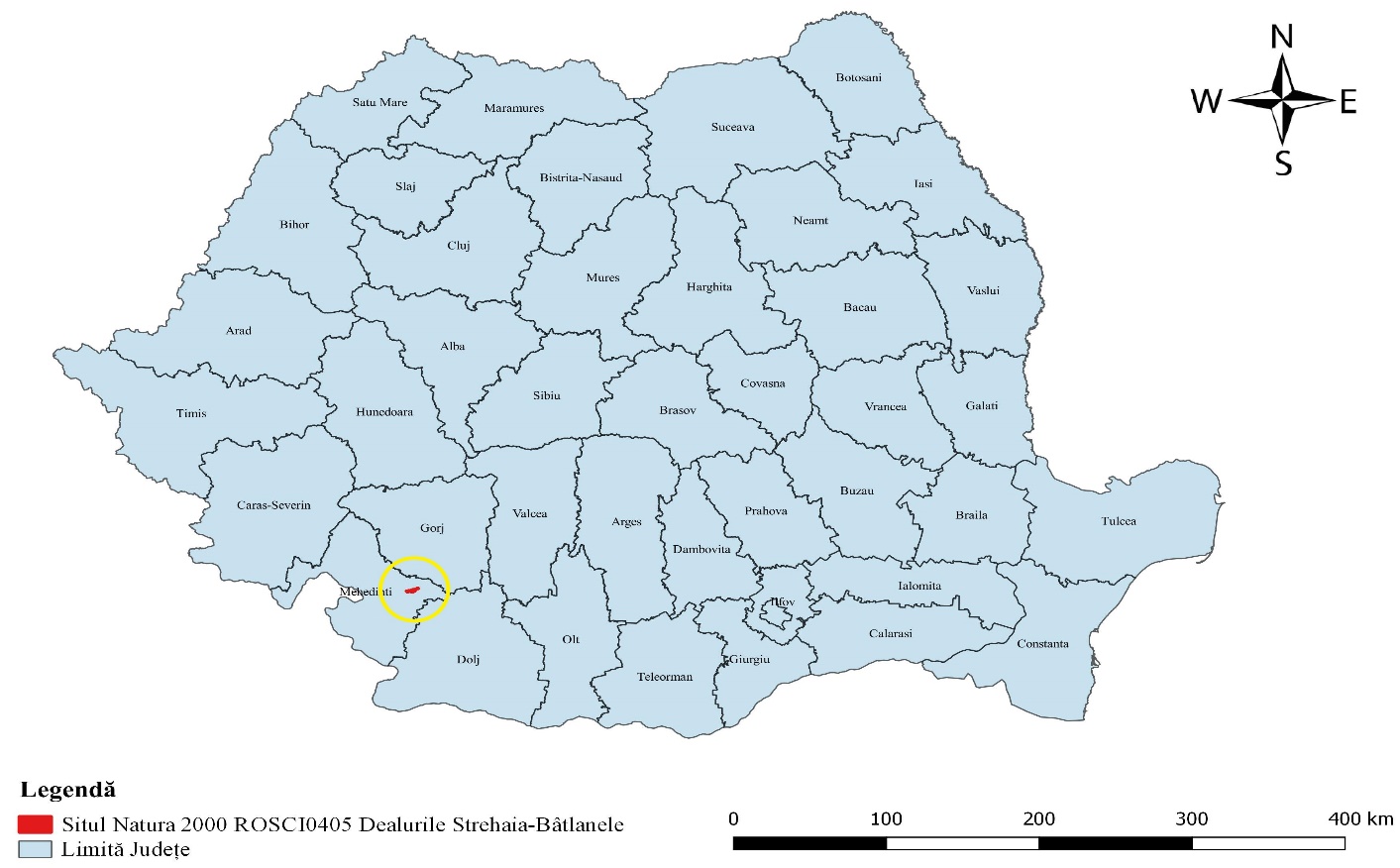 Harta 1 –  Localizarea arie naturale protejate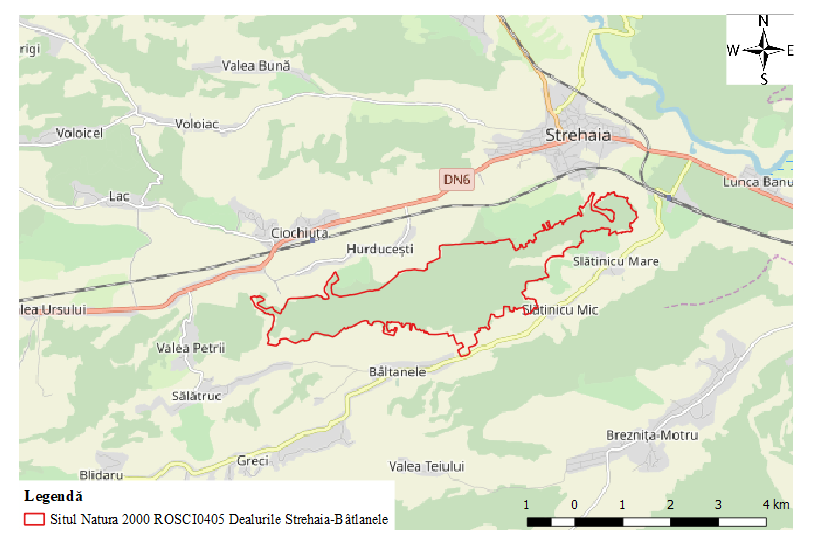 Harta 2 – Limitele ariei naturale protejate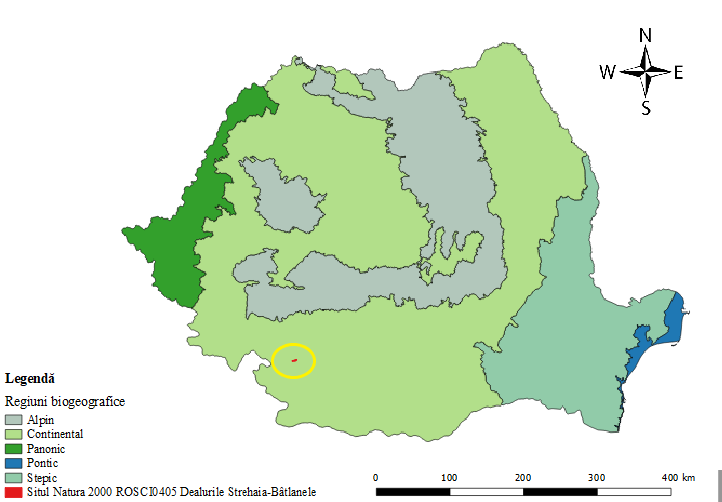 Harta 3 – Localizarea sitului Natura 2000 ROSCI0405 în cadrul regiunilor biogeografice.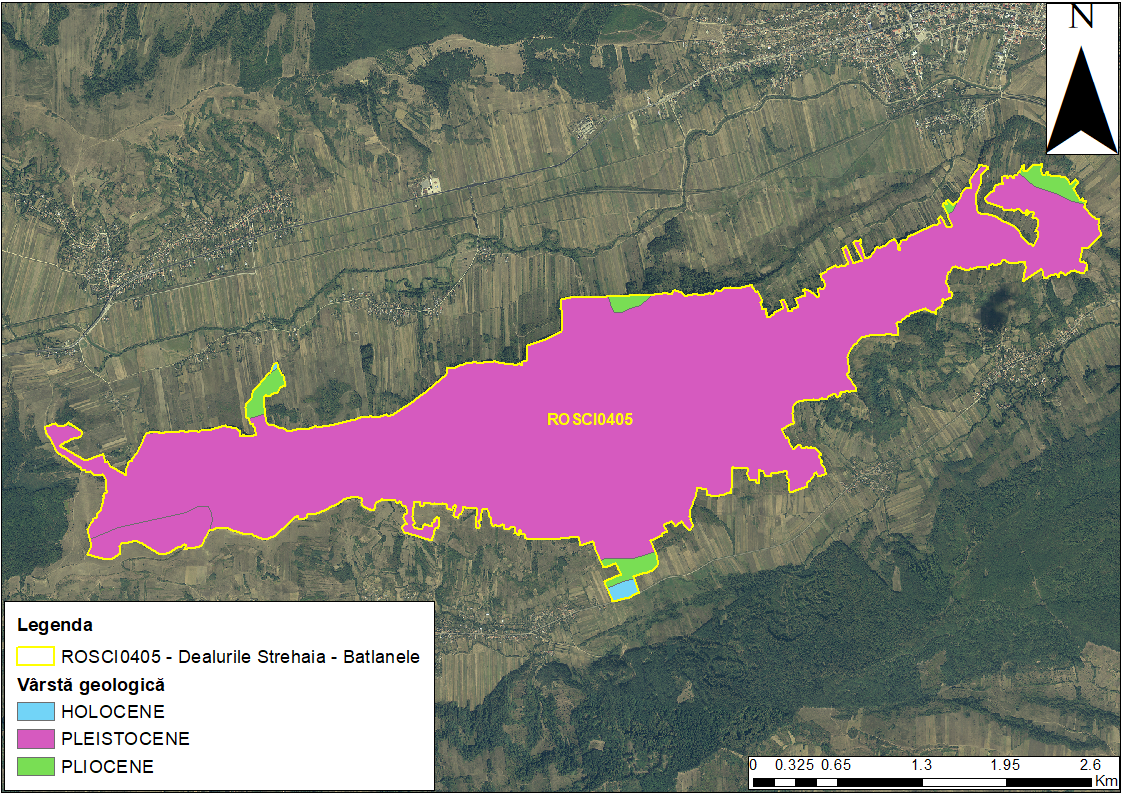 Harta 4 – Geologia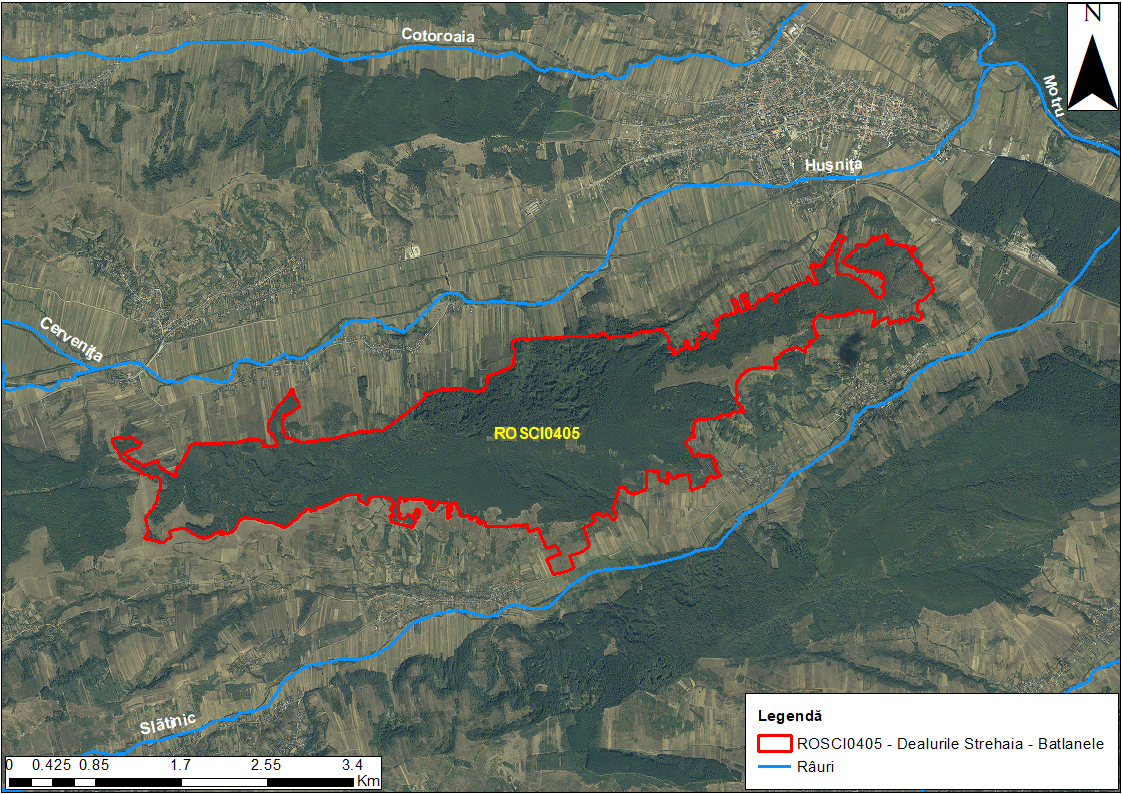 Harta 5 – Hidrografia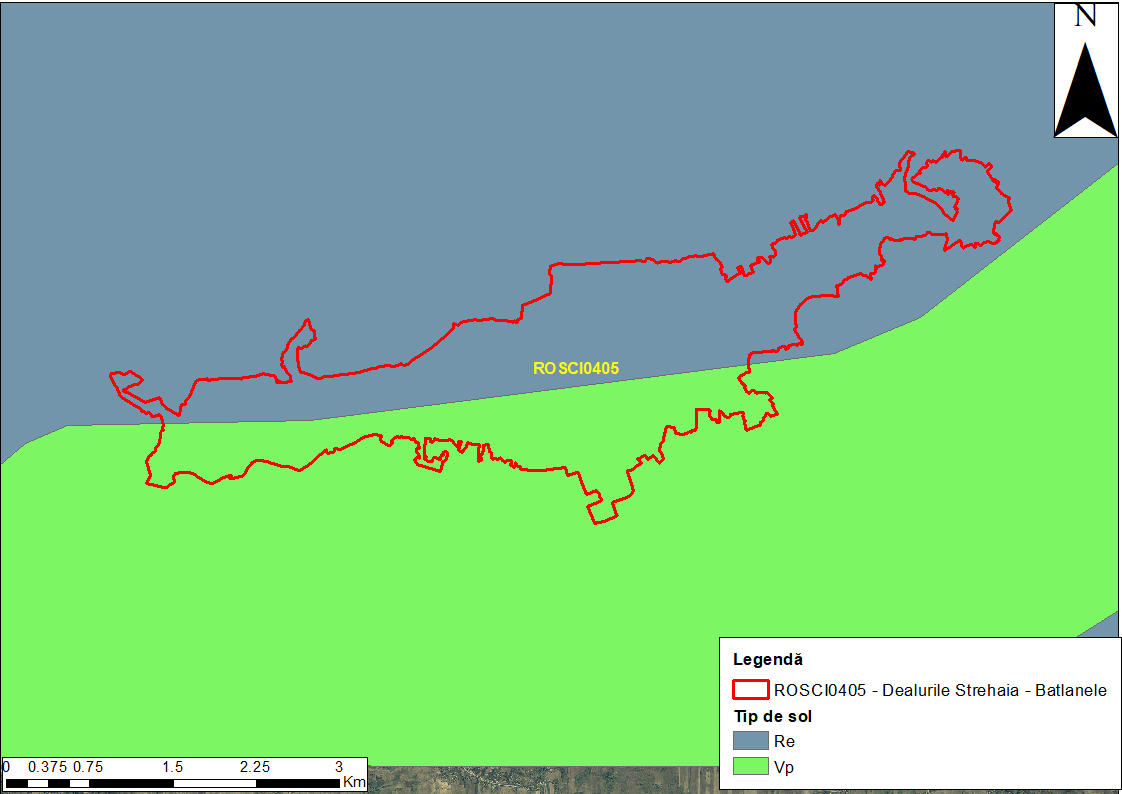 Harta 6 - Pedologia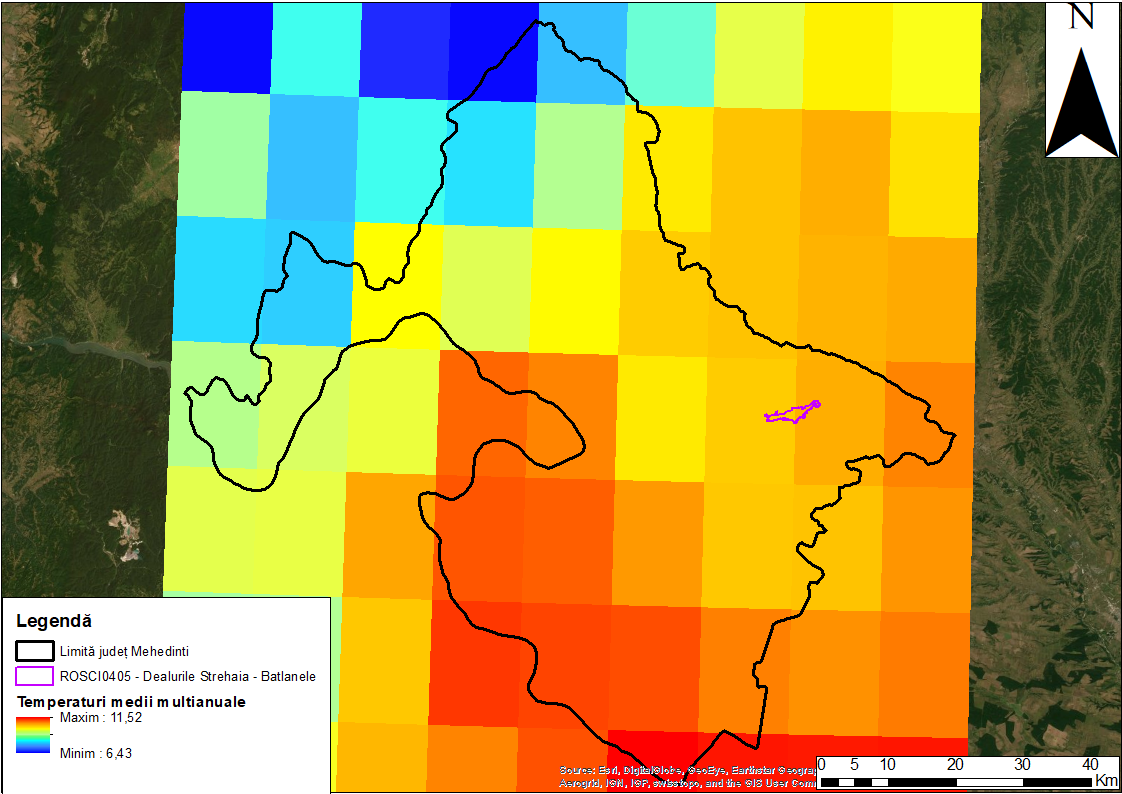 Harta 7 - Temperaturi - medii multianuale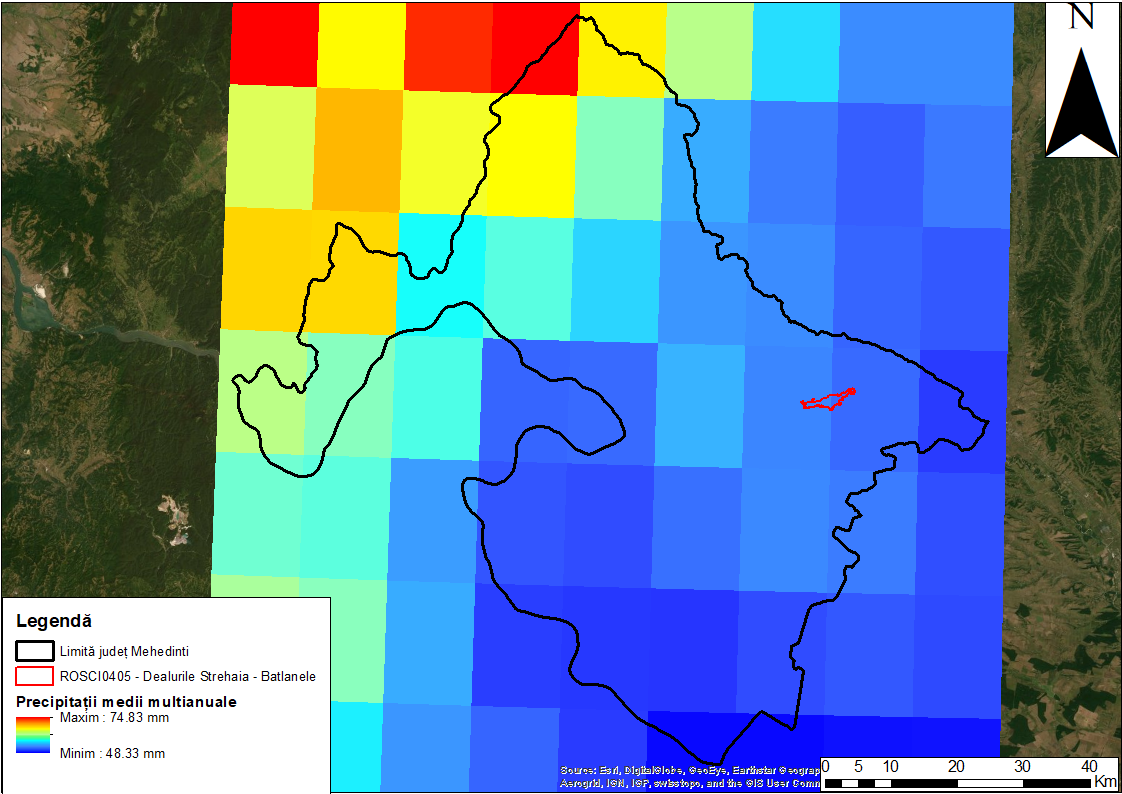 Harta 8 - Precipitații - medii multianuale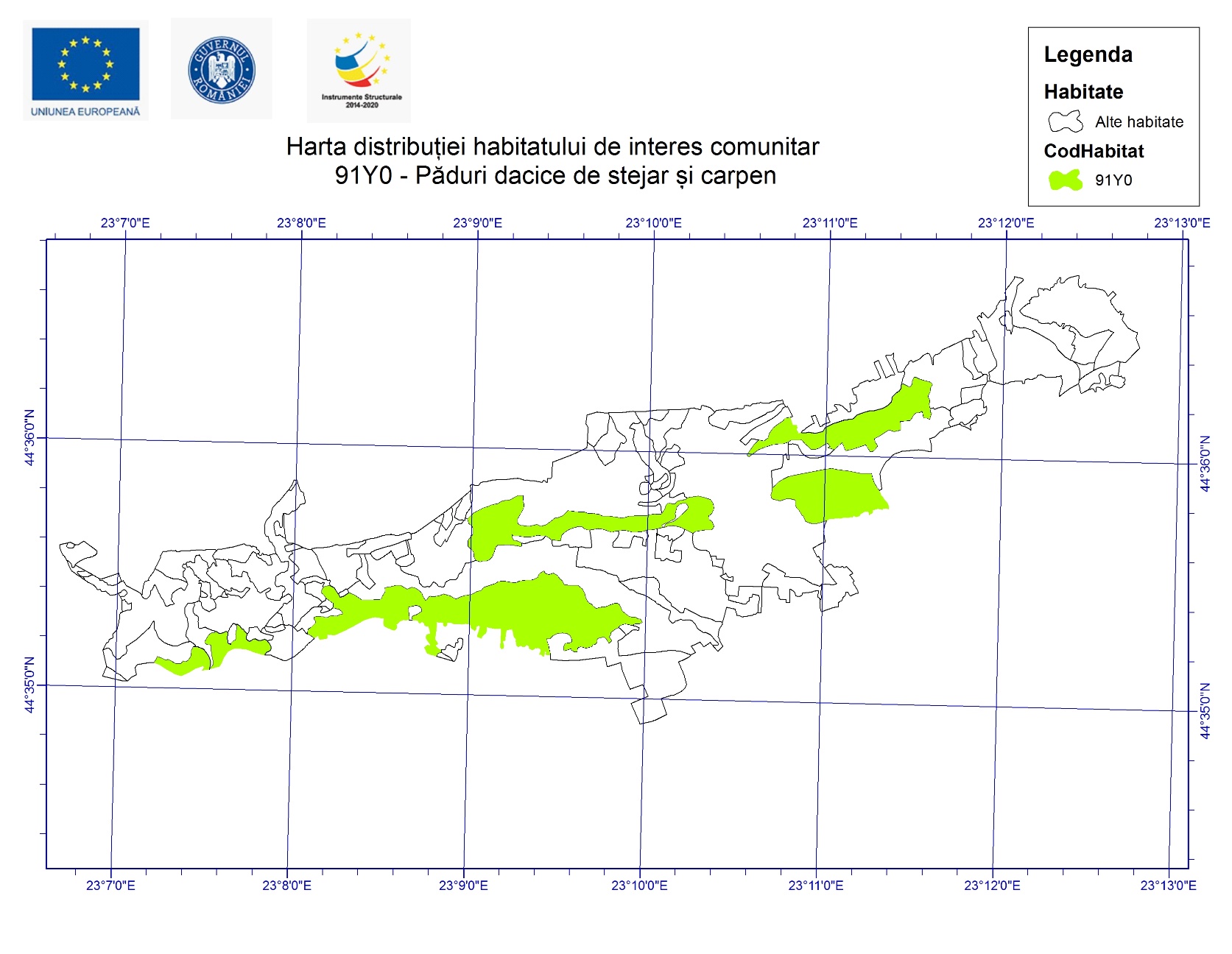 Harta 9 a – Distribuția habitatului de interes comunitar 91Y0 – Păduri dacice de stejar și carpen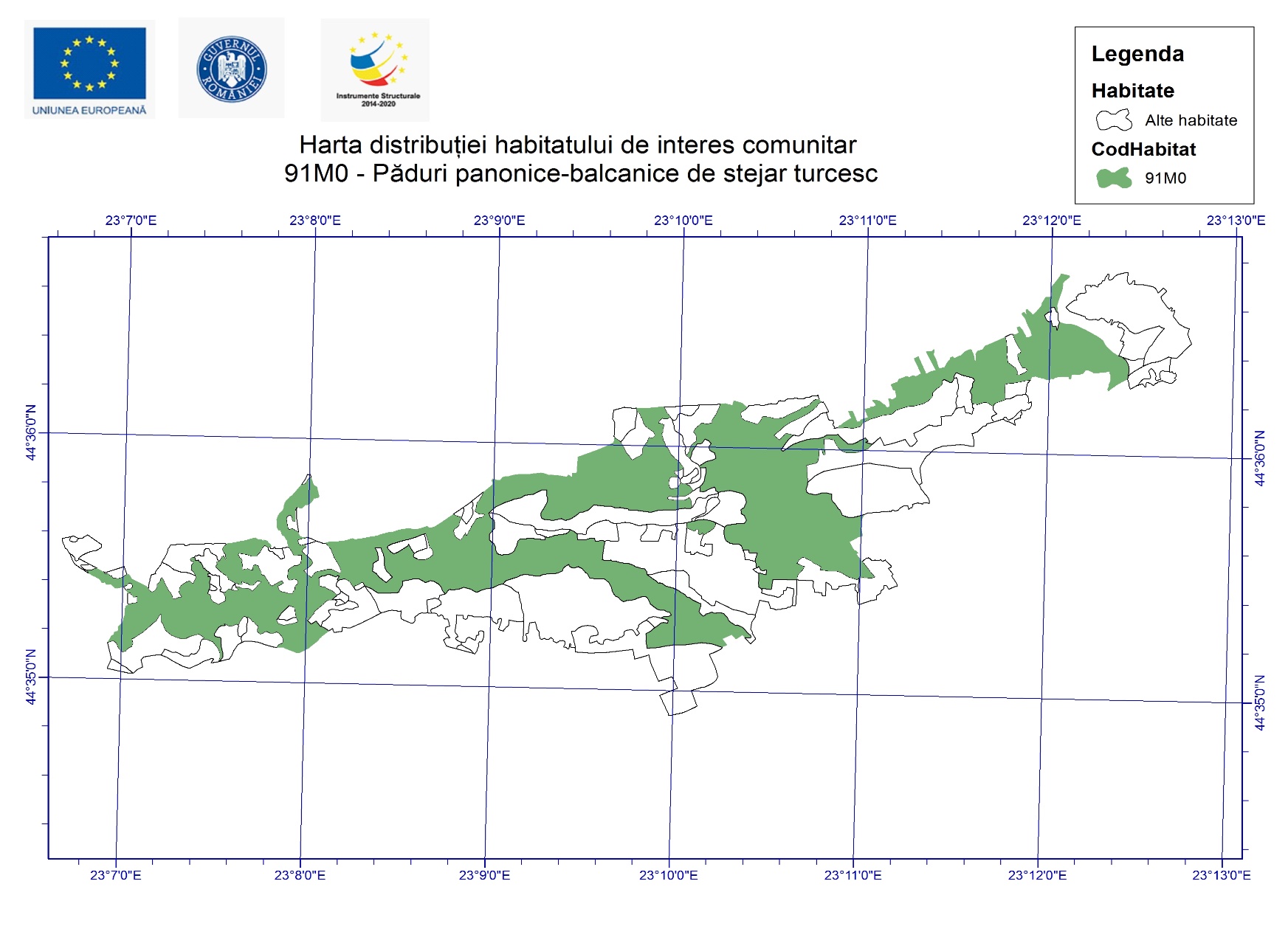 Harta 9 b –Distribuțiahabitatului de interes comunitar 91M0 – Păduri panonice-balcanice de stejar turcesc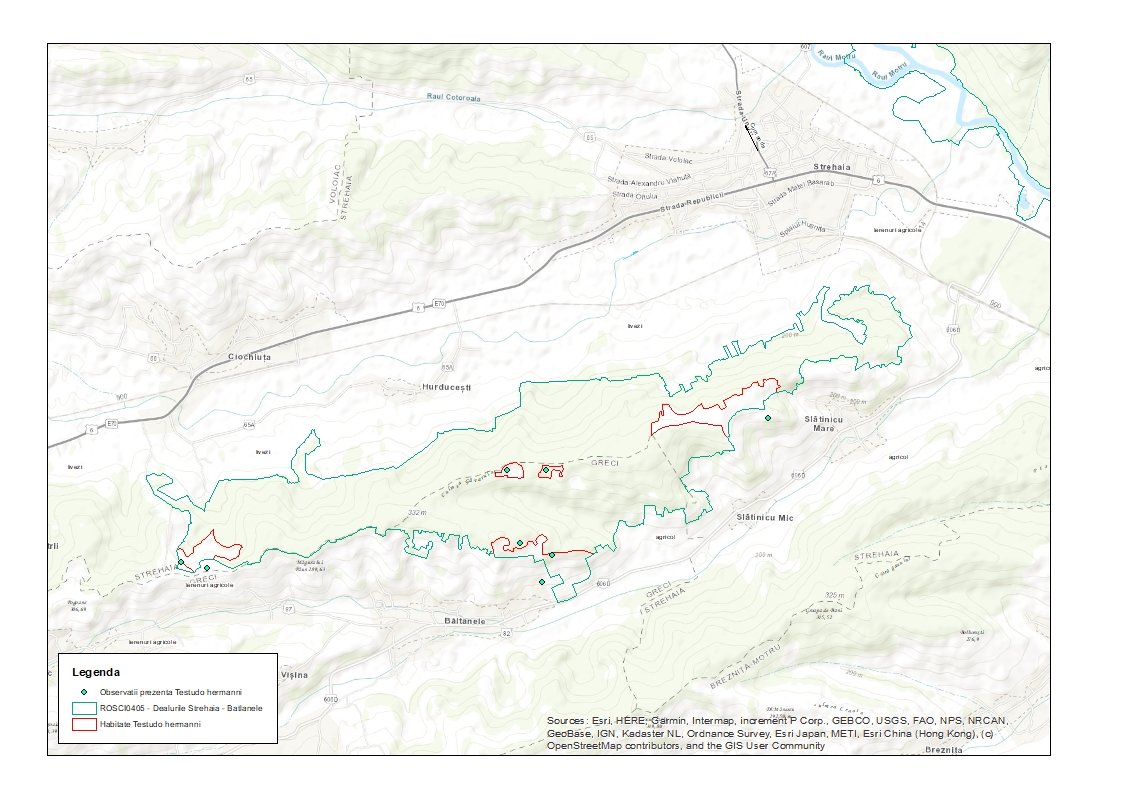 Harta 10 - Distribuția speciei Tesudo hermanni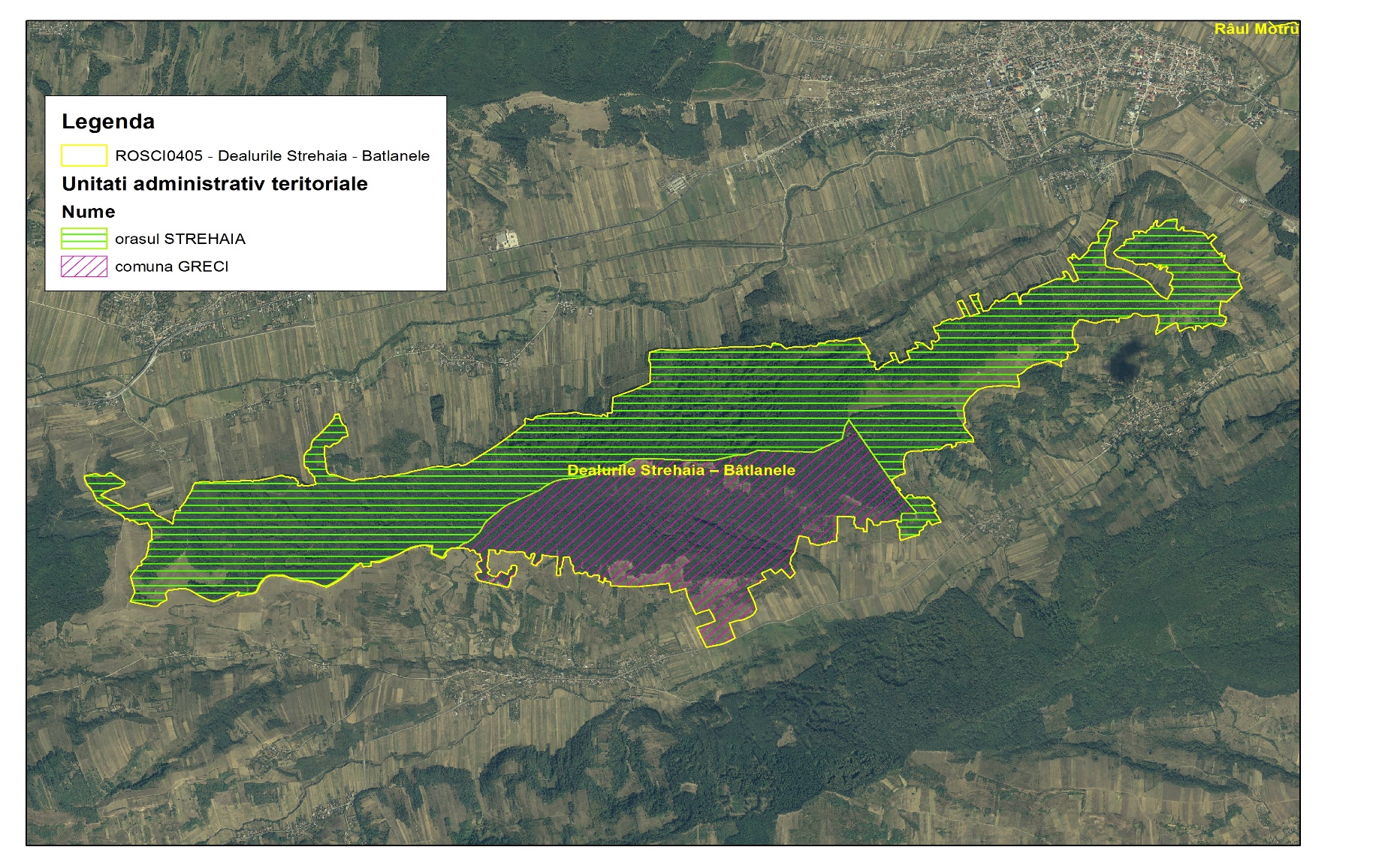 Harta 11 - Unități administrativ teritoriale pe suprafața ariei naturale protejate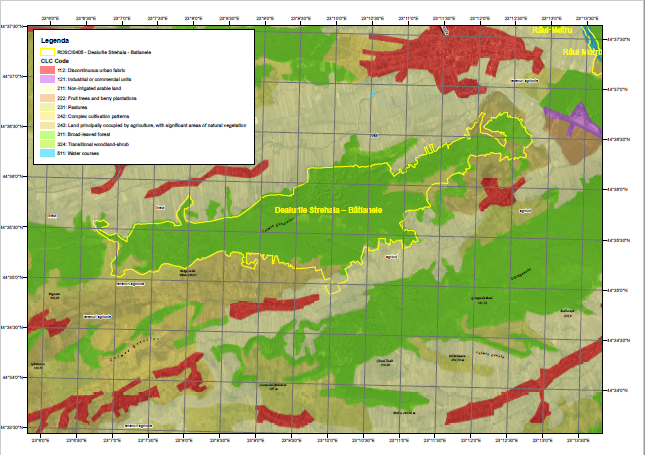 Harta 12 - Utilizarea terenului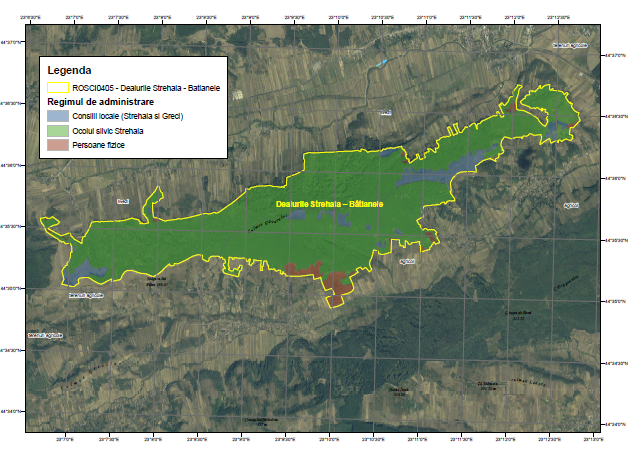 Harta 13 - Harta juridică a terenurilor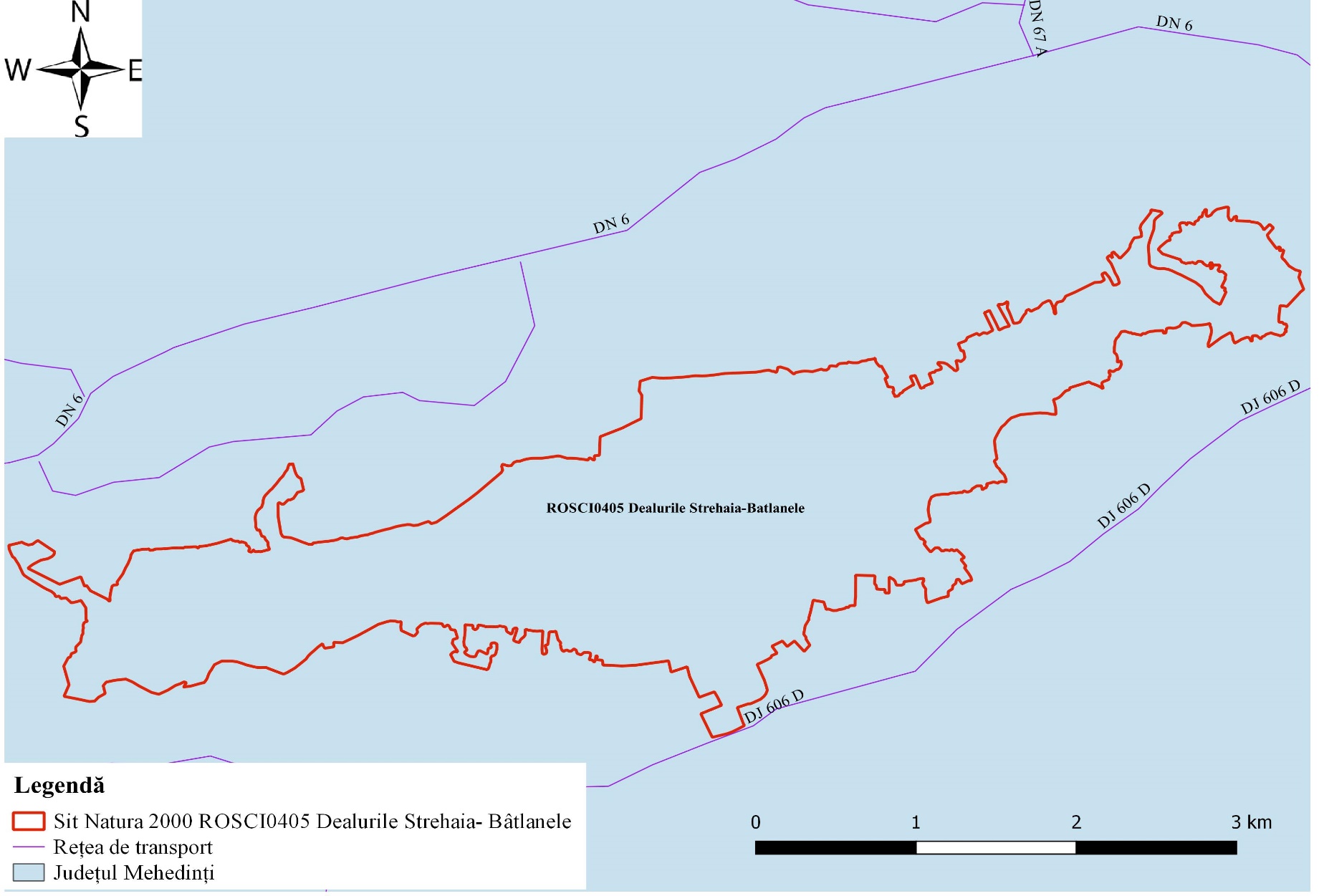 Harta 14 - Infrastructura rutieră și căile ferate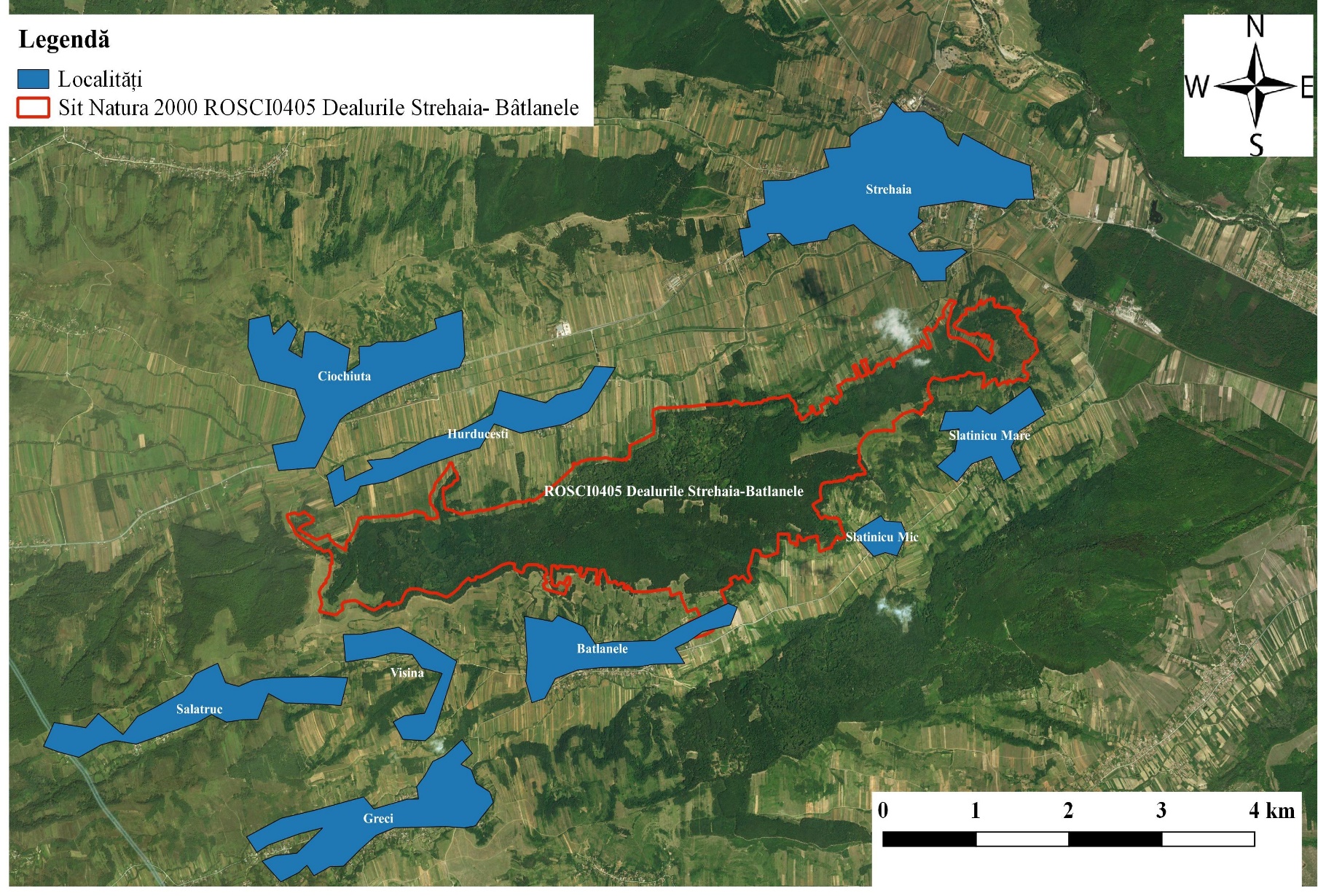 Harta 15 - Perimetrul construit al localităţilor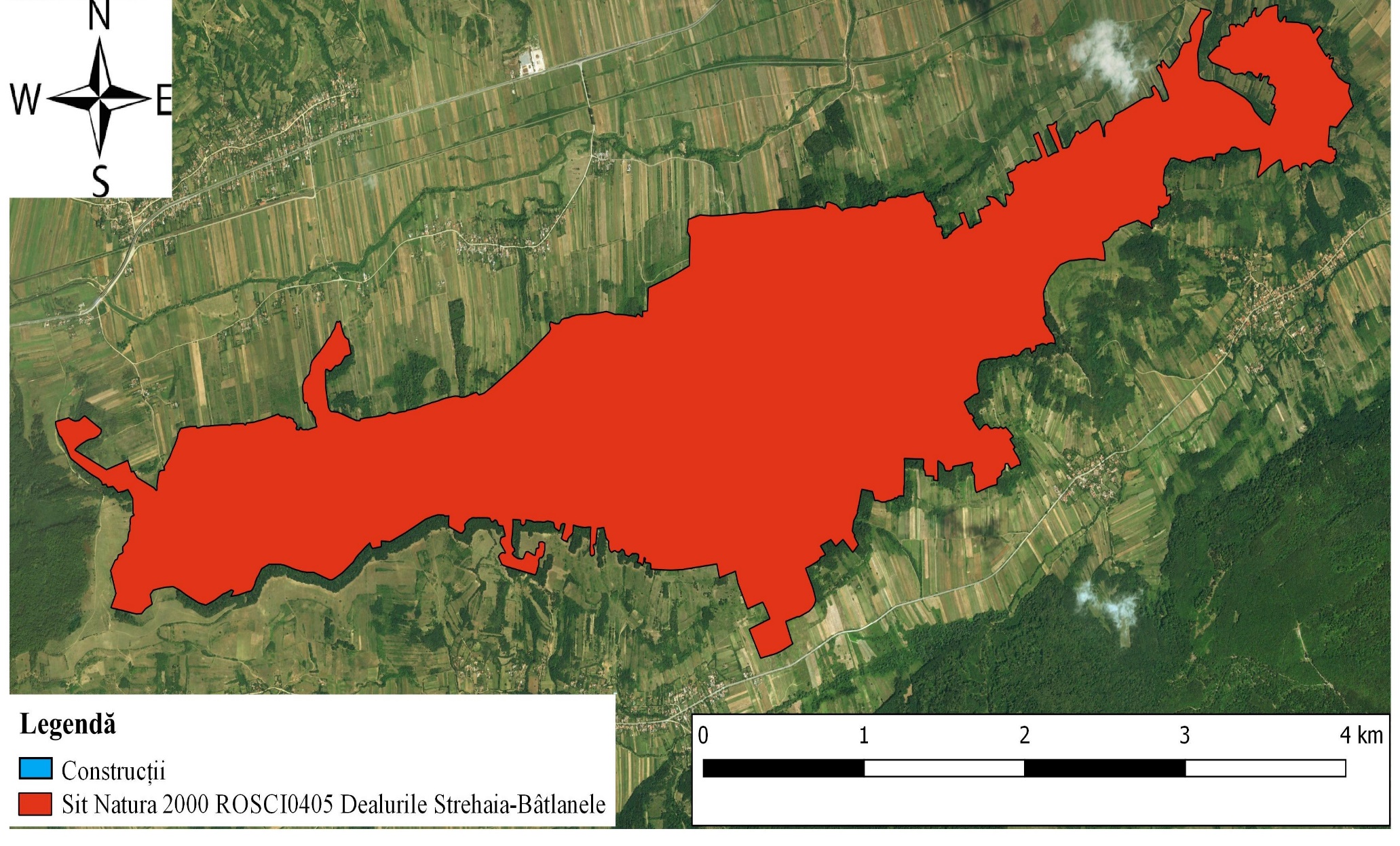 Harta 16 – Construcții 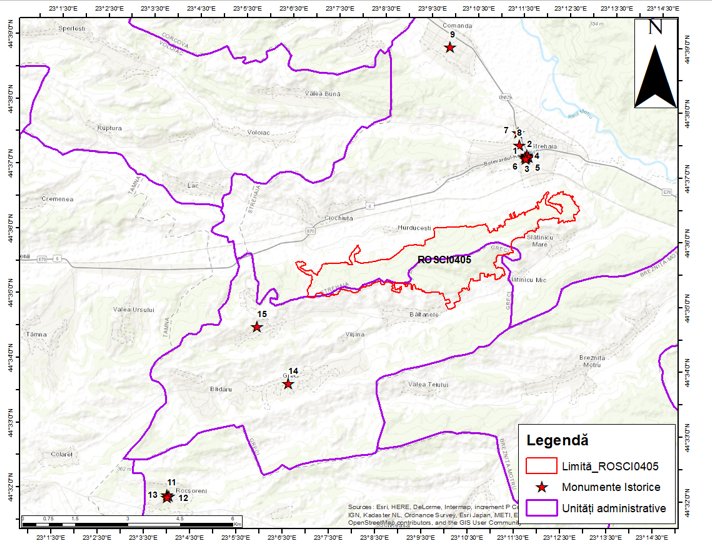 Harta 17 - Bunuri culturale clasate în patrimoniul cultural naţional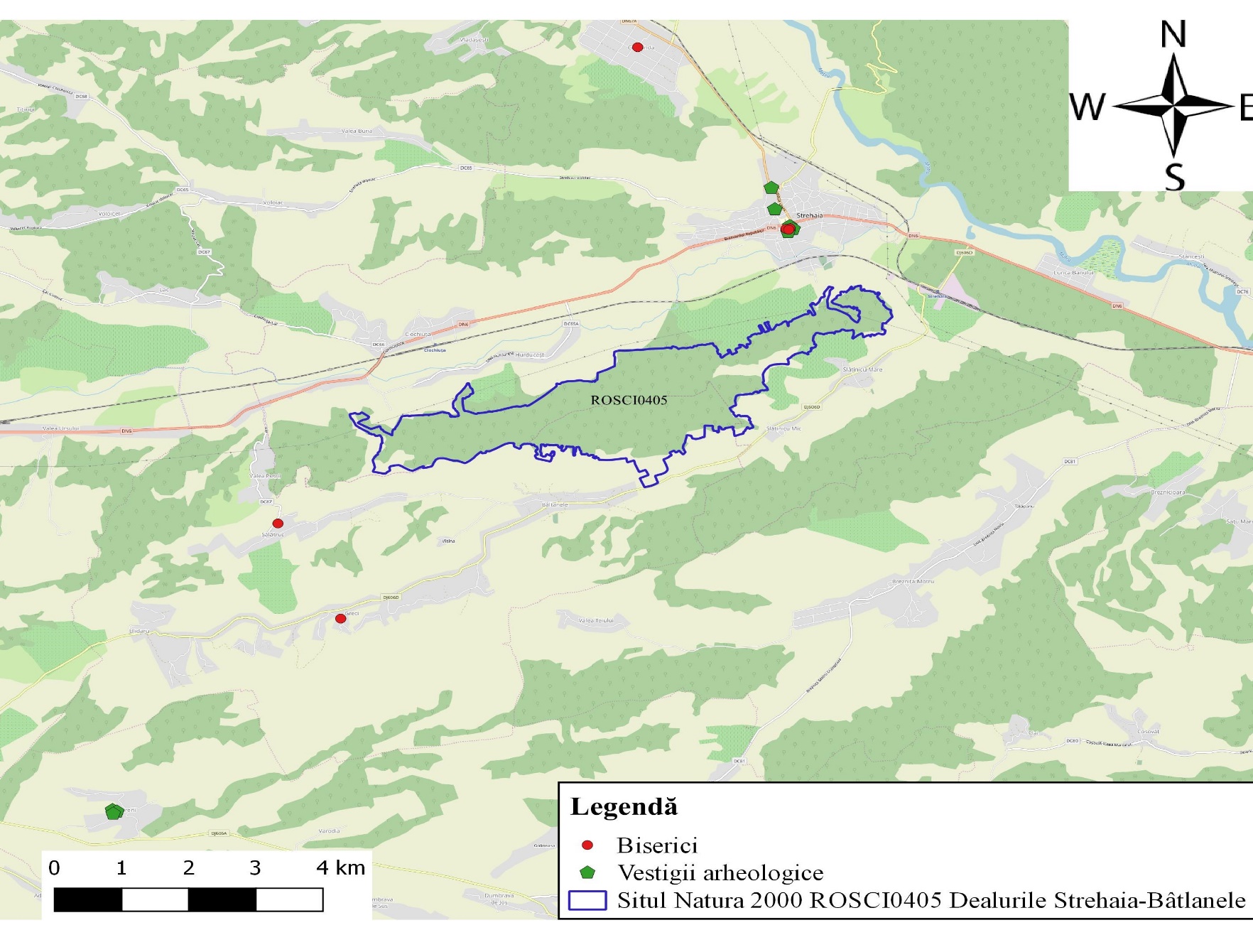 Harta 18 – Biserici și vestigii arheologice culturale clasate în patrimoniul cultural naţional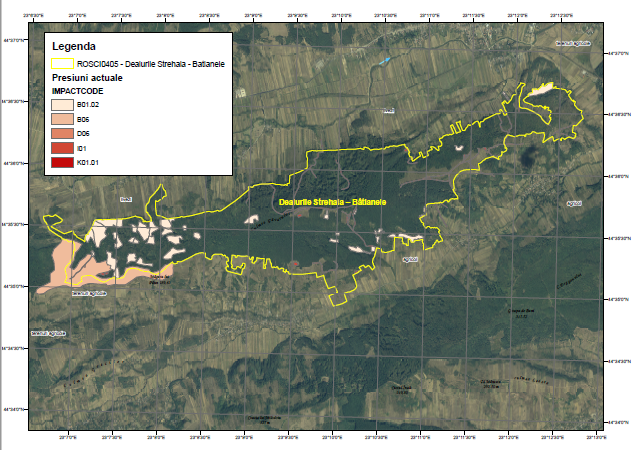 Harta 19 – Presiuni actuale la nivelul arie naturale protejate ROSCI0405 Dealurile Strehaia - Bâtlanele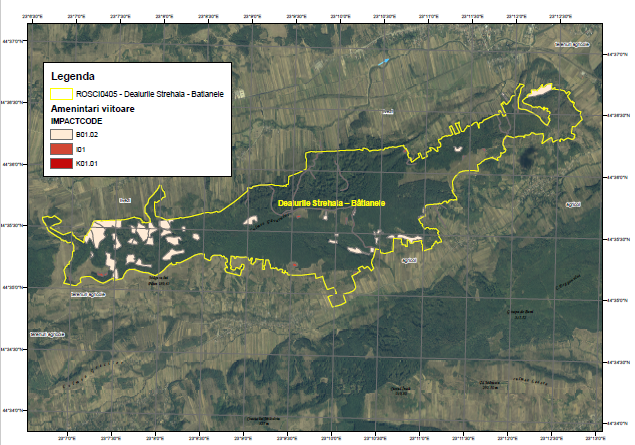 Harta 20 – Amenințări viitoare la nivelul arie naturale protejate ROSCI0405 Dealurile Strehaia - Bâtlanele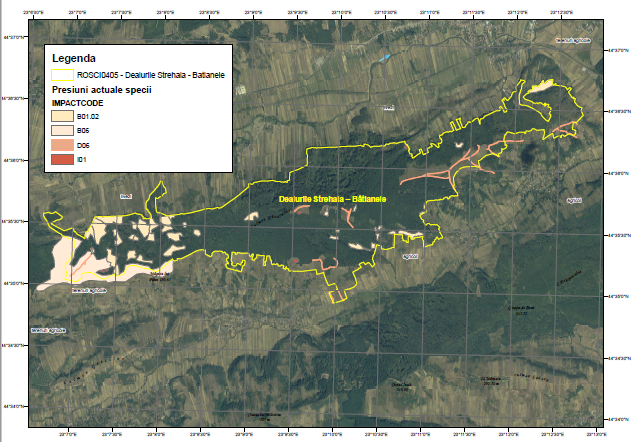 Harta 21 a - Presiuni actuale asupra speciei de interes conservativ Tesudo hermanni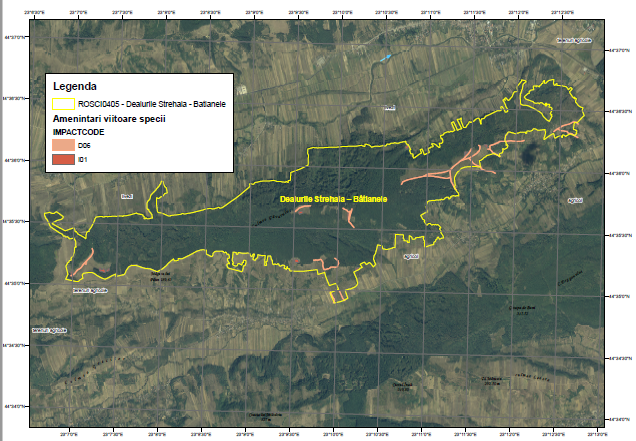 Harta 21 b – Amenințări viitoare asupra speciei de interes conservativ Tesudo hermanni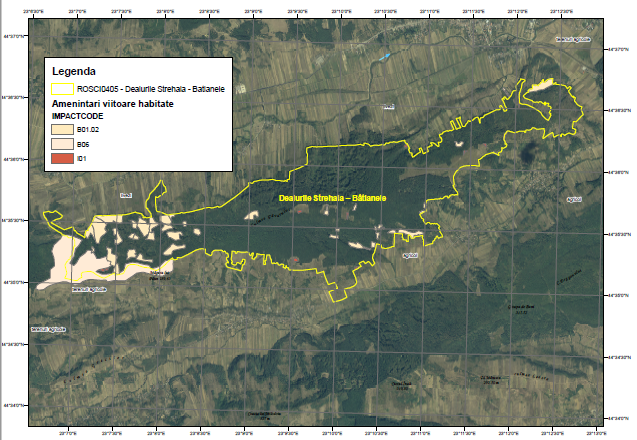 Harta 22 a –Amenințări viitoare asupra habitatelor de interes comunitar din aria naturală protejată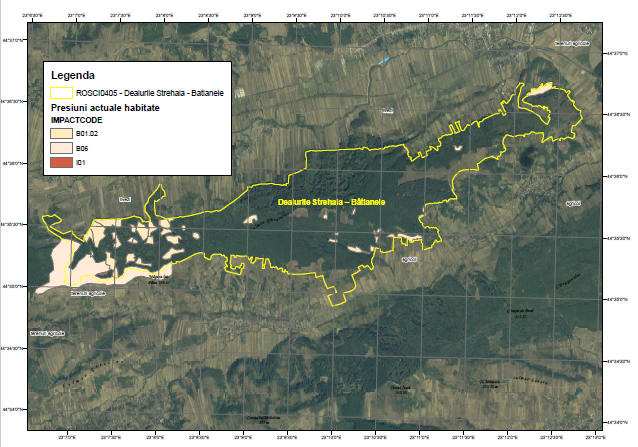 Harta 22 b – Presiuni actuale asupra habitatelor de interes comunitar din aria naturală protejată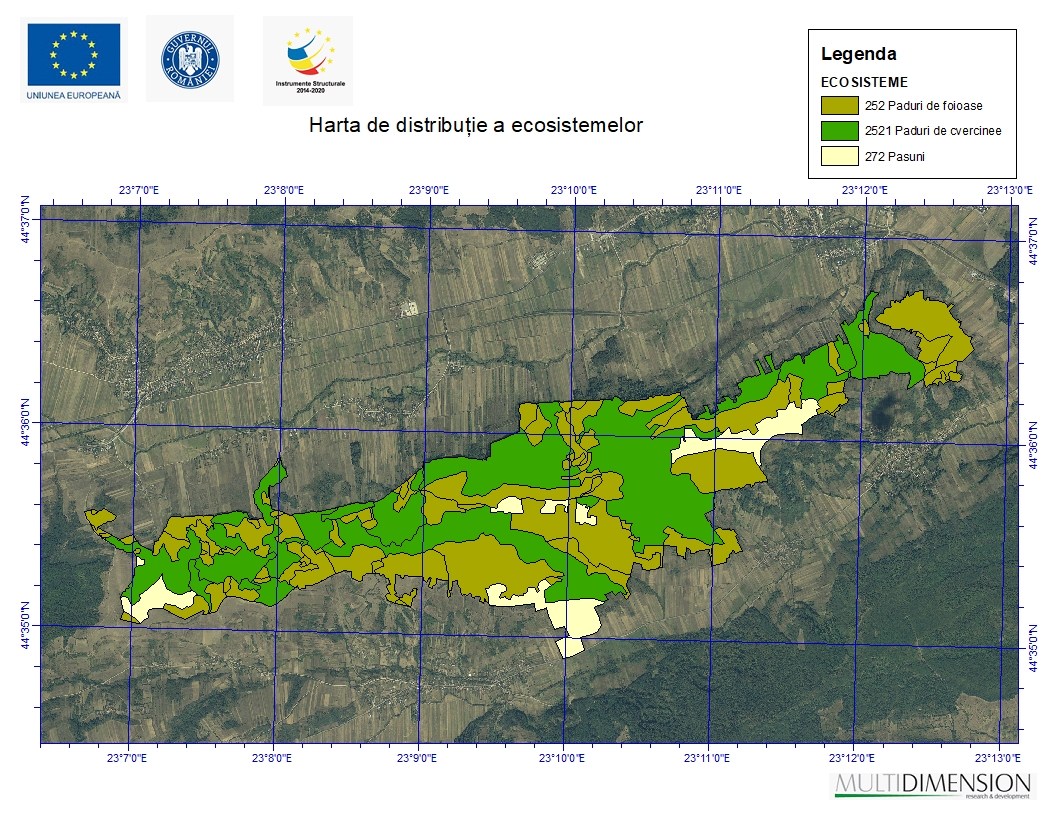 Harta 23 – EcosistemeNr.Tip actNumăr actAn actDenumireDescriere act1.OUG572007Ordonanța de urgență a Guvernului nr. 57/2007 privind regimul ariilor naturale protejate, conservarea habitatelor naturale, a florei și faunei sălbatice, aprobată cu modificări și completări prin Legea nr. 49/2011, cu modificările și completările ulterioare.Reglementează activitatea din domeniul conservării biodiversității, managementului ariilor naturale protejate, transpune în legislația națională Directiva Păsări și Directiva Habitate a Uniunii Europene2.OM462016Ordinul nr. 46 din 12 ianuarie 2016 privind instituirea regimului de arie naturală protejată și declararea siturilor de importanță comunitară ca parte integrantă a rețelei ecologice europene Natura 2000 în RomâniaAprobă înființarea siturilor de importanță comunitară, ca parte a rețelei Natura 2000.3.OM2072006Ordinul ministrului mediului și gospodăririi apelor nr. 207/2006 privind aprobarea conținutului Formularului Standard Natura 2000 și a manualului de completare al acestuiaAprobă conținutul Formularului Standard Natura 2000, în baza prevederilor actelor normative europene, în vederea completării acestora pentru siturile Natura 2000 din România.4.OUG1952005Ordonanța de urgență a Guvernului nr. 195/2005 privind protecția mediului, aprobată cu modificări și completări prin Legea nr. 265/2006, cu modificările și completările ulterioareReglementează întreaga activitate de protecție a mediului la nivel național.5.OM18222020Ordin nr. 1822/2020 privind aprobarea Metodologiei de atribuire în administrare a ariilor naturale protejateAprobă metodologia de atribuire în administrare a ariilor naturale protejate, prevăzută in anexa care face parte integrată din prezentul ordin.6.OM14332017Ordinul nr. 1433/2017 privind modificarea și completarea Metodologiei de avizare a tarifelor instituite de către administratorii/custozii ariilor naturale protejate pentru vizitarea ariilor naturale protejate, pentru analizarea documentațiilor și eliberarea de avize conform legii, pentru fotografiatul și filmatul în scop comercial, aprobată prin Ordinul ministrului mediului și pădurilor nr. 3.836/2012 Aprobă metodologia de avizare și instituire a tarifelor de către administratorii și custozii ariilor naturale protejate pentru categoriile de activități pe care legea prevede posibilitatea perceperii de tarife7.Lege1071996Legea apelor nr. 107/1996, cu modificările și completările ulterioareAprobă cadrul de reglementare în domeniul apelor și al protecției resurselor de apă la nivel național8.Lege4072006Legea vânătorii și a protecției fondului cinegetic nr. 407/2006, cu modificările și completările ulterioareAprobă cadrul de reglementare în domeniul vânătorii și al gestionării și conservării resurselor cinegetice.9.Lege462008Legea nr. 46/2008 – Codul silvic, cu modificările și completările ulterioareAprobă cadrul de reglementare în domeniul gestionării și exploatării pădurilor10.Lege3502001Legea nr. 350/2001 privind amenajarea teritoriului și urbanismul, cu modificările și completările ulterioareAprobă cadrul de reglementare în domeniul amenajării teritoriului național și urbanism11.OM192010Ordinul ministrului mediului și pădurilor nr. 19/2010 pentru aprobarea Ghidului metodologic privind evaluarea adecvată a efectelor potențiale ale planurilor sau proiectelor asupra ariilor naturale protejate de interes comunitarAprobă ghidul privind realizarea evaluării adecvate a efectelor potențiale ale planurilor sau proiectelor asupra ariilor naturale protejate de interes comunitar12..HG10762004Hotărârea de Guvern nr. 1076/2004 privind stabilirea procedurii de realizare a evaluării de mediu pentru planuri și programe, cu modificările și completările ulterioareAprobă procedura de realizare a evaluării de mediu pentru planuri și programe cu scopul identificării efectului supra mediului13.OM9792009Ordinul ministrului mediului nr. 979/2009 privind introducerea de specii alohtone, intervențiile asupra speciilor invazive, precum și reintroducerea speciilor indigene prevăzute în anexele nr. 4A și 4B la Ordonanța de urgență a Guvernului nr. 57/2007 privind regimul ariilor naturale protejate, conservarea habitatelor naturale, a florei și faunei sălbatice, pe teritoriul naționalAprobă procedura de introducerii și intervențiilor asupra speciilor invazive și procedura de reintroducere a speciilor indigene14.OM3042018Ordinul nr. 304/2018 pentru aprobarea Ghidului de elaborare a planurilor de management ale ariilor naturale protejateAprobă conținutul standard al planurilor de management ale ariilor naturale protejate.Aria naturală protejată/Elementele de interes conservativStarea de conservare(F/NI/NR)Presiune (P)  / Amenințare (A) (cod)Măsurile active de conservare propuseAria naturală protejată ROSCI0405Aria naturală protejată ROSCI0405Aria naturală protejată ROSCI0405Aria naturală protejată ROSCI0405Habitatul 91M0Favorabilă - FB01.02 plantare artificială, pe teren deschis (copaci nenativi), B06 pășunatul în pădure/în zona împădurită, I01 specii invazive non-native (alogene), K01.01 eroziuneRespectarea zonelor de liniște în jurul vizuinilor, cuiburilor de răpitoare identificate ca fiind active, pe o rază de 50 m în jurul acestora.Limitarea pătrunderii animalelor domestice în sit, controlul deplasării câinilor cu jujeu.Limitarea prezenței speciilor invazive.Menținerea și favorizarea amestecului de specii (cer, gorun, gârniță, carpen, fag, cireș, sorb etc.)Habitatul 91Y0Favorabilă - FB01.02 plantare artificială, pe teren deschis (copaci nenativi), B06 pășunatul în pădure/în zona împădurită, I01 specii invazive non-native (alogene), K01.01 eroziuneControlul respectării regimului de acces pe drumurile forestiere și semnalizarea corespunzătoare, cu indicatoare, panouri, bariere și altele.Controlul respectării interdicției de pășunat în pădure și a respectării regimului de tranzit al animalelor domestice prin pădure și aria protejată, în general.Menținerea speciilor valoroase de amestec.Respectarea normelor silvice privind managementul fondului forestier.Testudo hermanniNefavorabilă Inadecvată – UIA04.02.02 pășunatul ne-intensiv al oilor, B02.01.02 replantarea pădurii (arbori nenativi), F04 Luare/prelevare de plante terestre, în general, F06.01 stații de creștere a păsărilor/vânatului (în general), D0- Alte forme de transport și comunicație, H05.01 gunoiul și deșeurile solide,  I01- specii invazive non-native (alogene)Nr. crt.Arie naturală protejată cu care se suprapuneArie naturală protejată cu care se suprapuneArie naturală protejată cu care se suprapuneArie naturală protejată cu care se suprapuneArie naturală protejată cu care se suprapuneTip suprapunerec)Suprafață totală suprapusă cu aria naturală protejată de referință [ha]Procentul din aria naturală protejată de referință [%]Nr. crt.CodDenumireTipa)Categorieb)Denumire responsabilTip suprapunerec)Suprafață totală suprapusă cu aria naturală protejată de referință [ha]Procentul din aria naturală protejată de referință [%]1ROSCI0405Dealurile Strehaia-BâtlaneleZona forestierăSit de importanță comunitarăAgenția Națională pentru Arii Naturale Protejate---Codul și denumirea ariei naturale protejateSuprafața(ha)Regiunea biogeograficăJudețulLocalități (orașe, comune, sate)Localități (orașe, comune, sate)Codul și denumirea ariei naturale protejateSuprafața(ha)Regiunea biogeograficăJudețulLocalitateSuprafața(ha)ROSCI0405 Dealurile Strehaia-Bâtlanele803,88continentalăMehedințiStrehaia558,75ROSCI0405 Dealurile Strehaia-Bâtlanele803,88continentalăMehedințiGreci245,13Nr.Informație / AtributDescriereClasificarea tipului de habitatEC - tip de habitat de importanță comunitarăCodul unic al tipului de habitat91Y0Denumire habitatPăduri dacice de stejar și carpen Palearctic  Habitat - PalHab41.2C12Habitatele din România - HdRR4124 Păduri dacice de gorun (Quercus petraea), fag (Fagus sylvatica) și carpen (Carpinus betulus) cu Lathyrus hallersteinii R4125 Păduri moldave mixte de gorun (Quercus petraea), fag (Fagus sylvatica), tei (Tilia cordata) cu Carex pilosaR4126 Păduri moldave mixte de gorun (Quercus petraea), fag (Fagus sylvatica) și tei argintiu (Tilia tomentosa) cu Carex brevicollis R4143 Păduri dacice de stejar pedunculat (Quercus robur) cu Melampyrum bihariense R4147 Păduri danubiene mixte de stejar pedunculat (Quercus robur) și tei argintiu (Tilia tomentosa) cu Scutellaria altissimaHabitatele Natura 200091Y0 Păduri dacice de stejar și carpen Asociații vegetale - AVFitocenozele corespunzătoare acestui tip de habitat sunt reprezentate de păduri constituite din diverse specii de Quercus, cu carpen (Carpinus betulus) în etajul inferior, alături de care apar exemplare de cireș (Prunus avium), tei (Tilia cordata, T. platyphyllos, T. tomentosa), paltini (Acer pseudoplatanus, A. platanoides), în etajul superior, iar în inferior jugastru (Acer campestre), sorb de câmp (Sorbus torminalis), măr (Malus sylvestris), păr (Pyrus pyraster). Stratul arbuștilor este dezvoltat variabil, în funcție de umbră, compus din Corylus avellana, Crataegus monogyna, Euonymus europaeus, E. verrucosus, Cornus mas, C. sanguinea, Ligustrum vulgare, Staphylea pinnata, Sambucus nigra. Liane: Hedera helix, Clematis vitalba. Stratul ierburilor și subarbuștilor constituit din specii ale florei de mull (INCDPM, 2013).Tipuri de pădure TPG1.A1C1 Dacian oak-hornbeam forest; G1.A1C2 Moldo-Muntenian oaklime-hornbeam forest; G1.A162 Mixed lime-oakhornbeam forestDescrierea generală a tipului de habitatHabitatul este răspândit în zona pădurilor de foioase (câmpiile, piemonturile și podișurile intra- și extra-carpatice) și în etajul nemoral, subetajul pădurilor de gorun, preponderent la altitudini situate între 300(200) - 600(800) m. Este prezent în Subcarpații Moldovei și Getici, Podișul Moldovei, partea nordică a Câmpiei Române, Piemonturile și Dealurile Vestice, Podișul Transilvaniei, Depresiunile intracarpatice, M. Măcin, P. Babadag, Sudul Moldovei  (C. Covurlui,  C. Tecuci),  Bărăganul Mostiștei (INCDPM, 2013).Specii caracteristiceCarpinus betulus, Quercus robur, Q. petraea, Q. dalechampii, Q. cerris, Q. frainetto, Tilia tomentosa, Pyrus eleagrifolia, Cotinus coggygria, Stellaria holostea, Carex pilosa, C. brevicollis, Carpesium cernuum, Dentaria bulbifera, Galium schultesii, Festuca heterophylla, Ranunculus auricomus, Lathyrus hallersteinii, Melampyrum bihariense, Aposeris foetida, Helleborus odorus (INCDPM, 2013).Fotografii- Nr.Informație /AtributDescriereCodul unic al tipului de habitat91Y0Statutul de prezentă - spațial CompactStatutul de prezentă - managementNaturalSuprafața tipului de habitat162.31 haPerioada de colectare a datelor din teren2018-2019 Distribuția tipului de habitat - descriereÎn ROSCI0405 Dealurile Strehaia-Bâtlanele, habitatul 91Y0 Păduri dacice de stejar și carpen este reprezentat prin comunități de plante la altitudini cuprinse între 200-310 m, pe versanți cu expoziții predominant vestice și grade de înclinație între 5-15°. Distribuția tipului de habitat - hartăVezi Anexa nr. 2 – Harta 9 aAlte informații privind sursele de informațiiVegetația arborescentă este stratificată, astfel încât stratul superior este edificat de Quercus robur, Q. cerris, Fraxinus angustifolia ssp. oxycarpa. Stratul mijlociu este dominat de cele trei specii de tei (Tilia tomentosa, T. cordata, T. platyphyllos), alături de care se mai poate întâlni și Acer platanoides, Sorbus torminalis, Ulmus minor. În stratul inferior, Carpinus betulus este specia cu acoperirea cea mai mare, însoțită de Acer campestre, A. tataricum, Pyrus pyraster.Stratul arbuștilor este format din Corylus avellana, Cornus mas, C. sanguinea, Crataegus monogyna, Prunus spinosa, Rosa canina, Rubus hirtus.În anumite stațiuni pătrund rare exemplare de Robinia pseudoacacia. În cadrul tuturor fitocenozelor analizate am constatat o regenerare bună atât a arborilor (Acer campestre, A. platanoides, Fraxinus excelsior, F. ornus, Quercus cerris, Tilia tomentosa, Ulmus minor, Carpinus betulus), cât și a arbuștilor (Cornus mas, Crataegus monogyna, Rosa canina, Sorbus aucuparia, Clematis vitalba), înregistrându-se acoperiri între 20-60%. În unele grupări vegetale, Ruscus aculeatus realizează acoperiri de până la 50%.Principalii edificatori ai stratului ierbos sunt: Ornithogalum flavescens, Scutellaria altissima, Melampyrum bihariense. În unele areale, în compoziția covorului erbacee Pteridium aquilinum poate realiza acoperiri de până la 20%. De-a lungul drumurilor forestiere au fost observate și vetre de Erigeron annuus (specie invazivă).NrInformație/AtributDescriere1.Clasificarea tipului de habitatEC - habitat de importanță comunitară2.Codul unic al tipului de habitat91M03.Denumire habitat91M0 Păduri panonice-balcanice de stejar turcesc4.Palearctic Habitat - PalHab41.7696 Pre-Carpathian Quercus cerris-Quercus petraea forests; 41.7H152 Getic-pre-Carpathic Aremonia oak forest; 41.76831 Dobrogean Paeonia sessile oak forest; 41.76832 Dobrogean sessile oak-lime oriental hornbeam ash forest; 41.76834 Western-Pontic sessile oak-lime-oriental hornbeam-Galanthus forest; 41.7A153 Getic-pre-Carpathic Corylus colurna-sessile oak forest; 41.7697 Getic Pulmonaria mollis-Q. cerris forest; 41.7691 Getic white cinquefoil Q. cerris forest; 41.76812 Moesio-Danubian oriental hornbeam-Q. cerris forest; 41.2C322 Moesian Q. cerris oak – hornbeam forest; 41.7693 Getic Crocus-Q. frainetto-Q. cerris forest; 41.76814 Danubian-balcanic Festuca heterophylla forest; 41.7692 Getic early sedge Q. frainetto forest.5.Habitatele din România - HdRR4132 Păduri panonic-balcanice de gorun (Quercus petraea), cer (Q. cerris) și fag (Fagus sylvatica) cu Melittis melissophyllumR4133 Păduri balcanice de gorun (Quercus petraea) cu Helleborus odorusR4134 Păduri vest-pontice de gorun (Quercus petraea) cu Mercurialis ovataR4136 Păduri vest-pontice mixte de gorun (Quercus petraea), tei argintiu (Tilia tomentosa) și cărpiniță (Carpinus orientalis) cu Nectaroscordum siculumR4137 Păduri vest-pontice mixte de gorun (Quercus petraea) și tei cu frunză mare (Tilia platyphyllos) cu Galanthus plicatusR4140 Păduri daco-balcanice de gorun (Quercus petraea), cer (Q. cerris) și tei argintiu (Tilia tomentosa) cu Lychnis coronaria R4142 Păduri balcanice mixte de gorun (Quercus petraea) și alun turcesc (Corylus colurna) cu Paeonia dahuricaR4149 Păduri danubian-balcanice de cer (Quercus cerris) cu Pulmonaria mollisR4150 Păduri danubian-balcanice de cer (Quercus cerris) cu Festuca heterophyllaR4151 Păduri balcanice mixte de cer (Quercus cerris) cu Lithospermum purpurocoeruleumR4152 Păduri dacice de cer (Quercus cerris) și carpen (Carpinus betulus) cu Digitalis grandifloraR4153 Păduri danubian-balcanice de cer (Quercus cerris) și gârniță (Q. frainetto) cu Crocus flavusR4154 Păduri danubian-balcanice de gârniță (Quercus frainetto) cu Festuca heterophyllaR4155 Păduri danubian-balcanice de gârniță (Quercus frainetto) și cer (Q. cerris) cu Carex praecox6.Habitatele Natura 200091M0 Păduri panonice-balcanice de stejar turcesc7.Asociații vegetale - AVQuercetum petraeae-cerris Soó (1957) 1969 (inclusiv subas. tilietosum tomentosae Pop et Cristea 2000); Aremonio-Quercetum petraeae Hoborka 1980; Tilio argenteae-Quercetum petraeae-cerris Soó 1957; Quercetum frainetto-cerris Rudski 1949 (syn. Quercetum cerris Georgescu 1941, Quercetum frainetto-cerris Georgescu 1945); Carpino-Quercetum cerris Klika 1938 (Boșcaiu et al. 1969); Quercetum frainetto Păun 1964; Fraxino orni-Quercetum dalechampii Doniţă 1970; Nectaroscordo-Tilietum tomentosae Doniţă 1970; Galantho plicatae-Tilietum tomentosae Doniţă 1968; Orno-Quercetum praemoesicum Roman 1974 (inclusiv subas. coryletosum colurnae).8.Tipuri de pădure -TP9.Descrierea generală a tipului de habitatFitocenozele corespunzătoare acestui tip de habitat sunt reprezentate de păduri xero-termofile, pure sau amestecate, de Quercus cerris, Q. petraea sau Q. frainetto și, local, păduri de Q. pedunculiflora, din dealurile și câmpiile din vestul și sudul României. Sunt distribuite în general la altitudini cuprinse între 200 și 600 (800) m deasupra nivelului mării și dezvoltate pe substrat diferit: calcare, andezite, bazalt, loess, argilă, nisip, etc., pe soluri brune slab acide, de obicei profunde (Manualul de interpretare a habitatelor Natura 2000 din România, 2008).10.Specii caracteristiceQuercus petraea, Q. dalechampii, Q. polycarpa, Q. cerris, Q. frainetto, Acer tataricum, Carpinus orientalis, Fraxinus ornus, Tilia tomentosa, Ligustrum vulgare, Euonymus europaeus, Festuca heterophylla, Carex montana, Poa nemoralis, Potentilla alba, P. micrantha, Tanacetum corymbosum, Campanula persicifolia, Digitalis grandiflora, Vicia cassubica, Viscaria vulgaris, Lychnis coronaria, Achillea distans, A. nobilis, Silene nutans, S. viridiflora, Hieracium racemosum, H. sabaudum, Galium schultesii, Lathyrus niger, Veratrum nigrum, Peucedanum oreoselinum, Helleborus odorus, Luzula forsteri, Carex praecox, Pulmonaria mollis, Melittis melissophyllum, Glechoma hirsuta, Geum urbanum, Genista tinctoria, Lithospermum purpurocaeruleum, Calluna vulgaris, Primula acaulis subsp. rubra, Nectaroscordum siculum, Galanthus plicatus .11.Fotografii – Nr.Informație /AtributDescriereCodul unic al tipului de habitat91M0 Păduri panonice-balcanice de stejar turcesc Statutul de prezență [spațial]Larg răspânditStatutul de prezență - managementNaturală, parțial reconstituit prin plantații și regenerări naturale.Suprafața tipului de habitat369,92 haPerioada de colectare a datelor din terenIunie 2018 – mai 2019Distribuția tipului de habitat - descriereÎn ROSCI0405 Dealurile Strehaia-Bâtlanele, habitatul 91M0 Păduri panonice – balcanice de stejar turcesc este reprezentat prin două asociații vegetale: Tilio argenteae-Quercetum petraeae-cerris Soó 1957 și Quercetum frainetto-cerris Rudski 1949. Fitocenozele caracteristice acestui habitat au fost identificate la altitudini cuprinse între 200-300 m, pe pante cu grade de înclinație variabile (5, 10 sau 20 grade). Comunitățile în care apar ca specii diferențiale Tilia tomentosa, Fraxinus ornus, Ruscus aculeatus se dezvoltă în stațiuni însorite, pe substrat pietros având caracter mezoxerofil.Stratul arborilor are o acoperire între 50-80%. Speciile edificatoare sunt: Quercus petraea, Q. cerris, Q. frainetto, Tilia tomentosa, Carpinus betulus, Fraxinus ornus. Alături de acestea, dintre speciile arborescente se mai pot întâlni: Acer campestre, A. platanoides, A. tataricum, Fraxinus angustifolia ssp. oxycarpa, F. excelsior, Tilia platyphyllos, T. cordata, Ulmus minor, Fagus sylvatica, Pyrus pyraster, Prunus avium. În anumite zone, regenerarea este foarte bună, astfel încât se înregistrează acoperiri chiar de 50%. În funcție de particularitățile stațiunii, capacitatea de lăstărire este ridicată în cazul speciilor: Quercus dalechampii, Q. frainetto, Q. petraea, Q. robur, Fraxinus ornus, F. excelsior, Tilia tomentosa.Distribuția tipului de habitat - hartăVezi Anexa nr. 2 – Harta 9Alte informații privind sursele de informațiiSpeciile arbustive sunt reprezentate de: Crataegus monogyna, Cornus mas, C. sanguinea, Sorbus torminalis, S. aria, S. aucuparia, Rhamnus cathartica, Prunus spinosa, Rosa canina, Ligustrum vulgare, Evonymus verrucosus, Rubus hirtus.Acoperirea stratului ierbos este variabilă între 10-60%. Există stațiuni în care Helleborus odorus are o acoperire de peste 30%, alături de care se afirmă Melica uniflora, Brachypodium sylvaticum, Asparagus tenuifolius, Poa nemoralis, Polygonatum latifolium, Tanacetum corymbosum, Hieracium laevigatum, Galium pseudaristatum, Asperula taurina, Luzula forsteri. Dintre speciile ierboase care au constanță ridicată amintim: Brachypodium sylvaticum, Asparagus tenuifolius, Galium pseudaristatum, G. aparine, Melica uniflora, Helleborus odorus, Potentilla micrantha, Aremonia agrimonoides, Campanula persicifolia, C. rapunculoides, Cruciata laevipes, C. glabra, Clinopodium vulgare, Dactylis glomerata, Euphorbia amygdaloides, Glechoma hirsuta, Lathyrus niger, L. venetus, Lythospermum purpurocaeruleum, Lychnis coronaria, Tamus communis, Veronica officinalis, V. hederifolia, V. chamaedrys, Vincetoxicum hirundinaria, Stachys officinalis, Trifolium medium, Fragaria viridis, Viola reichenbachiana, Geum urbanum, Polygonatum latifolium, Carex polyphylla, Cytisus nigricans, Ruscus aculeatus, R. hypoglossum.În compoziția floristică se remarcă prezența unor specii rare, vulnerabile sau neamenințate din Lista Roșie a plantelor superioare din România (Oltean et al., 1994): Digitalis ferruginea, Epipactis helleborine, Neottia nidus-avis, Platanthera bifolia, Cephalanthera longifolia, Ruscus aculeatus, R. hypoglossum.La marginea drumurilor forestiere au fost observate exemplare mature de Ambrosia artemisiifolia și Erigeron annuus (specii invazive), iar în anumite stațiuni pătrunde Robinia pseudoacacia, din plantațiile învecinate.NrInformațieDescriere1Cod specie EUNIS12172Denumirea științifică Testudo hermanni (Gmelin, 1789)3Denumirea popularăȚestoasa lui Hermann4Descrierea speciei Țestoasa lui Hermann este o specie de reptilă terestră cu o mărime medie, carapacea ajungând la 130-180 mm lungime. Testudo hermanni are o carapace bombată de culoare galben-portocalie cu ornamentații negre distincte. Capul este de culoare maro sau neagră, uneori cu o bărbie de culoare deschisă și o pată de culoare galbenă de fiecare parte a capului. Picioarele sunt acoperite cu solzi de culoare gri sau maro, cu pete de culoare galbenă; coada prezintă un pinten cornos la vârf. Dimorfismul sexual se manifestă prin coada lungă și groasă, precum și un pinten bine dezvoltat în cazul masculilor adulți. Specia se deosebește de cealaltă țestoasă prezentă în România (Testudo graeca ibera – țestoasa de uscat dobrogeană) prin lipsa tuberculilor conici pe partea posterioară a coapsei (regiunea femurală) și prin pintenul amintit anterior. 	5Perioade criticePrimii doi ani de viață.6Cerințe de habitatHabitatele preferate de specie sunt reprezentate de pajiști cu vegetație ierboasă înaltă și nu foarte densă (astfel încât deplasarea să se facă cu ușurință), pe versanți cu o expunere sudică, unde nivelul de radiație solară este ridicat, și cu arbori sau arbuști rari, care sunt folosiți de obicei ca refugiu în timpul zilei când temperatura crește foarte mult.7Fotografii-NrInformațieDescriereSpeciaTestudo hermanniInformații specifice specieiSpecia necesită suprafețe semnificativ mai mari decât suprafața ariei naturale protejate.Statutul de prezență - temporalRezident, aflat la limita estică a arealului de răspândireStatutul de prezență - spațialRăspândităStatutul de prezență - managementNativAbundență Prezență certăPerioada de colectare a datelor din terenIulie-Octombrie 2019Distribuția speciei - interpretareEstimările arată prezența a 179-182 de indivizi în interiorul sitului ROSCI0405 Dealurile Strehaia-Bâtlanele, o estimare realistă având în vedere suprafața disponibilă pentru specie, precum și faptul că aceste populații probabil comunică și cu populațiile din exteriorul sitului, deoarece în cele mai multe zone există și continuitate de habitat între acestea. Densitatea este estimată la 2.88-2.93 indivizi/ha, dar aceasta poate varia în fiecare habitat în funcție de calitatea acestuia.Distribuția speciei - harta distribuțieiVezi Anexa nr. 2 – Harta 1010.Alte informații privind sursele de informațiiÎn afara indivizilor observați în interiorul sitului, țestoasa de uscat bănățeană a fost observată și în imediata proximitate a sitului, respectiv un individ a fost observat în apropierea habitatului P1, în același tip de habitat în care a fost găsit și individul din P1, și pe terenul dintre habitatele P3 și P4; surprinzător, deși habitatul este același în această zonă ca și în habitatele P3 și P4, ea nu este inclusă în sit.Nr.crtInformație/AtributObservație1.Codul speciei2.Denumire științificăPelophylax kl. esculentus3.Denumire popularăBroasca mică de lac4.ObservațiiBroasca mică de lac (Pelophylax kl. esculentus) a fost observată în partea de vest a sitului, într-o pajiște parțial ruderalizată, dar care conține și un izvor activ pe tot parcursul anului, folosit pentru adăpatul animalelor și care formează din loc în loc și bălți. Aici au fost observate și larve (mormoloci) aparținând acestei specii. Specia este comună în România și probabil frecventează toate sursele de apă disponibile în sit.Nr.crtInformație/AtributObservație1.Codul speciei12632.Denumire științificăLacerta viridis3.Denumire popularăGușterul4.ObservațiiGușterul (Lacerta viridis) este una dintre cele mai comune specii de șopârle din România și este cea mai comună specie de reptilă observată în situl ROSCI0405 Dealurile Strehaia-Bâtlanele. Pe parcursul deplasărilor de teren au fost observați atât masculi cât și femele în majoritatea habitatelor deschise din sit. La fel ca celelalte specii de reptile, gușterul este un animal termofil, care preferă habitate deschise și pante însorite pentru a-și desfășura activitatea.Nr.crtInformație/AtributObservație1.Codul speciei24692.Denumire științificăNatrix natrix3.Denumire popularăȘarpele de casă4.ObservațiiȘarpele de casă (Natrix natrix) este o specie comună în România și singura specie de reptilă care nu deține un statut de protecție în liste naționale sau internaționale. Specia populează atât habitate acvatice cât și habitate terestre, iar în timpul deplasărilor în teren a fost observată doar în zona P1, acolo unde au fost observate și broaște mici de lac, acestea reprezentând probabil principala sursă de hrană pentru specie.Nr.crtInformație/AtributObservație1.Codul speciei12832.Denumire științificăCoronella austriaca3.Denumire popularăȘarpele de alun4.ObservațiiȘarpele de alun (Coronella austriaca) este o specie rar întâlnită în sit, fiind identificat doar în câte o singură zonă, în interiorul pădurii. Șarpele de alun este o specie generalistă fără o preferință clară către anumite habitate.Nr.crtInformație/AtributObservație1.Codul speciei2.Denumire științificăZamenis longissimus3.Denumire popularășarpele lui Esculap4.ObservațiiȘarpele lui Esculap (Zamenis longissimus) este o specie rar întâlnită  în sit la fel ca și șarpele de alun (Coronella austriaca), fiind identificat doar în câte o singură zonă, în interiorul pădurii. Șarpele lui Esculap este o specie semi-arboricolă și în general preferă habitate forestiere sau liziere de pădure.JudețUATProcent din UATProcent din ANPMehedințiStrehaia5,14%69,507%MehedințiGreci6,3%30,493Nr.JudețLocalitateSexeAn de referință 2011An analizat 2017An analizat 2017Nr.JudețLocalitateSexeAn de referință 2011Număr totalPrezența estimată în sit1.MehedințiStrehaiaTotal1187911278În interiorul sitului nu există reședințe permanente1.MehedințiStrehaiaMasculin 59075599În interiorul sitului nu există reședințe permanente1.MehedințiStrehaiaFeminin 59727579În interiorul sitului nu există reședințe permanente2.MehedințiGreciTotal12931216În interiorul sitului nu există reședințe permanente2.MehedințiGreciMasculin 630603În interiorul sitului nu există reședințe permanente2.MehedințiGreciFeminin 663613În interiorul sitului nu există reședințe permanenteLocalitateAniAniAniAniAniAniLocalitateAnul 2014Anul 2015Anul 2016Anul 2017Anul 2018Anul 2019LocalitateUM: Număr persoaneUM: Număr persoaneUM: Număr persoaneUM: Număr persoaneUM: Număr persoaneUM: Număr persoaneStrehaia105899991100111Greci71471076LocalitățiAniAniAniAniAniAniLocalitățiAnul 2014Anul 2015Anul 2016Anul 2017Anul 2018Anul 2019LocalitățiUM: Numar persoaneUM: Numar persoaneUM: Numar persoaneUM: Numar persoaneUM: Numar persoaneUM: Numar persoaneStrehaia9462106746582Greci95197:5LocalitățiAniAniAniAniAniAniLocalitățiAnul 2014Anul 2015Anul 2016Anul 2017Anul 2018Anul 2019LocalitățiUM: Număr persoaneUM: Număr persoaneUM: Număr persoaneUM: Număr persoaneUM: Număr persoaneUM: Număr persoaneStrehaia167139195148122136Greci192416161214UtilitațiJudețLocalitateExistă-Da/Nu-ApăMehedințiStrehaiaDaGreciNuCanalizareMehedințiStrehaiaDaGreciNuStație de epurareMehedințiStrehaiaNuGreciNuAlimentare cu gazMehedințiStrehaiaNuGreciNuComunicații-Telefonie mobilăMehedințiStrehaiaDaGreciDaPrincipalele categorii de animaleJudețeLocalitatiAniAniAniAniPrincipalele categorii de animaleJudețeLocalitatiAnul 2000Anul 2001Anul 2002Anul 2003Principalele categorii de animaleJudețeLocalitatiUM: NumarUM: NumarUM: NumarUM: NumarBovineMehedinți Strehaia770110010371115 Greci483615636646PorcineMehedințiStrehaia3015190830173216 Greci429555550520OvineMehedințiStrehaia600125015001150 Greci247350650461PasariMehedinți Strehaia20000300003500030000 Greci11821115001000016700Cod CAENDenumire domeniuCifra  RON4619Intermedieri în comerțul cu produse diverse12 939 2274711Comerț cu amănuntul în magazine nespecializate, cu vânzare predominantă de produse alimentare, băuturi și tutun8 128 0684773Comerț cu amănuntul al produselor farmaceutice, în magazine specializate7 504 4484778Comerț cu amănuntul al altor bunuri noi, în magazine specializate7 225 5904941Transporturi rutiere de mărfuri5 974 3334321Lucrări de instalații electrice5 538 9827810Activități ale agenților de plasare a forței de muncă2 195 4984647Comerț cu ridicata al mobilei, covoarelor si a articolelor de iluminat2 005 6207112Activități de inginerie și consultanță tehnică legate de acestea1 364 2866209Alte activități de servicii privind tehnologia informației 1 158 316NrDenumire factor interesatTipAria de interes1Agentia Națională pentru Arii Naturale ProtejateInstituție publicăAdministrație arie naturală protejată2Agenția pentru Protecția Mediului MehedințiInstituție publicăReglementaremediu3Asociația Regională Pentru Dezvoltare Antreprenorială OlteniaONGÎntocmește Planul de management al ariei naturale protejateÎntocmește regulamente pentru teritoriul ariei naturale protejateColaborează cu ceilalți factori interesați4Garda Națională de Mediu-Comisariatul Județean MehedințiInstituție publicăControlul activitatilor cu impact asupra mediului pe teritoriul ariei naturaleprotejate si in proximitate5Inspectoratul de Jandarmi Județean MehedințiInstituție publicăOrdine publică6Agenția de Plăți și Intervenție pentru Agricultură MehedințiInstituție publicăReglementeaza activitati agricole7Asociația Județeană a Vânătorilor și Pescarilor Sportivi MehedințiSocietate comercialăVânătoare/Pescuit8Direcția Silvică MehedințiRegie autonomă-Instituție publicăAdministrare fond forestier, vânătoare9Administrația Națională Apele Române- Administrația Bazinală de Apă Jiu CraiovaRegie autonomăReglementare, control gospodărire ape10Direcția pentru Agricultură a județului MehedințiInstituție publicăAgricultură, dezvoltare rurală,11Reprezentanți ai proprietarilor/administratorilor/gestionarilor de terenuri din zonăPersoane juridice,persoane fiziceProprietari/administratori/gestionari de terenuriNr.Denumire factor interesatDomeniu de interesCunoștințeCunoștințeAptitudiniAptitudiniPracticiPracticiNr.Denumire factor interesatDomeniu de interesCalificativDescriereCalificativDescriereCalificativDescriere1.Agentia Națională pentru Arii Naturale ProtejateAdministrație arie naturală protejatăBineCoordonează managementul ariilor naturale protejateBineAdministrarea ariei naturale protejateBineAsigură o bună administrare a ariei naturale protejate2.Agenția pentru Protecția Mediului MehedințiReglementaremediuFoarte bineAgențiile județene pentru protecția mediului îndeplinesc atribuțiile Agenției Naționale pentru Protecția Mediului la nivel județean, în domeniile implementării strategiei, politicilor de mediu, și reglementărilor în vigoare în domeniul protecției mediului și coordonează elaborarea planurilor de acțiune la nivel județean.Foarte bineImplementarea politicilor de mediuFoarte binePune în aplicare legislație în vigoare privind protecția mediului 3.Asociația Regională Pentru Dezvoltare Antreprenorială OlteniaElaborarea documentatiei in vederea conservarii durabile a întregului patrimoniu natural al ariei naturale protejateBineAutoritatea contractantă pentru administrarea sitului Natura 2000 ROSCI0405 Strehaia-BâtlaneleBineAtitudinele favorabile sunt traduse în activități de conservare a patrimoniului naturalBineAcțiuni de patrulare, organizare de evenimente, de sesiuni de educare și conștientizare, scriere de proiecte pentru obținerea de finanțări, preocupări pentru elaborarea Planului de management al ariei naturale protejate4. Garda Națională de Mediu-Comisariatul Județean MehedințiControl mediu, arie naturalăprotejatăFoarte bineInspecție și control din punct de vedere al protecției mediului Foarte bineControlează activitățile cu impact asupra mediului înconjurător, și aplică sancțiuni contravenționale prevăzute de legislația în domeniul protecției mediuluiFoarte bineAsigură respectarea normelor impuse de legislația în vigoare privind protecția mediului5. Inspectoratul de Jandarmi Județean MehedințiOrdine publicăSuficientOrdine publică, urmărire penală etc.SuficientOrdine publică, urmărire penală etc.SuficientAsigură ordinea publică locală6.Agenția de Plăți și Intervenție pentru Agricultură MehedințiReglementeaza activitati agricoleSuficientDerulează fondurile europene pentru implementarea măsurilor de sprijin finanțate din Fondul European pentru Garantare în AgriculturăSuficientAdministrează sistemul de certificate de export-import și garanții pentru importul și exportul produselor agricole, elaborează și implementează procedurile privind aplicarea sistemului de intervenție pentru produsele agricole.SuficientAsigură finanțare pentru implementarea măsurilor de sprijin pentru agricultură7. Asociația Județeană a Vânătorilor și Pescarilor Sportivi MehedințiVânătoare/PescuitBineVânătoare/pescuitBineVânătoare/pescuitBineDerulează activități de vânătoare și pescuit sportiv8. Direcția Silvică MehedințiAdministrare fond forestier, vânătoareBineGestionar al fondului forestier și cinegetic din zonă.BineEfectuarea de lucrări de cercetare științifică, dezvoltare tehnologica si proiectare de investiții in domeniul silviculturii si in alte domenii ale științelor naturale, precum si întocmirea de documentații topo-cadastraleBineaplicarea strategiei naționale in domeniul silviculturii, acționând pentru apărarea, conservarea si dezvoltarea durabila a fondului forestier proprietate publica a statului9.Administrația Națională Apele Române- Administrația Bazinală de Apă Jiu CraiovaReglementare, control gospodărire apeBineAdministrarea apelor aflate în proprietatea statului,  respectiv a albiilor minore, a digurilor și a zonelor de protecție ale cursurilor de apăBineAdministrarea apelor aflate în proprietatea statului,  respectiv a albiilor minore, a digurilor și a zonelor de protecție ale cursurilor de apăBineAsigură administrarea apelor aflate în proprietatea statului10. Direcția pentru Agricultură a județului MehedințiAgricultură, dezvoltare rurală,SuficientRăspunde de realizarea strategiilor si politicilor agroalimentare si de dezvoltare rurala ale ministerului agriculturii, pădurilor si dezvoltării rurale la nivelul județuluiSuficientRăspunde de realizarea strategiilor si politicilor agroalimentare si de dezvoltare rurala ale ministerului agriculturii, pădurilor si dezvoltării rurale la nivelul județuluiSuficientAsigură realizarea strategiilor și politicilor de dezvoltare rurală ale ministerului agriculturii 11.Reprezentanți ai proprietarilor/administratorilor/gestionarilor de terenuri din zonăProprietari/administratori/gestionari de terenuriSuficientProprietari/administratori de terenuri cu rol în planificare teritorială și strategicăSuficientAsigură planificarea teritorială și strategică a terenurilorSuficientAsigură planificarea teritorială și strategică a terenurilor Nr.Clasă CLCSuprafață totală ocupată [Ha]Pondere din suprafața sitului [%]1.23136,564,552.24333,674,193.311715,0688,954.21118,592,31Tip de proprietateProcentDomeniu public7%Domeniu privat4%Proprietate necunoscută89%Nr.Adminstrator/GestionarPerioada Adm/GestSuprafață totală [Ha]Detalii1.Direcția Silvică Mehedinți- Ocolul Silvic StrehaiaNedeterminată715,45-2.Consiliul local Strehaia și GreciNedeterminată56,27-3.Reprezentanţi ai proprietarilor/administratorilor/gestionarilor de terenuri din zonăNedeterminată32,16-Nr. Crt.Cod LMIDenumireLocalitateAdresăDatare1MH-II-a-A-10406Mănăstirea StrehaiaOraș StrehaiaÎn centrul orașului, lângă piață16452MH-II-m-A-10406.01Biserica Sfânta TremieOraș StrehaiaÎn centrul orașului, lângă piață16453MH-II-m-A-10406.02Beciurile Palatului DomnescOraș StrehaiaÎn centrul orașului, lângă piațăSec. XVI, ref. 16454MH-II-m-A-10406.03Turn clopotnițăOraș StrehaiaÎn centrul orașului, lângă piață16455MH-II-m-A-10406.04Zid de incintăOraș StrehaiaÎn centrul orașului, lângă piață1645-16936MH-II-a-B-10407Ansamblu de arhitectură urbanăOraș StrehaiaZona din sudul mănăstirii StrehaiaSec. XIX7MH-II-m-A-10408CasăOraș StrehaiaStr. Cuza Vodă, nr. 29Sec.XIX8MH-II-m-B10409Fostul hanOraș StrehaiaStr. Unirii, nr. 15Începutul sec XX9MH-II-m-B-10296Biserica Sf. GheorgheLocalitatea Comanda, oraș StrehaiaÎn centrul satului188610MH-II-m-B-10297Fosta Casă ZorilescuLocalitatea Comanda, oraș StrehaiaStr. GrădinilorSec. XX11MH-I-s-B-10093Situl arheologic de la RocșoreniSat Rocșoreni; Comuna Dumbrava”Piscul Bărângii”, la ieșirea din sat, spre satul Greci-12MH-I-m-B-10093.01AșezareSat Rocșoreni; Comuna Dumbrava”Piscul Bărângii”, la ieșirea din sat, spre satul Grecisec. II - III p. Chr13MH-I-m-B-10093.02AșezareSat Rocșoreni; Comuna Dumbrava”Piscul Bărângii”, la ieșirea din sat, spre satul GreciEpoca bronzului14MH-II-m-B-10336Biserica ”Sf. Nicolae”Sat Greci; Comuna GreciÎn centrul satului1889, ref. în 191015MH-II-m-B-10397Biserica de lemn ”Nașterea Domnului”Sat Sălătruc; Comuna GreciÎn cimitir1704, ref. din zid 1864NrJudețLocalitateObiective turisticeTip obiectiv turisticObservații1MehedințiGreciBisericile din satele Greci, Sășătruc și ComandaBiserici-2MehedințiStrehaiaMănăstirile din orașul StrehaiaBiserici- 3MehedințiDumbravaSitul arheologic de la RocșoreniVestigii arheologice-4MehedințiStrehaiaAnsamblu de arhitectură urbanăVestigii arheologice-5MehedințiDumbravaAșezările din satul RacșoreniVestigii arheologice-6MehedințiStrehaiaFosta Casă ZorilescuVestigii arheologice-CodParametruDescriereA1.Presiune actualăB01.02 plantare artificială, pe teren deschis (copaci nenativi)A2.DetaliiPlantațiile de salcâm și dispersia speciei pe pajiștilefără un management adecvat care duce  la reducerea suprafețelor specifice pajișjtilorCodParametruDescriereA1.Presiune actualăB06 pășunatul în pădure/în zonă împădurităA2.DetaliiPășunatul cu ovine și caprine în principal în pajiștile adiacente pădurii,  dar  uneori chiar și în pădureCodParametruDescriereA1.Presiune actualăD06 Alte forme de transport și comunicaţieA2.DetaliiDezvoltarea sistemului de drumuri forestiere, poteci și drumuri în pajiștile din sitCodParametruDescriereA1.Presiune actualăI01 specii invazive non-native (alogene)A2.DetaliiAu fost identificate în sit și în proximitatea lui 3 specii invazive: Pteridium sp., Asclepias syriaca, și Ambrosia sp.CodParametruDescriereA1.Presiune actualăK01.01 EroziuneA2.DetaliiZone cu martori de eroziue, rigole și ravene pe suprafețe cu panta mai mare de 15 grade (mai ales în zona drumurilor forestiere)CodParametruDescriereA1.Amenințare viitoareB01.02 Plantare artificială, pe teren deschis (copaci nenativi)A2.DetaliiPlantațiile de salcâm ce vor trebui înlocuite cu specii native în favoarea habitatelor de interes conservativ, și controlul dispersiei speciei pe pajiștile fără un management adecvat din proximitate care duce la închiderea coronamentelorCodParametruDescriereA1.Amenințare viitoareI01 specii invazive non-native (alogene)A2.DetaliiAu fost identificate în sit și în proximitatea lui 3 specii invazive Pteridium sp., Asclepias syriaca, si Ambrosia sp.CodParametruDescriereA1.Amenințare viitoareK01.01 eroziuneA2.DetaliiZone cu martori de eroziue, rigole îi ravene  pe suprafețe cu panta mai mare de 15 gradeCodParametruDescriereA1.Presiune actualăB01.02 plantare artificială, pe teren deschis (copaci nenativiC1.Localizarea presiunii actuale -geometrieAnexa nr. 2– Harta nr.19C2.Localizarea presiunii actuale -descriereÎn pajiștile limitrofe ariei protejateC3.Intensitatea presiunii actuale MedieC4.Detalii-CodParametruDescriereA1.Presiune actualăB06 pășunatul în pădure/în zonă împădurităC1.Localizarea presiunii actuale -geometrieAnexa nr. 2– Harta nr.19C2.Localizarea presiunii actuale -descriereÎntâlnită în zonele de lizierăC3.Intensitatea presiunii actuale MicăC4.Detalii-CodParametruDescriereA1.Presiune actualăD06 Alte forme de transport și comunicaţieC1.Localizarea presiunii actuale -geometrieAnexa nr. 2– Harta nr.19C2.Localizarea presiunii actuale -descriereDrumuri de acces în zonele de pajiște ce cresc gradul de vulnerabilitate al speciei țintă Testudo hermanniC3.Intensitatea presiunii actuale MicăC4.Detalii-CodParametruDescriereA1.Presiune actualăI01 specii invazive non-native (alogene)C1.Localizarea presiunii actuale -geometrieAnexa nr. 2 – Harta nr.19C2.Localizarea presiunii actuale -descriereCele trei specii invazive identificate au potențial de extindere mareC3.Intensitatea presiunii actuale MedieC4.Detalii-CodParametruDescriereA1.Presiune actualăK01.01 EroziuneC1.Localizarea presiunii actuale -geometrieAnexa nr. 2 – Harta nr.19C2.Localizarea presiunii actuale -descriereÎn lungul căilor de acces din estul ariei protejate cu panta mai mare de 15 gradeC3.Intensitatea presiunii actuale MicăC4.Detalii-CodParametruDescriereB1.Amenințare viitoareB01.02 plantare artificială, pe teren deschis (copaci nenativi)D1.Localizarea amenințării viitoare -geometrieAnexa nr. 2– Harta nr.20D2.Localizarea amenințării viitoare -descriereÎn zona centralăD3.Intensitatea amenințării viitoare medieD4.Detalii- CodParametruDescriereB1.Amenințare viitoareI01 specii invazive non-native (alogene)D1.Localizarea amenințării viitoare -geometrieAnexa nr. 2– Harta nr.20D2.Localizarea amenințării viitoare -descriereCele trei specii identificate sunt concentate pe partea estică cu posibilitate de extindere în zona centrală și vesticăD3.Intensitatea amenințării viitoare medieD4.Detalii-CodParametruDescriereB1.Amenințare viitoareK01.01 EroziuneD1.Localizarea amenințării viitoare -geometrieAnexa nr. 2– Harta nr.20D2.Localizarea amenințării viitoare -descriereRigole asociate drumurilor din partea estică cu posibilitatea de extindere asupra celorlalte drumuri cu pante mai mari de 15 gradeD3.Intensitatea amenințării viitoare MicăD4.Detalii-CodParametru DescriereA1.Presiune actualăI01- specii invazive non-native (alogene)E1.SpeciaTestudo hermanniE2.Localizarea impacturilor cauzate de presiunile actuale asupra speciei - geometrieAnexa nr. 2– Harta nr.21aE3.Localizarea impacturilor cauzate de presiunile actuale asupra speciei - descriereÎn zona de pajiște, centrală și cea de vestE4.Intensitatea localizată a impacturilor cauzate de presiunile actuale asupra specieiMedieE5.ConfidențialitatePublicPDetaliiSpecii invazive de plante care au ca efect diminuarea suprafețelor de hrănire a indivizilor speciei. CodParametru DescriereA1.Presiune actualăB06- pășunatul în pădure/în zona împădurităE1.SpeciaTestudo hermanniE2.Localizarea impacturilor cauzate de presiunile actuale asupra speciei - geometrieAnexa nr. 2– Harta nr.21aE3.Localizarea impacturilor cauzate de presiunile actuale asupra speciei - descriereÎn partea de sud-vest și sud-est a ariei protejateE4.Intensitatea localizată a impacturilor cauzate de presiunile actuale asupra specieiMedieE5.ConfidențialitatePublicPDetaliiCrește vulnerabilitatea, turmele însoțite de câini perturbă zonele de hrănire ale speciei (pajiști)CodParametru DescriereA1.Presiune actualăB01.02- plantare artificială, pe teren deschis (copaci nenativi)E1.SpeciaTestudo hermanniE2.Localizarea impacturilor cauzate de presiunile actuale asupra speciei - geometrieAnexa nr. 2– Harta nr.21aE3.Localizarea impacturilor cauzate de presiunile actuale asupra speciei - descriereÎn partea de sud-vest și sud-est a ariei protejateE4.Intensitatea localizată a impacturilor cauzate de presiunile actuale asupra specieiMedieE5.ConfidențialitatePublicPDetaliiPierdere suprafețe de hrănire ale speciei.CodParametru DescriereA1.Presiune actualăD06- Alte forme de transport și comunicaţieE1.SpeciaTestudo hermanniE2.Localizarea impacturilor cauzate de presiunile actuale asupra specie - geometrieAnexa nr. 2– Harta nr.21aE3.Localizarea impacturilor cauzate de presiunile actuale asupra speciei - descriereÎn zona de pajiște centrală și cea de vestE4.Intensitatea localizată a impacturilor cauzate de presiunile actuale asupra specieiMedieE5.ConfidențialitatePublicPDetaliiCrește riscul mortalității în pajiștile din sitCodParametruDescriereE1.Amenințare viitoareD06- Alte forme de transport și comunicaţieF1.SpeciaTestudo hermanniF2.Localizarea impactului cauzat de  amenințările viitoare asupra speciei - geometrieAnexa nr. 2– Harta nr.21bF3.Localizarea impactului cauzat de amenințările viitoare asupra speciei - descriere În zona de pajiște centrală și cea de vestF4.Intensitatea localizată a impactului cauzat de amenințările viitoare asupra specieiMedieF5.ConfidențialitatePublicF6.DetaliiCrește riscul mortalității în pajiștile din sitCod	Parametru	DescriereE1.Amenințare viitoareI01- specii invazive non-native (alogene)F1.SpeciaTestudo hermanniF2.Localizarea impactului cauzat de  amenințările viitoare asupra speciei - geometrieAnexa nr. 2– Harta nr.21bF3.Localizarea impactului cauzat de amenințările viitoare asupra speciei - descriere În zona de pajiște centrală și cea de vestF4.Intensitatea localizată a impactului cauzat de amenințările viitoare asupra specieiMedieF5.ConfidențialitatePublicF6.DetaliiSpeciile invazive de plante au ca efect diminuarea suprafețelor de hrănire a indivizilor specieiCodParametruDescriereA1.Presiune actualăB01.02 plantare artificială, pe teren deschis (copaci nenativi)G1.Clasificarea tipului de habitatDirectiva HabitateG2.Codul unic al tipului de habitat91M0G3.Localizarea impactului cauzat de  presiunile actuale asupra tipului de habitat -  geometrieAnexa nr. 2– Harta nr.22aG4.Localizarea impactului cauzat de presiunile actuale asupra tipului de habitat - descriereÎn partea de vest a ariei protejateG5.Intensitatea localizată a impactului cauzat de presiunile  actuale asupra tipului de habitatMedieG6.ConfidențialitatePublicG7.DetaliiÎnmulțirea necontrolată a speciilor nenativeCodParametruDescriereA1.Presiune actualăB06 pășunatul în pădure/în zona împădurităG1.Clasificarea tipului de habitatDirectiva HabitateG2.Codul unic al tipului de habitat91Y0G3.Localizarea impactului cauzat de  presiunile actuale asupra tipului de habitat -  geometrieAnexa nr. 2– Harta nr.22aG4.Localizarea impactului cauzat de presiunile actuale asupra tipului de habitat - descriereÎn zona Măgurii lui PăunG5.Intensitatea localizată a impactului cauzat de presiunile  actuale asupra tipului de habitatMedieG6.ConfidențialitatePublicG7.DetaliiAfectarea de păscutul animalelor domestice  a puietului de regenerare.CodParametruDescriereA1.Presiune actualăI01 specii invazive non-native (alogene)G1.Clasificarea tipului de habitatDirectiva HabitateG2.Codul unic al tipului de habitat91Y0G3.Localizarea impactului cauzat de  presiunile actuale asupra tipului de habitat -  geometrieAnexa nr. 2– Harta nr.22aG4.Localizarea impactului cauzat de presiunile actuale asupra tipului de habitat - descriereÎn partea de est și cea de vest în zone restrânse dar cu posibilitatea de restrângereG5.Intensitatea localizată a impactului cauzat de presiunile  actuale asupra tipului de habitatMedieG6.ConfidențialitatePublicG7.DetaliiAfectarea de păscutul animalelor domestice  a puietului de regenerareCodParametruDescriereA1.Presiune actualăK01.01 eroziuneG1.Clasificarea tipului de habitatDirectiva HabitateG2.Codul unic al tipului de habitat91Y0G3.Localizarea impactului cauzat de  presiunile actuale asupra tipului de habitat -  geometrieAnexa nr. 2– Harta nr.22aG4.Localizarea impactului cauzat de presiunile actuale asupra tipului de habitat - descriereÎn proximitatea drumurilor de exploatareG5.Intensitatea localizată a impactului cauzat de presiunile  actuale asupra tipului de habitatScăzutăG6.ConfidențialitatePublicG7.DetaliiSe găsește în zonele cu pantă ridicată, mai mare de 20 de grade cu accent unde vegetația este îndepărtată.CodParametruDescriereB1.Amenințare viitoareI01 specii invazive non-native (alogene)H1.Clasificarea tipului de habitatDirectiva HabitateH2.Codul unic al tipului de habitat 91Y0H3.Localizarea impactului cauzat de amenințările viitoare asupra tipului de habitat - geometrieAnexa nr. 2– Harta nr.22bH4.Localizarea impactului cauzat de amenințările viitoare asupra tipului de habitat - descriereÎn zona de est și sud-estH5.Intensitatea localizată a impactului cauzat de amenințările viitoare asupra tipului de habitat MediuH6.ConfidențialitatePublicH7.DetaliiOcuparea spațiului și diminuarea șanselor de regenerare naturală a speciilor caracteristiceCodParametruDescriereA1.Presiune actualăK01.01 eroziuneG1.Clasificarea tipului de habitatDirectiva HabitateG2.Codul unic al tipului de habitat91Y0G3.Localizarea impactului cauzat de  presiunile actuale asupra tipului de habitat -  geometrieAnexa nr. 2– Harta nr.22bG4.Localizarea impactului cauzat de presiunile actuale asupra tipului de habitat - descriereÎn proximitatea drumurilor de exploatareG5.Intensitatea localizată a impactului cauzat de presiunile  actuale asupra tipului de habitatScăzutăG6.ConfidențialitatePublicG7.DetaliiSe întâlnește adesea în zonele cu pantă ridicată, mai mare de 20 de grade, mai ales acolo unde vegetația este îndepărtată.CriteriuCalificativCalificativCalificativCalificativCriteriuFavorabilNefavorabil inadecvatNefavorabil total inadecvatNCArealul de distribuție (în sit)XMărimea actuală a populațieiXDinamica populației (tendințe viitoare)XStarea de conservare a habitatelorXStatut de conservareNefavorabil total inadecvatNefavorabil total inadecvatNefavorabil total inadecvatNefavorabil total inadecvatNrParametruDescriereA1.Specia1217 Tesudo hermanniAnexa II și IV a Directivei HabitateAnexa 3 și 4A al OUG 57/2007A2.Statutul de prezență temporală a speciilorPopulație permanentă (sedentară/rezidentă)A3.Mărimea populație speciei în aria protejată179 – 182 indiviziA4.Calitatea datelor referitoare la populația speciei din aria naturală protejatăMedie – date estimate pe baza extrapolării și/sau modelării datelor obținute prin măsurători parțialeA5.Raportul dintre mărimea populației speciei în aria naturală protejată și mărimea populației naționale 0-2%A6.Mărimea populației speciei în aria naturală protejată comparată cu mărimea  populației naționale Nesemnificativă. Atunci când mărimea populației este mică și se poate considera ca fiind nesemnificativă la nivel naționalA7.Mărimea reevaluată a populației estimate în planul de management anteriorNu există estimări anterioareA8.Mărimea populației de referință pentru starea favorabilă în aria naturală protejată200 indiviziA9.Metodologia de apreciere a mărimii populației de referință pentru starea favorabilăEstimarea indivizilor realizată pentru determinarea mărimii populației de referință pentru starea favorabilă în aria naturală protejată, s-a realizat prin identificarea unui număr minim și unui număr maxim de indivizi în cadrul speciei, iar numărul minim de indivizi, l-am considerat a fi mărimea populației de referință pentru starea favorabilă.A10.Raportul dintre mărimea populației de referință pentru starea favorabilă și mărimea populației actuale”≈” – aproximativ egalA11.Tendința actuală a mărimii populației specieiNu este cazulA12.Calitatea datelor privind tendința actuală a mărimii populației specieiNu este cazulA13.Magnitudinea tendinței actuale a mărimii populației specieiNu este cazulA14.Magnitudinea tendinței actuale a mărimii populației speciei exprimată prin calificativeNu există suficiente informaţii pentru a putea aprecia magnitudinea tendinţei actuale a mărimii populaţiei specieiA15.Structura populației specieiNu există date privind structura populaţieiA16.Starea de conservare din punct de vedere al populației speciei ”U1” – nefavorabilă - inadecvată,A17.Tendința stării de conservare din punct de vedere al populației speciei ”0” – este stabilă,A18.Starea de conservare necunoscută din punct de vedere al populației   Nu este cazulFavorabilăNefavorabilă-InadecvatăNefavorabilă-ReaNecunoscutăXNrParametriDescriereA1.Specia1217 Tesudo hermanniAnexa II și IV a Directivei HabitateAnexa 3 și 4A al OUG 57/2007A2.Tipul populației speciei în aria naturală protejatăPopulaţie permanentă (sedentară/rezidentă)B3.Suprafața habitatului speciei în aria naturală protejată62 ha B4.Calitatea datelor pentru suprafața habitatului specieimedie - date estimate pe baza extrapolării și/sau modelării datelor obţinute prin măsurători parţialeB5.Suprafața reevaluată a habitatului speciei din planul de management anteriorNu există estimări anterioareB6.Suprafața adecvată a habitatului speciei în aria protejată62 haB7.Metodologia de apreciere a suprafeței adecvate a habitatului speciei în aria naturală protejatăPe baza suprafeței habitatului specificB8.Raportul dintre suprafața adecvată habitatului speciei și suprafața actuală a habitatului speciei”≈” – aproximativ egalB9.Tendința actuală a suprafeței habitatului speciei Nu este cazulB10.Calitatea datelor privind tendința actuală a suprafeței habitatului specieiNu este cazulB11.Calitatea habitatului speciei în aria naturală protejatămedieB12.Tendința actuală a calității habitatului speciei Nu este cazulB13.Calitatea datelor privind tendința actuală a calității habitatului specieimedie - date estimate pe baza extrapolării și/sau modelării datelor obţinute prin măsurători parţialeB14.Tendința actuală globală a habitatului specific în funcție de tendința suprafeței și de tendința calității habitatului specieiNu este cazulB15.Starea de conservare din punct de vedere al habitatului speciei•”U1” – nefavorabilă - inadecvatăB16.Tendința stării de conservare din punct de vedere al habitatului speciei”-” – se înrăutăţeșteB17.Starea de conservare necunoscută din punct de vedere al habitatului specieiNu este cazulTendințaNu este cazul - (descrescătoare)Nu este cazulFavorabilăNefavorabilă - InadecvatăNefavorabilă-ReaNecunoscutăXNr.ParametruDescriereA1.Specia1217 Tesudo hermanniAnexa II și IV a Directivei HabitateAnexa 3 și 4A al OUG 57/2007A2.Tipul populației în aria naturală protejatăPopulaţie permanentă  (sedentară/rezidentă)C3.Tendința viitoare a mărimii populației ”-” – descrescătoareC4.Raportul dintre mărimea populației de referință pentru starea favorabilă și mărimea populației viitoare a speciei”≈” – aproximativ egalC5.Perspectivele speciei din punct de vedere al populației U1 – perspective releC6.Tendința viitoare a suprafeței habitatului speciei”0” – stabilăC7.Raportul dintre suprafața adecvată a habitatului speciei și suprafața habitatului speciei în viitor”≈” – aproximativ egalC8.Perspectivele speciei din punct de vedere al habitatului specieiU2 – nefavorabile-inadecvateC9.Perspectivele speciei în viitorU2 – nefavorabile releC10.Efectul cumulat al impacturilor asupra speciei în viitorNu există suficiente informații în ceea ce privește efectul impacturilor asupra speciei în viitorValoare actuală a parametruluiTendința viitoare a parametruluiRaportul dintre valoarea VRSF și valoarea viitoare a parametruluiPerspectiveFiguraSub VRSFFavorabilăNefavorabilă - InadecvatăNefavorabilă-ReaNecunoscutăXFavorabilăNefavorabilă - InadecvatăNefavorabilă-ReaNecunoscutăXNr.ParametruDescriere A.1.Specia1217 Tesudo hermanniAnexa II și IV a Directivei HabitateAnexa 3 și 4A al OUG57/2007A.2.Tipul populaţiei speciei în aria naturală protejatăPopulaţie permanentă  (sedentară/rezidentă)D7.Starea globală de conservare a specieiU2 – nefavorabilă reaD8.Tendinţa stării globale de conservare a speciei”-” – se înrăutăţeșteD9.Starea globală de conservare necunoscutăNu este cazulD10.Informaţii suplimentareNu este cazulFavorabilăNefavorabilă - InadecvatăNefavorabilă-ReaNecunoscutăXNrParametru DescriereClasificarea tipului de habitatEC - tip de habitat de importanţă comunitarăCodul unic al tipului de habitat91M0Suprafaţa ocupată de tipul de habitat în aria naturală protejată369,92 HaCalitatea datelor pentru suprafaţa ocupată de tipul de  habitat în aria naturală protejatăMedie - date estimate pe baza extrapolării și/sau modelării datelor obţinute prin măsurători parţiale.Raportul dintre suprafaţa ocupată de tipul de habitat în aria naturală protejată și suprafaţa ocupată de acesta la nivel naţional0-1 %Suprafaţa ocupată detipul de habitat în arianaturală comparată cusuprafaţa totalăocupată de acesta lanivel naţionalNesemnificativăSuprafaţa reevaluată ocupată de tipul de habitat estimată în planul de management anteriorNu este cazulSuprafaţa de referinţă pentru starea favorabilă a tipului de habitat în aria naturală protejată300-400 haMetodologia de apreciere a suprafeţei de referinţă pentru starea favorabilă a tipului de habitat din aria naturală protejatăAnaliza amenajamentelor silvice curente si anterioareRaportul dintre suprafaţa de referinţă pentru starea favorabilă a tipului de habitat și suprafaţa actuală ocupată”≈” – aproximativ egalTendinţa actuală a suprafeţei tipului de habitat” – stabilăReducerea suprafeţei tipului de habitat se datorează restaurării altui tip de habitat Nu este cazulExplicaţii asupra motivului descreșterii suprafeţei tipului de habitatNu este cazulCalitatea datelor privind tendinţa actuală a suprafeţei tipului de habitatMedie - date estimate pe baza extrapolării și/sau modelării datelor obţinute prin măsurători parţialeMagnitudinea tendinţei actuale a suprafeţei tipului de habitatNu există suficiente informaţiiMagnitudinea tendinţei actuale a suprafeţei tipului de  habitat exprimată prin calificativeNu există suficiente informaţii pentru a putea aprecia magnitudinea tendinţei actuale a suprafeţei tipului de habitat.Schimbări în tiparul de distribuţie a suprafeţelor tipului de habitat  Nu există schimbări în tiparul de distribuţie al suprafeţelor tipului de habitat în cadrul ariei naturale protejate sau acestea sunt nesemnificative.Starea de conservare a tipului de habitat din punct de vedere al suprafeţei ocupate ”FV” – favorabilă Tendinţa stării de conservare a tipului de habitat din punct de vedere al suprafeţei ocupate Nu este cazulDetalii asupra stării de conservare a tipului de habitat din punct de vedere al suprafeţei ocupateNu este cazulFavorabilăNefavorabilă - inadecvatăNefavorabilă - reaNecunoscutăXNrParametru DescriereClasificarea tipului de habitatEC - tip de habitat de importanţă comunitarăCodul unic al tipului de habitat91Y0Suprafaţa ocupată de tipul de habitat în aria naturală protejată162,31 HaCalitatea datelor pentru suprafaţa ocupată de tipul de  habitat în aria naturală protejatăMedie - date estimate pe baza extrapolării și/sau modelării datelor obţinute prin măsurători parţiale.Raportul dintre suprafaţa ocupată de tipul de habitat în aria naturală protejată și suprafaţa ocupată de acesta la nivel naţional0-1 %Suprafaţa ocupată detipul de habitat în arianaturală comparată cusuprafaţa totalăocupată de acesta lanivel naţionalNesemnificativăSuprafaţa reevaluată ocupată de tipul de habitat estimată în planul de management anteriorNu este cazulSuprafaţa de referinţă pentru starea favorabilă a tipului de habitat în aria naturală protejată150-200 haMetodologia de apreciere a suprafeţei de referinţă pentru starea favorabilă a tipului de habitat din aria naturală protejatăAnaliza amenajamentelor silvice curente și anterioareRaportul dintre suprafaţa de referinţă pentru starea favorabilă a tipului de habitat și suprafaţa actuală ocupată”≈” – aproximativ egalTendinţa actuală a suprafeţei tipului de habitat” – stabilăReducerea suprafeţei tipului de habitat se datorează restaurării altui tip de habitat Nu este cazulExplicaţii asupra motivului descreșterii suprafeţei tipului de habitatNu este cazulCalitatea datelor privind tendinţa actuală a suprafeţei tipului de habitatMedie - date estimate pe baza extrapolării și/sau modelării datelor obţinute prin măsurători parţialeMagnitudinea tendinţei actuale a suprafeţei tipului de habitatNu există suficiente informaţiiMagnitudinea tendinţei actuale a suprafeţei tipului de  habitat exprimată prin calificativeNu există suficiente informaţii pentru a putea aprecia magnitudinea tendinţei actuale a suprafeţei tipului de habitat.Schimbări în tiparul de distribuţie a suprafeţelor tipului de habitat  Nu există schimbări în tiparul de distribuţie al suprafeţelor tipului de habitat în cadrul ariei naturale protejate sau acestea sunt nesemnificative.Starea de conservare a tipului de habitat din punct de vedere al suprafeţei ocupate ”FV” – favorabilă Tendinţa stării de conservare a tipului de habitat din punct de vedere al suprafeţei ocupate Nu este cazulDetalii asupra stării de conservare a tipului de habitat din punct de vedere al suprafeţei ocupateNu este cazulFavorabilăNefavorabilă - inadecvatăNefavorabilă - reaNecunoscutăX NrParametruDescriereE.1.Clasificarea tipului de habitatEC - tip de habitat de importanţă comunitară;E.2.Codul unic al tipului de habitat91M0Structura și funcțile tipului de habitatStructura și funcţiile tipului de habitat, incluzând și speciile sale tipice se află în condiţii bune, fără deteriorări semnificative.Speciile edificatoare sunt: Quercus petraea, Q. cerris, Q. frainetto, Tilia tomentosa, Carpinus betulus, Fraxinus ornus. Alături de acestea, dintre speciile arborescente se mai pot întâlni: Acer campestre, A. platanoides, A. tataricum, Fraxinus angustifolia ssp. oxycarpa, F. excelsior, Tilia platyphyllos, T. cordata, Ulmus minor, Fagus sylvatica, Pyrus pyraster, Prunus avium. În stratul ierbos se remarcă prin acoperiri mai mari: Helleborus odorus, Melica uniflora, Brachypodium sylvaticum, Asparagus tenuifolius, Poa nemoralis, Polygonatum latifolium, Tanacetum corymbosum, Hieracium laevigatum, Galium pseudaristatum, Asperula taurina, Luzula forsteri.Dintre speciile rare amintim: Digitalis ferruginea, Epipactis helleborine, Neottia nidus-avis, Platanthera bifolia, Cephalanthera longifolia, Ruscus aculeatus, R. hypoglossumStarea de conservare a tipului de habitat din punct de vedere al structurii și al funcţiilor specifice”FV” – favorabilăTendinţa stării de conservare a tipului de habitat din punct de vedere al structurii și al funcţiilor specificeNu este cazul Detalii asupra stării de conservare a tipului de habitat din punct de vedere al structurii și al funcţiilor specificeCompoziţia floristică este tipică pe cea mai mare parte a suprafeţei sale. La marginea drumurilor forestiere au fost observate exemplare mature de Ambrosia artemisiifolia și Erigeron annuus (specii invazive), iar în anumite stațiuni pătrunde Robinia pseudoacacia, din plantațiile învecinate.FavorabilăNefavorabilă - inadecvatăNefavorabilă –reaNecunoscutăXNrParametruDescriereE.1.Clasificarea tipului de habitatEC - tip de habitat de importanţă comunitară;E.2.Codul unic al tipului de habitat91Y0Structura și funcţiile tipului de habitatStructura și funcţiile tipului de habitat, incluzând și speciile sale tipice se află în condiţii bune, fără deteriorări semnificative.Speciile edificatoare sunt reprezentate de Quercus robur, Q. cerris, Fraxinus angustifolia ssp. oxycarpa. Cele trei specii de tei participă la închegarea coronamentului (Tilia tomentosa, T. cordata, T. platyphyllos), alături de Acer platanoides, Sorbus torminalis, Ulmus minor. În stratul arborescent inferior, Carpinus betulus este specia cu acoperirea cea mai mare.Stratul arbuștilor este format din: Corylus avellana, Cornus mas, C. sanguinea, Crataegus monogyna, Prunus spinosa, Rosa canina, Rubus hirtus.Principalii edificatori ai stratului ierbos sunt: Ornithogalum flavescens, Scutellaria altissima, Melampyrum bihariense. În stațiunile caracterizate printr-o umiditate mai accentuată a solului, covorul ierbaceu este dominat de Allium ursinum care formează faciesuri, însoțită de Circaea lutetiana, Sanicula europaea, Aegopodium podagraria, Geranium phaeum, Primula sp.. Ruscus aculeatus se afirmă în unele stațiuni prin acoperiri de până la 50%.Dintre speciile rare și neamenințate au fost observate exemplare de Platanthera bifolia, Cephalanthera damasonium, Ruscus aculeatus, R. hypoglossum, Digitalis ferruginea, Epipactis helleborine, Listera ovata.Starea de conservare a tipului de habitat din punct de vedere al structurii și al funcţiilor specifice”FV” – favorabilăTendinţa stării de conservare a tipului de habitat din punct de vedere al structurii și al funcţiilor specificeNu este cazul Detalii asupra stării de conservare a tipului de habitat din punct de vedere al structurii și al funcţiilor specificeDe-a lungul drumurilor forestiere au fost observate și vetre de Erigeron annuus (specie invazivă). În unele zone se remarcă juvenilii de Robinia pseudoacacia. La liziera pădurii, în anumite stațiuni se dezvoltă luxuriant Pteridium aquilinum, Asclepias syriaca.FavorabilăNefavorabilă - inadecvatăNefavorabilă –reaNecunoscutăXNrParametruDescriereE.1.Clasificarea tipului de habitatEC - tip de habitat de importanţă comunitară;E.2.Codul unic al tipului de habitat91M0Tendinţa viitoare a suprafeţei tipului de habitat” – stabilăRaportul dintre suprafaţa de referinţă pentru starea favorabilă și suprafaţa tipului de habitat în viitor ”≈” – aproximativ egalPerspectivele tipului de habitat în viitorFV – perspective buneEfectul cumulat al impacturilor asupra tipului de habitat în viitorMediu – impacturile, respectiv presiunile actuale și/sau ameninţările viitoare (G01.03 vehicule cu motor; I01 specii invazive non-native (alogene)), vor avea în viitor un efect cumulat mediu, semnificativ asupra tipului de habitat, afectând  semnificativ viabilitatea pe termen lung a tipului de habitat.Scăzut - impacturile, respectiv presiunile actuale și ameninţările viitoare (A04.02.02 pășunatul ne-intensiv al oilor; B02.01.02 replantarea pădurii (arbori nenativi); F04 Luare/prelevare de plante terestre, în general; H05.01 gunoiul și deșeurile solide; K01.01 eroziune; K04 Relaţii interspecifice ale florei; K04.01 competiţie; K04.02 parazitism; M Schimbări globale) vor avea un efect cumulat scăzut sau nesemnificativ asupra tipului de habitat, neafectând semnificativ viabilitatea pe termen lung a tipului de habitat.Animalele tranzitează habitatul și staționează, de regulă, la periferia sa. În arealul habitatului se intercalează suprafețe cu salcâm plantat, care în unele zone sunt atacați de boli și dăunători. De-a lungul drumurilor forestiere sunt prezente exemplare rare de Erigeron annuus și Ambrosia artemisiifolia. Pe alocuri sunt deșeuri menajere lăsate fie de turiști, ciobani sau lucrătorii din exploatațiile forestiere. În anumite areale au fost identificate cioate mai vechi, posibil din tăieri ilegale sau din lucrări silvo-culturale. Viabilitatea pe termen lung a tipului de habitatViabilitatea pe termen lung a tipului de habitat este asigurată cu respectarea recomandărilor din planul de managementIntensitatea presiunilor actuale asupra tipului de habitatMedie dacă ne referim la: G01.03 vehicule cu motor; I01 specii invazive non-native (alogene); Scăzută dacă ne referim la: A04.02.02 pășunatul ne-intensiv al oilor; B02.01.02 replantarea pădurii (arbori nenativi); H05.01 gunoiul și deșeurile solide; K01.01 eroziune; K04.02 parazitism; F04 Luare/prelevare de plante terestre, în generalIntensitatea ameninţărilor viitoare asupra tipului de habitat Similiar cu ceea ce s-a descris la punctul G.8, la care se adaugă: Scăzută dacă luăm în considerare: K04 Relaţii interspecifice ale florei; K04.01 competiţie; M Schimbări globaleStarea de conservare a tipului de habitat din punct de vedere al perspectivelor sale viitoare”FV” – favorabilă Tendinţa stării de conservare a tipului de habitat din punct de vedere al perspectivelor sale viitoareNu este cazulDetalii asupra stării de conservare a tipului de habitat din punct de vedere al perspectivelor sale viitoare Nu este cazulFavorabilăNefavorabilă -inadecvatăNefavorabilă - reaNecunoscutăXNrParametruDescriereE.1.Clasificarea tipului de habitatEC - tip de habitat de importanţă comunitară;E.2.Codul unic al tipului de habitat91Y0Tendinţa viitoare a suprafeţei tipului de habitat” – stabilăRaportul dintre suprafaţa de referinţă pentru starea favorabilă și suprafaţa tipului de habitat în viitor ”≈” – aproximativ egalPerspectivele tipului de habitat în viitorFV – perspective buneEfectul cumulat al impacturilor asupra tipului de habitat în viitorMediu – impacturile, respectiv presiunile actuale și/sau ameninţările viitoare (G01.03 vehicule cu motor; I01 specii invazive non-native (alogene)), vor avea în viitor un efect cumulat mediu, semnificativ asupra tipului de habitat, afectând  semnificativ viabilitatea pe termen lung a tipului de habitat.Scăzut - impacturile, respectiv presiunile actuale și ameninţările viitoare (A04.02.02 pășunatul ne-intensiv al oilor; B02.01.02 replantarea pădurii (arbori nenativi); F04 Luare/prelevare de plante terestre, în general; H05.01 gunoiul și deșeurile solide; K01.01 eroziune; K04 Relaţii interspecifice ale florei; K04.01 competiţie; K04.02 parazitism; M Schimbări globale) vor avea un efect cumulat scăzut sau nesemnificativ asupra tipului de habitat, neafectând semnificativ viabilitatea pe termen lung a tipului de habitat.Speciile invazive sunt prezente, de regulă, la periferia habitatului și doar Erigeron annuus, Ambrosia artemisiifolia sunt reprezentate prin indivizi izolați de-a lungul drumurilor forestiere. Fragmentar se întâlnesc plantații de salcâm.Viabilitatea pe termen lung a tipului de habitatViabilitatea pe termen lung a tipului de habitat este asigurată cu respectarea recomandărilor din planul de managementIntensitatea presiunilor actuale asupra tipului de habitatMedie dacă ne referim la: G01.03 vehicule cu motor; I01 specii invazive non-native (alogene); Scăzută dacă ne referim la: A04.02.02 pășunatul ne-intensiv al oilor; B02.01.02 replantarea pădurii (arbori nenativi); H05.01 gunoiul și deșeurile solide; K01.01 eroziune; K04.02 parazitism; F04 Luare/prelevare de plante terestre, în generalIntensitatea ameninţărilor viitoare asupra tipului de habitat Similiar cu ceea ce s-a descris la punctul G.8, la care se adaugă: Scăzută dacă luăm în considerare: K04 Relaţii interspecifice ale florei; K04.01 competiţie  M Schimbări globaleStarea de conservare a tipului de habitat din punct de vedere al perspectivelor sale viitoare”FV” – favorabilă Tendinţa stării de conservare a tipului de habitat din punct de vedere al perspectivelor sale viitoareNu este cazulDetalii asupra stării de conservare a tipului de habitat din punct de vedere al perspectivelor sale viitoare Nu este cazulFavorabilăNefavorabilă -inadecvatăNefavorabilă - reaNecunoscutăXNrParametruDescriereE.1.Clasificarea tipului de habitatEC - tip de habitat de importanţă comunitarăE.2.Codul unic al tipului de habitat91M0Starea globală de conservare a tipului de habitat”FV” – favorabilăTendinţa stării globale de conservare a tipului de habitatNu este cazulDetalii asupra stării globale de conservare a tipului de habitat necunoscuteNu este cazulDescrierea stării globale de conservare a tipului de habitat în aria naturală protejatăStarea de conservare a habitatului este favorabilă, în structura fitocenozelor sale fiind prezente speciile caracteristice și edificatoare care indică un impact antropic redus asupra habitatului. Pentru menținerea stării favorabilă de conservare sunt necesare, în primul rând: limitarea construcției de noi drumuri forestiere și tranzitului pe cele existente, ce pot favoriza pătrunderea speciilor invazive; monitorizarea speciilor invazive semnalate și adoptarea unor măsuri corespunzătoare pentru controlul acestora; monitorizarea activităților pastorale în habitatele de pajiști adiacente celor forestiere.FavorabilăNefavorabilă -inadecvatăNefavorabilă - reaNecunoscutăXTipul de habitat (cod și denumire)Evaluarea stării de conservare din punct de vedere alEvaluarea stării de conservare din punct de vedere alEvaluarea stării de conservare din punct de vedere alEvaluarea stării de conservare din punct de vedere alTipul de habitat (cod și denumire)suprafeţei ocupatestructurii și funcţiilor specifice tipului de habitatperspectivelor tipului de habitat în viitorglobală 91M0 Păduri panonice – balcanice de stejar turcescFavorabilăFavorabilăNecunoscutăFavorabilăNrParametruDescriereE.1.Clasificarea tipului de habitatEC - tip de habitat de importanţă comunitarăE.2.Codul unic al tipului de habitat91Y0Starea globală de conservare a tipului de habitat”FV” – favorabilăTendinţa stării globale de conservare a tipului de habitatNu este cazulDetalii asupra stării globale de conservare a tipului de habitat necunoscuteNu este cazulDescrierea stării globale de conservare a tipului de habitat în aria naturală protejatăCercetările realizate în teren evidenţiază faptul că habitatul 91Y0 Păduri dacice de stejar și carpen ocupă suprafeţe semnificative la nivelul sitului, care îi pot asigura viabilitatea în timp. Starea de conservare a habitatului este favorabilă, în structura fitocenozelor sale fiind prezente speciile caracteristice și edificatoare care indică un impact antropic redus asupra habitatului. FavorabilăNefavorabilă -inadecvatăNefavorabilă - reaNecunoscutăXTipul de habitat (cod și denumire)Evaluarea stării de conservare din punct de vedere alEvaluarea stării de conservare din punct de vedere alEvaluarea stării de conservare din punct de vedere alEvaluarea stării de conservare din punct de vedere alTipul de habitat (cod și denumire)suprafeţei ocupatestructurii și funcţiilor specifice tipului de habitatperspectivelor tipului de habitat în viitorglobală 91Y0 Păduri dacice de stejar și carpenFavorabilăFavorabilăNecunoscutăFavorabilăGrupă ecologicăParametruUnitate de măsurăValoare identificată in urma inventarieriiValoare țintăMențiuniPăduriSuprafață habitatHa369,92  Specifică situluiPăduriAbundența speciilor de arbori edificatoare din abundența totală% /Ha80Cel puțin 70 %PăduriAbundența stratului arbustiv% /Ha50-80Specifică habitatuluiPăduriCompoziția stratului ierbos (specii edificatoare)număr specii/Ha37Cel puțin 3PăduriAbundența specii invazive, ruderale, nitrofile și alohtone, inclusiv ecotipurile necorespunzătoare%/Ha15Mai puțin de 20%Se referă atât la speciile de arbori cât și arbuști și strat ierbos. Lista speciilor trebuie clarificată în protocolul de monitorizare.PăduriVolum lemn mort pe sol sau pe piciorm3 /Ha10Cel puțin 20PăduriLemn mort în descompunere avansată% din volumul total10Cel puțin 25 %Definiția stadiului de descompunere avansată: coaja acoperă 50% din trunchi moale la apăsare.PăduriInsule de îmbătrânire /arbori de biodiversitatenumăr arbori/Ha5Cel puțin 5Grupă ecologicăParametruUnitate de măsurăValoare identificată in urma inventarieriiValoare țintăMențiuniPăduriSuprafață habitatHa162,31Specifică situluiPăduriAbundența speciilor de arbori edificatoare din abundența totală% /Ha70Cel puțin 70 %PăduriAbundența stratului arbustiv% /Ha20-60Specifică habitatuluiPăduriCompoziția stratului ierbos (specii edificatoare)număr specii/Ha32Cel puțin 3PăduriAbundența specii invazive, ruderale, nitrofile și alohtone, inclusiv ecotipurile necorespunzătoare%/Ha15Mai puțin de 20%Se referă atât la speciile de arbori cât și arbuști și strat ierbos. Lista speciilor trebuie clarificată în protocolul de monitorizare.PăduriVolum lemn mort pe sol sau pe piciorm3 /Ha15Cel puțin 20PăduriLemn mort în descompunere avansată% din volumul total10Cel puțin 25 %Definiția stadiului de descompunere avansată: coaja acoperă 50% din trunchi moale la apăsare.PăduriInsule de îmbătrânire /arbori de biodiversitatenumăr arbori/Ha5Cel puțin 5Grupă ecologicăParametruUnitate de măsurăValoare identificată in urma inventarieriiValoare țintăMențiuniSpecii de reptileDistribuția speciei în aria naturalăNumărul de cvadrate de 2x2 km în care este prezentă specia6Specifică situluiSpecii de reptileMărime populațieNumăr indivizi179-182Specifică situluiSpecii de reptileZonele umede cu adâncimea apei sub 50 cm cu vegetație acvatică emergentă (crucială pentru hrănire și dezvoltarea tinerilor)Ha2Specifică situluiSpecii de reptilePrezența structurilor de expunere la soare în zona litorală, de exemplu, trunchiuri de arboriNumăr structuri / Ha100Specifică situluiSpecii de reptileLungimea vegetației riverane de cel puțin 10 m lățimeKm5Specifică situluiNr.Cod OSCod OGDenumireOS 1.1OG 1Asigurarea conservării speciilor și habitatelor pentru care situl a fost declarat, în sensul atingerii/menținerii stării de conservare favorabilă a acestora.OS 2.1OG 2Completarea/actualizarea inventarelor și evaluarea detaliată a stării de conservare pentru habitatele și speciile pentru care situl a fost declarantOS 3.1OG 3Funcţionarea eficientă a structurii implicate în managementul ariilor naturale protejate.OS 3.2OG 3Materializarea limitelor pe teren și menţinerea acestora.OS 3.3OG 3Urmărirea respectării regulamentului și a prevederilor planului de management.OS 3.4OG 3Asigurarea finanţării/bugetului necesar pentru implementarea planului de management.OS 3.5OG 3Asigurarea logisticii necesare pentru managementul eficient al ariei naturale protejate.OS 3.6OG 3Evaluarea și monitorizarea implementării planului de management.OS 3.7OG 3Realizarea raportărilor necesare către autorităţile cu atribuții în domeniul protecției mediului.OS 4.1OG 4Elaborarea Strategiei și a Planului de acţiune privind comunicarea și conștientizarea publicului.OS 4.2OG 4Implementarea Strategiei și a Planului de acţiune privind comunicarea și conștientizarea publicului.OS 5.1OG 5Promovarea utilizării durabile a resurselor forestiere.OS 5.2OG 5Promovarea unei dezvoltări durabile a localităţilor aflate în vecinătatea sitului Natura 2000 ROSCI0405 Dealurile Strehaia-Bâtlanele.OS 6.1OG 6Promovarea și sprijinirea activităților tradiționale din vecinătatea acestuia.OS 6.2OG 6Elaborarea Strategiei de management a vizitatorilor.OS 6.3OG 6Implementarea Strategiei de management a vizitatorilor.Cod MSTitlu A/RDescriere A/RIndicatori de realizatA.1.1.1.A- Menținerea stării de conservare a habitatului 91M0Îmbunătățirea stării de conservare a habitatului 91M0 presupune menținerea și favorizarea amestecului de specii (cer, gorun, gârniţă, carpen, fag, cireș, sorb etc.), reglementarea modului de folosință a terenului, interzicerea depozitării și dispersiei deșeurilor de orice natură, interzicerea construirii de drumuri, reglementarea, limitarea și/sau interzicerea oricăror activități susceptibile să ducă la reducerea suprafețelor ocupate de habitat, monitorizarea și evaluarea stării de conservare a habitatelor, amplasarea de panouri de informare și avertizare și aplicarea de sancțiuni pentru nerespectarea reglementărilor incluse în planul de management. Stare de conservare menținutăA.1.1.2.A - Menținerea stării de conservare a habitatelor 91Y0Aceasta presupune: menținerea pe suprafețele ocupate în prezent, inventariate și cartate la teren; asigurarea regenerării arboretelor în termenele prevăzute de lege – „două sezoane de vegetație de la tăierea unică sau definitivă” - pentru conservarea ecosistemului; asigurarea pazei fondului forestier pentru prevenirea tăierilor în delict, a incendiilor, a atacurilor de dăunători, precum și a altor factori care pot degrada sau distruge habitatul forestier. Se va evita, pe cât posibil, construirea de noi drumuri prin habitat. Stare de conservare favorabilă, număr de patrulări, integrarea cerințelor menținerii habitatului în managementul silvic.A.1.1.3.A- Îmbunătățirea stării de conservare pentru țestoasa lui HermannImplementarea unui sistem de monitorizare eficient. Promovarea acțiunilor comune de patrulare a gestionarului fondului silvic și a administratorului ariei protejate. Menținerea habitatelor favorabile. Realizarea unor bariere în zonele de limita ale ariei protejate pentru blocarea accesului neautorizat. Interzicerea pe toată suprafața sitului părăsirea drumurilor forestiere de către autovehicule 4x4, altele decât cele ale entităților ce activează în scopuri lucrative și aplicarea de amenzi. Creșterea/menținerea populațiilor de țestoase ale lui HermannA.1.1.4.A- Îmbunătățirea stării de conservare a speciilor de nevertebrate de interes comunitar, specifice zoneiDiminuarea până la eliminare a utilizării insecticidelor în pădure. Se interzice capturarea speciilor și se va informa publicul referitor la importanța speciei (inclusiv prin panouri indicatoare și pliante). Se interzice abandonarea deșeurilor de orice natură. Interzicerea aprinderii focului în interiorul sitului. Menţinerea de arbori bătrâni, de peste 80 de ani (>8 arbori/ha) scorburoși, în conformitate cu prevederile privind certificarea pădurilor. Eliminarea sau ținerea sub control a speciilor alohtone și copleșitoare (salcâm, etc.). Se va evita ca lucrările silviculturale să aibă o intensitate mare. Se va avea în vedere păstrarea în compoziția pădurilor a speciilor autohtone și a unei consistenţe ridicate a arboretelor. În conformitate cu normele silvice se va respecta volumul pentru igienizare (1 mc/an/ha). Refacerea microhabitatelor necesare reproducerii speciei, prin așezarea în locuri parțial însorite a unor butuci de fag de 10-50 cm diametru, în sol până la o adâncime de 60 cm, în special în arealele în care domină coniferele. Limitarea extragerii din marginea pădurii, din luminișuri, poieni și margini de drum forestier a arborilor căzuți sau a lemnului mort aflat în contact cu solul (cioate, trunchiuri, ramuri groase) de către localnici pentru uz gospodăresc. Reglementarea pășunatului pe teritoriul împădurit al ariei protejate.Stare de conservare cunoscută și îmbunătățităA.1.1.5.A- Menținerea stării de conservare a populațiilor de amfibieni și reptile identificate în sitPatrularea zonei în scopul limitării/eliminării fenomenului. Interzicerea accesului autovehiculelor și utilajelor cu defecțiuni tehnice și scurgeri de carburant în scopul prevenirii accidentelor datorate traficului auto și implicit a deranjului și poluării provocate de acesta. Corelarea lucrărilor silvice cu cerințele de conservare a biodiversității. Păstrarea statutului de zonă lipsită de intervenții silvice. Stabilirea unor suprafețe tampon în jurul siturilor de reproducere a amfibienilor și limitarea accesului și activităților umane în această zonă pe toată perioada de reproducere.Limitarea fenomenelor naturale care pot duce la degradarea siturilor de reproducere a amfibienilor. Gestionarea eficientă a deșeurilor la nivelul ariei naturale protejate.Menținerea unor ecosisteme naturale viabile prin limitarea introducerii, eradicarea și după caz limitarea extinderii arealelor de distribuție a speciilor de floră și faună invazive/alohtone.Număr de patrulări. Suprafața fără activități silviceA.1.1.6.R - Interzicerea prezenței nesupravegheate a câinilor și pisicilor în sit și controlul populațiilor de câini sălbăticiți.Aplicarea legislației actuale în ceea ce privește pășunatul în fond forestier și în utilizarea câinilor la stâne. Dotarea fermierilor și a administratorului ariei protejate cu garduri electrice pentru împrejmuirea pășunilor și limitarea accesului animalelor și câinilor de pază în fondul forestier și în aria protejată. Impunerea unor reguli clare de parcurgere a traseelor și a amplasării stânelor și supravegherea acestor rute cu ajutorul unor senzori de mișcare si înregistrare a datei și numărului de animale.Număr de patrulăriA.1.1.7.A - Menţinerea arborilor parţial uscaţi, bătrâni sau doborâţi în ROSCI0405Mai multe specii de insecte au nevoie de cavități pentru cuibărit, astfel prezența arborilor bătrâni este necesară pentru existența și susținerea populațiilor acestor specii în cadrul sitului. Pentru îndeplinirea acestei măsuri se va utiliza următoarea formulă:- minim 1 arbore păstrat pentru proprietarii ce dețin minimum 0,25 hectare, pentru fiecare parcelă / titlu de proprietate;- minim 2 arbori păstrați pentru proprietarii ce dețin minimum 1 hectar, pentru fiecare parcelă / titlu de proprietate;- minim 5 arbori pentru proprietarii ce dețin minimum 8 hectare, pentru fiecare parcelă / titlu de proprietate;Număr arbori morțiA.1.1.8.R - Interzicerea reîmpăduririlor și a completărilor utilizând specii alohtone, necaracteristice tipului natural fundamental de pădure în ROSCI0405Schimbarea structurii actuale a habitatelor forestiere prin introducerea speciilor alohtone care nu sunt conforme cu tipul natural fundamental de pădure poate afecta atât capacitatea de suport a acestor habitate în ceea ce privește satisfacerea necesităților de hrană. Se va păstra o structură a habitatelor forestiere conform tipului natural fundamental de pădure, cu accent pe speciile de arbori mai importante pentru biodiversitate. Lucrări silvice executate conform nevoilor de conservareA.1.1.9.A – Eliminarea speciilor invazive din  ariile protejate ROSCI0405Speciile invazive de plante pot produce modificări în structurile habitatelor existente prin eliminarea altor specii sau prin diminuarea suprafețelor totale ocupate de anumite habitate..Număr de patrulăriA.1.1.10.Controlul și eliminarea zonelor de depozitare necontrolată a deșeurilor pe suprafața și în vecinătatea ROSCI0405Depozitarea necontrolată a deșeurilor este o amenințare pentru toată suprafața sitului.Este necesară realizarea unui sistem de management al deșeurilor, un rol important avându-l primăriile UAT Greci si UAT Strehaia.Eliminarea depozitelor de deșeuriA.1.1.11.Interzicerea oricăror activități de colectare a speciilor de interes comunitar și national de interes prioritar pentru conservareStoparea activităților de colectare a speciilor de flora și fauna de importanță prioritară pentru conservare100% avize negative pentru activități de colectareA.1.1.12.Monitorizarea și managementul bolilor infectioase ce pot afecta speciile de interes conservativPrevenirea declinului populațional din cauza mortalității induse de boli infecțioaseNumăr de patrulăriA.1.1.13.Monitorizarea habitatelor acvatice și limitarea unor activități în vederea reducerii impactului uman asupra apelor curgătoareLimitarea unor activități în vederea reducerii impactului asupra apelor curgătoareLimitarea activităților antropice în albiile râurilorCod MSTitlu A/RDescriere A/RIndicatori de realizatA.2.1.1.A - Actualizarea inventarelor prin evaluarea detaliată și monitorizarea stării de conservare a habitatelor și speciilor de interes comunitar pentru care situl Natura 2000 a fost desemnatPentru a se realiza suportul necesar de informaţii cu privire la managementul conservării biodiversităţii și evaluarea eficienţei managementului este necesară actualizarea inventarelor și evaluarea detaliată a stării de conservare. Activitatea trebuie efectuată atât pe suprafaţa ariei naturale protejate ROSCI0405 Dealurile Strehaia-Bâtlanele  cât și în vecinătatea acesteia. O atenție specială trebuie acordată speciilor pentru care nu există informații suficiente pentru aprecierea stării de conservare.Raport inventor specii și habitate pentru care situl a fost desemnatA.2.1.2.A - Evaluarea detaliată și monitorizarea stării de conservare a habitatelor și speciilor din situl ROSCI0405Pentru a se realiza suportul necesar de informaţii cu privire la habitatele din situl ROSCI0405 este necesară o evaluarea detaliată a habitatelor din situl ROSCI0405.Raport inventar habitate în situl Natura 2000 ROSCI0405A.2.1.3.A – Actualizarea formularului standard Natura 2000 aferent ariei protejatePentru a furniza informații actualizate cu speciile și habitatele din aria protejată.Formular actualizatCod MSTitlu A/RDescriere A/RIndicatori de realizatA.3.1.1.A - Implicarea unor instituții/organizații partenere pentru realizarea unui management participativStructura implicată în managementul sitului va inița și organiza întâlniri periodice cu instituții/organizații având atribuții referitoare la conservarea biodiversității în sit, cu scopul de a discuta problemele legate de implementarea planului de management și realizarea funcționării corelate a tuturor structurilor de administrare din zona sitului - inclusiv a administrațiilor localităților din cadrul și din vecinătatea ariei. Comunitatea locală trebuie consultată permanent și implicată participativ în acţiunile de management prin întâlniri de informare periodice.Număr de întâlniriA.3.1.2.A - Asigurarea personalului necesar administrării situluiStructura implicată în managementul sitului este responsabilă pentru asigurarea personalului necesar administrării ariei naturale protejate. Aceasta răspunde și de asigurarea unui nivel adecvat de pregătire a personalului prin trimiterea la cursuri de perfecționare și schimburi de experiență.Număr de personalCod MSTitlu A/RDescriere A/RIndicatori de realizatA.3.2.1.A - Realizarea și montarea bornelor/panourilor/ indicatoarelor pentru evidenţierea limitelor situluiSe vor instala borne/panouri/indicatoare pentru evidenţierea limitelor sitului.Număr borne/panouri/ indicatoare instalateA.3.2.2.A – Întreţinerea mijloacelor de semnalizare a limitelor situluiMijloacele de semnalizare vor fi întreţinute pentru a asigura utilizarea lor pe o perioadă cât mai îndelungată.Patrulări în sitCod MSTitlu A/RDescriere A/RIndicatori de realizatA.3.3.1.A - Realizarea de patrule periodice pe teritoriul situluiEfectuarea de patrule periodice pe teritoriul sitului în vederea asigurării reglementărilor și prevederilor planului de management.Patrulări în sitA.3.3.2.A – Avizarea favorabilă/nefavorabilă a planurilor/programelor/ proiectelor/activităților care se doresc a fi realizate pe teritoriul sitului și în vecinătatea acestuiaPlanurile/programele/proiectele/ activitățile vor fi analizate din punct de vedere al impactului potențial asupra habitatelor și speciilor de interes comunitar pentru care situl Natura 2000 a fost desemnat, precum și a habitatelor aferente acestora și se va urmări acordarea de avize pozitive celor care nu au impact negativ și sunt în conformitate cu prevederile planului de management.Număr avize emiseCod MSTitlu A/RDescriere A/RIndicatori de realizatA.3.4.1.A - Identificarea unor noi surse de finanţare  - accesare fonduri, sponsorizări - și elaborarea unor proiecteAvând în vedere că resursele financiare proprii de multe ori se dovedesc insuficiente pentru a acoperi în totalitate cheltuielile ce presupun implementarea acțiunilor din planul de management, este necesară atragerea de surse de finanţare prin proiecte naţionale, internaţionale sau din mediul privat. În acest scop se vor elabora cereri de finanţare pentru diferite fonduri și programe de finanţare care vizează conservarea valorilor naturale, se vor organiza campanii de strângere de fonduri - inclusiv 2%. Surse de finanțare identificate și proiecte depuseA.3.4.2.A- Perceperea de taxe pentru avizele acordate și vizitarea situluiStructura implicată în managementul sitului va percepe o taxă pentru evaluarea cererilor de avize cât și pentru vizitarea sitului. Aceasta va fi folosită pentru implementarea planului de management.Raport anual taxe perceputeCod MSTitlu A/RDescriere A/RIndicatori de realizatA.3.5.1.A - Achiziționarea elementelor de logistică necesareSe vor achiziționa elementele de logistică necesare: sediu, mașină, echipamente de teren, echipamente de birou și altele asemenea.Număr echipamente achiziționateA.3.5.2.A - Întreținerea elementelor de logisticăSe vor întreține periodic elementele de logistică din dotare.-Cod MSTitlu A/RDescriere A/RIndicatori de realizatA.3.6.1.A - Urmărirea realizării indicatorilor de monitorizare - calitativi și cantitativiSe va monitoriza implementarea planului de management.Rapoarte realizateA.3.6.2.A - Ajustarea/ modificarea indicatorilor în funcție de modificarea implementării planului de managementSe vor efectua ajustări și modificări ale indicatorilor în funcție de modificarea planului de management.-Cod MSTitlu A/RDescriere A/RIndicatori de realizatA.3.7.1.A - Elaborarea rapoartelor de activitate și financiare, necesareStructura implicată în managementul sitului va elabora rapoartele de activitate și financiare.Rapoarte realizateA.3.7.2.A - Trimiterea și completarea acestora în funcție de solicitările autoritățilorStructura implicată în managementul sitului va răspunde solicitărilor de raportare primite de la autoritățile competente.-Cod MSTitlu A/RDescriere A/RIndicatori de realizatA.4.1.1.A – Constituirea unui Grup de lucru pentru elaborarea Strategiei și a Planului de acțiuneSe va constitui un grup de lucru pentru elaborarea Strategiei și Planului de acțiune privind  comunicarea și conștientizarea publicului.Grup de lucru constituitA.4.1.2.A- Realizarea de întâlniri pentru elaborarea Strategiei și a Planului de acțiuneSe vor realiza întâlniri periodice în timpul elaborării Strategiei și Planului de acțiune privind  comunicarea și conștientizarea publicului.Întâlniri realizateA.4.1.3Corelarea activităților de cercetare științifică cu acțiunile planului de managementActivitățile de cercetare științifică vor fi correlate cu nevoile și exigențele prezentului plan de managementNumăr de cercetăriA.4.1.4.Dezvoltarea de monitorizări ale componentelor mediului naturalActivități de monitorizare a componentelor mediului naturalNumăr de rețele de monitorizreCod MSTitlu A/RDescriere A/RIndicatori de realizatA.4.2.1.A - Actualizarea   site-ului web al ariei naturale protejate ROSCI0405 Dealurile Strehaia-BâtlaneleSe va actualiza periodic site-ul web al sitului. Site actualizatA.4.2.2.A - Realizarea și amplasarea de panouri informative în localitățile din cadrul situluiSe vor realiza și monta panouri educative privind importanța habitatelor și speciilor de interes comunitardin situl ROSCI0405, precum și panouri educative privind regulile de comportament în sit.Panouri informative realizate și amplasateA.4.2.3.A - Realizarea de informație tematică referitoare la aria naturală protejatăSe va produce o gamă variată de materiale informative, pliante, broșuri, CD-uri și altele asemenea, ce vor contribui la o cunoaștere mai bună a biodiversității din cadrul sitului, problemele cu care se confruntă structura implicată în managementul sitului în implementarea măsurilor de management, restricțiilor de pe teritoriul sitului, proiectele desfășurate în sit și altele asemenea. Materialele informative se vor realiza în funcție de grupul țintă, de exemplu elevi, turiști, autorități locale, localnici și altele asemenea, și de mesajul care se dorește a fi transmis. Materialele informative vor fi distribuite la centrul de informare/vizitare și folosite la diferite evenimente organizate de către structura implicată în managementul sitului sau autoritățile locale/județene/naționale.Materiale informative realizateA.4.2.4.A - Implementarea unor activități educaționale pentru a informa populația locală cu privire la importanța biodiversității din cadrul situluiActivitățile educaționale vor contribui la educarea tinerei generații. Astfel, se vor stabili tematici specifice care vor fi abordate în profil educațional în fiecare an, de exemplu protecția habitatelor și speciilor de interes comunitar pentru care situl Natura 2000 a fost desemnat, precum și a habitatelor aferente acestora, gestionarea deșeurilor și igienizarea sitului, protecția luciului de apă și a pădurii și altele asemenea. Tematicile vor ține cont de problemele caracteristice la un moment dat în cadrul sitului, dar și de viziunea de ansamblu a structurii implicate în managementul ariei naturale protejate față de problemele care urmează a fi rezolvate. În programul activităților educaționale vor fi incluse o serie de sărbători clasice din calendarul mediului: Ziua Pământului, Ziua Mediului și altele asemenea.Activități educaționale realizateA.4.2.5.A - Realizarea de cursuri tematice pentru cunoașterea mai bună a habitatelor și speciilor de interes comunitar din situl ROSCI0405 și comportamentul acestora, acțiuni de protecție necesare, incluzând lecții în naturăStructura implicată în managementul sitului, în colaborare cu instituții de învățământ/ONG-uri va realiza cursuri tematice ce vor include teorie și practică pentru elevii și tinerii care doresc să cunoască mai bine biodiversitatea din situl ROSCI0405.Cursuri tematice realizateA.4.2.6.A - Realizarea de expoziții de fotografie cu valorile naturale, culturale și istorice din cadrul și vecinătatea ariei naturale protejateRealizarea de expoziții de fotografie va contribui la creșterea nivelului de informare și promovare a sitului. Această acțiune va fi desfășurată de către structura implicată în managementul sitului împreună cu unitățile de învățământ din vecinătatea sitului ROSCI0405 sau împreună cu consiliul județean, consiliile locale, Agenția pentru Protecția Mediului, Garda de Mediu, Apele Române și altele asemenea. Expozițiile de fotografie se vor axa pe valorile naturale ale sitului, dar și asupra valorilor culturale și istorice, și promovarea activităților tradiționale din localitățile situate în vecinătatea sitului. Expoziții de fotografie realizateA.4.2.7.A - Colaborarea cu unele instituții și organizații neguvernamentale locale sau naționale în acțiuni periodice educaționale și de conștientizare a publiculuiPentru eficientizarea implementării acțiunilor de conștientizare și educaționale structura implicată în managementul sitului va colabora cu diferite instituții și ONG-uri. Instituțiile țintă pot fi reprezentate de agenția de protecție a mediului, garda de mediu, apele române, universități, unitățile de învățământ din localitățile aferente sitului și altele asemenea. ONG-urile pot fi cele cu profil de protecție a mediului sau educaționale. Pentru o colaborare eficientă structura implicată în managementul sitului va încheia protocoale de colaborare cu instituțiile/ONG-urile implicate.Parteneriate realizateA.4.2.8.A - Evaluarea impactului activităților de comunicare și conștientizare realizate: sondaje, chestionare sociologice și altele asemeneaSe va realiza o evaluare a impactului activităților de comunicare, informare, conștientizare și educație ecologică. În acest sens se vor realiza chestionare, sondaje cu conținut specific în funcție de grupurile țintă. Grupurile țintă vor fi reprezentate de: instituțiile de învățământ, populația locală, investitori, ONG-uri și altele asemenea. Întrebările din chestionare, sondaje vor face referire la acțiunile de comunicare, informare, conștientizare și educație organizate pe parcursul celor 5 ani de către structura implicată în managementul sitului și în colaborare cu alte instituții. Studiu de evaluare a activităților educaționale realizatCod MSTitlu A/RDescriere A/RIndicatori de realizatA.5.1.1.Dezvoltarea mecanismului pentru acordarea compensațiilor proprietarilor care au terenuri situate în zone care beneficiază de protecție integralăSe vor face demersuri pentru a dezvolta și implementa mecanismul de acordare a compensațiilor proprietarilor de terenuriValoare compensații.A.5.12.A – Intervenția adecvată în fondul forestier în situații de risc naturalAdaptarea intervențiilor în caz de riscuri naturaleIntervenții adaptateA.5.1.3.A – Revizuirea/menținerea prevederilor contractelor de administrare a fondurilor de vânătoare în vederea includerii prevederilor planului de managementSe vor revizui contractele de administrare a fondurilor de vânătoare în acord cu planul de management al ROSCI0405Contracte actualizateCod MSTitlu A/RDescriere A/RIndicatori de realizatA.5.2.1.Armonizarea planurilor de amenajare a teritoriului și urbanism cu prevederile planului de managementAsigurarea uniformității între prevederile Planului de management și cele ale planului de urbanism Strehaia.Planuri de amenajare a teritoriului armonizateA.5.2.2.Armonizarea amenajamentului silvic cu prevederile planului de managementAsigurarea uniformității între prevederile Planului de management și cele ale amenajamentului silvic.Planuri de amenajare a teritoriului armonizateCod MSTitlu A/RDescriere A/RIndicatori de realizatA.5.3.1.Conceperea și distribuirea siglei sitului către producătorii din zonăSe va realiza și pune la dispoziția producătorilor locali de produse tradiționale sigla sitului.Siglă realizată și distribuităA.5.3.2.Realizarea de cursuri pentru obținerea certificărilor necesare comercializării produselor tradiționaleSe vor realiza cursuri pentru producătorii locali în vederea obținerii certificărilor necesare comercializării produselor tradiționale.Cursuri realizateA.5.3.3.Promovarea produselor tradiționaleSe va face promovarea produselor tradiționale din zonă pe pagina web a sitului, precum și în alte materiale si evenimente de promovare a ariei.Număr de acțiuni de promovareCod MSTitlu A/RDescriere A/RIndicatori de realizatA.6.1.1.Constituirea unui Grup de lucru pentru elaborarea StrategieiSe va constitui un grup de lucru pentru elaborarea Strategiei de management a vizitatorilor.Grup de lucru constituitA.6.1.2.Realizarea de întâlniri pentru elaborarea StrategieiSe vor realiza întâlniri periodice în timpul elaborării Strategiei cu factorii interesați.Întâlniri realizateCod MSTitlu A/RDescriere A/RIndicatori de realizatA.6.2.1.Instalarea de panouri și indicatoare în principalele puncte de interesInstalarea de panouri și indicatoare va crește vizibilitatea ariei și gradul de conștientizare în rândul localnicilor și turiștilor.Panouri și indicatoare instalateA.6.2.2.Realizarea de publicaţii de promovare a valorilor naturale și culturaleSe vor realiza publicaţii de promovare a valorilor naturale și culturale: broșuri, pliante, postere, cărţi și alte materiale de promovare.Publicații realizateA.6.2.3.Realizarea de cursuri pentru ghizi locali de prezentare a valorilor naturale și culturaleSe vor realiza cursuri pentru ghizi locali de prezentare a valorilor naturale și culturale.Cursuri realizateA.6.2.4.Realizarea de cursuri și promovarea realizării de eco-pensiuniSe vor realiza cursuri privind realizarea de eco-pensiuni.Cursuri realizateA.6.2.5.Realizarea unui ghid adresat pensiunilor de includere în activitatea acestora a unor programe de prezentare a valorilor naturale și culturaleSe va realizarea un ghid adresat pensiunilor de includere în activitatea acestora a unor programe de prezentare a valorilor naturale și culturale.Ghid realizatA.6.2.6.Realizarea infrastructurii de vizitareSe va realiza infrastructura de vizitare: trasee, zone de popas, centru de vizitare și informare și altele asemenea.Infrastructură de vizitare realizatăA.6.2.7.Monitorizarea impactului turismului asupra stării de conservare a habitatelor și speciilorPrin monitorizarea impactului se va asigura conservarea biodiversității prin propunerea de măsuri care să contracareze eventualele efecte negative.Studiu de monitorizare a turismului realizatNrActivitateAnul 1Anul 1Anul 1Anul 1Anul 1Anul 1Anul 1Anul 2Anul 2Anul 2Anul 2Anul 2Anul 2Anul 2Anul 3Anul 3Anul 3Anul 3Anul 3Anul 3Anul 3Anul 4Anul 4Anul 4Anul 4Anul 4Anul 4Anul 5Anul 5Anul 5Anul 5Anul 5PrioritateResponsabilPartenerNrActivitateT1T1T2T2T3T3T4T1T2T2T3T3T3T4T1T2T2T3T4T4T1T1T2T3T3T4T1T1T2T3T41Obiectiv general 1: Asigurarea conservării habitatelor și speciilor de interes comunitar pentru care situl Natura 2000 a fost desemnat și a habitatelor aferente acestora în sensul menținerii/atingerii stării de conservare favorabilăObiectiv general 1: Asigurarea conservării habitatelor și speciilor de interes comunitar pentru care situl Natura 2000 a fost desemnat și a habitatelor aferente acestora în sensul menținerii/atingerii stării de conservare favorabilăObiectiv general 1: Asigurarea conservării habitatelor și speciilor de interes comunitar pentru care situl Natura 2000 a fost desemnat și a habitatelor aferente acestora în sensul menținerii/atingerii stării de conservare favorabilăObiectiv general 1: Asigurarea conservării habitatelor și speciilor de interes comunitar pentru care situl Natura 2000 a fost desemnat și a habitatelor aferente acestora în sensul menținerii/atingerii stării de conservare favorabilăObiectiv general 1: Asigurarea conservării habitatelor și speciilor de interes comunitar pentru care situl Natura 2000 a fost desemnat și a habitatelor aferente acestora în sensul menținerii/atingerii stării de conservare favorabilăObiectiv general 1: Asigurarea conservării habitatelor și speciilor de interes comunitar pentru care situl Natura 2000 a fost desemnat și a habitatelor aferente acestora în sensul menținerii/atingerii stării de conservare favorabilăObiectiv general 1: Asigurarea conservării habitatelor și speciilor de interes comunitar pentru care situl Natura 2000 a fost desemnat și a habitatelor aferente acestora în sensul menținerii/atingerii stării de conservare favorabilăObiectiv general 1: Asigurarea conservării habitatelor și speciilor de interes comunitar pentru care situl Natura 2000 a fost desemnat și a habitatelor aferente acestora în sensul menținerii/atingerii stării de conservare favorabilăObiectiv general 1: Asigurarea conservării habitatelor și speciilor de interes comunitar pentru care situl Natura 2000 a fost desemnat și a habitatelor aferente acestora în sensul menținerii/atingerii stării de conservare favorabilăObiectiv general 1: Asigurarea conservării habitatelor și speciilor de interes comunitar pentru care situl Natura 2000 a fost desemnat și a habitatelor aferente acestora în sensul menținerii/atingerii stării de conservare favorabilăObiectiv general 1: Asigurarea conservării habitatelor și speciilor de interes comunitar pentru care situl Natura 2000 a fost desemnat și a habitatelor aferente acestora în sensul menținerii/atingerii stării de conservare favorabilăObiectiv general 1: Asigurarea conservării habitatelor și speciilor de interes comunitar pentru care situl Natura 2000 a fost desemnat și a habitatelor aferente acestora în sensul menținerii/atingerii stării de conservare favorabilăObiectiv general 1: Asigurarea conservării habitatelor și speciilor de interes comunitar pentru care situl Natura 2000 a fost desemnat și a habitatelor aferente acestora în sensul menținerii/atingerii stării de conservare favorabilăObiectiv general 1: Asigurarea conservării habitatelor și speciilor de interes comunitar pentru care situl Natura 2000 a fost desemnat și a habitatelor aferente acestora în sensul menținerii/atingerii stării de conservare favorabilăObiectiv general 1: Asigurarea conservării habitatelor și speciilor de interes comunitar pentru care situl Natura 2000 a fost desemnat și a habitatelor aferente acestora în sensul menținerii/atingerii stării de conservare favorabilăObiectiv general 1: Asigurarea conservării habitatelor și speciilor de interes comunitar pentru care situl Natura 2000 a fost desemnat și a habitatelor aferente acestora în sensul menținerii/atingerii stării de conservare favorabilăObiectiv general 1: Asigurarea conservării habitatelor și speciilor de interes comunitar pentru care situl Natura 2000 a fost desemnat și a habitatelor aferente acestora în sensul menținerii/atingerii stării de conservare favorabilăObiectiv general 1: Asigurarea conservării habitatelor și speciilor de interes comunitar pentru care situl Natura 2000 a fost desemnat și a habitatelor aferente acestora în sensul menținerii/atingerii stării de conservare favorabilăObiectiv general 1: Asigurarea conservării habitatelor și speciilor de interes comunitar pentru care situl Natura 2000 a fost desemnat și a habitatelor aferente acestora în sensul menținerii/atingerii stării de conservare favorabilăObiectiv general 1: Asigurarea conservării habitatelor și speciilor de interes comunitar pentru care situl Natura 2000 a fost desemnat și a habitatelor aferente acestora în sensul menținerii/atingerii stării de conservare favorabilăObiectiv general 1: Asigurarea conservării habitatelor și speciilor de interes comunitar pentru care situl Natura 2000 a fost desemnat și a habitatelor aferente acestora în sensul menținerii/atingerii stării de conservare favorabilăObiectiv general 1: Asigurarea conservării habitatelor și speciilor de interes comunitar pentru care situl Natura 2000 a fost desemnat și a habitatelor aferente acestora în sensul menținerii/atingerii stării de conservare favorabilăObiectiv general 1: Asigurarea conservării habitatelor și speciilor de interes comunitar pentru care situl Natura 2000 a fost desemnat și a habitatelor aferente acestora în sensul menținerii/atingerii stării de conservare favorabilăObiectiv general 1: Asigurarea conservării habitatelor și speciilor de interes comunitar pentru care situl Natura 2000 a fost desemnat și a habitatelor aferente acestora în sensul menținerii/atingerii stării de conservare favorabilăObiectiv general 1: Asigurarea conservării habitatelor și speciilor de interes comunitar pentru care situl Natura 2000 a fost desemnat și a habitatelor aferente acestora în sensul menținerii/atingerii stării de conservare favorabilăObiectiv general 1: Asigurarea conservării habitatelor și speciilor de interes comunitar pentru care situl Natura 2000 a fost desemnat și a habitatelor aferente acestora în sensul menținerii/atingerii stării de conservare favorabilăObiectiv general 1: Asigurarea conservării habitatelor și speciilor de interes comunitar pentru care situl Natura 2000 a fost desemnat și a habitatelor aferente acestora în sensul menținerii/atingerii stării de conservare favorabilăObiectiv general 1: Asigurarea conservării habitatelor și speciilor de interes comunitar pentru care situl Natura 2000 a fost desemnat și a habitatelor aferente acestora în sensul menținerii/atingerii stării de conservare favorabilăObiectiv general 1: Asigurarea conservării habitatelor și speciilor de interes comunitar pentru care situl Natura 2000 a fost desemnat și a habitatelor aferente acestora în sensul menținerii/atingerii stării de conservare favorabilăObiectiv general 1: Asigurarea conservării habitatelor și speciilor de interes comunitar pentru care situl Natura 2000 a fost desemnat și a habitatelor aferente acestora în sensul menținerii/atingerii stării de conservare favorabilăObiectiv general 1: Asigurarea conservării habitatelor și speciilor de interes comunitar pentru care situl Natura 2000 a fost desemnat și a habitatelor aferente acestora în sensul menținerii/atingerii stării de conservare favorabilăObiectiv general 1: Asigurarea conservării habitatelor și speciilor de interes comunitar pentru care situl Natura 2000 a fost desemnat și a habitatelor aferente acestora în sensul menținerii/atingerii stării de conservare favorabilăObiectiv general 1: Asigurarea conservării habitatelor și speciilor de interes comunitar pentru care situl Natura 2000 a fost desemnat și a habitatelor aferente acestora în sensul menținerii/atingerii stării de conservare favorabilăObiectiv general 1: Asigurarea conservării habitatelor și speciilor de interes comunitar pentru care situl Natura 2000 a fost desemnat și a habitatelor aferente acestora în sensul menținerii/atingerii stării de conservare favorabilăObiectiv general 1: Asigurarea conservării habitatelor și speciilor de interes comunitar pentru care situl Natura 2000 a fost desemnat și a habitatelor aferente acestora în sensul menținerii/atingerii stării de conservare favorabilăObiectiv general 1: Asigurarea conservării habitatelor și speciilor de interes comunitar pentru care situl Natura 2000 a fost desemnat și a habitatelor aferente acestora în sensul menținerii/atingerii stării de conservare favorabilă1.1Măsură generală/Obiectiv specific 1.1: Asigurarea conservării habitatelor și speciilor de interes comunitar pentru care situl Natura 2000 a fost desemnat și a habitatelor aferente acestora, în sensul atingerii/menținerii stării de conservare favorabilă a acestora.Măsură generală/Obiectiv specific 1.1: Asigurarea conservării habitatelor și speciilor de interes comunitar pentru care situl Natura 2000 a fost desemnat și a habitatelor aferente acestora, în sensul atingerii/menținerii stării de conservare favorabilă a acestora.Măsură generală/Obiectiv specific 1.1: Asigurarea conservării habitatelor și speciilor de interes comunitar pentru care situl Natura 2000 a fost desemnat și a habitatelor aferente acestora, în sensul atingerii/menținerii stării de conservare favorabilă a acestora.Măsură generală/Obiectiv specific 1.1: Asigurarea conservării habitatelor și speciilor de interes comunitar pentru care situl Natura 2000 a fost desemnat și a habitatelor aferente acestora, în sensul atingerii/menținerii stării de conservare favorabilă a acestora.Măsură generală/Obiectiv specific 1.1: Asigurarea conservării habitatelor și speciilor de interes comunitar pentru care situl Natura 2000 a fost desemnat și a habitatelor aferente acestora, în sensul atingerii/menținerii stării de conservare favorabilă a acestora.Măsură generală/Obiectiv specific 1.1: Asigurarea conservării habitatelor și speciilor de interes comunitar pentru care situl Natura 2000 a fost desemnat și a habitatelor aferente acestora, în sensul atingerii/menținerii stării de conservare favorabilă a acestora.Măsură generală/Obiectiv specific 1.1: Asigurarea conservării habitatelor și speciilor de interes comunitar pentru care situl Natura 2000 a fost desemnat și a habitatelor aferente acestora, în sensul atingerii/menținerii stării de conservare favorabilă a acestora.Măsură generală/Obiectiv specific 1.1: Asigurarea conservării habitatelor și speciilor de interes comunitar pentru care situl Natura 2000 a fost desemnat și a habitatelor aferente acestora, în sensul atingerii/menținerii stării de conservare favorabilă a acestora.Măsură generală/Obiectiv specific 1.1: Asigurarea conservării habitatelor și speciilor de interes comunitar pentru care situl Natura 2000 a fost desemnat și a habitatelor aferente acestora, în sensul atingerii/menținerii stării de conservare favorabilă a acestora.Măsură generală/Obiectiv specific 1.1: Asigurarea conservării habitatelor și speciilor de interes comunitar pentru care situl Natura 2000 a fost desemnat și a habitatelor aferente acestora, în sensul atingerii/menținerii stării de conservare favorabilă a acestora.Măsură generală/Obiectiv specific 1.1: Asigurarea conservării habitatelor și speciilor de interes comunitar pentru care situl Natura 2000 a fost desemnat și a habitatelor aferente acestora, în sensul atingerii/menținerii stării de conservare favorabilă a acestora.Măsură generală/Obiectiv specific 1.1: Asigurarea conservării habitatelor și speciilor de interes comunitar pentru care situl Natura 2000 a fost desemnat și a habitatelor aferente acestora, în sensul atingerii/menținerii stării de conservare favorabilă a acestora.Măsură generală/Obiectiv specific 1.1: Asigurarea conservării habitatelor și speciilor de interes comunitar pentru care situl Natura 2000 a fost desemnat și a habitatelor aferente acestora, în sensul atingerii/menținerii stării de conservare favorabilă a acestora.Măsură generală/Obiectiv specific 1.1: Asigurarea conservării habitatelor și speciilor de interes comunitar pentru care situl Natura 2000 a fost desemnat și a habitatelor aferente acestora, în sensul atingerii/menținerii stării de conservare favorabilă a acestora.Măsură generală/Obiectiv specific 1.1: Asigurarea conservării habitatelor și speciilor de interes comunitar pentru care situl Natura 2000 a fost desemnat și a habitatelor aferente acestora, în sensul atingerii/menținerii stării de conservare favorabilă a acestora.Măsură generală/Obiectiv specific 1.1: Asigurarea conservării habitatelor și speciilor de interes comunitar pentru care situl Natura 2000 a fost desemnat și a habitatelor aferente acestora, în sensul atingerii/menținerii stării de conservare favorabilă a acestora.Măsură generală/Obiectiv specific 1.1: Asigurarea conservării habitatelor și speciilor de interes comunitar pentru care situl Natura 2000 a fost desemnat și a habitatelor aferente acestora, în sensul atingerii/menținerii stării de conservare favorabilă a acestora.Măsură generală/Obiectiv specific 1.1: Asigurarea conservării habitatelor și speciilor de interes comunitar pentru care situl Natura 2000 a fost desemnat și a habitatelor aferente acestora, în sensul atingerii/menținerii stării de conservare favorabilă a acestora.Măsură generală/Obiectiv specific 1.1: Asigurarea conservării habitatelor și speciilor de interes comunitar pentru care situl Natura 2000 a fost desemnat și a habitatelor aferente acestora, în sensul atingerii/menținerii stării de conservare favorabilă a acestora.Măsură generală/Obiectiv specific 1.1: Asigurarea conservării habitatelor și speciilor de interes comunitar pentru care situl Natura 2000 a fost desemnat și a habitatelor aferente acestora, în sensul atingerii/menținerii stării de conservare favorabilă a acestora.Măsură generală/Obiectiv specific 1.1: Asigurarea conservării habitatelor și speciilor de interes comunitar pentru care situl Natura 2000 a fost desemnat și a habitatelor aferente acestora, în sensul atingerii/menținerii stării de conservare favorabilă a acestora.Măsură generală/Obiectiv specific 1.1: Asigurarea conservării habitatelor și speciilor de interes comunitar pentru care situl Natura 2000 a fost desemnat și a habitatelor aferente acestora, în sensul atingerii/menținerii stării de conservare favorabilă a acestora.Măsură generală/Obiectiv specific 1.1: Asigurarea conservării habitatelor și speciilor de interes comunitar pentru care situl Natura 2000 a fost desemnat și a habitatelor aferente acestora, în sensul atingerii/menținerii stării de conservare favorabilă a acestora.Măsură generală/Obiectiv specific 1.1: Asigurarea conservării habitatelor și speciilor de interes comunitar pentru care situl Natura 2000 a fost desemnat și a habitatelor aferente acestora, în sensul atingerii/menținerii stării de conservare favorabilă a acestora.Măsură generală/Obiectiv specific 1.1: Asigurarea conservării habitatelor și speciilor de interes comunitar pentru care situl Natura 2000 a fost desemnat și a habitatelor aferente acestora, în sensul atingerii/menținerii stării de conservare favorabilă a acestora.Măsură generală/Obiectiv specific 1.1: Asigurarea conservării habitatelor și speciilor de interes comunitar pentru care situl Natura 2000 a fost desemnat și a habitatelor aferente acestora, în sensul atingerii/menținerii stării de conservare favorabilă a acestora.Măsură generală/Obiectiv specific 1.1: Asigurarea conservării habitatelor și speciilor de interes comunitar pentru care situl Natura 2000 a fost desemnat și a habitatelor aferente acestora, în sensul atingerii/menținerii stării de conservare favorabilă a acestora.Măsură generală/Obiectiv specific 1.1: Asigurarea conservării habitatelor și speciilor de interes comunitar pentru care situl Natura 2000 a fost desemnat și a habitatelor aferente acestora, în sensul atingerii/menținerii stării de conservare favorabilă a acestora.Măsură generală/Obiectiv specific 1.1: Asigurarea conservării habitatelor și speciilor de interes comunitar pentru care situl Natura 2000 a fost desemnat și a habitatelor aferente acestora, în sensul atingerii/menținerii stării de conservare favorabilă a acestora.Măsură generală/Obiectiv specific 1.1: Asigurarea conservării habitatelor și speciilor de interes comunitar pentru care situl Natura 2000 a fost desemnat și a habitatelor aferente acestora, în sensul atingerii/menținerii stării de conservare favorabilă a acestora.Măsură generală/Obiectiv specific 1.1: Asigurarea conservării habitatelor și speciilor de interes comunitar pentru care situl Natura 2000 a fost desemnat și a habitatelor aferente acestora, în sensul atingerii/menținerii stării de conservare favorabilă a acestora.Măsură generală/Obiectiv specific 1.1: Asigurarea conservării habitatelor și speciilor de interes comunitar pentru care situl Natura 2000 a fost desemnat și a habitatelor aferente acestora, în sensul atingerii/menținerii stării de conservare favorabilă a acestora.Măsură generală/Obiectiv specific 1.1: Asigurarea conservării habitatelor și speciilor de interes comunitar pentru care situl Natura 2000 a fost desemnat și a habitatelor aferente acestora, în sensul atingerii/menținerii stării de conservare favorabilă a acestora.Măsură generală/Obiectiv specific 1.1: Asigurarea conservării habitatelor și speciilor de interes comunitar pentru care situl Natura 2000 a fost desemnat și a habitatelor aferente acestora, în sensul atingerii/menținerii stării de conservare favorabilă a acestora.Măsură generală/Obiectiv specific 1.1: Asigurarea conservării habitatelor și speciilor de interes comunitar pentru care situl Natura 2000 a fost desemnat și a habitatelor aferente acestora, în sensul atingerii/menținerii stării de conservare favorabilă a acestora.Măsură generală/Obiectiv specific 1.1: Asigurarea conservării habitatelor și speciilor de interes comunitar pentru care situl Natura 2000 a fost desemnat și a habitatelor aferente acestora, în sensul atingerii/menținerii stării de conservare favorabilă a acestora.1.1.1A.1.1.1.XXXXXXXXXXXXXXXXXXXXXXXXXXXXXXXMareMareStructura implicată în managementul situluiGestionarii fondului forestier1.1.2A.1.1.2.XXXXXXXXXXXXXXXXXXXXXXXXXXXXXXXMareMareStructura implicată în managementul situluiGestionarii fondului forestier1.1.3A.1.1.3.XXXXXXXXXXXXXXXXXXXXXXXXXXXXXXXMareMareStructura implicată în managementul situluiGestionarii fondului forestier1.1.4A.1.1.4.XXXXXXXXXXXXXXXXXXXXXXXXXXXXXXXMareMareStructura implicată în managementul situluiGestionarii fondului forestier1.1.5A.1.1.5.XXXXXXXXXXXXXXXXXXXXXXXXXXXXXXXMareMareStructura implicată în managementul situluiGestionarii fondului forestier1.1.6A.1.1.6.XXXXXXXXXXXXXXXXXXXXXXXXXXXXXXXMareMareStructura implicată în managementul situluiGestionarii fondului forestier, Primăriile Strehaia și Greci 1.1.7A.1.1.7.XXXXXXXXXXXXXXXXXXXXXXXXXXXXXXXMareMareStructura implicată în managementul situluiGestionarii fondului forestier1.1.8A.1.1.8.XXXXXXXXXXXXXXXXXXXXXXXXXXXXXXXMareMareStructura implicată în managementul situluiGestionarii fondului forestier1.1.9A.1.1.9.XXXXXXXXXXXXXXXXXXXXXXXXXXXXXXXMareMareStructura implicată în managementul situluiGestionarii fondului forestier1.1.10A.1.1.10.XXXXXXXXXXXXXXXXXXXXXXXXXXXXXXXMareMareStructura implicată în managementul situluiGestionarii fondului forestier, Primăriile Strehaia și Greci1.1.11A.1.1.11.XXXXXXXXXXXXXXXXXXXXXXXXXXXXXXXMareMareStructura implicată în managementul situluiGestionarii fondului forestier1.1.12A.1.1.12.XXXXXXXXXXXXXXXXXXXXXXXXXXXXXXXMareMareStructura implicată în managementul situluiGestionarii fondului forestier.1.1.13A.1.1.13.XXXXXXXXXXXXXXXXXXXXXXXXXXXXXXXMareMareStructura implicată în managementul situluiGestionarii fondului forestier, Apele Române2Obiectiv general 2: Asigurarea bazei de date/informații referitoare la speciile și habitatele pentru care situl Natura 2000 a fost desemnat, inclusiv starea de conservare a acestora, cu scopul de a oferi suportul necesar pentru managementul conservării biodiversităţii și evaluarea eficienţei managementului.Obiectiv general 2: Asigurarea bazei de date/informații referitoare la speciile și habitatele pentru care situl Natura 2000 a fost desemnat, inclusiv starea de conservare a acestora, cu scopul de a oferi suportul necesar pentru managementul conservării biodiversităţii și evaluarea eficienţei managementului.Obiectiv general 2: Asigurarea bazei de date/informații referitoare la speciile și habitatele pentru care situl Natura 2000 a fost desemnat, inclusiv starea de conservare a acestora, cu scopul de a oferi suportul necesar pentru managementul conservării biodiversităţii și evaluarea eficienţei managementului.Obiectiv general 2: Asigurarea bazei de date/informații referitoare la speciile și habitatele pentru care situl Natura 2000 a fost desemnat, inclusiv starea de conservare a acestora, cu scopul de a oferi suportul necesar pentru managementul conservării biodiversităţii și evaluarea eficienţei managementului.Obiectiv general 2: Asigurarea bazei de date/informații referitoare la speciile și habitatele pentru care situl Natura 2000 a fost desemnat, inclusiv starea de conservare a acestora, cu scopul de a oferi suportul necesar pentru managementul conservării biodiversităţii și evaluarea eficienţei managementului.Obiectiv general 2: Asigurarea bazei de date/informații referitoare la speciile și habitatele pentru care situl Natura 2000 a fost desemnat, inclusiv starea de conservare a acestora, cu scopul de a oferi suportul necesar pentru managementul conservării biodiversităţii și evaluarea eficienţei managementului.Obiectiv general 2: Asigurarea bazei de date/informații referitoare la speciile și habitatele pentru care situl Natura 2000 a fost desemnat, inclusiv starea de conservare a acestora, cu scopul de a oferi suportul necesar pentru managementul conservării biodiversităţii și evaluarea eficienţei managementului.Obiectiv general 2: Asigurarea bazei de date/informații referitoare la speciile și habitatele pentru care situl Natura 2000 a fost desemnat, inclusiv starea de conservare a acestora, cu scopul de a oferi suportul necesar pentru managementul conservării biodiversităţii și evaluarea eficienţei managementului.Obiectiv general 2: Asigurarea bazei de date/informații referitoare la speciile și habitatele pentru care situl Natura 2000 a fost desemnat, inclusiv starea de conservare a acestora, cu scopul de a oferi suportul necesar pentru managementul conservării biodiversităţii și evaluarea eficienţei managementului.Obiectiv general 2: Asigurarea bazei de date/informații referitoare la speciile și habitatele pentru care situl Natura 2000 a fost desemnat, inclusiv starea de conservare a acestora, cu scopul de a oferi suportul necesar pentru managementul conservării biodiversităţii și evaluarea eficienţei managementului.Obiectiv general 2: Asigurarea bazei de date/informații referitoare la speciile și habitatele pentru care situl Natura 2000 a fost desemnat, inclusiv starea de conservare a acestora, cu scopul de a oferi suportul necesar pentru managementul conservării biodiversităţii și evaluarea eficienţei managementului.Obiectiv general 2: Asigurarea bazei de date/informații referitoare la speciile și habitatele pentru care situl Natura 2000 a fost desemnat, inclusiv starea de conservare a acestora, cu scopul de a oferi suportul necesar pentru managementul conservării biodiversităţii și evaluarea eficienţei managementului.Obiectiv general 2: Asigurarea bazei de date/informații referitoare la speciile și habitatele pentru care situl Natura 2000 a fost desemnat, inclusiv starea de conservare a acestora, cu scopul de a oferi suportul necesar pentru managementul conservării biodiversităţii și evaluarea eficienţei managementului.Obiectiv general 2: Asigurarea bazei de date/informații referitoare la speciile și habitatele pentru care situl Natura 2000 a fost desemnat, inclusiv starea de conservare a acestora, cu scopul de a oferi suportul necesar pentru managementul conservării biodiversităţii și evaluarea eficienţei managementului.Obiectiv general 2: Asigurarea bazei de date/informații referitoare la speciile și habitatele pentru care situl Natura 2000 a fost desemnat, inclusiv starea de conservare a acestora, cu scopul de a oferi suportul necesar pentru managementul conservării biodiversităţii și evaluarea eficienţei managementului.Obiectiv general 2: Asigurarea bazei de date/informații referitoare la speciile și habitatele pentru care situl Natura 2000 a fost desemnat, inclusiv starea de conservare a acestora, cu scopul de a oferi suportul necesar pentru managementul conservării biodiversităţii și evaluarea eficienţei managementului.Obiectiv general 2: Asigurarea bazei de date/informații referitoare la speciile și habitatele pentru care situl Natura 2000 a fost desemnat, inclusiv starea de conservare a acestora, cu scopul de a oferi suportul necesar pentru managementul conservării biodiversităţii și evaluarea eficienţei managementului.Obiectiv general 2: Asigurarea bazei de date/informații referitoare la speciile și habitatele pentru care situl Natura 2000 a fost desemnat, inclusiv starea de conservare a acestora, cu scopul de a oferi suportul necesar pentru managementul conservării biodiversităţii și evaluarea eficienţei managementului.Obiectiv general 2: Asigurarea bazei de date/informații referitoare la speciile și habitatele pentru care situl Natura 2000 a fost desemnat, inclusiv starea de conservare a acestora, cu scopul de a oferi suportul necesar pentru managementul conservării biodiversităţii și evaluarea eficienţei managementului.Obiectiv general 2: Asigurarea bazei de date/informații referitoare la speciile și habitatele pentru care situl Natura 2000 a fost desemnat, inclusiv starea de conservare a acestora, cu scopul de a oferi suportul necesar pentru managementul conservării biodiversităţii și evaluarea eficienţei managementului.Obiectiv general 2: Asigurarea bazei de date/informații referitoare la speciile și habitatele pentru care situl Natura 2000 a fost desemnat, inclusiv starea de conservare a acestora, cu scopul de a oferi suportul necesar pentru managementul conservării biodiversităţii și evaluarea eficienţei managementului.Obiectiv general 2: Asigurarea bazei de date/informații referitoare la speciile și habitatele pentru care situl Natura 2000 a fost desemnat, inclusiv starea de conservare a acestora, cu scopul de a oferi suportul necesar pentru managementul conservării biodiversităţii și evaluarea eficienţei managementului.Obiectiv general 2: Asigurarea bazei de date/informații referitoare la speciile și habitatele pentru care situl Natura 2000 a fost desemnat, inclusiv starea de conservare a acestora, cu scopul de a oferi suportul necesar pentru managementul conservării biodiversităţii și evaluarea eficienţei managementului.Obiectiv general 2: Asigurarea bazei de date/informații referitoare la speciile și habitatele pentru care situl Natura 2000 a fost desemnat, inclusiv starea de conservare a acestora, cu scopul de a oferi suportul necesar pentru managementul conservării biodiversităţii și evaluarea eficienţei managementului.Obiectiv general 2: Asigurarea bazei de date/informații referitoare la speciile și habitatele pentru care situl Natura 2000 a fost desemnat, inclusiv starea de conservare a acestora, cu scopul de a oferi suportul necesar pentru managementul conservării biodiversităţii și evaluarea eficienţei managementului.Obiectiv general 2: Asigurarea bazei de date/informații referitoare la speciile și habitatele pentru care situl Natura 2000 a fost desemnat, inclusiv starea de conservare a acestora, cu scopul de a oferi suportul necesar pentru managementul conservării biodiversităţii și evaluarea eficienţei managementului.Obiectiv general 2: Asigurarea bazei de date/informații referitoare la speciile și habitatele pentru care situl Natura 2000 a fost desemnat, inclusiv starea de conservare a acestora, cu scopul de a oferi suportul necesar pentru managementul conservării biodiversităţii și evaluarea eficienţei managementului.Obiectiv general 2: Asigurarea bazei de date/informații referitoare la speciile și habitatele pentru care situl Natura 2000 a fost desemnat, inclusiv starea de conservare a acestora, cu scopul de a oferi suportul necesar pentru managementul conservării biodiversităţii și evaluarea eficienţei managementului.Obiectiv general 2: Asigurarea bazei de date/informații referitoare la speciile și habitatele pentru care situl Natura 2000 a fost desemnat, inclusiv starea de conservare a acestora, cu scopul de a oferi suportul necesar pentru managementul conservării biodiversităţii și evaluarea eficienţei managementului.Obiectiv general 2: Asigurarea bazei de date/informații referitoare la speciile și habitatele pentru care situl Natura 2000 a fost desemnat, inclusiv starea de conservare a acestora, cu scopul de a oferi suportul necesar pentru managementul conservării biodiversităţii și evaluarea eficienţei managementului.Obiectiv general 2: Asigurarea bazei de date/informații referitoare la speciile și habitatele pentru care situl Natura 2000 a fost desemnat, inclusiv starea de conservare a acestora, cu scopul de a oferi suportul necesar pentru managementul conservării biodiversităţii și evaluarea eficienţei managementului.Obiectiv general 2: Asigurarea bazei de date/informații referitoare la speciile și habitatele pentru care situl Natura 2000 a fost desemnat, inclusiv starea de conservare a acestora, cu scopul de a oferi suportul necesar pentru managementul conservării biodiversităţii și evaluarea eficienţei managementului.Obiectiv general 2: Asigurarea bazei de date/informații referitoare la speciile și habitatele pentru care situl Natura 2000 a fost desemnat, inclusiv starea de conservare a acestora, cu scopul de a oferi suportul necesar pentru managementul conservării biodiversităţii și evaluarea eficienţei managementului.Obiectiv general 2: Asigurarea bazei de date/informații referitoare la speciile și habitatele pentru care situl Natura 2000 a fost desemnat, inclusiv starea de conservare a acestora, cu scopul de a oferi suportul necesar pentru managementul conservării biodiversităţii și evaluarea eficienţei managementului.Obiectiv general 2: Asigurarea bazei de date/informații referitoare la speciile și habitatele pentru care situl Natura 2000 a fost desemnat, inclusiv starea de conservare a acestora, cu scopul de a oferi suportul necesar pentru managementul conservării biodiversităţii și evaluarea eficienţei managementului.Obiectiv general 2: Asigurarea bazei de date/informații referitoare la speciile și habitatele pentru care situl Natura 2000 a fost desemnat, inclusiv starea de conservare a acestora, cu scopul de a oferi suportul necesar pentru managementul conservării biodiversităţii și evaluarea eficienţei managementului.2.1Măsură generală/Obiectiv specific 2.1: Completarea/actualizarea inventarelor și evaluarea detaliată a stării de conservare pentru alte specii și habitate din situl Natura 2000 ROSCI0405Măsură generală/Obiectiv specific 2.1: Completarea/actualizarea inventarelor și evaluarea detaliată a stării de conservare pentru alte specii și habitate din situl Natura 2000 ROSCI0405Măsură generală/Obiectiv specific 2.1: Completarea/actualizarea inventarelor și evaluarea detaliată a stării de conservare pentru alte specii și habitate din situl Natura 2000 ROSCI0405Măsură generală/Obiectiv specific 2.1: Completarea/actualizarea inventarelor și evaluarea detaliată a stării de conservare pentru alte specii și habitate din situl Natura 2000 ROSCI0405Măsură generală/Obiectiv specific 2.1: Completarea/actualizarea inventarelor și evaluarea detaliată a stării de conservare pentru alte specii și habitate din situl Natura 2000 ROSCI0405Măsură generală/Obiectiv specific 2.1: Completarea/actualizarea inventarelor și evaluarea detaliată a stării de conservare pentru alte specii și habitate din situl Natura 2000 ROSCI0405Măsură generală/Obiectiv specific 2.1: Completarea/actualizarea inventarelor și evaluarea detaliată a stării de conservare pentru alte specii și habitate din situl Natura 2000 ROSCI0405Măsură generală/Obiectiv specific 2.1: Completarea/actualizarea inventarelor și evaluarea detaliată a stării de conservare pentru alte specii și habitate din situl Natura 2000 ROSCI0405Măsură generală/Obiectiv specific 2.1: Completarea/actualizarea inventarelor și evaluarea detaliată a stării de conservare pentru alte specii și habitate din situl Natura 2000 ROSCI0405Măsură generală/Obiectiv specific 2.1: Completarea/actualizarea inventarelor și evaluarea detaliată a stării de conservare pentru alte specii și habitate din situl Natura 2000 ROSCI0405Măsură generală/Obiectiv specific 2.1: Completarea/actualizarea inventarelor și evaluarea detaliată a stării de conservare pentru alte specii și habitate din situl Natura 2000 ROSCI0405Măsură generală/Obiectiv specific 2.1: Completarea/actualizarea inventarelor și evaluarea detaliată a stării de conservare pentru alte specii și habitate din situl Natura 2000 ROSCI0405Măsură generală/Obiectiv specific 2.1: Completarea/actualizarea inventarelor și evaluarea detaliată a stării de conservare pentru alte specii și habitate din situl Natura 2000 ROSCI0405Măsură generală/Obiectiv specific 2.1: Completarea/actualizarea inventarelor și evaluarea detaliată a stării de conservare pentru alte specii și habitate din situl Natura 2000 ROSCI0405Măsură generală/Obiectiv specific 2.1: Completarea/actualizarea inventarelor și evaluarea detaliată a stării de conservare pentru alte specii și habitate din situl Natura 2000 ROSCI0405Măsură generală/Obiectiv specific 2.1: Completarea/actualizarea inventarelor și evaluarea detaliată a stării de conservare pentru alte specii și habitate din situl Natura 2000 ROSCI0405Măsură generală/Obiectiv specific 2.1: Completarea/actualizarea inventarelor și evaluarea detaliată a stării de conservare pentru alte specii și habitate din situl Natura 2000 ROSCI0405Măsură generală/Obiectiv specific 2.1: Completarea/actualizarea inventarelor și evaluarea detaliată a stării de conservare pentru alte specii și habitate din situl Natura 2000 ROSCI0405Măsură generală/Obiectiv specific 2.1: Completarea/actualizarea inventarelor și evaluarea detaliată a stării de conservare pentru alte specii și habitate din situl Natura 2000 ROSCI0405Măsură generală/Obiectiv specific 2.1: Completarea/actualizarea inventarelor și evaluarea detaliată a stării de conservare pentru alte specii și habitate din situl Natura 2000 ROSCI0405Măsură generală/Obiectiv specific 2.1: Completarea/actualizarea inventarelor și evaluarea detaliată a stării de conservare pentru alte specii și habitate din situl Natura 2000 ROSCI0405Măsură generală/Obiectiv specific 2.1: Completarea/actualizarea inventarelor și evaluarea detaliată a stării de conservare pentru alte specii și habitate din situl Natura 2000 ROSCI0405Măsură generală/Obiectiv specific 2.1: Completarea/actualizarea inventarelor și evaluarea detaliată a stării de conservare pentru alte specii și habitate din situl Natura 2000 ROSCI0405Măsură generală/Obiectiv specific 2.1: Completarea/actualizarea inventarelor și evaluarea detaliată a stării de conservare pentru alte specii și habitate din situl Natura 2000 ROSCI0405Măsură generală/Obiectiv specific 2.1: Completarea/actualizarea inventarelor și evaluarea detaliată a stării de conservare pentru alte specii și habitate din situl Natura 2000 ROSCI0405Măsură generală/Obiectiv specific 2.1: Completarea/actualizarea inventarelor și evaluarea detaliată a stării de conservare pentru alte specii și habitate din situl Natura 2000 ROSCI0405Măsură generală/Obiectiv specific 2.1: Completarea/actualizarea inventarelor și evaluarea detaliată a stării de conservare pentru alte specii și habitate din situl Natura 2000 ROSCI0405Măsură generală/Obiectiv specific 2.1: Completarea/actualizarea inventarelor și evaluarea detaliată a stării de conservare pentru alte specii și habitate din situl Natura 2000 ROSCI0405Măsură generală/Obiectiv specific 2.1: Completarea/actualizarea inventarelor și evaluarea detaliată a stării de conservare pentru alte specii și habitate din situl Natura 2000 ROSCI0405Măsură generală/Obiectiv specific 2.1: Completarea/actualizarea inventarelor și evaluarea detaliată a stării de conservare pentru alte specii și habitate din situl Natura 2000 ROSCI0405Măsură generală/Obiectiv specific 2.1: Completarea/actualizarea inventarelor și evaluarea detaliată a stării de conservare pentru alte specii și habitate din situl Natura 2000 ROSCI0405Măsură generală/Obiectiv specific 2.1: Completarea/actualizarea inventarelor și evaluarea detaliată a stării de conservare pentru alte specii și habitate din situl Natura 2000 ROSCI0405Măsură generală/Obiectiv specific 2.1: Completarea/actualizarea inventarelor și evaluarea detaliată a stării de conservare pentru alte specii și habitate din situl Natura 2000 ROSCI0405Măsură generală/Obiectiv specific 2.1: Completarea/actualizarea inventarelor și evaluarea detaliată a stării de conservare pentru alte specii și habitate din situl Natura 2000 ROSCI0405Măsură generală/Obiectiv specific 2.1: Completarea/actualizarea inventarelor și evaluarea detaliată a stării de conservare pentru alte specii și habitate din situl Natura 2000 ROSCI0405Măsură generală/Obiectiv specific 2.1: Completarea/actualizarea inventarelor și evaluarea detaliată a stării de conservare pentru alte specii și habitate din situl Natura 2000 ROSCI04052.1.1A.2.1.1.XXXXXXXXXXXXXXXXXXXXXXXXXXXXXXXMareMareStructura implicată în managementul situluiInstitute de cercetare, Universități Agenția pentru Protecția Mediului,Administrația Națională Apele Române2.1.2A.2.1.2.XXXXXXXXXXXXXXXXXXXXXXXXXXXXXXXMareMareStructura implicată în managementul situluiInstitute de cercetare, Universități Agenția pentru Protecția Mediului,Administrația Națională Apele Române2.1.3A.2.1.3.XXXXXXXXXXXXXXXXXXXXXXXXXXXXXXXMareMareStructura implicată în managementul sitului-3Obiectiv general 3: Asigurarea managementului eficient al ariei naturale protejate cu scopul menţinerii/atingerii stării de conservare favorabilă a habitatelor și speciilor de interes comunitar pentru care situl Natura 2000 a fost desemnat.Obiectiv general 3: Asigurarea managementului eficient al ariei naturale protejate cu scopul menţinerii/atingerii stării de conservare favorabilă a habitatelor și speciilor de interes comunitar pentru care situl Natura 2000 a fost desemnat.Obiectiv general 3: Asigurarea managementului eficient al ariei naturale protejate cu scopul menţinerii/atingerii stării de conservare favorabilă a habitatelor și speciilor de interes comunitar pentru care situl Natura 2000 a fost desemnat.Obiectiv general 3: Asigurarea managementului eficient al ariei naturale protejate cu scopul menţinerii/atingerii stării de conservare favorabilă a habitatelor și speciilor de interes comunitar pentru care situl Natura 2000 a fost desemnat.Obiectiv general 3: Asigurarea managementului eficient al ariei naturale protejate cu scopul menţinerii/atingerii stării de conservare favorabilă a habitatelor și speciilor de interes comunitar pentru care situl Natura 2000 a fost desemnat.Obiectiv general 3: Asigurarea managementului eficient al ariei naturale protejate cu scopul menţinerii/atingerii stării de conservare favorabilă a habitatelor și speciilor de interes comunitar pentru care situl Natura 2000 a fost desemnat.Obiectiv general 3: Asigurarea managementului eficient al ariei naturale protejate cu scopul menţinerii/atingerii stării de conservare favorabilă a habitatelor și speciilor de interes comunitar pentru care situl Natura 2000 a fost desemnat.Obiectiv general 3: Asigurarea managementului eficient al ariei naturale protejate cu scopul menţinerii/atingerii stării de conservare favorabilă a habitatelor și speciilor de interes comunitar pentru care situl Natura 2000 a fost desemnat.Obiectiv general 3: Asigurarea managementului eficient al ariei naturale protejate cu scopul menţinerii/atingerii stării de conservare favorabilă a habitatelor și speciilor de interes comunitar pentru care situl Natura 2000 a fost desemnat.Obiectiv general 3: Asigurarea managementului eficient al ariei naturale protejate cu scopul menţinerii/atingerii stării de conservare favorabilă a habitatelor și speciilor de interes comunitar pentru care situl Natura 2000 a fost desemnat.Obiectiv general 3: Asigurarea managementului eficient al ariei naturale protejate cu scopul menţinerii/atingerii stării de conservare favorabilă a habitatelor și speciilor de interes comunitar pentru care situl Natura 2000 a fost desemnat.Obiectiv general 3: Asigurarea managementului eficient al ariei naturale protejate cu scopul menţinerii/atingerii stării de conservare favorabilă a habitatelor și speciilor de interes comunitar pentru care situl Natura 2000 a fost desemnat.Obiectiv general 3: Asigurarea managementului eficient al ariei naturale protejate cu scopul menţinerii/atingerii stării de conservare favorabilă a habitatelor și speciilor de interes comunitar pentru care situl Natura 2000 a fost desemnat.Obiectiv general 3: Asigurarea managementului eficient al ariei naturale protejate cu scopul menţinerii/atingerii stării de conservare favorabilă a habitatelor și speciilor de interes comunitar pentru care situl Natura 2000 a fost desemnat.Obiectiv general 3: Asigurarea managementului eficient al ariei naturale protejate cu scopul menţinerii/atingerii stării de conservare favorabilă a habitatelor și speciilor de interes comunitar pentru care situl Natura 2000 a fost desemnat.Obiectiv general 3: Asigurarea managementului eficient al ariei naturale protejate cu scopul menţinerii/atingerii stării de conservare favorabilă a habitatelor și speciilor de interes comunitar pentru care situl Natura 2000 a fost desemnat.Obiectiv general 3: Asigurarea managementului eficient al ariei naturale protejate cu scopul menţinerii/atingerii stării de conservare favorabilă a habitatelor și speciilor de interes comunitar pentru care situl Natura 2000 a fost desemnat.Obiectiv general 3: Asigurarea managementului eficient al ariei naturale protejate cu scopul menţinerii/atingerii stării de conservare favorabilă a habitatelor și speciilor de interes comunitar pentru care situl Natura 2000 a fost desemnat.Obiectiv general 3: Asigurarea managementului eficient al ariei naturale protejate cu scopul menţinerii/atingerii stării de conservare favorabilă a habitatelor și speciilor de interes comunitar pentru care situl Natura 2000 a fost desemnat.Obiectiv general 3: Asigurarea managementului eficient al ariei naturale protejate cu scopul menţinerii/atingerii stării de conservare favorabilă a habitatelor și speciilor de interes comunitar pentru care situl Natura 2000 a fost desemnat.Obiectiv general 3: Asigurarea managementului eficient al ariei naturale protejate cu scopul menţinerii/atingerii stării de conservare favorabilă a habitatelor și speciilor de interes comunitar pentru care situl Natura 2000 a fost desemnat.Obiectiv general 3: Asigurarea managementului eficient al ariei naturale protejate cu scopul menţinerii/atingerii stării de conservare favorabilă a habitatelor și speciilor de interes comunitar pentru care situl Natura 2000 a fost desemnat.Obiectiv general 3: Asigurarea managementului eficient al ariei naturale protejate cu scopul menţinerii/atingerii stării de conservare favorabilă a habitatelor și speciilor de interes comunitar pentru care situl Natura 2000 a fost desemnat.Obiectiv general 3: Asigurarea managementului eficient al ariei naturale protejate cu scopul menţinerii/atingerii stării de conservare favorabilă a habitatelor și speciilor de interes comunitar pentru care situl Natura 2000 a fost desemnat.Obiectiv general 3: Asigurarea managementului eficient al ariei naturale protejate cu scopul menţinerii/atingerii stării de conservare favorabilă a habitatelor și speciilor de interes comunitar pentru care situl Natura 2000 a fost desemnat.Obiectiv general 3: Asigurarea managementului eficient al ariei naturale protejate cu scopul menţinerii/atingerii stării de conservare favorabilă a habitatelor și speciilor de interes comunitar pentru care situl Natura 2000 a fost desemnat.Obiectiv general 3: Asigurarea managementului eficient al ariei naturale protejate cu scopul menţinerii/atingerii stării de conservare favorabilă a habitatelor și speciilor de interes comunitar pentru care situl Natura 2000 a fost desemnat.Obiectiv general 3: Asigurarea managementului eficient al ariei naturale protejate cu scopul menţinerii/atingerii stării de conservare favorabilă a habitatelor și speciilor de interes comunitar pentru care situl Natura 2000 a fost desemnat.Obiectiv general 3: Asigurarea managementului eficient al ariei naturale protejate cu scopul menţinerii/atingerii stării de conservare favorabilă a habitatelor și speciilor de interes comunitar pentru care situl Natura 2000 a fost desemnat.Obiectiv general 3: Asigurarea managementului eficient al ariei naturale protejate cu scopul menţinerii/atingerii stării de conservare favorabilă a habitatelor și speciilor de interes comunitar pentru care situl Natura 2000 a fost desemnat.Obiectiv general 3: Asigurarea managementului eficient al ariei naturale protejate cu scopul menţinerii/atingerii stării de conservare favorabilă a habitatelor și speciilor de interes comunitar pentru care situl Natura 2000 a fost desemnat.Obiectiv general 3: Asigurarea managementului eficient al ariei naturale protejate cu scopul menţinerii/atingerii stării de conservare favorabilă a habitatelor și speciilor de interes comunitar pentru care situl Natura 2000 a fost desemnat.Obiectiv general 3: Asigurarea managementului eficient al ariei naturale protejate cu scopul menţinerii/atingerii stării de conservare favorabilă a habitatelor și speciilor de interes comunitar pentru care situl Natura 2000 a fost desemnat.Obiectiv general 3: Asigurarea managementului eficient al ariei naturale protejate cu scopul menţinerii/atingerii stării de conservare favorabilă a habitatelor și speciilor de interes comunitar pentru care situl Natura 2000 a fost desemnat.Obiectiv general 3: Asigurarea managementului eficient al ariei naturale protejate cu scopul menţinerii/atingerii stării de conservare favorabilă a habitatelor și speciilor de interes comunitar pentru care situl Natura 2000 a fost desemnat.Obiectiv general 3: Asigurarea managementului eficient al ariei naturale protejate cu scopul menţinerii/atingerii stării de conservare favorabilă a habitatelor și speciilor de interes comunitar pentru care situl Natura 2000 a fost desemnat.3.1Măsură generală/Obiectiv specific 3.1: Funcţionarea eficientă a structurii implicate în managementul sitului Natura 2000 ROSCI0405 Dealurile Strehaia-Bâtlanele .Măsură generală/Obiectiv specific 3.1: Funcţionarea eficientă a structurii implicate în managementul sitului Natura 2000 ROSCI0405 Dealurile Strehaia-Bâtlanele .Măsură generală/Obiectiv specific 3.1: Funcţionarea eficientă a structurii implicate în managementul sitului Natura 2000 ROSCI0405 Dealurile Strehaia-Bâtlanele .Măsură generală/Obiectiv specific 3.1: Funcţionarea eficientă a structurii implicate în managementul sitului Natura 2000 ROSCI0405 Dealurile Strehaia-Bâtlanele .Măsură generală/Obiectiv specific 3.1: Funcţionarea eficientă a structurii implicate în managementul sitului Natura 2000 ROSCI0405 Dealurile Strehaia-Bâtlanele .Măsură generală/Obiectiv specific 3.1: Funcţionarea eficientă a structurii implicate în managementul sitului Natura 2000 ROSCI0405 Dealurile Strehaia-Bâtlanele .Măsură generală/Obiectiv specific 3.1: Funcţionarea eficientă a structurii implicate în managementul sitului Natura 2000 ROSCI0405 Dealurile Strehaia-Bâtlanele .Măsură generală/Obiectiv specific 3.1: Funcţionarea eficientă a structurii implicate în managementul sitului Natura 2000 ROSCI0405 Dealurile Strehaia-Bâtlanele .Măsură generală/Obiectiv specific 3.1: Funcţionarea eficientă a structurii implicate în managementul sitului Natura 2000 ROSCI0405 Dealurile Strehaia-Bâtlanele .Măsură generală/Obiectiv specific 3.1: Funcţionarea eficientă a structurii implicate în managementul sitului Natura 2000 ROSCI0405 Dealurile Strehaia-Bâtlanele .Măsură generală/Obiectiv specific 3.1: Funcţionarea eficientă a structurii implicate în managementul sitului Natura 2000 ROSCI0405 Dealurile Strehaia-Bâtlanele .Măsură generală/Obiectiv specific 3.1: Funcţionarea eficientă a structurii implicate în managementul sitului Natura 2000 ROSCI0405 Dealurile Strehaia-Bâtlanele .Măsură generală/Obiectiv specific 3.1: Funcţionarea eficientă a structurii implicate în managementul sitului Natura 2000 ROSCI0405 Dealurile Strehaia-Bâtlanele .Măsură generală/Obiectiv specific 3.1: Funcţionarea eficientă a structurii implicate în managementul sitului Natura 2000 ROSCI0405 Dealurile Strehaia-Bâtlanele .Măsură generală/Obiectiv specific 3.1: Funcţionarea eficientă a structurii implicate în managementul sitului Natura 2000 ROSCI0405 Dealurile Strehaia-Bâtlanele .Măsură generală/Obiectiv specific 3.1: Funcţionarea eficientă a structurii implicate în managementul sitului Natura 2000 ROSCI0405 Dealurile Strehaia-Bâtlanele .Măsură generală/Obiectiv specific 3.1: Funcţionarea eficientă a structurii implicate în managementul sitului Natura 2000 ROSCI0405 Dealurile Strehaia-Bâtlanele .Măsură generală/Obiectiv specific 3.1: Funcţionarea eficientă a structurii implicate în managementul sitului Natura 2000 ROSCI0405 Dealurile Strehaia-Bâtlanele .Măsură generală/Obiectiv specific 3.1: Funcţionarea eficientă a structurii implicate în managementul sitului Natura 2000 ROSCI0405 Dealurile Strehaia-Bâtlanele .Măsură generală/Obiectiv specific 3.1: Funcţionarea eficientă a structurii implicate în managementul sitului Natura 2000 ROSCI0405 Dealurile Strehaia-Bâtlanele .Măsură generală/Obiectiv specific 3.1: Funcţionarea eficientă a structurii implicate în managementul sitului Natura 2000 ROSCI0405 Dealurile Strehaia-Bâtlanele .Măsură generală/Obiectiv specific 3.1: Funcţionarea eficientă a structurii implicate în managementul sitului Natura 2000 ROSCI0405 Dealurile Strehaia-Bâtlanele .Măsură generală/Obiectiv specific 3.1: Funcţionarea eficientă a structurii implicate în managementul sitului Natura 2000 ROSCI0405 Dealurile Strehaia-Bâtlanele .Măsură generală/Obiectiv specific 3.1: Funcţionarea eficientă a structurii implicate în managementul sitului Natura 2000 ROSCI0405 Dealurile Strehaia-Bâtlanele .Măsură generală/Obiectiv specific 3.1: Funcţionarea eficientă a structurii implicate în managementul sitului Natura 2000 ROSCI0405 Dealurile Strehaia-Bâtlanele .Măsură generală/Obiectiv specific 3.1: Funcţionarea eficientă a structurii implicate în managementul sitului Natura 2000 ROSCI0405 Dealurile Strehaia-Bâtlanele .Măsură generală/Obiectiv specific 3.1: Funcţionarea eficientă a structurii implicate în managementul sitului Natura 2000 ROSCI0405 Dealurile Strehaia-Bâtlanele .Măsură generală/Obiectiv specific 3.1: Funcţionarea eficientă a structurii implicate în managementul sitului Natura 2000 ROSCI0405 Dealurile Strehaia-Bâtlanele .Măsură generală/Obiectiv specific 3.1: Funcţionarea eficientă a structurii implicate în managementul sitului Natura 2000 ROSCI0405 Dealurile Strehaia-Bâtlanele .Măsură generală/Obiectiv specific 3.1: Funcţionarea eficientă a structurii implicate în managementul sitului Natura 2000 ROSCI0405 Dealurile Strehaia-Bâtlanele .Măsură generală/Obiectiv specific 3.1: Funcţionarea eficientă a structurii implicate în managementul sitului Natura 2000 ROSCI0405 Dealurile Strehaia-Bâtlanele .Măsură generală/Obiectiv specific 3.1: Funcţionarea eficientă a structurii implicate în managementul sitului Natura 2000 ROSCI0405 Dealurile Strehaia-Bâtlanele .Măsură generală/Obiectiv specific 3.1: Funcţionarea eficientă a structurii implicate în managementul sitului Natura 2000 ROSCI0405 Dealurile Strehaia-Bâtlanele .Măsură generală/Obiectiv specific 3.1: Funcţionarea eficientă a structurii implicate în managementul sitului Natura 2000 ROSCI0405 Dealurile Strehaia-Bâtlanele .Măsură generală/Obiectiv specific 3.1: Funcţionarea eficientă a structurii implicate în managementul sitului Natura 2000 ROSCI0405 Dealurile Strehaia-Bâtlanele .Măsură generală/Obiectiv specific 3.1: Funcţionarea eficientă a structurii implicate în managementul sitului Natura 2000 ROSCI0405 Dealurile Strehaia-Bâtlanele .3.1.1A.3.1.1.XXXXXXXXXXXXXXXXXXXXXXXXXXXXXXXMareMareStructura implicată în managementul situluiAgenția pentru Protecția Mediului,Garda de Mediu,Primăriile Strehaia și Greci, Universități3.1.2A.3.1.2.XXXXXXXXXXXXXXXXXXXXXXXXXXXXXXXMediuMediuStructura implicată în managementul situluiLocalinici, Voluntari3.2Măsură generală/Obiectiv specific 3.2: Materializarea limitelor pe teren și menţinerea acestoraMăsură generală/Obiectiv specific 3.2: Materializarea limitelor pe teren și menţinerea acestoraMăsură generală/Obiectiv specific 3.2: Materializarea limitelor pe teren și menţinerea acestoraMăsură generală/Obiectiv specific 3.2: Materializarea limitelor pe teren și menţinerea acestoraMăsură generală/Obiectiv specific 3.2: Materializarea limitelor pe teren și menţinerea acestoraMăsură generală/Obiectiv specific 3.2: Materializarea limitelor pe teren și menţinerea acestoraMăsură generală/Obiectiv specific 3.2: Materializarea limitelor pe teren și menţinerea acestoraMăsură generală/Obiectiv specific 3.2: Materializarea limitelor pe teren și menţinerea acestoraMăsură generală/Obiectiv specific 3.2: Materializarea limitelor pe teren și menţinerea acestoraMăsură generală/Obiectiv specific 3.2: Materializarea limitelor pe teren și menţinerea acestoraMăsură generală/Obiectiv specific 3.2: Materializarea limitelor pe teren și menţinerea acestoraMăsură generală/Obiectiv specific 3.2: Materializarea limitelor pe teren și menţinerea acestoraMăsură generală/Obiectiv specific 3.2: Materializarea limitelor pe teren și menţinerea acestoraMăsură generală/Obiectiv specific 3.2: Materializarea limitelor pe teren și menţinerea acestoraMăsură generală/Obiectiv specific 3.2: Materializarea limitelor pe teren și menţinerea acestoraMăsură generală/Obiectiv specific 3.2: Materializarea limitelor pe teren și menţinerea acestoraMăsură generală/Obiectiv specific 3.2: Materializarea limitelor pe teren și menţinerea acestoraMăsură generală/Obiectiv specific 3.2: Materializarea limitelor pe teren și menţinerea acestoraMăsură generală/Obiectiv specific 3.2: Materializarea limitelor pe teren și menţinerea acestoraMăsură generală/Obiectiv specific 3.2: Materializarea limitelor pe teren și menţinerea acestoraMăsură generală/Obiectiv specific 3.2: Materializarea limitelor pe teren și menţinerea acestoraMăsură generală/Obiectiv specific 3.2: Materializarea limitelor pe teren și menţinerea acestoraMăsură generală/Obiectiv specific 3.2: Materializarea limitelor pe teren și menţinerea acestoraMăsură generală/Obiectiv specific 3.2: Materializarea limitelor pe teren și menţinerea acestoraMăsură generală/Obiectiv specific 3.2: Materializarea limitelor pe teren și menţinerea acestoraMăsură generală/Obiectiv specific 3.2: Materializarea limitelor pe teren și menţinerea acestoraMăsură generală/Obiectiv specific 3.2: Materializarea limitelor pe teren și menţinerea acestoraMăsură generală/Obiectiv specific 3.2: Materializarea limitelor pe teren și menţinerea acestoraMăsură generală/Obiectiv specific 3.2: Materializarea limitelor pe teren și menţinerea acestoraMăsură generală/Obiectiv specific 3.2: Materializarea limitelor pe teren și menţinerea acestoraMăsură generală/Obiectiv specific 3.2: Materializarea limitelor pe teren și menţinerea acestoraMăsură generală/Obiectiv specific 3.2: Materializarea limitelor pe teren și menţinerea acestoraMăsură generală/Obiectiv specific 3.2: Materializarea limitelor pe teren și menţinerea acestoraMăsură generală/Obiectiv specific 3.2: Materializarea limitelor pe teren și menţinerea acestoraMăsură generală/Obiectiv specific 3.2: Materializarea limitelor pe teren și menţinerea acestoraMăsură generală/Obiectiv specific 3.2: Materializarea limitelor pe teren și menţinerea acestora3.2.1A.3.2.1.XXXXXXXXXXXXXXMediuMediuStructura implicată în managementul situluiProprietarii de terenuri din situl ROSCI0405 și din,Agenția pentru Protecția Mediului,Garda de Mediu,Gestionarii fondului forestier,3.2.2A.3.2.2.XXXXXXXXXXXXXXXXXXXXXXXXXXXXXXMareMareStructura implicată în managementul situluiGestionarii fondului forestier3.3Măsură generală/Obiectiv specific 3.3: Urmărirea respectării regulamentului și a prevederilor planului de managementMăsură generală/Obiectiv specific 3.3: Urmărirea respectării regulamentului și a prevederilor planului de managementMăsură generală/Obiectiv specific 3.3: Urmărirea respectării regulamentului și a prevederilor planului de managementMăsură generală/Obiectiv specific 3.3: Urmărirea respectării regulamentului și a prevederilor planului de managementMăsură generală/Obiectiv specific 3.3: Urmărirea respectării regulamentului și a prevederilor planului de managementMăsură generală/Obiectiv specific 3.3: Urmărirea respectării regulamentului și a prevederilor planului de managementMăsură generală/Obiectiv specific 3.3: Urmărirea respectării regulamentului și a prevederilor planului de managementMăsură generală/Obiectiv specific 3.3: Urmărirea respectării regulamentului și a prevederilor planului de managementMăsură generală/Obiectiv specific 3.3: Urmărirea respectării regulamentului și a prevederilor planului de managementMăsură generală/Obiectiv specific 3.3: Urmărirea respectării regulamentului și a prevederilor planului de managementMăsură generală/Obiectiv specific 3.3: Urmărirea respectării regulamentului și a prevederilor planului de managementMăsură generală/Obiectiv specific 3.3: Urmărirea respectării regulamentului și a prevederilor planului de managementMăsură generală/Obiectiv specific 3.3: Urmărirea respectării regulamentului și a prevederilor planului de managementMăsură generală/Obiectiv specific 3.3: Urmărirea respectării regulamentului și a prevederilor planului de managementMăsură generală/Obiectiv specific 3.3: Urmărirea respectării regulamentului și a prevederilor planului de managementMăsură generală/Obiectiv specific 3.3: Urmărirea respectării regulamentului și a prevederilor planului de managementMăsură generală/Obiectiv specific 3.3: Urmărirea respectării regulamentului și a prevederilor planului de managementMăsură generală/Obiectiv specific 3.3: Urmărirea respectării regulamentului și a prevederilor planului de managementMăsură generală/Obiectiv specific 3.3: Urmărirea respectării regulamentului și a prevederilor planului de managementMăsură generală/Obiectiv specific 3.3: Urmărirea respectării regulamentului și a prevederilor planului de managementMăsură generală/Obiectiv specific 3.3: Urmărirea respectării regulamentului și a prevederilor planului de managementMăsură generală/Obiectiv specific 3.3: Urmărirea respectării regulamentului și a prevederilor planului de managementMăsură generală/Obiectiv specific 3.3: Urmărirea respectării regulamentului și a prevederilor planului de managementMăsură generală/Obiectiv specific 3.3: Urmărirea respectării regulamentului și a prevederilor planului de managementMăsură generală/Obiectiv specific 3.3: Urmărirea respectării regulamentului și a prevederilor planului de managementMăsură generală/Obiectiv specific 3.3: Urmărirea respectării regulamentului și a prevederilor planului de managementMăsură generală/Obiectiv specific 3.3: Urmărirea respectării regulamentului și a prevederilor planului de managementMăsură generală/Obiectiv specific 3.3: Urmărirea respectării regulamentului și a prevederilor planului de managementMăsură generală/Obiectiv specific 3.3: Urmărirea respectării regulamentului și a prevederilor planului de managementMăsură generală/Obiectiv specific 3.3: Urmărirea respectării regulamentului și a prevederilor planului de managementMăsură generală/Obiectiv specific 3.3: Urmărirea respectării regulamentului și a prevederilor planului de managementMăsură generală/Obiectiv specific 3.3: Urmărirea respectării regulamentului și a prevederilor planului de managementMăsură generală/Obiectiv specific 3.3: Urmărirea respectării regulamentului și a prevederilor planului de managementMăsură generală/Obiectiv specific 3.3: Urmărirea respectării regulamentului și a prevederilor planului de managementMăsură generală/Obiectiv specific 3.3: Urmărirea respectării regulamentului și a prevederilor planului de managementMăsură generală/Obiectiv specific 3.3: Urmărirea respectării regulamentului și a prevederilor planului de management3.3.1A.3.3.1.XXXXXXXXXXXXXXXXXXXXXXXXXXXXXXXMareMareStructura implicată în managementul situluiGarda de Mediu, Garda Forestieră Drobeta Turnu Severin,Asociația Județeană a Vânătorilor și Pescarilor Sportivi - AJVPS Mehedinți, Agenția pentru Protecția Mediului3.3.2A.3.3.2.XXXXXXXXXXXXXXXXXXXXXXXXXXXXXXXMareMareStructura implicată în managementul situluiAgenția pentru Protecția Mediului Drobeta Turnu Severin3.4Măsură generală/Obiectiv specific 3.4: Asigurarea finanţării/bugetului necesar pentru implementarea planului de managementMăsură generală/Obiectiv specific 3.4: Asigurarea finanţării/bugetului necesar pentru implementarea planului de managementMăsură generală/Obiectiv specific 3.4: Asigurarea finanţării/bugetului necesar pentru implementarea planului de managementMăsură generală/Obiectiv specific 3.4: Asigurarea finanţării/bugetului necesar pentru implementarea planului de managementMăsură generală/Obiectiv specific 3.4: Asigurarea finanţării/bugetului necesar pentru implementarea planului de managementMăsură generală/Obiectiv specific 3.4: Asigurarea finanţării/bugetului necesar pentru implementarea planului de managementMăsură generală/Obiectiv specific 3.4: Asigurarea finanţării/bugetului necesar pentru implementarea planului de managementMăsură generală/Obiectiv specific 3.4: Asigurarea finanţării/bugetului necesar pentru implementarea planului de managementMăsură generală/Obiectiv specific 3.4: Asigurarea finanţării/bugetului necesar pentru implementarea planului de managementMăsură generală/Obiectiv specific 3.4: Asigurarea finanţării/bugetului necesar pentru implementarea planului de managementMăsură generală/Obiectiv specific 3.4: Asigurarea finanţării/bugetului necesar pentru implementarea planului de managementMăsură generală/Obiectiv specific 3.4: Asigurarea finanţării/bugetului necesar pentru implementarea planului de managementMăsură generală/Obiectiv specific 3.4: Asigurarea finanţării/bugetului necesar pentru implementarea planului de managementMăsură generală/Obiectiv specific 3.4: Asigurarea finanţării/bugetului necesar pentru implementarea planului de managementMăsură generală/Obiectiv specific 3.4: Asigurarea finanţării/bugetului necesar pentru implementarea planului de managementMăsură generală/Obiectiv specific 3.4: Asigurarea finanţării/bugetului necesar pentru implementarea planului de managementMăsură generală/Obiectiv specific 3.4: Asigurarea finanţării/bugetului necesar pentru implementarea planului de managementMăsură generală/Obiectiv specific 3.4: Asigurarea finanţării/bugetului necesar pentru implementarea planului de managementMăsură generală/Obiectiv specific 3.4: Asigurarea finanţării/bugetului necesar pentru implementarea planului de managementMăsură generală/Obiectiv specific 3.4: Asigurarea finanţării/bugetului necesar pentru implementarea planului de managementMăsură generală/Obiectiv specific 3.4: Asigurarea finanţării/bugetului necesar pentru implementarea planului de managementMăsură generală/Obiectiv specific 3.4: Asigurarea finanţării/bugetului necesar pentru implementarea planului de managementMăsură generală/Obiectiv specific 3.4: Asigurarea finanţării/bugetului necesar pentru implementarea planului de managementMăsură generală/Obiectiv specific 3.4: Asigurarea finanţării/bugetului necesar pentru implementarea planului de managementMăsură generală/Obiectiv specific 3.4: Asigurarea finanţării/bugetului necesar pentru implementarea planului de managementMăsură generală/Obiectiv specific 3.4: Asigurarea finanţării/bugetului necesar pentru implementarea planului de managementMăsură generală/Obiectiv specific 3.4: Asigurarea finanţării/bugetului necesar pentru implementarea planului de managementMăsură generală/Obiectiv specific 3.4: Asigurarea finanţării/bugetului necesar pentru implementarea planului de managementMăsură generală/Obiectiv specific 3.4: Asigurarea finanţării/bugetului necesar pentru implementarea planului de managementMăsură generală/Obiectiv specific 3.4: Asigurarea finanţării/bugetului necesar pentru implementarea planului de managementMăsură generală/Obiectiv specific 3.4: Asigurarea finanţării/bugetului necesar pentru implementarea planului de managementMăsură generală/Obiectiv specific 3.4: Asigurarea finanţării/bugetului necesar pentru implementarea planului de managementMăsură generală/Obiectiv specific 3.4: Asigurarea finanţării/bugetului necesar pentru implementarea planului de managementMăsură generală/Obiectiv specific 3.4: Asigurarea finanţării/bugetului necesar pentru implementarea planului de managementMăsură generală/Obiectiv specific 3.4: Asigurarea finanţării/bugetului necesar pentru implementarea planului de managementMăsură generală/Obiectiv specific 3.4: Asigurarea finanţării/bugetului necesar pentru implementarea planului de management3.4.1A.3.4.1.XXXXXXXXXXXXXXXXXXXXXXXXXXXXXXXMediuMediuStructura implicată în managementul situluiAgenția pentru Protecția Mediului,Consiliul Județean, Primăriile Strehaia și Greci,ONG-uri3.4.2A.3.4.2.XXXXXXXXXXXXXXXXXXXXXXXXXXXXXXXMediuMediuStructura implicată în managementul sitului-3.5Măsură generală/Obiectiv specific 3.5: Asigurarea logisticii necesare pentru administrarea eficientă a ariei naturale protejateMăsură generală/Obiectiv specific 3.5: Asigurarea logisticii necesare pentru administrarea eficientă a ariei naturale protejateMăsură generală/Obiectiv specific 3.5: Asigurarea logisticii necesare pentru administrarea eficientă a ariei naturale protejateMăsură generală/Obiectiv specific 3.5: Asigurarea logisticii necesare pentru administrarea eficientă a ariei naturale protejateMăsură generală/Obiectiv specific 3.5: Asigurarea logisticii necesare pentru administrarea eficientă a ariei naturale protejateMăsură generală/Obiectiv specific 3.5: Asigurarea logisticii necesare pentru administrarea eficientă a ariei naturale protejateMăsură generală/Obiectiv specific 3.5: Asigurarea logisticii necesare pentru administrarea eficientă a ariei naturale protejateMăsură generală/Obiectiv specific 3.5: Asigurarea logisticii necesare pentru administrarea eficientă a ariei naturale protejateMăsură generală/Obiectiv specific 3.5: Asigurarea logisticii necesare pentru administrarea eficientă a ariei naturale protejateMăsură generală/Obiectiv specific 3.5: Asigurarea logisticii necesare pentru administrarea eficientă a ariei naturale protejateMăsură generală/Obiectiv specific 3.5: Asigurarea logisticii necesare pentru administrarea eficientă a ariei naturale protejateMăsură generală/Obiectiv specific 3.5: Asigurarea logisticii necesare pentru administrarea eficientă a ariei naturale protejateMăsură generală/Obiectiv specific 3.5: Asigurarea logisticii necesare pentru administrarea eficientă a ariei naturale protejateMăsură generală/Obiectiv specific 3.5: Asigurarea logisticii necesare pentru administrarea eficientă a ariei naturale protejateMăsură generală/Obiectiv specific 3.5: Asigurarea logisticii necesare pentru administrarea eficientă a ariei naturale protejateMăsură generală/Obiectiv specific 3.5: Asigurarea logisticii necesare pentru administrarea eficientă a ariei naturale protejateMăsură generală/Obiectiv specific 3.5: Asigurarea logisticii necesare pentru administrarea eficientă a ariei naturale protejateMăsură generală/Obiectiv specific 3.5: Asigurarea logisticii necesare pentru administrarea eficientă a ariei naturale protejateMăsură generală/Obiectiv specific 3.5: Asigurarea logisticii necesare pentru administrarea eficientă a ariei naturale protejateMăsură generală/Obiectiv specific 3.5: Asigurarea logisticii necesare pentru administrarea eficientă a ariei naturale protejateMăsură generală/Obiectiv specific 3.5: Asigurarea logisticii necesare pentru administrarea eficientă a ariei naturale protejateMăsură generală/Obiectiv specific 3.5: Asigurarea logisticii necesare pentru administrarea eficientă a ariei naturale protejateMăsură generală/Obiectiv specific 3.5: Asigurarea logisticii necesare pentru administrarea eficientă a ariei naturale protejateMăsură generală/Obiectiv specific 3.5: Asigurarea logisticii necesare pentru administrarea eficientă a ariei naturale protejateMăsură generală/Obiectiv specific 3.5: Asigurarea logisticii necesare pentru administrarea eficientă a ariei naturale protejateMăsură generală/Obiectiv specific 3.5: Asigurarea logisticii necesare pentru administrarea eficientă a ariei naturale protejateMăsură generală/Obiectiv specific 3.5: Asigurarea logisticii necesare pentru administrarea eficientă a ariei naturale protejateMăsură generală/Obiectiv specific 3.5: Asigurarea logisticii necesare pentru administrarea eficientă a ariei naturale protejateMăsură generală/Obiectiv specific 3.5: Asigurarea logisticii necesare pentru administrarea eficientă a ariei naturale protejateMăsură generală/Obiectiv specific 3.5: Asigurarea logisticii necesare pentru administrarea eficientă a ariei naturale protejateMăsură generală/Obiectiv specific 3.5: Asigurarea logisticii necesare pentru administrarea eficientă a ariei naturale protejateMăsură generală/Obiectiv specific 3.5: Asigurarea logisticii necesare pentru administrarea eficientă a ariei naturale protejateMăsură generală/Obiectiv specific 3.5: Asigurarea logisticii necesare pentru administrarea eficientă a ariei naturale protejateMăsură generală/Obiectiv specific 3.5: Asigurarea logisticii necesare pentru administrarea eficientă a ariei naturale protejateMăsură generală/Obiectiv specific 3.5: Asigurarea logisticii necesare pentru administrarea eficientă a ariei naturale protejateMăsură generală/Obiectiv specific 3.5: Asigurarea logisticii necesare pentru administrarea eficientă a ariei naturale protejate3.5.1A.3.5.1.XXXXXXXXXXXXXXXXXXXXXXXXXXXXMareMareStructura implicată în managementul situluiAgenția pentru Protecția Mediului,Consiliul Județean, Primăriile Strehaia și Greci,ONG-uri3.5.2A.3.5.2.XXXXXXXXXXXXXXXXXXXXXXXXXXXXMareMareStructura implicată în managementul sitului-3.6Măsură generală/Obiectiv specific 3.6: Evaluarea și monitorizarea implementării planului de managementMăsură generală/Obiectiv specific 3.6: Evaluarea și monitorizarea implementării planului de managementMăsură generală/Obiectiv specific 3.6: Evaluarea și monitorizarea implementării planului de managementMăsură generală/Obiectiv specific 3.6: Evaluarea și monitorizarea implementării planului de managementMăsură generală/Obiectiv specific 3.6: Evaluarea și monitorizarea implementării planului de managementMăsură generală/Obiectiv specific 3.6: Evaluarea și monitorizarea implementării planului de managementMăsură generală/Obiectiv specific 3.6: Evaluarea și monitorizarea implementării planului de managementMăsură generală/Obiectiv specific 3.6: Evaluarea și monitorizarea implementării planului de managementMăsură generală/Obiectiv specific 3.6: Evaluarea și monitorizarea implementării planului de managementMăsură generală/Obiectiv specific 3.6: Evaluarea și monitorizarea implementării planului de managementMăsură generală/Obiectiv specific 3.6: Evaluarea și monitorizarea implementării planului de managementMăsură generală/Obiectiv specific 3.6: Evaluarea și monitorizarea implementării planului de managementMăsură generală/Obiectiv specific 3.6: Evaluarea și monitorizarea implementării planului de managementMăsură generală/Obiectiv specific 3.6: Evaluarea și monitorizarea implementării planului de managementMăsură generală/Obiectiv specific 3.6: Evaluarea și monitorizarea implementării planului de managementMăsură generală/Obiectiv specific 3.6: Evaluarea și monitorizarea implementării planului de managementMăsură generală/Obiectiv specific 3.6: Evaluarea și monitorizarea implementării planului de managementMăsură generală/Obiectiv specific 3.6: Evaluarea și monitorizarea implementării planului de managementMăsură generală/Obiectiv specific 3.6: Evaluarea și monitorizarea implementării planului de managementMăsură generală/Obiectiv specific 3.6: Evaluarea și monitorizarea implementării planului de managementMăsură generală/Obiectiv specific 3.6: Evaluarea și monitorizarea implementării planului de managementMăsură generală/Obiectiv specific 3.6: Evaluarea și monitorizarea implementării planului de managementMăsură generală/Obiectiv specific 3.6: Evaluarea și monitorizarea implementării planului de managementMăsură generală/Obiectiv specific 3.6: Evaluarea și monitorizarea implementării planului de managementMăsură generală/Obiectiv specific 3.6: Evaluarea și monitorizarea implementării planului de managementMăsură generală/Obiectiv specific 3.6: Evaluarea și monitorizarea implementării planului de managementMăsură generală/Obiectiv specific 3.6: Evaluarea și monitorizarea implementării planului de managementMăsură generală/Obiectiv specific 3.6: Evaluarea și monitorizarea implementării planului de managementMăsură generală/Obiectiv specific 3.6: Evaluarea și monitorizarea implementării planului de managementMăsură generală/Obiectiv specific 3.6: Evaluarea și monitorizarea implementării planului de managementMăsură generală/Obiectiv specific 3.6: Evaluarea și monitorizarea implementării planului de managementMăsură generală/Obiectiv specific 3.6: Evaluarea și monitorizarea implementării planului de managementMăsură generală/Obiectiv specific 3.6: Evaluarea și monitorizarea implementării planului de managementMăsură generală/Obiectiv specific 3.6: Evaluarea și monitorizarea implementării planului de managementMăsură generală/Obiectiv specific 3.6: Evaluarea și monitorizarea implementării planului de managementMăsură generală/Obiectiv specific 3.6: Evaluarea și monitorizarea implementării planului de management3.6.1A.3.6.1.XXXXXXXXXXXXXXXXXXXXXXXXXXXXXXXMareMareStructura implicată în managementul situluiAgenția Națională penru Arii Naturale Protejate, Garda de Mediu3.6.2A.3.6.2.XXXXXXXXXXXXXXXXXXXXXXXXXXXXMareMareStructura implicată în managementul situluiAgenția Națională penru Arii Naturale Protejate, Garda de Mediu -3.7Măsură generală/Obiectiv specific 3.7: Realizarea raportărilor necesare către autorităţile cu atribuții în domeniul protecției mediuluiMăsură generală/Obiectiv specific 3.7: Realizarea raportărilor necesare către autorităţile cu atribuții în domeniul protecției mediuluiMăsură generală/Obiectiv specific 3.7: Realizarea raportărilor necesare către autorităţile cu atribuții în domeniul protecției mediuluiMăsură generală/Obiectiv specific 3.7: Realizarea raportărilor necesare către autorităţile cu atribuții în domeniul protecției mediuluiMăsură generală/Obiectiv specific 3.7: Realizarea raportărilor necesare către autorităţile cu atribuții în domeniul protecției mediuluiMăsură generală/Obiectiv specific 3.7: Realizarea raportărilor necesare către autorităţile cu atribuții în domeniul protecției mediuluiMăsură generală/Obiectiv specific 3.7: Realizarea raportărilor necesare către autorităţile cu atribuții în domeniul protecției mediuluiMăsură generală/Obiectiv specific 3.7: Realizarea raportărilor necesare către autorităţile cu atribuții în domeniul protecției mediuluiMăsură generală/Obiectiv specific 3.7: Realizarea raportărilor necesare către autorităţile cu atribuții în domeniul protecției mediuluiMăsură generală/Obiectiv specific 3.7: Realizarea raportărilor necesare către autorităţile cu atribuții în domeniul protecției mediuluiMăsură generală/Obiectiv specific 3.7: Realizarea raportărilor necesare către autorităţile cu atribuții în domeniul protecției mediuluiMăsură generală/Obiectiv specific 3.7: Realizarea raportărilor necesare către autorităţile cu atribuții în domeniul protecției mediuluiMăsură generală/Obiectiv specific 3.7: Realizarea raportărilor necesare către autorităţile cu atribuții în domeniul protecției mediuluiMăsură generală/Obiectiv specific 3.7: Realizarea raportărilor necesare către autorităţile cu atribuții în domeniul protecției mediuluiMăsură generală/Obiectiv specific 3.7: Realizarea raportărilor necesare către autorităţile cu atribuții în domeniul protecției mediuluiMăsură generală/Obiectiv specific 3.7: Realizarea raportărilor necesare către autorităţile cu atribuții în domeniul protecției mediuluiMăsură generală/Obiectiv specific 3.7: Realizarea raportărilor necesare către autorităţile cu atribuții în domeniul protecției mediuluiMăsură generală/Obiectiv specific 3.7: Realizarea raportărilor necesare către autorităţile cu atribuții în domeniul protecției mediuluiMăsură generală/Obiectiv specific 3.7: Realizarea raportărilor necesare către autorităţile cu atribuții în domeniul protecției mediuluiMăsură generală/Obiectiv specific 3.7: Realizarea raportărilor necesare către autorităţile cu atribuții în domeniul protecției mediuluiMăsură generală/Obiectiv specific 3.7: Realizarea raportărilor necesare către autorităţile cu atribuții în domeniul protecției mediuluiMăsură generală/Obiectiv specific 3.7: Realizarea raportărilor necesare către autorităţile cu atribuții în domeniul protecției mediuluiMăsură generală/Obiectiv specific 3.7: Realizarea raportărilor necesare către autorităţile cu atribuții în domeniul protecției mediuluiMăsură generală/Obiectiv specific 3.7: Realizarea raportărilor necesare către autorităţile cu atribuții în domeniul protecției mediuluiMăsură generală/Obiectiv specific 3.7: Realizarea raportărilor necesare către autorităţile cu atribuții în domeniul protecției mediuluiMăsură generală/Obiectiv specific 3.7: Realizarea raportărilor necesare către autorităţile cu atribuții în domeniul protecției mediuluiMăsură generală/Obiectiv specific 3.7: Realizarea raportărilor necesare către autorităţile cu atribuții în domeniul protecției mediuluiMăsură generală/Obiectiv specific 3.7: Realizarea raportărilor necesare către autorităţile cu atribuții în domeniul protecției mediuluiMăsură generală/Obiectiv specific 3.7: Realizarea raportărilor necesare către autorităţile cu atribuții în domeniul protecției mediuluiMăsură generală/Obiectiv specific 3.7: Realizarea raportărilor necesare către autorităţile cu atribuții în domeniul protecției mediuluiMăsură generală/Obiectiv specific 3.7: Realizarea raportărilor necesare către autorităţile cu atribuții în domeniul protecției mediuluiMăsură generală/Obiectiv specific 3.7: Realizarea raportărilor necesare către autorităţile cu atribuții în domeniul protecției mediuluiMăsură generală/Obiectiv specific 3.7: Realizarea raportărilor necesare către autorităţile cu atribuții în domeniul protecției mediuluiMăsură generală/Obiectiv specific 3.7: Realizarea raportărilor necesare către autorităţile cu atribuții în domeniul protecției mediuluiMăsură generală/Obiectiv specific 3.7: Realizarea raportărilor necesare către autorităţile cu atribuții în domeniul protecției mediuluiMăsură generală/Obiectiv specific 3.7: Realizarea raportărilor necesare către autorităţile cu atribuții în domeniul protecției mediului3.7.1A.3.7.1.XXXXXXXMareMareStructura implicată în managementul situluiAgenția Națională penru Arii Naturale Protejate3.7.2A.3.7.2.XXXXXXXMareMareStructura implicată în managementul situluiAgenția Națională penru Arii Naturale Protejate4Obiectiv general 4: Creșterea nivelului de conștientizare - îmbunătăţirea cunoștinţelor și schimbarea atitudinii și comportamentului - pentru grupurile interesate care au impact asupra conservării biodiversităţii.Obiectiv general 4: Creșterea nivelului de conștientizare - îmbunătăţirea cunoștinţelor și schimbarea atitudinii și comportamentului - pentru grupurile interesate care au impact asupra conservării biodiversităţii.Obiectiv general 4: Creșterea nivelului de conștientizare - îmbunătăţirea cunoștinţelor și schimbarea atitudinii și comportamentului - pentru grupurile interesate care au impact asupra conservării biodiversităţii.Obiectiv general 4: Creșterea nivelului de conștientizare - îmbunătăţirea cunoștinţelor și schimbarea atitudinii și comportamentului - pentru grupurile interesate care au impact asupra conservării biodiversităţii.Obiectiv general 4: Creșterea nivelului de conștientizare - îmbunătăţirea cunoștinţelor și schimbarea atitudinii și comportamentului - pentru grupurile interesate care au impact asupra conservării biodiversităţii.Obiectiv general 4: Creșterea nivelului de conștientizare - îmbunătăţirea cunoștinţelor și schimbarea atitudinii și comportamentului - pentru grupurile interesate care au impact asupra conservării biodiversităţii.Obiectiv general 4: Creșterea nivelului de conștientizare - îmbunătăţirea cunoștinţelor și schimbarea atitudinii și comportamentului - pentru grupurile interesate care au impact asupra conservării biodiversităţii.Obiectiv general 4: Creșterea nivelului de conștientizare - îmbunătăţirea cunoștinţelor și schimbarea atitudinii și comportamentului - pentru grupurile interesate care au impact asupra conservării biodiversităţii.Obiectiv general 4: Creșterea nivelului de conștientizare - îmbunătăţirea cunoștinţelor și schimbarea atitudinii și comportamentului - pentru grupurile interesate care au impact asupra conservării biodiversităţii.Obiectiv general 4: Creșterea nivelului de conștientizare - îmbunătăţirea cunoștinţelor și schimbarea atitudinii și comportamentului - pentru grupurile interesate care au impact asupra conservării biodiversităţii.Obiectiv general 4: Creșterea nivelului de conștientizare - îmbunătăţirea cunoștinţelor și schimbarea atitudinii și comportamentului - pentru grupurile interesate care au impact asupra conservării biodiversităţii.Obiectiv general 4: Creșterea nivelului de conștientizare - îmbunătăţirea cunoștinţelor și schimbarea atitudinii și comportamentului - pentru grupurile interesate care au impact asupra conservării biodiversităţii.Obiectiv general 4: Creșterea nivelului de conștientizare - îmbunătăţirea cunoștinţelor și schimbarea atitudinii și comportamentului - pentru grupurile interesate care au impact asupra conservării biodiversităţii.Obiectiv general 4: Creșterea nivelului de conștientizare - îmbunătăţirea cunoștinţelor și schimbarea atitudinii și comportamentului - pentru grupurile interesate care au impact asupra conservării biodiversităţii.Obiectiv general 4: Creșterea nivelului de conștientizare - îmbunătăţirea cunoștinţelor și schimbarea atitudinii și comportamentului - pentru grupurile interesate care au impact asupra conservării biodiversităţii.Obiectiv general 4: Creșterea nivelului de conștientizare - îmbunătăţirea cunoștinţelor și schimbarea atitudinii și comportamentului - pentru grupurile interesate care au impact asupra conservării biodiversităţii.Obiectiv general 4: Creșterea nivelului de conștientizare - îmbunătăţirea cunoștinţelor și schimbarea atitudinii și comportamentului - pentru grupurile interesate care au impact asupra conservării biodiversităţii.Obiectiv general 4: Creșterea nivelului de conștientizare - îmbunătăţirea cunoștinţelor și schimbarea atitudinii și comportamentului - pentru grupurile interesate care au impact asupra conservării biodiversităţii.Obiectiv general 4: Creșterea nivelului de conștientizare - îmbunătăţirea cunoștinţelor și schimbarea atitudinii și comportamentului - pentru grupurile interesate care au impact asupra conservării biodiversităţii.Obiectiv general 4: Creșterea nivelului de conștientizare - îmbunătăţirea cunoștinţelor și schimbarea atitudinii și comportamentului - pentru grupurile interesate care au impact asupra conservării biodiversităţii.Obiectiv general 4: Creșterea nivelului de conștientizare - îmbunătăţirea cunoștinţelor și schimbarea atitudinii și comportamentului - pentru grupurile interesate care au impact asupra conservării biodiversităţii.Obiectiv general 4: Creșterea nivelului de conștientizare - îmbunătăţirea cunoștinţelor și schimbarea atitudinii și comportamentului - pentru grupurile interesate care au impact asupra conservării biodiversităţii.Obiectiv general 4: Creșterea nivelului de conștientizare - îmbunătăţirea cunoștinţelor și schimbarea atitudinii și comportamentului - pentru grupurile interesate care au impact asupra conservării biodiversităţii.Obiectiv general 4: Creșterea nivelului de conștientizare - îmbunătăţirea cunoștinţelor și schimbarea atitudinii și comportamentului - pentru grupurile interesate care au impact asupra conservării biodiversităţii.Obiectiv general 4: Creșterea nivelului de conștientizare - îmbunătăţirea cunoștinţelor și schimbarea atitudinii și comportamentului - pentru grupurile interesate care au impact asupra conservării biodiversităţii.Obiectiv general 4: Creșterea nivelului de conștientizare - îmbunătăţirea cunoștinţelor și schimbarea atitudinii și comportamentului - pentru grupurile interesate care au impact asupra conservării biodiversităţii.Obiectiv general 4: Creșterea nivelului de conștientizare - îmbunătăţirea cunoștinţelor și schimbarea atitudinii și comportamentului - pentru grupurile interesate care au impact asupra conservării biodiversităţii.Obiectiv general 4: Creșterea nivelului de conștientizare - îmbunătăţirea cunoștinţelor și schimbarea atitudinii și comportamentului - pentru grupurile interesate care au impact asupra conservării biodiversităţii.Obiectiv general 4: Creșterea nivelului de conștientizare - îmbunătăţirea cunoștinţelor și schimbarea atitudinii și comportamentului - pentru grupurile interesate care au impact asupra conservării biodiversităţii.Obiectiv general 4: Creșterea nivelului de conștientizare - îmbunătăţirea cunoștinţelor și schimbarea atitudinii și comportamentului - pentru grupurile interesate care au impact asupra conservării biodiversităţii.Obiectiv general 4: Creșterea nivelului de conștientizare - îmbunătăţirea cunoștinţelor și schimbarea atitudinii și comportamentului - pentru grupurile interesate care au impact asupra conservării biodiversităţii.Obiectiv general 4: Creșterea nivelului de conștientizare - îmbunătăţirea cunoștinţelor și schimbarea atitudinii și comportamentului - pentru grupurile interesate care au impact asupra conservării biodiversităţii.Obiectiv general 4: Creșterea nivelului de conștientizare - îmbunătăţirea cunoștinţelor și schimbarea atitudinii și comportamentului - pentru grupurile interesate care au impact asupra conservării biodiversităţii.Obiectiv general 4: Creșterea nivelului de conștientizare - îmbunătăţirea cunoștinţelor și schimbarea atitudinii și comportamentului - pentru grupurile interesate care au impact asupra conservării biodiversităţii.Obiectiv general 4: Creșterea nivelului de conștientizare - îmbunătăţirea cunoștinţelor și schimbarea atitudinii și comportamentului - pentru grupurile interesate care au impact asupra conservării biodiversităţii.Obiectiv general 4: Creșterea nivelului de conștientizare - îmbunătăţirea cunoștinţelor și schimbarea atitudinii și comportamentului - pentru grupurile interesate care au impact asupra conservării biodiversităţii.4.1.Măsură generală/Obiectiv specific 4.1: Elaborarea Strategiei și a Planului de acţiune privind comunicarea și conștientizarea publiculuiMăsură generală/Obiectiv specific 4.1: Elaborarea Strategiei și a Planului de acţiune privind comunicarea și conștientizarea publiculuiMăsură generală/Obiectiv specific 4.1: Elaborarea Strategiei și a Planului de acţiune privind comunicarea și conștientizarea publiculuiMăsură generală/Obiectiv specific 4.1: Elaborarea Strategiei și a Planului de acţiune privind comunicarea și conștientizarea publiculuiMăsură generală/Obiectiv specific 4.1: Elaborarea Strategiei și a Planului de acţiune privind comunicarea și conștientizarea publiculuiMăsură generală/Obiectiv specific 4.1: Elaborarea Strategiei și a Planului de acţiune privind comunicarea și conștientizarea publiculuiMăsură generală/Obiectiv specific 4.1: Elaborarea Strategiei și a Planului de acţiune privind comunicarea și conștientizarea publiculuiMăsură generală/Obiectiv specific 4.1: Elaborarea Strategiei și a Planului de acţiune privind comunicarea și conștientizarea publiculuiMăsură generală/Obiectiv specific 4.1: Elaborarea Strategiei și a Planului de acţiune privind comunicarea și conștientizarea publiculuiMăsură generală/Obiectiv specific 4.1: Elaborarea Strategiei și a Planului de acţiune privind comunicarea și conștientizarea publiculuiMăsură generală/Obiectiv specific 4.1: Elaborarea Strategiei și a Planului de acţiune privind comunicarea și conștientizarea publiculuiMăsură generală/Obiectiv specific 4.1: Elaborarea Strategiei și a Planului de acţiune privind comunicarea și conștientizarea publiculuiMăsură generală/Obiectiv specific 4.1: Elaborarea Strategiei și a Planului de acţiune privind comunicarea și conștientizarea publiculuiMăsură generală/Obiectiv specific 4.1: Elaborarea Strategiei și a Planului de acţiune privind comunicarea și conștientizarea publiculuiMăsură generală/Obiectiv specific 4.1: Elaborarea Strategiei și a Planului de acţiune privind comunicarea și conștientizarea publiculuiMăsură generală/Obiectiv specific 4.1: Elaborarea Strategiei și a Planului de acţiune privind comunicarea și conștientizarea publiculuiMăsură generală/Obiectiv specific 4.1: Elaborarea Strategiei și a Planului de acţiune privind comunicarea și conștientizarea publiculuiMăsură generală/Obiectiv specific 4.1: Elaborarea Strategiei și a Planului de acţiune privind comunicarea și conștientizarea publiculuiMăsură generală/Obiectiv specific 4.1: Elaborarea Strategiei și a Planului de acţiune privind comunicarea și conștientizarea publiculuiMăsură generală/Obiectiv specific 4.1: Elaborarea Strategiei și a Planului de acţiune privind comunicarea și conștientizarea publiculuiMăsură generală/Obiectiv specific 4.1: Elaborarea Strategiei și a Planului de acţiune privind comunicarea și conștientizarea publiculuiMăsură generală/Obiectiv specific 4.1: Elaborarea Strategiei și a Planului de acţiune privind comunicarea și conștientizarea publiculuiMăsură generală/Obiectiv specific 4.1: Elaborarea Strategiei și a Planului de acţiune privind comunicarea și conștientizarea publiculuiMăsură generală/Obiectiv specific 4.1: Elaborarea Strategiei și a Planului de acţiune privind comunicarea și conștientizarea publiculuiMăsură generală/Obiectiv specific 4.1: Elaborarea Strategiei și a Planului de acţiune privind comunicarea și conștientizarea publiculuiMăsură generală/Obiectiv specific 4.1: Elaborarea Strategiei și a Planului de acţiune privind comunicarea și conștientizarea publiculuiMăsură generală/Obiectiv specific 4.1: Elaborarea Strategiei și a Planului de acţiune privind comunicarea și conștientizarea publiculuiMăsură generală/Obiectiv specific 4.1: Elaborarea Strategiei și a Planului de acţiune privind comunicarea și conștientizarea publiculuiMăsură generală/Obiectiv specific 4.1: Elaborarea Strategiei și a Planului de acţiune privind comunicarea și conștientizarea publiculuiMăsură generală/Obiectiv specific 4.1: Elaborarea Strategiei și a Planului de acţiune privind comunicarea și conștientizarea publiculuiMăsură generală/Obiectiv specific 4.1: Elaborarea Strategiei și a Planului de acţiune privind comunicarea și conștientizarea publiculuiMăsură generală/Obiectiv specific 4.1: Elaborarea Strategiei și a Planului de acţiune privind comunicarea și conștientizarea publiculuiMăsură generală/Obiectiv specific 4.1: Elaborarea Strategiei și a Planului de acţiune privind comunicarea și conștientizarea publiculuiMăsură generală/Obiectiv specific 4.1: Elaborarea Strategiei și a Planului de acţiune privind comunicarea și conștientizarea publiculuiMăsură generală/Obiectiv specific 4.1: Elaborarea Strategiei și a Planului de acţiune privind comunicarea și conștientizarea publiculuiMăsură generală/Obiectiv specific 4.1: Elaborarea Strategiei și a Planului de acţiune privind comunicarea și conștientizarea publicului4.1.1A.4.1.1.XXXXXXXXXXXMediuMediuStructura implicată în managementul situluiAgenția pentru Protecția Mediului,Garda de Mediu,Primăriile Strehaia și GreciInstituțiile de învățământ ONG-uri4.1.2A.4.1.2.XXXXXXXXXMediuMediuStructura implicată în managementul situluiAgenția pentru Protecția Mediului,Garda de Mediu,Primăriile Strehaia și GreciInstituțiile de învățământ ONG-uri4.1.3A.4.1.4.XXXXXXXXXXXXXXXXXXXXXXXXXMediuMediuStructura implicată în managementul situluiAgenția pentru Protecția Mediului,Garda de Mediu,Primăriile Strehaia și GreciInstituțiile de învățământ ONG-uri4.1.4A.4.1.4.XXXXXXXXXXXXXXXXXXXXXXXXXMediuMediuStructura implicată în managementul situluiAgenția pentru Protecția Mediului,Garda de Mediu,Primăriile Strehaia și GreciInstituțiile de învățământ ONG-uri4.2Măsură generală/Obiectiv specific 4.2: Implementarea Strategiei și a Planului de acţiune privind comunicarea și conștientizarea publiculuiMăsură generală/Obiectiv specific 4.2: Implementarea Strategiei și a Planului de acţiune privind comunicarea și conștientizarea publiculuiMăsură generală/Obiectiv specific 4.2: Implementarea Strategiei și a Planului de acţiune privind comunicarea și conștientizarea publiculuiMăsură generală/Obiectiv specific 4.2: Implementarea Strategiei și a Planului de acţiune privind comunicarea și conștientizarea publiculuiMăsură generală/Obiectiv specific 4.2: Implementarea Strategiei și a Planului de acţiune privind comunicarea și conștientizarea publiculuiMăsură generală/Obiectiv specific 4.2: Implementarea Strategiei și a Planului de acţiune privind comunicarea și conștientizarea publiculuiMăsură generală/Obiectiv specific 4.2: Implementarea Strategiei și a Planului de acţiune privind comunicarea și conștientizarea publiculuiMăsură generală/Obiectiv specific 4.2: Implementarea Strategiei și a Planului de acţiune privind comunicarea și conștientizarea publiculuiMăsură generală/Obiectiv specific 4.2: Implementarea Strategiei și a Planului de acţiune privind comunicarea și conștientizarea publiculuiMăsură generală/Obiectiv specific 4.2: Implementarea Strategiei și a Planului de acţiune privind comunicarea și conștientizarea publiculuiMăsură generală/Obiectiv specific 4.2: Implementarea Strategiei și a Planului de acţiune privind comunicarea și conștientizarea publiculuiMăsură generală/Obiectiv specific 4.2: Implementarea Strategiei și a Planului de acţiune privind comunicarea și conștientizarea publiculuiMăsură generală/Obiectiv specific 4.2: Implementarea Strategiei și a Planului de acţiune privind comunicarea și conștientizarea publiculuiMăsură generală/Obiectiv specific 4.2: Implementarea Strategiei și a Planului de acţiune privind comunicarea și conștientizarea publiculuiMăsură generală/Obiectiv specific 4.2: Implementarea Strategiei și a Planului de acţiune privind comunicarea și conștientizarea publiculuiMăsură generală/Obiectiv specific 4.2: Implementarea Strategiei și a Planului de acţiune privind comunicarea și conștientizarea publiculuiMăsură generală/Obiectiv specific 4.2: Implementarea Strategiei și a Planului de acţiune privind comunicarea și conștientizarea publiculuiMăsură generală/Obiectiv specific 4.2: Implementarea Strategiei și a Planului de acţiune privind comunicarea și conștientizarea publiculuiMăsură generală/Obiectiv specific 4.2: Implementarea Strategiei și a Planului de acţiune privind comunicarea și conștientizarea publiculuiMăsură generală/Obiectiv specific 4.2: Implementarea Strategiei și a Planului de acţiune privind comunicarea și conștientizarea publiculuiMăsură generală/Obiectiv specific 4.2: Implementarea Strategiei și a Planului de acţiune privind comunicarea și conștientizarea publiculuiMăsură generală/Obiectiv specific 4.2: Implementarea Strategiei și a Planului de acţiune privind comunicarea și conștientizarea publiculuiMăsură generală/Obiectiv specific 4.2: Implementarea Strategiei și a Planului de acţiune privind comunicarea și conștientizarea publiculuiMăsură generală/Obiectiv specific 4.2: Implementarea Strategiei și a Planului de acţiune privind comunicarea și conștientizarea publiculuiMăsură generală/Obiectiv specific 4.2: Implementarea Strategiei și a Planului de acţiune privind comunicarea și conștientizarea publiculuiMăsură generală/Obiectiv specific 4.2: Implementarea Strategiei și a Planului de acţiune privind comunicarea și conștientizarea publiculuiMăsură generală/Obiectiv specific 4.2: Implementarea Strategiei și a Planului de acţiune privind comunicarea și conștientizarea publiculuiMăsură generală/Obiectiv specific 4.2: Implementarea Strategiei și a Planului de acţiune privind comunicarea și conștientizarea publiculuiMăsură generală/Obiectiv specific 4.2: Implementarea Strategiei și a Planului de acţiune privind comunicarea și conștientizarea publiculuiMăsură generală/Obiectiv specific 4.2: Implementarea Strategiei și a Planului de acţiune privind comunicarea și conștientizarea publiculuiMăsură generală/Obiectiv specific 4.2: Implementarea Strategiei și a Planului de acţiune privind comunicarea și conștientizarea publiculuiMăsură generală/Obiectiv specific 4.2: Implementarea Strategiei și a Planului de acţiune privind comunicarea și conștientizarea publiculuiMăsură generală/Obiectiv specific 4.2: Implementarea Strategiei și a Planului de acţiune privind comunicarea și conștientizarea publiculuiMăsură generală/Obiectiv specific 4.2: Implementarea Strategiei și a Planului de acţiune privind comunicarea și conștientizarea publiculuiMăsură generală/Obiectiv specific 4.2: Implementarea Strategiei și a Planului de acţiune privind comunicarea și conștientizarea publiculuiMăsură generală/Obiectiv specific 4.2: Implementarea Strategiei și a Planului de acţiune privind comunicarea și conștientizarea publicului4.2.1A.4.2.1.XXXXXXXXXXXXXXXXXXXXXXXXXXXXXXXMareMareStructura implicată în managementul sitului-4.2.2A.4.2.2.XXXXXXXXXXXXMareMareStructura implicată în managementul sitului4.2.3A.4.2.3.XXXXXXXXXXXXXXXMareMareStructura implicată în managementul sitului4.2.4A.4.2.4.XXXXXXXXXXXXXXXXXXXXXXXXMareMareStructura implicată în managementul situluiAgenția pentru Protecția Mediului,Garda de Mediu,Primăriile Strehaia și GreciInstituțiile de învățământ ONG-uri4.2.5A.4.2.5.XXXXXXXXXXXXXXXXXXXMareMareStructura implicată în managementul situluiAgenția pentru Protecția Mediului,Garda de Mediu,Primăriile Strehaia și GreciInstituțiile de învățământ ONG-uri4.2.6A.4.2.6.XXXXXXXXXXXXXXXXXXXMareMareStructura implicată în managementul situluiAgenția pentru Protecția Mediului,Garda de Mediu,Primăriile Strehaia și GreciInstituțiile de învățământ ONG-uri4.2.7A.4.2.7.XXXXXXXXXXXXXXXXXXMedieMedieStructura implicată în managementul situluiAgenția pentru Protecția Mediului,Garda de Mediu,Primăriile Strehaia și GreciInstituțiile de învățământ ONG-uri4.2.9A.4.2.8.XXXXMareMareStructura implicată în managementul situluiAgenția pentru Protecția Mediului,Garda de Mediu,Primăriile Strehaia și GreciInstituțiile de învățământ ONG-uri5Obiectiv general 5: Promovarea utilizării durabile a resurselor naturale, ce asigură suportul pentru habitatele și speciile pentru care situl Natura 2000 a fost desemnat.Obiectiv general 5: Promovarea utilizării durabile a resurselor naturale, ce asigură suportul pentru habitatele și speciile pentru care situl Natura 2000 a fost desemnat.Obiectiv general 5: Promovarea utilizării durabile a resurselor naturale, ce asigură suportul pentru habitatele și speciile pentru care situl Natura 2000 a fost desemnat.Obiectiv general 5: Promovarea utilizării durabile a resurselor naturale, ce asigură suportul pentru habitatele și speciile pentru care situl Natura 2000 a fost desemnat.Obiectiv general 5: Promovarea utilizării durabile a resurselor naturale, ce asigură suportul pentru habitatele și speciile pentru care situl Natura 2000 a fost desemnat.Obiectiv general 5: Promovarea utilizării durabile a resurselor naturale, ce asigură suportul pentru habitatele și speciile pentru care situl Natura 2000 a fost desemnat.Obiectiv general 5: Promovarea utilizării durabile a resurselor naturale, ce asigură suportul pentru habitatele și speciile pentru care situl Natura 2000 a fost desemnat.Obiectiv general 5: Promovarea utilizării durabile a resurselor naturale, ce asigură suportul pentru habitatele și speciile pentru care situl Natura 2000 a fost desemnat.Obiectiv general 5: Promovarea utilizării durabile a resurselor naturale, ce asigură suportul pentru habitatele și speciile pentru care situl Natura 2000 a fost desemnat.Obiectiv general 5: Promovarea utilizării durabile a resurselor naturale, ce asigură suportul pentru habitatele și speciile pentru care situl Natura 2000 a fost desemnat.Obiectiv general 5: Promovarea utilizării durabile a resurselor naturale, ce asigură suportul pentru habitatele și speciile pentru care situl Natura 2000 a fost desemnat.Obiectiv general 5: Promovarea utilizării durabile a resurselor naturale, ce asigură suportul pentru habitatele și speciile pentru care situl Natura 2000 a fost desemnat.Obiectiv general 5: Promovarea utilizării durabile a resurselor naturale, ce asigură suportul pentru habitatele și speciile pentru care situl Natura 2000 a fost desemnat.Obiectiv general 5: Promovarea utilizării durabile a resurselor naturale, ce asigură suportul pentru habitatele și speciile pentru care situl Natura 2000 a fost desemnat.Obiectiv general 5: Promovarea utilizării durabile a resurselor naturale, ce asigură suportul pentru habitatele și speciile pentru care situl Natura 2000 a fost desemnat.Obiectiv general 5: Promovarea utilizării durabile a resurselor naturale, ce asigură suportul pentru habitatele și speciile pentru care situl Natura 2000 a fost desemnat.Obiectiv general 5: Promovarea utilizării durabile a resurselor naturale, ce asigură suportul pentru habitatele și speciile pentru care situl Natura 2000 a fost desemnat.Obiectiv general 5: Promovarea utilizării durabile a resurselor naturale, ce asigură suportul pentru habitatele și speciile pentru care situl Natura 2000 a fost desemnat.Obiectiv general 5: Promovarea utilizării durabile a resurselor naturale, ce asigură suportul pentru habitatele și speciile pentru care situl Natura 2000 a fost desemnat.Obiectiv general 5: Promovarea utilizării durabile a resurselor naturale, ce asigură suportul pentru habitatele și speciile pentru care situl Natura 2000 a fost desemnat.Obiectiv general 5: Promovarea utilizării durabile a resurselor naturale, ce asigură suportul pentru habitatele și speciile pentru care situl Natura 2000 a fost desemnat.Obiectiv general 5: Promovarea utilizării durabile a resurselor naturale, ce asigură suportul pentru habitatele și speciile pentru care situl Natura 2000 a fost desemnat.Obiectiv general 5: Promovarea utilizării durabile a resurselor naturale, ce asigură suportul pentru habitatele și speciile pentru care situl Natura 2000 a fost desemnat.Obiectiv general 5: Promovarea utilizării durabile a resurselor naturale, ce asigură suportul pentru habitatele și speciile pentru care situl Natura 2000 a fost desemnat.Obiectiv general 5: Promovarea utilizării durabile a resurselor naturale, ce asigură suportul pentru habitatele și speciile pentru care situl Natura 2000 a fost desemnat.Obiectiv general 5: Promovarea utilizării durabile a resurselor naturale, ce asigură suportul pentru habitatele și speciile pentru care situl Natura 2000 a fost desemnat.Obiectiv general 5: Promovarea utilizării durabile a resurselor naturale, ce asigură suportul pentru habitatele și speciile pentru care situl Natura 2000 a fost desemnat.Obiectiv general 5: Promovarea utilizării durabile a resurselor naturale, ce asigură suportul pentru habitatele și speciile pentru care situl Natura 2000 a fost desemnat.Obiectiv general 5: Promovarea utilizării durabile a resurselor naturale, ce asigură suportul pentru habitatele și speciile pentru care situl Natura 2000 a fost desemnat.Obiectiv general 5: Promovarea utilizării durabile a resurselor naturale, ce asigură suportul pentru habitatele și speciile pentru care situl Natura 2000 a fost desemnat.Obiectiv general 5: Promovarea utilizării durabile a resurselor naturale, ce asigură suportul pentru habitatele și speciile pentru care situl Natura 2000 a fost desemnat.Obiectiv general 5: Promovarea utilizării durabile a resurselor naturale, ce asigură suportul pentru habitatele și speciile pentru care situl Natura 2000 a fost desemnat.Obiectiv general 5: Promovarea utilizării durabile a resurselor naturale, ce asigură suportul pentru habitatele și speciile pentru care situl Natura 2000 a fost desemnat.Obiectiv general 5: Promovarea utilizării durabile a resurselor naturale, ce asigură suportul pentru habitatele și speciile pentru care situl Natura 2000 a fost desemnat.Obiectiv general 5: Promovarea utilizării durabile a resurselor naturale, ce asigură suportul pentru habitatele și speciile pentru care situl Natura 2000 a fost desemnat.Obiectiv general 5: Promovarea utilizării durabile a resurselor naturale, ce asigură suportul pentru habitatele și speciile pentru care situl Natura 2000 a fost desemnat.5.1Măsură generală/Obiectiv specific 5.1: Promovarea utilizării durabile a resurselor naturale din situl Natura 2000 ROSCI0405 Dealurile Strehaia-Bâtlanele .Măsură generală/Obiectiv specific 5.1: Promovarea utilizării durabile a resurselor naturale din situl Natura 2000 ROSCI0405 Dealurile Strehaia-Bâtlanele .Măsură generală/Obiectiv specific 5.1: Promovarea utilizării durabile a resurselor naturale din situl Natura 2000 ROSCI0405 Dealurile Strehaia-Bâtlanele .Măsură generală/Obiectiv specific 5.1: Promovarea utilizării durabile a resurselor naturale din situl Natura 2000 ROSCI0405 Dealurile Strehaia-Bâtlanele .Măsură generală/Obiectiv specific 5.1: Promovarea utilizării durabile a resurselor naturale din situl Natura 2000 ROSCI0405 Dealurile Strehaia-Bâtlanele .Măsură generală/Obiectiv specific 5.1: Promovarea utilizării durabile a resurselor naturale din situl Natura 2000 ROSCI0405 Dealurile Strehaia-Bâtlanele .Măsură generală/Obiectiv specific 5.1: Promovarea utilizării durabile a resurselor naturale din situl Natura 2000 ROSCI0405 Dealurile Strehaia-Bâtlanele .Măsură generală/Obiectiv specific 5.1: Promovarea utilizării durabile a resurselor naturale din situl Natura 2000 ROSCI0405 Dealurile Strehaia-Bâtlanele .Măsură generală/Obiectiv specific 5.1: Promovarea utilizării durabile a resurselor naturale din situl Natura 2000 ROSCI0405 Dealurile Strehaia-Bâtlanele .Măsură generală/Obiectiv specific 5.1: Promovarea utilizării durabile a resurselor naturale din situl Natura 2000 ROSCI0405 Dealurile Strehaia-Bâtlanele .Măsură generală/Obiectiv specific 5.1: Promovarea utilizării durabile a resurselor naturale din situl Natura 2000 ROSCI0405 Dealurile Strehaia-Bâtlanele .Măsură generală/Obiectiv specific 5.1: Promovarea utilizării durabile a resurselor naturale din situl Natura 2000 ROSCI0405 Dealurile Strehaia-Bâtlanele .Măsură generală/Obiectiv specific 5.1: Promovarea utilizării durabile a resurselor naturale din situl Natura 2000 ROSCI0405 Dealurile Strehaia-Bâtlanele .Măsură generală/Obiectiv specific 5.1: Promovarea utilizării durabile a resurselor naturale din situl Natura 2000 ROSCI0405 Dealurile Strehaia-Bâtlanele .Măsură generală/Obiectiv specific 5.1: Promovarea utilizării durabile a resurselor naturale din situl Natura 2000 ROSCI0405 Dealurile Strehaia-Bâtlanele .Măsură generală/Obiectiv specific 5.1: Promovarea utilizării durabile a resurselor naturale din situl Natura 2000 ROSCI0405 Dealurile Strehaia-Bâtlanele .Măsură generală/Obiectiv specific 5.1: Promovarea utilizării durabile a resurselor naturale din situl Natura 2000 ROSCI0405 Dealurile Strehaia-Bâtlanele .Măsură generală/Obiectiv specific 5.1: Promovarea utilizării durabile a resurselor naturale din situl Natura 2000 ROSCI0405 Dealurile Strehaia-Bâtlanele .Măsură generală/Obiectiv specific 5.1: Promovarea utilizării durabile a resurselor naturale din situl Natura 2000 ROSCI0405 Dealurile Strehaia-Bâtlanele .Măsură generală/Obiectiv specific 5.1: Promovarea utilizării durabile a resurselor naturale din situl Natura 2000 ROSCI0405 Dealurile Strehaia-Bâtlanele .Măsură generală/Obiectiv specific 5.1: Promovarea utilizării durabile a resurselor naturale din situl Natura 2000 ROSCI0405 Dealurile Strehaia-Bâtlanele .Măsură generală/Obiectiv specific 5.1: Promovarea utilizării durabile a resurselor naturale din situl Natura 2000 ROSCI0405 Dealurile Strehaia-Bâtlanele .Măsură generală/Obiectiv specific 5.1: Promovarea utilizării durabile a resurselor naturale din situl Natura 2000 ROSCI0405 Dealurile Strehaia-Bâtlanele .Măsură generală/Obiectiv specific 5.1: Promovarea utilizării durabile a resurselor naturale din situl Natura 2000 ROSCI0405 Dealurile Strehaia-Bâtlanele .Măsură generală/Obiectiv specific 5.1: Promovarea utilizării durabile a resurselor naturale din situl Natura 2000 ROSCI0405 Dealurile Strehaia-Bâtlanele .Măsură generală/Obiectiv specific 5.1: Promovarea utilizării durabile a resurselor naturale din situl Natura 2000 ROSCI0405 Dealurile Strehaia-Bâtlanele .Măsură generală/Obiectiv specific 5.1: Promovarea utilizării durabile a resurselor naturale din situl Natura 2000 ROSCI0405 Dealurile Strehaia-Bâtlanele .Măsură generală/Obiectiv specific 5.1: Promovarea utilizării durabile a resurselor naturale din situl Natura 2000 ROSCI0405 Dealurile Strehaia-Bâtlanele .Măsură generală/Obiectiv specific 5.1: Promovarea utilizării durabile a resurselor naturale din situl Natura 2000 ROSCI0405 Dealurile Strehaia-Bâtlanele .Măsură generală/Obiectiv specific 5.1: Promovarea utilizării durabile a resurselor naturale din situl Natura 2000 ROSCI0405 Dealurile Strehaia-Bâtlanele .Măsură generală/Obiectiv specific 5.1: Promovarea utilizării durabile a resurselor naturale din situl Natura 2000 ROSCI0405 Dealurile Strehaia-Bâtlanele .Măsură generală/Obiectiv specific 5.1: Promovarea utilizării durabile a resurselor naturale din situl Natura 2000 ROSCI0405 Dealurile Strehaia-Bâtlanele .Măsură generală/Obiectiv specific 5.1: Promovarea utilizării durabile a resurselor naturale din situl Natura 2000 ROSCI0405 Dealurile Strehaia-Bâtlanele .Măsură generală/Obiectiv specific 5.1: Promovarea utilizării durabile a resurselor naturale din situl Natura 2000 ROSCI0405 Dealurile Strehaia-Bâtlanele .Măsură generală/Obiectiv specific 5.1: Promovarea utilizării durabile a resurselor naturale din situl Natura 2000 ROSCI0405 Dealurile Strehaia-Bâtlanele .Măsură generală/Obiectiv specific 5.1: Promovarea utilizării durabile a resurselor naturale din situl Natura 2000 ROSCI0405 Dealurile Strehaia-Bâtlanele .5.1.1A.5.1.1.XXXXXXMareMareStructura implicată în managementul situluiAgenția de Plăți și Intervenție pentru AgriculturăPrimăriile Strehaia și Greci,Agenția pentru Protecția Mediului5.1.2A.5.1.2.XXXXXXXXXXXXXxxxxxXxxxxXXxxxxXMedieMedieStructura implicată în managementul situluiGestionarii fondului forestier, Garda forestieră5.1.3A.5.1pasa.3.XXXXXXXXXXXXXXXXXXXXXXXXXXXXXXXMareMareStructura implicată în managementul situluiGestionarul fondului de vânătoare5.2Măsură generală/Obiectiv specific 5.2: Promovarea unei dezvoltări durabile a localităţilor aflate în vecinătatea ariei naturale protejateMăsură generală/Obiectiv specific 5.2: Promovarea unei dezvoltări durabile a localităţilor aflate în vecinătatea ariei naturale protejateMăsură generală/Obiectiv specific 5.2: Promovarea unei dezvoltări durabile a localităţilor aflate în vecinătatea ariei naturale protejateMăsură generală/Obiectiv specific 5.2: Promovarea unei dezvoltări durabile a localităţilor aflate în vecinătatea ariei naturale protejateMăsură generală/Obiectiv specific 5.2: Promovarea unei dezvoltări durabile a localităţilor aflate în vecinătatea ariei naturale protejateMăsură generală/Obiectiv specific 5.2: Promovarea unei dezvoltări durabile a localităţilor aflate în vecinătatea ariei naturale protejateMăsură generală/Obiectiv specific 5.2: Promovarea unei dezvoltări durabile a localităţilor aflate în vecinătatea ariei naturale protejateMăsură generală/Obiectiv specific 5.2: Promovarea unei dezvoltări durabile a localităţilor aflate în vecinătatea ariei naturale protejateMăsură generală/Obiectiv specific 5.2: Promovarea unei dezvoltări durabile a localităţilor aflate în vecinătatea ariei naturale protejateMăsură generală/Obiectiv specific 5.2: Promovarea unei dezvoltări durabile a localităţilor aflate în vecinătatea ariei naturale protejateMăsură generală/Obiectiv specific 5.2: Promovarea unei dezvoltări durabile a localităţilor aflate în vecinătatea ariei naturale protejateMăsură generală/Obiectiv specific 5.2: Promovarea unei dezvoltări durabile a localităţilor aflate în vecinătatea ariei naturale protejateMăsură generală/Obiectiv specific 5.2: Promovarea unei dezvoltări durabile a localităţilor aflate în vecinătatea ariei naturale protejateMăsură generală/Obiectiv specific 5.2: Promovarea unei dezvoltări durabile a localităţilor aflate în vecinătatea ariei naturale protejateMăsură generală/Obiectiv specific 5.2: Promovarea unei dezvoltări durabile a localităţilor aflate în vecinătatea ariei naturale protejateMăsură generală/Obiectiv specific 5.2: Promovarea unei dezvoltări durabile a localităţilor aflate în vecinătatea ariei naturale protejateMăsură generală/Obiectiv specific 5.2: Promovarea unei dezvoltări durabile a localităţilor aflate în vecinătatea ariei naturale protejateMăsură generală/Obiectiv specific 5.2: Promovarea unei dezvoltări durabile a localităţilor aflate în vecinătatea ariei naturale protejateMăsură generală/Obiectiv specific 5.2: Promovarea unei dezvoltări durabile a localităţilor aflate în vecinătatea ariei naturale protejateMăsură generală/Obiectiv specific 5.2: Promovarea unei dezvoltări durabile a localităţilor aflate în vecinătatea ariei naturale protejateMăsură generală/Obiectiv specific 5.2: Promovarea unei dezvoltări durabile a localităţilor aflate în vecinătatea ariei naturale protejateMăsură generală/Obiectiv specific 5.2: Promovarea unei dezvoltări durabile a localităţilor aflate în vecinătatea ariei naturale protejateMăsură generală/Obiectiv specific 5.2: Promovarea unei dezvoltări durabile a localităţilor aflate în vecinătatea ariei naturale protejateMăsură generală/Obiectiv specific 5.2: Promovarea unei dezvoltări durabile a localităţilor aflate în vecinătatea ariei naturale protejateMăsură generală/Obiectiv specific 5.2: Promovarea unei dezvoltări durabile a localităţilor aflate în vecinătatea ariei naturale protejateMăsură generală/Obiectiv specific 5.2: Promovarea unei dezvoltări durabile a localităţilor aflate în vecinătatea ariei naturale protejateMăsură generală/Obiectiv specific 5.2: Promovarea unei dezvoltări durabile a localităţilor aflate în vecinătatea ariei naturale protejateMăsură generală/Obiectiv specific 5.2: Promovarea unei dezvoltări durabile a localităţilor aflate în vecinătatea ariei naturale protejateMăsură generală/Obiectiv specific 5.2: Promovarea unei dezvoltări durabile a localităţilor aflate în vecinătatea ariei naturale protejateMăsură generală/Obiectiv specific 5.2: Promovarea unei dezvoltări durabile a localităţilor aflate în vecinătatea ariei naturale protejateMăsură generală/Obiectiv specific 5.2: Promovarea unei dezvoltări durabile a localităţilor aflate în vecinătatea ariei naturale protejateMăsură generală/Obiectiv specific 5.2: Promovarea unei dezvoltări durabile a localităţilor aflate în vecinătatea ariei naturale protejateMăsură generală/Obiectiv specific 5.2: Promovarea unei dezvoltări durabile a localităţilor aflate în vecinătatea ariei naturale protejateMăsură generală/Obiectiv specific 5.2: Promovarea unei dezvoltări durabile a localităţilor aflate în vecinătatea ariei naturale protejateMăsură generală/Obiectiv specific 5.2: Promovarea unei dezvoltări durabile a localităţilor aflate în vecinătatea ariei naturale protejateMăsură generală/Obiectiv specific 5.2: Promovarea unei dezvoltări durabile a localităţilor aflate în vecinătatea ariei naturale protejate5.2.1A.5.2.1.XXXXXXXXXXXXXXMareMareStructura implicată în managementul sitului,Primăriile Strehaia și GreciONG-uri5.2.2A.5.2.2.XXXXXXXXXXXXXXMareMareStructura implicată în managementul situluiGestionarii fondului forestier5.3Măsură generală/Obiectiv specific 5.3: Promovarea și sprijinirea activităților tradiționale din sit și din vecinătatea acestuia, etichetate cu sigla ariei naturale protejateMăsură generală/Obiectiv specific 5.3: Promovarea și sprijinirea activităților tradiționale din sit și din vecinătatea acestuia, etichetate cu sigla ariei naturale protejateMăsură generală/Obiectiv specific 5.3: Promovarea și sprijinirea activităților tradiționale din sit și din vecinătatea acestuia, etichetate cu sigla ariei naturale protejateMăsură generală/Obiectiv specific 5.3: Promovarea și sprijinirea activităților tradiționale din sit și din vecinătatea acestuia, etichetate cu sigla ariei naturale protejateMăsură generală/Obiectiv specific 5.3: Promovarea și sprijinirea activităților tradiționale din sit și din vecinătatea acestuia, etichetate cu sigla ariei naturale protejateMăsură generală/Obiectiv specific 5.3: Promovarea și sprijinirea activităților tradiționale din sit și din vecinătatea acestuia, etichetate cu sigla ariei naturale protejateMăsură generală/Obiectiv specific 5.3: Promovarea și sprijinirea activităților tradiționale din sit și din vecinătatea acestuia, etichetate cu sigla ariei naturale protejateMăsură generală/Obiectiv specific 5.3: Promovarea și sprijinirea activităților tradiționale din sit și din vecinătatea acestuia, etichetate cu sigla ariei naturale protejateMăsură generală/Obiectiv specific 5.3: Promovarea și sprijinirea activităților tradiționale din sit și din vecinătatea acestuia, etichetate cu sigla ariei naturale protejateMăsură generală/Obiectiv specific 5.3: Promovarea și sprijinirea activităților tradiționale din sit și din vecinătatea acestuia, etichetate cu sigla ariei naturale protejateMăsură generală/Obiectiv specific 5.3: Promovarea și sprijinirea activităților tradiționale din sit și din vecinătatea acestuia, etichetate cu sigla ariei naturale protejateMăsură generală/Obiectiv specific 5.3: Promovarea și sprijinirea activităților tradiționale din sit și din vecinătatea acestuia, etichetate cu sigla ariei naturale protejateMăsură generală/Obiectiv specific 5.3: Promovarea și sprijinirea activităților tradiționale din sit și din vecinătatea acestuia, etichetate cu sigla ariei naturale protejateMăsură generală/Obiectiv specific 5.3: Promovarea și sprijinirea activităților tradiționale din sit și din vecinătatea acestuia, etichetate cu sigla ariei naturale protejateMăsură generală/Obiectiv specific 5.3: Promovarea și sprijinirea activităților tradiționale din sit și din vecinătatea acestuia, etichetate cu sigla ariei naturale protejateMăsură generală/Obiectiv specific 5.3: Promovarea și sprijinirea activităților tradiționale din sit și din vecinătatea acestuia, etichetate cu sigla ariei naturale protejateMăsură generală/Obiectiv specific 5.3: Promovarea și sprijinirea activităților tradiționale din sit și din vecinătatea acestuia, etichetate cu sigla ariei naturale protejateMăsură generală/Obiectiv specific 5.3: Promovarea și sprijinirea activităților tradiționale din sit și din vecinătatea acestuia, etichetate cu sigla ariei naturale protejateMăsură generală/Obiectiv specific 5.3: Promovarea și sprijinirea activităților tradiționale din sit și din vecinătatea acestuia, etichetate cu sigla ariei naturale protejateMăsură generală/Obiectiv specific 5.3: Promovarea și sprijinirea activităților tradiționale din sit și din vecinătatea acestuia, etichetate cu sigla ariei naturale protejateMăsură generală/Obiectiv specific 5.3: Promovarea și sprijinirea activităților tradiționale din sit și din vecinătatea acestuia, etichetate cu sigla ariei naturale protejateMăsură generală/Obiectiv specific 5.3: Promovarea și sprijinirea activităților tradiționale din sit și din vecinătatea acestuia, etichetate cu sigla ariei naturale protejateMăsură generală/Obiectiv specific 5.3: Promovarea și sprijinirea activităților tradiționale din sit și din vecinătatea acestuia, etichetate cu sigla ariei naturale protejateMăsură generală/Obiectiv specific 5.3: Promovarea și sprijinirea activităților tradiționale din sit și din vecinătatea acestuia, etichetate cu sigla ariei naturale protejateMăsură generală/Obiectiv specific 5.3: Promovarea și sprijinirea activităților tradiționale din sit și din vecinătatea acestuia, etichetate cu sigla ariei naturale protejateMăsură generală/Obiectiv specific 5.3: Promovarea și sprijinirea activităților tradiționale din sit și din vecinătatea acestuia, etichetate cu sigla ariei naturale protejateMăsură generală/Obiectiv specific 5.3: Promovarea și sprijinirea activităților tradiționale din sit și din vecinătatea acestuia, etichetate cu sigla ariei naturale protejateMăsură generală/Obiectiv specific 5.3: Promovarea și sprijinirea activităților tradiționale din sit și din vecinătatea acestuia, etichetate cu sigla ariei naturale protejateMăsură generală/Obiectiv specific 5.3: Promovarea și sprijinirea activităților tradiționale din sit și din vecinătatea acestuia, etichetate cu sigla ariei naturale protejateMăsură generală/Obiectiv specific 5.3: Promovarea și sprijinirea activităților tradiționale din sit și din vecinătatea acestuia, etichetate cu sigla ariei naturale protejateMăsură generală/Obiectiv specific 5.3: Promovarea și sprijinirea activităților tradiționale din sit și din vecinătatea acestuia, etichetate cu sigla ariei naturale protejateMăsură generală/Obiectiv specific 5.3: Promovarea și sprijinirea activităților tradiționale din sit și din vecinătatea acestuia, etichetate cu sigla ariei naturale protejateMăsură generală/Obiectiv specific 5.3: Promovarea și sprijinirea activităților tradiționale din sit și din vecinătatea acestuia, etichetate cu sigla ariei naturale protejateMăsură generală/Obiectiv specific 5.3: Promovarea și sprijinirea activităților tradiționale din sit și din vecinătatea acestuia, etichetate cu sigla ariei naturale protejateMăsură generală/Obiectiv specific 5.3: Promovarea și sprijinirea activităților tradiționale din sit și din vecinătatea acestuia, etichetate cu sigla ariei naturale protejateMăsură generală/Obiectiv specific 5.3: Promovarea și sprijinirea activităților tradiționale din sit și din vecinătatea acestuia, etichetate cu sigla ariei naturale protejate5.3.1A.5.3.1.XXXXXXXXXXXXXXXXXXXXXXXXXXXXXXXMedieMedieStructura implicată în managementul situluiAgenția pentru Protecția Mediului, Primăriile Strehaia și Greci,Instituțiile de învățământ Agenți economici,ONG-uri 5.3.2A.5.3.2.XXXXXXXXXXXXXXXXXMedieMedieStructura implicată în managementul situluiAgenția pentru Protecția Mediului, Primăriile Strehaia și Greci,Instituțiile de învățământ Agenți economici,ONG-uri 5.3.3A.5.3.3.XXXXXXXXXXXXXXXXXXXXXXXXXXXXRedusăRedusăStructura implicată în managementul situluiAgenția pentru Protecția Mediului, Primăriile Strehaia și Greci,Instituțiile de învățământ Agenți economici,ONG-uri 6Obiectiv general 6: Crearea de oportunităţi pentru desfășurarea unui turism durabil, prin intermediul valorilor naturale și culturale, cu scopul limitării impactului asupra mediului.Obiectiv general 6: Crearea de oportunităţi pentru desfășurarea unui turism durabil, prin intermediul valorilor naturale și culturale, cu scopul limitării impactului asupra mediului.Obiectiv general 6: Crearea de oportunităţi pentru desfășurarea unui turism durabil, prin intermediul valorilor naturale și culturale, cu scopul limitării impactului asupra mediului.Obiectiv general 6: Crearea de oportunităţi pentru desfășurarea unui turism durabil, prin intermediul valorilor naturale și culturale, cu scopul limitării impactului asupra mediului.Obiectiv general 6: Crearea de oportunităţi pentru desfășurarea unui turism durabil, prin intermediul valorilor naturale și culturale, cu scopul limitării impactului asupra mediului.Obiectiv general 6: Crearea de oportunităţi pentru desfășurarea unui turism durabil, prin intermediul valorilor naturale și culturale, cu scopul limitării impactului asupra mediului.Obiectiv general 6: Crearea de oportunităţi pentru desfășurarea unui turism durabil, prin intermediul valorilor naturale și culturale, cu scopul limitării impactului asupra mediului.Obiectiv general 6: Crearea de oportunităţi pentru desfășurarea unui turism durabil, prin intermediul valorilor naturale și culturale, cu scopul limitării impactului asupra mediului.Obiectiv general 6: Crearea de oportunităţi pentru desfășurarea unui turism durabil, prin intermediul valorilor naturale și culturale, cu scopul limitării impactului asupra mediului.Obiectiv general 6: Crearea de oportunităţi pentru desfășurarea unui turism durabil, prin intermediul valorilor naturale și culturale, cu scopul limitării impactului asupra mediului.Obiectiv general 6: Crearea de oportunităţi pentru desfășurarea unui turism durabil, prin intermediul valorilor naturale și culturale, cu scopul limitării impactului asupra mediului.Obiectiv general 6: Crearea de oportunităţi pentru desfășurarea unui turism durabil, prin intermediul valorilor naturale și culturale, cu scopul limitării impactului asupra mediului.Obiectiv general 6: Crearea de oportunităţi pentru desfășurarea unui turism durabil, prin intermediul valorilor naturale și culturale, cu scopul limitării impactului asupra mediului.Obiectiv general 6: Crearea de oportunităţi pentru desfășurarea unui turism durabil, prin intermediul valorilor naturale și culturale, cu scopul limitării impactului asupra mediului.Obiectiv general 6: Crearea de oportunităţi pentru desfășurarea unui turism durabil, prin intermediul valorilor naturale și culturale, cu scopul limitării impactului asupra mediului.Obiectiv general 6: Crearea de oportunităţi pentru desfășurarea unui turism durabil, prin intermediul valorilor naturale și culturale, cu scopul limitării impactului asupra mediului.Obiectiv general 6: Crearea de oportunităţi pentru desfășurarea unui turism durabil, prin intermediul valorilor naturale și culturale, cu scopul limitării impactului asupra mediului.Obiectiv general 6: Crearea de oportunităţi pentru desfășurarea unui turism durabil, prin intermediul valorilor naturale și culturale, cu scopul limitării impactului asupra mediului.Obiectiv general 6: Crearea de oportunităţi pentru desfășurarea unui turism durabil, prin intermediul valorilor naturale și culturale, cu scopul limitării impactului asupra mediului.Obiectiv general 6: Crearea de oportunităţi pentru desfășurarea unui turism durabil, prin intermediul valorilor naturale și culturale, cu scopul limitării impactului asupra mediului.Obiectiv general 6: Crearea de oportunităţi pentru desfășurarea unui turism durabil, prin intermediul valorilor naturale și culturale, cu scopul limitării impactului asupra mediului.Obiectiv general 6: Crearea de oportunităţi pentru desfășurarea unui turism durabil, prin intermediul valorilor naturale și culturale, cu scopul limitării impactului asupra mediului.Obiectiv general 6: Crearea de oportunităţi pentru desfășurarea unui turism durabil, prin intermediul valorilor naturale și culturale, cu scopul limitării impactului asupra mediului.Obiectiv general 6: Crearea de oportunităţi pentru desfășurarea unui turism durabil, prin intermediul valorilor naturale și culturale, cu scopul limitării impactului asupra mediului.Obiectiv general 6: Crearea de oportunităţi pentru desfășurarea unui turism durabil, prin intermediul valorilor naturale și culturale, cu scopul limitării impactului asupra mediului.Obiectiv general 6: Crearea de oportunităţi pentru desfășurarea unui turism durabil, prin intermediul valorilor naturale și culturale, cu scopul limitării impactului asupra mediului.Obiectiv general 6: Crearea de oportunităţi pentru desfășurarea unui turism durabil, prin intermediul valorilor naturale și culturale, cu scopul limitării impactului asupra mediului.Obiectiv general 6: Crearea de oportunităţi pentru desfășurarea unui turism durabil, prin intermediul valorilor naturale și culturale, cu scopul limitării impactului asupra mediului.Obiectiv general 6: Crearea de oportunităţi pentru desfășurarea unui turism durabil, prin intermediul valorilor naturale și culturale, cu scopul limitării impactului asupra mediului.Obiectiv general 6: Crearea de oportunităţi pentru desfășurarea unui turism durabil, prin intermediul valorilor naturale și culturale, cu scopul limitării impactului asupra mediului.Obiectiv general 6: Crearea de oportunităţi pentru desfășurarea unui turism durabil, prin intermediul valorilor naturale și culturale, cu scopul limitării impactului asupra mediului.Obiectiv general 6: Crearea de oportunităţi pentru desfășurarea unui turism durabil, prin intermediul valorilor naturale și culturale, cu scopul limitării impactului asupra mediului.Obiectiv general 6: Crearea de oportunităţi pentru desfășurarea unui turism durabil, prin intermediul valorilor naturale și culturale, cu scopul limitării impactului asupra mediului.Obiectiv general 6: Crearea de oportunităţi pentru desfășurarea unui turism durabil, prin intermediul valorilor naturale și culturale, cu scopul limitării impactului asupra mediului.Obiectiv general 6: Crearea de oportunităţi pentru desfășurarea unui turism durabil, prin intermediul valorilor naturale și culturale, cu scopul limitării impactului asupra mediului.Obiectiv general 6: Crearea de oportunităţi pentru desfășurarea unui turism durabil, prin intermediul valorilor naturale și culturale, cu scopul limitării impactului asupra mediului.6.1Măsură generală/Obiectiv specific 6.1: Elaborarea Strategiei de management a vizitatorilorMăsură generală/Obiectiv specific 6.1: Elaborarea Strategiei de management a vizitatorilorMăsură generală/Obiectiv specific 6.1: Elaborarea Strategiei de management a vizitatorilorMăsură generală/Obiectiv specific 6.1: Elaborarea Strategiei de management a vizitatorilorMăsură generală/Obiectiv specific 6.1: Elaborarea Strategiei de management a vizitatorilorMăsură generală/Obiectiv specific 6.1: Elaborarea Strategiei de management a vizitatorilorMăsură generală/Obiectiv specific 6.1: Elaborarea Strategiei de management a vizitatorilorMăsură generală/Obiectiv specific 6.1: Elaborarea Strategiei de management a vizitatorilorMăsură generală/Obiectiv specific 6.1: Elaborarea Strategiei de management a vizitatorilorMăsură generală/Obiectiv specific 6.1: Elaborarea Strategiei de management a vizitatorilorMăsură generală/Obiectiv specific 6.1: Elaborarea Strategiei de management a vizitatorilorMăsură generală/Obiectiv specific 6.1: Elaborarea Strategiei de management a vizitatorilorMăsură generală/Obiectiv specific 6.1: Elaborarea Strategiei de management a vizitatorilorMăsură generală/Obiectiv specific 6.1: Elaborarea Strategiei de management a vizitatorilorMăsură generală/Obiectiv specific 6.1: Elaborarea Strategiei de management a vizitatorilorMăsură generală/Obiectiv specific 6.1: Elaborarea Strategiei de management a vizitatorilorMăsură generală/Obiectiv specific 6.1: Elaborarea Strategiei de management a vizitatorilorMăsură generală/Obiectiv specific 6.1: Elaborarea Strategiei de management a vizitatorilorMăsură generală/Obiectiv specific 6.1: Elaborarea Strategiei de management a vizitatorilorMăsură generală/Obiectiv specific 6.1: Elaborarea Strategiei de management a vizitatorilorMăsură generală/Obiectiv specific 6.1: Elaborarea Strategiei de management a vizitatorilorMăsură generală/Obiectiv specific 6.1: Elaborarea Strategiei de management a vizitatorilorMăsură generală/Obiectiv specific 6.1: Elaborarea Strategiei de management a vizitatorilorMăsură generală/Obiectiv specific 6.1: Elaborarea Strategiei de management a vizitatorilorMăsură generală/Obiectiv specific 6.1: Elaborarea Strategiei de management a vizitatorilorMăsură generală/Obiectiv specific 6.1: Elaborarea Strategiei de management a vizitatorilorMăsură generală/Obiectiv specific 6.1: Elaborarea Strategiei de management a vizitatorilorMăsură generală/Obiectiv specific 6.1: Elaborarea Strategiei de management a vizitatorilorMăsură generală/Obiectiv specific 6.1: Elaborarea Strategiei de management a vizitatorilorMăsură generală/Obiectiv specific 6.1: Elaborarea Strategiei de management a vizitatorilorMăsură generală/Obiectiv specific 6.1: Elaborarea Strategiei de management a vizitatorilorMăsură generală/Obiectiv specific 6.1: Elaborarea Strategiei de management a vizitatorilorMăsură generală/Obiectiv specific 6.1: Elaborarea Strategiei de management a vizitatorilorMăsură generală/Obiectiv specific 6.1: Elaborarea Strategiei de management a vizitatorilorMăsură generală/Obiectiv specific 6.1: Elaborarea Strategiei de management a vizitatorilorMăsură generală/Obiectiv specific 6.1: Elaborarea Strategiei de management a vizitatorilor6.1.1A.6.1.1.XXXXXXXXXXXXXXXXXXXRedusăRedusăStructura implicată în managementul situluiAgenția pentru Protecția Mediului, Primăriile Strehaia și Greci,Instituțiile de învățământ Agenți economici,ONG-uri 6.1.2A.6.1.2.XXXXXXXXXXXXXXXXXMedieMedieStructura implicată în managementul situluiAgenția pentru Protecția Mediului, Primăriile Strehaia și Greci,Instituțiile de învățământ Agenți economici,ONG-uri 6.2Măsură generală/Obiectiv specific 6.2: Implementarea Strategiei de management a vizitatorilorMăsură generală/Obiectiv specific 6.2: Implementarea Strategiei de management a vizitatorilorMăsură generală/Obiectiv specific 6.2: Implementarea Strategiei de management a vizitatorilorMăsură generală/Obiectiv specific 6.2: Implementarea Strategiei de management a vizitatorilorMăsură generală/Obiectiv specific 6.2: Implementarea Strategiei de management a vizitatorilorMăsură generală/Obiectiv specific 6.2: Implementarea Strategiei de management a vizitatorilorMăsură generală/Obiectiv specific 6.2: Implementarea Strategiei de management a vizitatorilorMăsură generală/Obiectiv specific 6.2: Implementarea Strategiei de management a vizitatorilorMăsură generală/Obiectiv specific 6.2: Implementarea Strategiei de management a vizitatorilorMăsură generală/Obiectiv specific 6.2: Implementarea Strategiei de management a vizitatorilorMăsură generală/Obiectiv specific 6.2: Implementarea Strategiei de management a vizitatorilorMăsură generală/Obiectiv specific 6.2: Implementarea Strategiei de management a vizitatorilorMăsură generală/Obiectiv specific 6.2: Implementarea Strategiei de management a vizitatorilorMăsură generală/Obiectiv specific 6.2: Implementarea Strategiei de management a vizitatorilorMăsură generală/Obiectiv specific 6.2: Implementarea Strategiei de management a vizitatorilorMăsură generală/Obiectiv specific 6.2: Implementarea Strategiei de management a vizitatorilorMăsură generală/Obiectiv specific 6.2: Implementarea Strategiei de management a vizitatorilorMăsură generală/Obiectiv specific 6.2: Implementarea Strategiei de management a vizitatorilorMăsură generală/Obiectiv specific 6.2: Implementarea Strategiei de management a vizitatorilorMăsură generală/Obiectiv specific 6.2: Implementarea Strategiei de management a vizitatorilorMăsură generală/Obiectiv specific 6.2: Implementarea Strategiei de management a vizitatorilorMăsură generală/Obiectiv specific 6.2: Implementarea Strategiei de management a vizitatorilorMăsură generală/Obiectiv specific 6.2: Implementarea Strategiei de management a vizitatorilorMăsură generală/Obiectiv specific 6.2: Implementarea Strategiei de management a vizitatorilorMăsură generală/Obiectiv specific 6.2: Implementarea Strategiei de management a vizitatorilorMăsură generală/Obiectiv specific 6.2: Implementarea Strategiei de management a vizitatorilorMăsură generală/Obiectiv specific 6.2: Implementarea Strategiei de management a vizitatorilorMăsură generală/Obiectiv specific 6.2: Implementarea Strategiei de management a vizitatorilorMăsură generală/Obiectiv specific 6.2: Implementarea Strategiei de management a vizitatorilorMăsură generală/Obiectiv specific 6.2: Implementarea Strategiei de management a vizitatorilorMăsură generală/Obiectiv specific 6.2: Implementarea Strategiei de management a vizitatorilorMăsură generală/Obiectiv specific 6.2: Implementarea Strategiei de management a vizitatorilorMăsură generală/Obiectiv specific 6.2: Implementarea Strategiei de management a vizitatorilorMăsură generală/Obiectiv specific 6.2: Implementarea Strategiei de management a vizitatorilorMăsură generală/Obiectiv specific 6.2: Implementarea Strategiei de management a vizitatorilorMăsură generală/Obiectiv specific 6.2: Implementarea Strategiei de management a vizitatorilor6.2.1A.6.2.1.XXXXXXXXXXXMedieMedieStructura implicată în managementul situluiAgenția pentru Protecția Mediului, Primăriile Strehaia și Greci,Agenți economici,ONG-uri 6.2.2A.6.2.2.XXXXXXXXXXXMedie Medie Structura implicată în managementul situluiAgenția pentru Protecția Mediului, Primăriile Strehaia și Greci,Instituțiile de învățământ Agenți economici,ONG-uri 6.2.3A.6.2.3.XXXXXXXXXXXMedieMedieStructura implicată în managementul situluiAgenția pentru Protecția Mediului, Primăriile Strehaia și Greci,Instituțiile de învățământ Agenți economici,ONG-uri 6.2.4A.6.2.4.XXXXXXXXXXXMedieMedieStructura implicată în managementul situluiAgenția pentru Protecția Mediului, Primăriile Strehaia și Greci,Instituțiile de învățământ Agenți economici,ONG-uri 6.2.5A.6.2.5.XXXXXXXXXXXMedieMedieStructura implicată în managementul situluiAgenția pentru Protecția Mediului, Primăriile Strehaia și Greci,Instituțiile de învățământ Agenți economici,ONG-uri 6.2.6A.6.2.6.XXXXXXXXXXXMareMareStructura implicată în managementul situluiAgenția pentru Protecția Mediului, Primăriile Strehaia și Greci,Instituțiile de învățământ Agenți economici,ONG-uri 6.2.7A.6.2.7.XXXXXXXXMareMareStructura implicată în managementul situluiConsiliul Județean Mehedinți, Agenția pentru Protecția Mediului, Primăriile Strehaia și Greci,Instituțiile de învățământ Agenți economici,ONG-uri NrActivitateAnul 6Anul 6Anul 6Anul 6Anul 6Anul 6Anul 6Anul 7Anul 7Anul 7Anul 7Anul 7Anul 7Anul 7Anul 8Anul 8Anul 8Anul 8Anul 8Anul 8Anul 8Anul 9Anul 9Anul 9Anul 9Anul 9Anul 9Anul 10Anul 10Anul 10Anul 10Anul 10PrioritateResponsabilPartenerNrActivitateT1T1T2T2T3T3T4T1T2T2T3T3T3T4T1T2T2T3T4T4T1T1T2T3T3T4T1T1T2T3T41Obiectiv general 1: Asigurarea conservării habitatelor și speciilor de interes comunitar pentru care situl Natura 2000 a fost desemnat și a habitatelor aferente acestora în sensul menținerii/atingerii stării de conservare favorabilăObiectiv general 1: Asigurarea conservării habitatelor și speciilor de interes comunitar pentru care situl Natura 2000 a fost desemnat și a habitatelor aferente acestora în sensul menținerii/atingerii stării de conservare favorabilăObiectiv general 1: Asigurarea conservării habitatelor și speciilor de interes comunitar pentru care situl Natura 2000 a fost desemnat și a habitatelor aferente acestora în sensul menținerii/atingerii stării de conservare favorabilăObiectiv general 1: Asigurarea conservării habitatelor și speciilor de interes comunitar pentru care situl Natura 2000 a fost desemnat și a habitatelor aferente acestora în sensul menținerii/atingerii stării de conservare favorabilăObiectiv general 1: Asigurarea conservării habitatelor și speciilor de interes comunitar pentru care situl Natura 2000 a fost desemnat și a habitatelor aferente acestora în sensul menținerii/atingerii stării de conservare favorabilăObiectiv general 1: Asigurarea conservării habitatelor și speciilor de interes comunitar pentru care situl Natura 2000 a fost desemnat și a habitatelor aferente acestora în sensul menținerii/atingerii stării de conservare favorabilăObiectiv general 1: Asigurarea conservării habitatelor și speciilor de interes comunitar pentru care situl Natura 2000 a fost desemnat și a habitatelor aferente acestora în sensul menținerii/atingerii stării de conservare favorabilăObiectiv general 1: Asigurarea conservării habitatelor și speciilor de interes comunitar pentru care situl Natura 2000 a fost desemnat și a habitatelor aferente acestora în sensul menținerii/atingerii stării de conservare favorabilăObiectiv general 1: Asigurarea conservării habitatelor și speciilor de interes comunitar pentru care situl Natura 2000 a fost desemnat și a habitatelor aferente acestora în sensul menținerii/atingerii stării de conservare favorabilăObiectiv general 1: Asigurarea conservării habitatelor și speciilor de interes comunitar pentru care situl Natura 2000 a fost desemnat și a habitatelor aferente acestora în sensul menținerii/atingerii stării de conservare favorabilăObiectiv general 1: Asigurarea conservării habitatelor și speciilor de interes comunitar pentru care situl Natura 2000 a fost desemnat și a habitatelor aferente acestora în sensul menținerii/atingerii stării de conservare favorabilăObiectiv general 1: Asigurarea conservării habitatelor și speciilor de interes comunitar pentru care situl Natura 2000 a fost desemnat și a habitatelor aferente acestora în sensul menținerii/atingerii stării de conservare favorabilăObiectiv general 1: Asigurarea conservării habitatelor și speciilor de interes comunitar pentru care situl Natura 2000 a fost desemnat și a habitatelor aferente acestora în sensul menținerii/atingerii stării de conservare favorabilăObiectiv general 1: Asigurarea conservării habitatelor și speciilor de interes comunitar pentru care situl Natura 2000 a fost desemnat și a habitatelor aferente acestora în sensul menținerii/atingerii stării de conservare favorabilăObiectiv general 1: Asigurarea conservării habitatelor și speciilor de interes comunitar pentru care situl Natura 2000 a fost desemnat și a habitatelor aferente acestora în sensul menținerii/atingerii stării de conservare favorabilăObiectiv general 1: Asigurarea conservării habitatelor și speciilor de interes comunitar pentru care situl Natura 2000 a fost desemnat și a habitatelor aferente acestora în sensul menținerii/atingerii stării de conservare favorabilăObiectiv general 1: Asigurarea conservării habitatelor și speciilor de interes comunitar pentru care situl Natura 2000 a fost desemnat și a habitatelor aferente acestora în sensul menținerii/atingerii stării de conservare favorabilăObiectiv general 1: Asigurarea conservării habitatelor și speciilor de interes comunitar pentru care situl Natura 2000 a fost desemnat și a habitatelor aferente acestora în sensul menținerii/atingerii stării de conservare favorabilăObiectiv general 1: Asigurarea conservării habitatelor și speciilor de interes comunitar pentru care situl Natura 2000 a fost desemnat și a habitatelor aferente acestora în sensul menținerii/atingerii stării de conservare favorabilăObiectiv general 1: Asigurarea conservării habitatelor și speciilor de interes comunitar pentru care situl Natura 2000 a fost desemnat și a habitatelor aferente acestora în sensul menținerii/atingerii stării de conservare favorabilăObiectiv general 1: Asigurarea conservării habitatelor și speciilor de interes comunitar pentru care situl Natura 2000 a fost desemnat și a habitatelor aferente acestora în sensul menținerii/atingerii stării de conservare favorabilăObiectiv general 1: Asigurarea conservării habitatelor și speciilor de interes comunitar pentru care situl Natura 2000 a fost desemnat și a habitatelor aferente acestora în sensul menținerii/atingerii stării de conservare favorabilăObiectiv general 1: Asigurarea conservării habitatelor și speciilor de interes comunitar pentru care situl Natura 2000 a fost desemnat și a habitatelor aferente acestora în sensul menținerii/atingerii stării de conservare favorabilăObiectiv general 1: Asigurarea conservării habitatelor și speciilor de interes comunitar pentru care situl Natura 2000 a fost desemnat și a habitatelor aferente acestora în sensul menținerii/atingerii stării de conservare favorabilăObiectiv general 1: Asigurarea conservării habitatelor și speciilor de interes comunitar pentru care situl Natura 2000 a fost desemnat și a habitatelor aferente acestora în sensul menținerii/atingerii stării de conservare favorabilăObiectiv general 1: Asigurarea conservării habitatelor și speciilor de interes comunitar pentru care situl Natura 2000 a fost desemnat și a habitatelor aferente acestora în sensul menținerii/atingerii stării de conservare favorabilăObiectiv general 1: Asigurarea conservării habitatelor și speciilor de interes comunitar pentru care situl Natura 2000 a fost desemnat și a habitatelor aferente acestora în sensul menținerii/atingerii stării de conservare favorabilăObiectiv general 1: Asigurarea conservării habitatelor și speciilor de interes comunitar pentru care situl Natura 2000 a fost desemnat și a habitatelor aferente acestora în sensul menținerii/atingerii stării de conservare favorabilăObiectiv general 1: Asigurarea conservării habitatelor și speciilor de interes comunitar pentru care situl Natura 2000 a fost desemnat și a habitatelor aferente acestora în sensul menținerii/atingerii stării de conservare favorabilăObiectiv general 1: Asigurarea conservării habitatelor și speciilor de interes comunitar pentru care situl Natura 2000 a fost desemnat și a habitatelor aferente acestora în sensul menținerii/atingerii stării de conservare favorabilăObiectiv general 1: Asigurarea conservării habitatelor și speciilor de interes comunitar pentru care situl Natura 2000 a fost desemnat și a habitatelor aferente acestora în sensul menținerii/atingerii stării de conservare favorabilăObiectiv general 1: Asigurarea conservării habitatelor și speciilor de interes comunitar pentru care situl Natura 2000 a fost desemnat și a habitatelor aferente acestora în sensul menținerii/atingerii stării de conservare favorabilăObiectiv general 1: Asigurarea conservării habitatelor și speciilor de interes comunitar pentru care situl Natura 2000 a fost desemnat și a habitatelor aferente acestora în sensul menținerii/atingerii stării de conservare favorabilăObiectiv general 1: Asigurarea conservării habitatelor și speciilor de interes comunitar pentru care situl Natura 2000 a fost desemnat și a habitatelor aferente acestora în sensul menținerii/atingerii stării de conservare favorabilăObiectiv general 1: Asigurarea conservării habitatelor și speciilor de interes comunitar pentru care situl Natura 2000 a fost desemnat și a habitatelor aferente acestora în sensul menținerii/atingerii stării de conservare favorabilăObiectiv general 1: Asigurarea conservării habitatelor și speciilor de interes comunitar pentru care situl Natura 2000 a fost desemnat și a habitatelor aferente acestora în sensul menținerii/atingerii stării de conservare favorabilă1.1Măsură generală/Obiectiv specific 1.1: Asigurarea conservării habitatelor și speciilor de interes comunitar pentru care situl Natura 2000 a fost desemnat și a habitatelor aferente acestora, în sensul atingerii/menținerii stării de conservare favorabilă a acestora.Măsură generală/Obiectiv specific 1.1: Asigurarea conservării habitatelor și speciilor de interes comunitar pentru care situl Natura 2000 a fost desemnat și a habitatelor aferente acestora, în sensul atingerii/menținerii stării de conservare favorabilă a acestora.Măsură generală/Obiectiv specific 1.1: Asigurarea conservării habitatelor și speciilor de interes comunitar pentru care situl Natura 2000 a fost desemnat și a habitatelor aferente acestora, în sensul atingerii/menținerii stării de conservare favorabilă a acestora.Măsură generală/Obiectiv specific 1.1: Asigurarea conservării habitatelor și speciilor de interes comunitar pentru care situl Natura 2000 a fost desemnat și a habitatelor aferente acestora, în sensul atingerii/menținerii stării de conservare favorabilă a acestora.Măsură generală/Obiectiv specific 1.1: Asigurarea conservării habitatelor și speciilor de interes comunitar pentru care situl Natura 2000 a fost desemnat și a habitatelor aferente acestora, în sensul atingerii/menținerii stării de conservare favorabilă a acestora.Măsură generală/Obiectiv specific 1.1: Asigurarea conservării habitatelor și speciilor de interes comunitar pentru care situl Natura 2000 a fost desemnat și a habitatelor aferente acestora, în sensul atingerii/menținerii stării de conservare favorabilă a acestora.Măsură generală/Obiectiv specific 1.1: Asigurarea conservării habitatelor și speciilor de interes comunitar pentru care situl Natura 2000 a fost desemnat și a habitatelor aferente acestora, în sensul atingerii/menținerii stării de conservare favorabilă a acestora.Măsură generală/Obiectiv specific 1.1: Asigurarea conservării habitatelor și speciilor de interes comunitar pentru care situl Natura 2000 a fost desemnat și a habitatelor aferente acestora, în sensul atingerii/menținerii stării de conservare favorabilă a acestora.Măsură generală/Obiectiv specific 1.1: Asigurarea conservării habitatelor și speciilor de interes comunitar pentru care situl Natura 2000 a fost desemnat și a habitatelor aferente acestora, în sensul atingerii/menținerii stării de conservare favorabilă a acestora.Măsură generală/Obiectiv specific 1.1: Asigurarea conservării habitatelor și speciilor de interes comunitar pentru care situl Natura 2000 a fost desemnat și a habitatelor aferente acestora, în sensul atingerii/menținerii stării de conservare favorabilă a acestora.Măsură generală/Obiectiv specific 1.1: Asigurarea conservării habitatelor și speciilor de interes comunitar pentru care situl Natura 2000 a fost desemnat și a habitatelor aferente acestora, în sensul atingerii/menținerii stării de conservare favorabilă a acestora.Măsură generală/Obiectiv specific 1.1: Asigurarea conservării habitatelor și speciilor de interes comunitar pentru care situl Natura 2000 a fost desemnat și a habitatelor aferente acestora, în sensul atingerii/menținerii stării de conservare favorabilă a acestora.Măsură generală/Obiectiv specific 1.1: Asigurarea conservării habitatelor și speciilor de interes comunitar pentru care situl Natura 2000 a fost desemnat și a habitatelor aferente acestora, în sensul atingerii/menținerii stării de conservare favorabilă a acestora.Măsură generală/Obiectiv specific 1.1: Asigurarea conservării habitatelor și speciilor de interes comunitar pentru care situl Natura 2000 a fost desemnat și a habitatelor aferente acestora, în sensul atingerii/menținerii stării de conservare favorabilă a acestora.Măsură generală/Obiectiv specific 1.1: Asigurarea conservării habitatelor și speciilor de interes comunitar pentru care situl Natura 2000 a fost desemnat și a habitatelor aferente acestora, în sensul atingerii/menținerii stării de conservare favorabilă a acestora.Măsură generală/Obiectiv specific 1.1: Asigurarea conservării habitatelor și speciilor de interes comunitar pentru care situl Natura 2000 a fost desemnat și a habitatelor aferente acestora, în sensul atingerii/menținerii stării de conservare favorabilă a acestora.Măsură generală/Obiectiv specific 1.1: Asigurarea conservării habitatelor și speciilor de interes comunitar pentru care situl Natura 2000 a fost desemnat și a habitatelor aferente acestora, în sensul atingerii/menținerii stării de conservare favorabilă a acestora.Măsură generală/Obiectiv specific 1.1: Asigurarea conservării habitatelor și speciilor de interes comunitar pentru care situl Natura 2000 a fost desemnat și a habitatelor aferente acestora, în sensul atingerii/menținerii stării de conservare favorabilă a acestora.Măsură generală/Obiectiv specific 1.1: Asigurarea conservării habitatelor și speciilor de interes comunitar pentru care situl Natura 2000 a fost desemnat și a habitatelor aferente acestora, în sensul atingerii/menținerii stării de conservare favorabilă a acestora.Măsură generală/Obiectiv specific 1.1: Asigurarea conservării habitatelor și speciilor de interes comunitar pentru care situl Natura 2000 a fost desemnat și a habitatelor aferente acestora, în sensul atingerii/menținerii stării de conservare favorabilă a acestora.Măsură generală/Obiectiv specific 1.1: Asigurarea conservării habitatelor și speciilor de interes comunitar pentru care situl Natura 2000 a fost desemnat și a habitatelor aferente acestora, în sensul atingerii/menținerii stării de conservare favorabilă a acestora.Măsură generală/Obiectiv specific 1.1: Asigurarea conservării habitatelor și speciilor de interes comunitar pentru care situl Natura 2000 a fost desemnat și a habitatelor aferente acestora, în sensul atingerii/menținerii stării de conservare favorabilă a acestora.Măsură generală/Obiectiv specific 1.1: Asigurarea conservării habitatelor și speciilor de interes comunitar pentru care situl Natura 2000 a fost desemnat și a habitatelor aferente acestora, în sensul atingerii/menținerii stării de conservare favorabilă a acestora.Măsură generală/Obiectiv specific 1.1: Asigurarea conservării habitatelor și speciilor de interes comunitar pentru care situl Natura 2000 a fost desemnat și a habitatelor aferente acestora, în sensul atingerii/menținerii stării de conservare favorabilă a acestora.Măsură generală/Obiectiv specific 1.1: Asigurarea conservării habitatelor și speciilor de interes comunitar pentru care situl Natura 2000 a fost desemnat și a habitatelor aferente acestora, în sensul atingerii/menținerii stării de conservare favorabilă a acestora.Măsură generală/Obiectiv specific 1.1: Asigurarea conservării habitatelor și speciilor de interes comunitar pentru care situl Natura 2000 a fost desemnat și a habitatelor aferente acestora, în sensul atingerii/menținerii stării de conservare favorabilă a acestora.Măsură generală/Obiectiv specific 1.1: Asigurarea conservării habitatelor și speciilor de interes comunitar pentru care situl Natura 2000 a fost desemnat și a habitatelor aferente acestora, în sensul atingerii/menținerii stării de conservare favorabilă a acestora.Măsură generală/Obiectiv specific 1.1: Asigurarea conservării habitatelor și speciilor de interes comunitar pentru care situl Natura 2000 a fost desemnat și a habitatelor aferente acestora, în sensul atingerii/menținerii stării de conservare favorabilă a acestora.Măsură generală/Obiectiv specific 1.1: Asigurarea conservării habitatelor și speciilor de interes comunitar pentru care situl Natura 2000 a fost desemnat și a habitatelor aferente acestora, în sensul atingerii/menținerii stării de conservare favorabilă a acestora.Măsură generală/Obiectiv specific 1.1: Asigurarea conservării habitatelor și speciilor de interes comunitar pentru care situl Natura 2000 a fost desemnat și a habitatelor aferente acestora, în sensul atingerii/menținerii stării de conservare favorabilă a acestora.Măsură generală/Obiectiv specific 1.1: Asigurarea conservării habitatelor și speciilor de interes comunitar pentru care situl Natura 2000 a fost desemnat și a habitatelor aferente acestora, în sensul atingerii/menținerii stării de conservare favorabilă a acestora.Măsură generală/Obiectiv specific 1.1: Asigurarea conservării habitatelor și speciilor de interes comunitar pentru care situl Natura 2000 a fost desemnat și a habitatelor aferente acestora, în sensul atingerii/menținerii stării de conservare favorabilă a acestora.Măsură generală/Obiectiv specific 1.1: Asigurarea conservării habitatelor și speciilor de interes comunitar pentru care situl Natura 2000 a fost desemnat și a habitatelor aferente acestora, în sensul atingerii/menținerii stării de conservare favorabilă a acestora.Măsură generală/Obiectiv specific 1.1: Asigurarea conservării habitatelor și speciilor de interes comunitar pentru care situl Natura 2000 a fost desemnat și a habitatelor aferente acestora, în sensul atingerii/menținerii stării de conservare favorabilă a acestora.Măsură generală/Obiectiv specific 1.1: Asigurarea conservării habitatelor și speciilor de interes comunitar pentru care situl Natura 2000 a fost desemnat și a habitatelor aferente acestora, în sensul atingerii/menținerii stării de conservare favorabilă a acestora.Măsură generală/Obiectiv specific 1.1: Asigurarea conservării habitatelor și speciilor de interes comunitar pentru care situl Natura 2000 a fost desemnat și a habitatelor aferente acestora, în sensul atingerii/menținerii stării de conservare favorabilă a acestora.1.1.1A.1.1.1.XXXXXXXXXXXXXXXXXXXXXXXXXXXXXXXMareMareStructura implicată în managementul situluiGestionarii fondului forestier1.1.2A.1.1.2.XXXXXXXXXXXXXXXXXXXXXXXXXXXXXXXMareMareStructura implicată în managementul situluiGestionarii fondului forestier1.1.3A.1.1.3.XXXXXXXXXXXXXXXXXXXXXXXXXXXXXXXMareMareStructura implicată în managementul situluiGestionarii fondului forestier1.1.4A.1.1.4.XXXXXXXXXXXXXXXXXXXXXXXXXXXXXXXMareMareStructura implicată în managementul situluiGestionarii fondului forestier1.1.5A.1.1.5.XXXXXXXXXXXXXXXXXXXXXXXXXXXXXXXMareMareStructura implicată în managementul situluiGestionarii fondului forestier1.1.6A.1.1.6.XXXXXXXXXXXXXXXXXXXXXXXXXXXXXXXMareMareStructura implicată în managementul situluiGestionarii fondului forestier, Primăriile Strehaia și Greci 1.1.7A.1.1.7.XXXXXXXXXXXXXXXXXXXXXXXXXXXXXXXMareMareStructura implicată în managementul situluiGestionarii fondului forestier1.1.8A.1.1.8.XXXXXXXXXXXXXXXXXXXXXXXXXXXXXXXMareMareStructura implicată în managementul situluiGestionarii fondului forestier1.1.9A.1.1.9.XXXXXXXXXXXXXXXXXXXXXXXXXXXXXXXMareMareStructura implicată în managementul situluiGestionarii fondului forestier1.1.10A.1.1.10.XXXXXXXXXXXXXXXXXXXXXXXXXXXXXXXMareMareStructura implicată în managementul situluiGestionarii fondului forestier, Primăriile Strehaia și Greci1.1.11A.1.1.11.XXXXXXXXXXXXXXXXXXXXXXXXXXXXXXXMareMareStructura implicată în managementul situluiGestionarii fondului forestier1.1.12A.1.1.12.XXXXXXXXXXXXXXXXXXXXXXXXXXXXXXXMareMareStructura implicată în managementul situluiGestionarii fondului forestier.1.1.13A.1.1.13.XXXXXXXXXXXXXXXXXXXXXXXXXXXXXXXMareMareStructura implicată în managementul situluiGestionarii fondului forestier, Apele Române2Obiectiv general 2: Asigurarea bazei de date/informații referitoare la speciile și habitatele pentru care situl Natura 2000 a fost desemnat, inclusiv starea de conservare a acestora, cu scopul de a oferi suportul necesar pentru managementul conservării biodiversităţii și evaluarea eficienţei managementului.Obiectiv general 2: Asigurarea bazei de date/informații referitoare la speciile și habitatele pentru care situl Natura 2000 a fost desemnat, inclusiv starea de conservare a acestora, cu scopul de a oferi suportul necesar pentru managementul conservării biodiversităţii și evaluarea eficienţei managementului.Obiectiv general 2: Asigurarea bazei de date/informații referitoare la speciile și habitatele pentru care situl Natura 2000 a fost desemnat, inclusiv starea de conservare a acestora, cu scopul de a oferi suportul necesar pentru managementul conservării biodiversităţii și evaluarea eficienţei managementului.Obiectiv general 2: Asigurarea bazei de date/informații referitoare la speciile și habitatele pentru care situl Natura 2000 a fost desemnat, inclusiv starea de conservare a acestora, cu scopul de a oferi suportul necesar pentru managementul conservării biodiversităţii și evaluarea eficienţei managementului.Obiectiv general 2: Asigurarea bazei de date/informații referitoare la speciile și habitatele pentru care situl Natura 2000 a fost desemnat, inclusiv starea de conservare a acestora, cu scopul de a oferi suportul necesar pentru managementul conservării biodiversităţii și evaluarea eficienţei managementului.Obiectiv general 2: Asigurarea bazei de date/informații referitoare la speciile și habitatele pentru care situl Natura 2000 a fost desemnat, inclusiv starea de conservare a acestora, cu scopul de a oferi suportul necesar pentru managementul conservării biodiversităţii și evaluarea eficienţei managementului.Obiectiv general 2: Asigurarea bazei de date/informații referitoare la speciile și habitatele pentru care situl Natura 2000 a fost desemnat, inclusiv starea de conservare a acestora, cu scopul de a oferi suportul necesar pentru managementul conservării biodiversităţii și evaluarea eficienţei managementului.Obiectiv general 2: Asigurarea bazei de date/informații referitoare la speciile și habitatele pentru care situl Natura 2000 a fost desemnat, inclusiv starea de conservare a acestora, cu scopul de a oferi suportul necesar pentru managementul conservării biodiversităţii și evaluarea eficienţei managementului.Obiectiv general 2: Asigurarea bazei de date/informații referitoare la speciile și habitatele pentru care situl Natura 2000 a fost desemnat, inclusiv starea de conservare a acestora, cu scopul de a oferi suportul necesar pentru managementul conservării biodiversităţii și evaluarea eficienţei managementului.Obiectiv general 2: Asigurarea bazei de date/informații referitoare la speciile și habitatele pentru care situl Natura 2000 a fost desemnat, inclusiv starea de conservare a acestora, cu scopul de a oferi suportul necesar pentru managementul conservării biodiversităţii și evaluarea eficienţei managementului.Obiectiv general 2: Asigurarea bazei de date/informații referitoare la speciile și habitatele pentru care situl Natura 2000 a fost desemnat, inclusiv starea de conservare a acestora, cu scopul de a oferi suportul necesar pentru managementul conservării biodiversităţii și evaluarea eficienţei managementului.Obiectiv general 2: Asigurarea bazei de date/informații referitoare la speciile și habitatele pentru care situl Natura 2000 a fost desemnat, inclusiv starea de conservare a acestora, cu scopul de a oferi suportul necesar pentru managementul conservării biodiversităţii și evaluarea eficienţei managementului.Obiectiv general 2: Asigurarea bazei de date/informații referitoare la speciile și habitatele pentru care situl Natura 2000 a fost desemnat, inclusiv starea de conservare a acestora, cu scopul de a oferi suportul necesar pentru managementul conservării biodiversităţii și evaluarea eficienţei managementului.Obiectiv general 2: Asigurarea bazei de date/informații referitoare la speciile și habitatele pentru care situl Natura 2000 a fost desemnat, inclusiv starea de conservare a acestora, cu scopul de a oferi suportul necesar pentru managementul conservării biodiversităţii și evaluarea eficienţei managementului.Obiectiv general 2: Asigurarea bazei de date/informații referitoare la speciile și habitatele pentru care situl Natura 2000 a fost desemnat, inclusiv starea de conservare a acestora, cu scopul de a oferi suportul necesar pentru managementul conservării biodiversităţii și evaluarea eficienţei managementului.Obiectiv general 2: Asigurarea bazei de date/informații referitoare la speciile și habitatele pentru care situl Natura 2000 a fost desemnat, inclusiv starea de conservare a acestora, cu scopul de a oferi suportul necesar pentru managementul conservării biodiversităţii și evaluarea eficienţei managementului.Obiectiv general 2: Asigurarea bazei de date/informații referitoare la speciile și habitatele pentru care situl Natura 2000 a fost desemnat, inclusiv starea de conservare a acestora, cu scopul de a oferi suportul necesar pentru managementul conservării biodiversităţii și evaluarea eficienţei managementului.Obiectiv general 2: Asigurarea bazei de date/informații referitoare la speciile și habitatele pentru care situl Natura 2000 a fost desemnat, inclusiv starea de conservare a acestora, cu scopul de a oferi suportul necesar pentru managementul conservării biodiversităţii și evaluarea eficienţei managementului.Obiectiv general 2: Asigurarea bazei de date/informații referitoare la speciile și habitatele pentru care situl Natura 2000 a fost desemnat, inclusiv starea de conservare a acestora, cu scopul de a oferi suportul necesar pentru managementul conservării biodiversităţii și evaluarea eficienţei managementului.Obiectiv general 2: Asigurarea bazei de date/informații referitoare la speciile și habitatele pentru care situl Natura 2000 a fost desemnat, inclusiv starea de conservare a acestora, cu scopul de a oferi suportul necesar pentru managementul conservării biodiversităţii și evaluarea eficienţei managementului.Obiectiv general 2: Asigurarea bazei de date/informații referitoare la speciile și habitatele pentru care situl Natura 2000 a fost desemnat, inclusiv starea de conservare a acestora, cu scopul de a oferi suportul necesar pentru managementul conservării biodiversităţii și evaluarea eficienţei managementului.Obiectiv general 2: Asigurarea bazei de date/informații referitoare la speciile și habitatele pentru care situl Natura 2000 a fost desemnat, inclusiv starea de conservare a acestora, cu scopul de a oferi suportul necesar pentru managementul conservării biodiversităţii și evaluarea eficienţei managementului.Obiectiv general 2: Asigurarea bazei de date/informații referitoare la speciile și habitatele pentru care situl Natura 2000 a fost desemnat, inclusiv starea de conservare a acestora, cu scopul de a oferi suportul necesar pentru managementul conservării biodiversităţii și evaluarea eficienţei managementului.Obiectiv general 2: Asigurarea bazei de date/informații referitoare la speciile și habitatele pentru care situl Natura 2000 a fost desemnat, inclusiv starea de conservare a acestora, cu scopul de a oferi suportul necesar pentru managementul conservării biodiversităţii și evaluarea eficienţei managementului.Obiectiv general 2: Asigurarea bazei de date/informații referitoare la speciile și habitatele pentru care situl Natura 2000 a fost desemnat, inclusiv starea de conservare a acestora, cu scopul de a oferi suportul necesar pentru managementul conservării biodiversităţii și evaluarea eficienţei managementului.Obiectiv general 2: Asigurarea bazei de date/informații referitoare la speciile și habitatele pentru care situl Natura 2000 a fost desemnat, inclusiv starea de conservare a acestora, cu scopul de a oferi suportul necesar pentru managementul conservării biodiversităţii și evaluarea eficienţei managementului.Obiectiv general 2: Asigurarea bazei de date/informații referitoare la speciile și habitatele pentru care situl Natura 2000 a fost desemnat, inclusiv starea de conservare a acestora, cu scopul de a oferi suportul necesar pentru managementul conservării biodiversităţii și evaluarea eficienţei managementului.Obiectiv general 2: Asigurarea bazei de date/informații referitoare la speciile și habitatele pentru care situl Natura 2000 a fost desemnat, inclusiv starea de conservare a acestora, cu scopul de a oferi suportul necesar pentru managementul conservării biodiversităţii și evaluarea eficienţei managementului.Obiectiv general 2: Asigurarea bazei de date/informații referitoare la speciile și habitatele pentru care situl Natura 2000 a fost desemnat, inclusiv starea de conservare a acestora, cu scopul de a oferi suportul necesar pentru managementul conservării biodiversităţii și evaluarea eficienţei managementului.Obiectiv general 2: Asigurarea bazei de date/informații referitoare la speciile și habitatele pentru care situl Natura 2000 a fost desemnat, inclusiv starea de conservare a acestora, cu scopul de a oferi suportul necesar pentru managementul conservării biodiversităţii și evaluarea eficienţei managementului.Obiectiv general 2: Asigurarea bazei de date/informații referitoare la speciile și habitatele pentru care situl Natura 2000 a fost desemnat, inclusiv starea de conservare a acestora, cu scopul de a oferi suportul necesar pentru managementul conservării biodiversităţii și evaluarea eficienţei managementului.Obiectiv general 2: Asigurarea bazei de date/informații referitoare la speciile și habitatele pentru care situl Natura 2000 a fost desemnat, inclusiv starea de conservare a acestora, cu scopul de a oferi suportul necesar pentru managementul conservării biodiversităţii și evaluarea eficienţei managementului.Obiectiv general 2: Asigurarea bazei de date/informații referitoare la speciile și habitatele pentru care situl Natura 2000 a fost desemnat, inclusiv starea de conservare a acestora, cu scopul de a oferi suportul necesar pentru managementul conservării biodiversităţii și evaluarea eficienţei managementului.Obiectiv general 2: Asigurarea bazei de date/informații referitoare la speciile și habitatele pentru care situl Natura 2000 a fost desemnat, inclusiv starea de conservare a acestora, cu scopul de a oferi suportul necesar pentru managementul conservării biodiversităţii și evaluarea eficienţei managementului.Obiectiv general 2: Asigurarea bazei de date/informații referitoare la speciile și habitatele pentru care situl Natura 2000 a fost desemnat, inclusiv starea de conservare a acestora, cu scopul de a oferi suportul necesar pentru managementul conservării biodiversităţii și evaluarea eficienţei managementului.Obiectiv general 2: Asigurarea bazei de date/informații referitoare la speciile și habitatele pentru care situl Natura 2000 a fost desemnat, inclusiv starea de conservare a acestora, cu scopul de a oferi suportul necesar pentru managementul conservării biodiversităţii și evaluarea eficienţei managementului.2.1Măsură generală/Obiectiv specific 2.1: Completarea/actualizarea inventarelor și evaluarea detaliată a stării de conservare pentru alte specii și habitate din situl Natura 2000 ROSCI0405Măsură generală/Obiectiv specific 2.1: Completarea/actualizarea inventarelor și evaluarea detaliată a stării de conservare pentru alte specii și habitate din situl Natura 2000 ROSCI0405Măsură generală/Obiectiv specific 2.1: Completarea/actualizarea inventarelor și evaluarea detaliată a stării de conservare pentru alte specii și habitate din situl Natura 2000 ROSCI0405Măsură generală/Obiectiv specific 2.1: Completarea/actualizarea inventarelor și evaluarea detaliată a stării de conservare pentru alte specii și habitate din situl Natura 2000 ROSCI0405Măsură generală/Obiectiv specific 2.1: Completarea/actualizarea inventarelor și evaluarea detaliată a stării de conservare pentru alte specii și habitate din situl Natura 2000 ROSCI0405Măsură generală/Obiectiv specific 2.1: Completarea/actualizarea inventarelor și evaluarea detaliată a stării de conservare pentru alte specii și habitate din situl Natura 2000 ROSCI0405Măsură generală/Obiectiv specific 2.1: Completarea/actualizarea inventarelor și evaluarea detaliată a stării de conservare pentru alte specii și habitate din situl Natura 2000 ROSCI0405Măsură generală/Obiectiv specific 2.1: Completarea/actualizarea inventarelor și evaluarea detaliată a stării de conservare pentru alte specii și habitate din situl Natura 2000 ROSCI0405Măsură generală/Obiectiv specific 2.1: Completarea/actualizarea inventarelor și evaluarea detaliată a stării de conservare pentru alte specii și habitate din situl Natura 2000 ROSCI0405Măsură generală/Obiectiv specific 2.1: Completarea/actualizarea inventarelor și evaluarea detaliată a stării de conservare pentru alte specii și habitate din situl Natura 2000 ROSCI0405Măsură generală/Obiectiv specific 2.1: Completarea/actualizarea inventarelor și evaluarea detaliată a stării de conservare pentru alte specii și habitate din situl Natura 2000 ROSCI0405Măsură generală/Obiectiv specific 2.1: Completarea/actualizarea inventarelor și evaluarea detaliată a stării de conservare pentru alte specii și habitate din situl Natura 2000 ROSCI0405Măsură generală/Obiectiv specific 2.1: Completarea/actualizarea inventarelor și evaluarea detaliată a stării de conservare pentru alte specii și habitate din situl Natura 2000 ROSCI0405Măsură generală/Obiectiv specific 2.1: Completarea/actualizarea inventarelor și evaluarea detaliată a stării de conservare pentru alte specii și habitate din situl Natura 2000 ROSCI0405Măsură generală/Obiectiv specific 2.1: Completarea/actualizarea inventarelor și evaluarea detaliată a stării de conservare pentru alte specii și habitate din situl Natura 2000 ROSCI0405Măsură generală/Obiectiv specific 2.1: Completarea/actualizarea inventarelor și evaluarea detaliată a stării de conservare pentru alte specii și habitate din situl Natura 2000 ROSCI0405Măsură generală/Obiectiv specific 2.1: Completarea/actualizarea inventarelor și evaluarea detaliată a stării de conservare pentru alte specii și habitate din situl Natura 2000 ROSCI0405Măsură generală/Obiectiv specific 2.1: Completarea/actualizarea inventarelor și evaluarea detaliată a stării de conservare pentru alte specii și habitate din situl Natura 2000 ROSCI0405Măsură generală/Obiectiv specific 2.1: Completarea/actualizarea inventarelor și evaluarea detaliată a stării de conservare pentru alte specii și habitate din situl Natura 2000 ROSCI0405Măsură generală/Obiectiv specific 2.1: Completarea/actualizarea inventarelor și evaluarea detaliată a stării de conservare pentru alte specii și habitate din situl Natura 2000 ROSCI0405Măsură generală/Obiectiv specific 2.1: Completarea/actualizarea inventarelor și evaluarea detaliată a stării de conservare pentru alte specii și habitate din situl Natura 2000 ROSCI0405Măsură generală/Obiectiv specific 2.1: Completarea/actualizarea inventarelor și evaluarea detaliată a stării de conservare pentru alte specii și habitate din situl Natura 2000 ROSCI0405Măsură generală/Obiectiv specific 2.1: Completarea/actualizarea inventarelor și evaluarea detaliată a stării de conservare pentru alte specii și habitate din situl Natura 2000 ROSCI0405Măsură generală/Obiectiv specific 2.1: Completarea/actualizarea inventarelor și evaluarea detaliată a stării de conservare pentru alte specii și habitate din situl Natura 2000 ROSCI0405Măsură generală/Obiectiv specific 2.1: Completarea/actualizarea inventarelor și evaluarea detaliată a stării de conservare pentru alte specii și habitate din situl Natura 2000 ROSCI0405Măsură generală/Obiectiv specific 2.1: Completarea/actualizarea inventarelor și evaluarea detaliată a stării de conservare pentru alte specii și habitate din situl Natura 2000 ROSCI0405Măsură generală/Obiectiv specific 2.1: Completarea/actualizarea inventarelor și evaluarea detaliată a stării de conservare pentru alte specii și habitate din situl Natura 2000 ROSCI0405Măsură generală/Obiectiv specific 2.1: Completarea/actualizarea inventarelor și evaluarea detaliată a stării de conservare pentru alte specii și habitate din situl Natura 2000 ROSCI0405Măsură generală/Obiectiv specific 2.1: Completarea/actualizarea inventarelor și evaluarea detaliată a stării de conservare pentru alte specii și habitate din situl Natura 2000 ROSCI0405Măsură generală/Obiectiv specific 2.1: Completarea/actualizarea inventarelor și evaluarea detaliată a stării de conservare pentru alte specii și habitate din situl Natura 2000 ROSCI0405Măsură generală/Obiectiv specific 2.1: Completarea/actualizarea inventarelor și evaluarea detaliată a stării de conservare pentru alte specii și habitate din situl Natura 2000 ROSCI0405Măsură generală/Obiectiv specific 2.1: Completarea/actualizarea inventarelor și evaluarea detaliată a stării de conservare pentru alte specii și habitate din situl Natura 2000 ROSCI0405Măsură generală/Obiectiv specific 2.1: Completarea/actualizarea inventarelor și evaluarea detaliată a stării de conservare pentru alte specii și habitate din situl Natura 2000 ROSCI0405Măsură generală/Obiectiv specific 2.1: Completarea/actualizarea inventarelor și evaluarea detaliată a stării de conservare pentru alte specii și habitate din situl Natura 2000 ROSCI0405Măsură generală/Obiectiv specific 2.1: Completarea/actualizarea inventarelor și evaluarea detaliată a stării de conservare pentru alte specii și habitate din situl Natura 2000 ROSCI0405Măsură generală/Obiectiv specific 2.1: Completarea/actualizarea inventarelor și evaluarea detaliată a stării de conservare pentru alte specii și habitate din situl Natura 2000 ROSCI04052.1.1A.2.1.1.XXXXXXXXXXXXXXXXXXXXXXXXXXXXXXXMareMareStructura implicată în managementul situluiInstitute de cercetare, Universități Agenția pentru Protecția Mediului,Administrația Națională Apele Române2.1.2A.2.1.2.XXXXXXXXXXXXXXXXXXXXXXXXXXXXXXXMareMareStructura implicată în managementul situluiInstitute de cercetare, Universități Agenția pentru Protecția Mediului,Administrația Națională Apele Române2.1.3A.2.1.3.XXXXXXXXXXXXXXXXXXXXXXXXXXXXXXXMareMareStructura implicată în managementul sitului-3Obiectiv general 3: Asigurarea managementului eficient al ariei naturale protejate cu scopul menţinerii/atingerii stării de conservare favorabilă a habitatelor și speciilor de interes comunitar pentru care situl Natura 2000 a fost desemnat.Obiectiv general 3: Asigurarea managementului eficient al ariei naturale protejate cu scopul menţinerii/atingerii stării de conservare favorabilă a habitatelor și speciilor de interes comunitar pentru care situl Natura 2000 a fost desemnat.Obiectiv general 3: Asigurarea managementului eficient al ariei naturale protejate cu scopul menţinerii/atingerii stării de conservare favorabilă a habitatelor și speciilor de interes comunitar pentru care situl Natura 2000 a fost desemnat.Obiectiv general 3: Asigurarea managementului eficient al ariei naturale protejate cu scopul menţinerii/atingerii stării de conservare favorabilă a habitatelor și speciilor de interes comunitar pentru care situl Natura 2000 a fost desemnat.Obiectiv general 3: Asigurarea managementului eficient al ariei naturale protejate cu scopul menţinerii/atingerii stării de conservare favorabilă a habitatelor și speciilor de interes comunitar pentru care situl Natura 2000 a fost desemnat.Obiectiv general 3: Asigurarea managementului eficient al ariei naturale protejate cu scopul menţinerii/atingerii stării de conservare favorabilă a habitatelor și speciilor de interes comunitar pentru care situl Natura 2000 a fost desemnat.Obiectiv general 3: Asigurarea managementului eficient al ariei naturale protejate cu scopul menţinerii/atingerii stării de conservare favorabilă a habitatelor și speciilor de interes comunitar pentru care situl Natura 2000 a fost desemnat.Obiectiv general 3: Asigurarea managementului eficient al ariei naturale protejate cu scopul menţinerii/atingerii stării de conservare favorabilă a habitatelor și speciilor de interes comunitar pentru care situl Natura 2000 a fost desemnat.Obiectiv general 3: Asigurarea managementului eficient al ariei naturale protejate cu scopul menţinerii/atingerii stării de conservare favorabilă a habitatelor și speciilor de interes comunitar pentru care situl Natura 2000 a fost desemnat.Obiectiv general 3: Asigurarea managementului eficient al ariei naturale protejate cu scopul menţinerii/atingerii stării de conservare favorabilă a habitatelor și speciilor de interes comunitar pentru care situl Natura 2000 a fost desemnat.Obiectiv general 3: Asigurarea managementului eficient al ariei naturale protejate cu scopul menţinerii/atingerii stării de conservare favorabilă a habitatelor și speciilor de interes comunitar pentru care situl Natura 2000 a fost desemnat.Obiectiv general 3: Asigurarea managementului eficient al ariei naturale protejate cu scopul menţinerii/atingerii stării de conservare favorabilă a habitatelor și speciilor de interes comunitar pentru care situl Natura 2000 a fost desemnat.Obiectiv general 3: Asigurarea managementului eficient al ariei naturale protejate cu scopul menţinerii/atingerii stării de conservare favorabilă a habitatelor și speciilor de interes comunitar pentru care situl Natura 2000 a fost desemnat.Obiectiv general 3: Asigurarea managementului eficient al ariei naturale protejate cu scopul menţinerii/atingerii stării de conservare favorabilă a habitatelor și speciilor de interes comunitar pentru care situl Natura 2000 a fost desemnat.Obiectiv general 3: Asigurarea managementului eficient al ariei naturale protejate cu scopul menţinerii/atingerii stării de conservare favorabilă a habitatelor și speciilor de interes comunitar pentru care situl Natura 2000 a fost desemnat.Obiectiv general 3: Asigurarea managementului eficient al ariei naturale protejate cu scopul menţinerii/atingerii stării de conservare favorabilă a habitatelor și speciilor de interes comunitar pentru care situl Natura 2000 a fost desemnat.Obiectiv general 3: Asigurarea managementului eficient al ariei naturale protejate cu scopul menţinerii/atingerii stării de conservare favorabilă a habitatelor și speciilor de interes comunitar pentru care situl Natura 2000 a fost desemnat.Obiectiv general 3: Asigurarea managementului eficient al ariei naturale protejate cu scopul menţinerii/atingerii stării de conservare favorabilă a habitatelor și speciilor de interes comunitar pentru care situl Natura 2000 a fost desemnat.Obiectiv general 3: Asigurarea managementului eficient al ariei naturale protejate cu scopul menţinerii/atingerii stării de conservare favorabilă a habitatelor și speciilor de interes comunitar pentru care situl Natura 2000 a fost desemnat.Obiectiv general 3: Asigurarea managementului eficient al ariei naturale protejate cu scopul menţinerii/atingerii stării de conservare favorabilă a habitatelor și speciilor de interes comunitar pentru care situl Natura 2000 a fost desemnat.Obiectiv general 3: Asigurarea managementului eficient al ariei naturale protejate cu scopul menţinerii/atingerii stării de conservare favorabilă a habitatelor și speciilor de interes comunitar pentru care situl Natura 2000 a fost desemnat.Obiectiv general 3: Asigurarea managementului eficient al ariei naturale protejate cu scopul menţinerii/atingerii stării de conservare favorabilă a habitatelor și speciilor de interes comunitar pentru care situl Natura 2000 a fost desemnat.Obiectiv general 3: Asigurarea managementului eficient al ariei naturale protejate cu scopul menţinerii/atingerii stării de conservare favorabilă a habitatelor și speciilor de interes comunitar pentru care situl Natura 2000 a fost desemnat.Obiectiv general 3: Asigurarea managementului eficient al ariei naturale protejate cu scopul menţinerii/atingerii stării de conservare favorabilă a habitatelor și speciilor de interes comunitar pentru care situl Natura 2000 a fost desemnat.Obiectiv general 3: Asigurarea managementului eficient al ariei naturale protejate cu scopul menţinerii/atingerii stării de conservare favorabilă a habitatelor și speciilor de interes comunitar pentru care situl Natura 2000 a fost desemnat.Obiectiv general 3: Asigurarea managementului eficient al ariei naturale protejate cu scopul menţinerii/atingerii stării de conservare favorabilă a habitatelor și speciilor de interes comunitar pentru care situl Natura 2000 a fost desemnat.Obiectiv general 3: Asigurarea managementului eficient al ariei naturale protejate cu scopul menţinerii/atingerii stării de conservare favorabilă a habitatelor și speciilor de interes comunitar pentru care situl Natura 2000 a fost desemnat.Obiectiv general 3: Asigurarea managementului eficient al ariei naturale protejate cu scopul menţinerii/atingerii stării de conservare favorabilă a habitatelor și speciilor de interes comunitar pentru care situl Natura 2000 a fost desemnat.Obiectiv general 3: Asigurarea managementului eficient al ariei naturale protejate cu scopul menţinerii/atingerii stării de conservare favorabilă a habitatelor și speciilor de interes comunitar pentru care situl Natura 2000 a fost desemnat.Obiectiv general 3: Asigurarea managementului eficient al ariei naturale protejate cu scopul menţinerii/atingerii stării de conservare favorabilă a habitatelor și speciilor de interes comunitar pentru care situl Natura 2000 a fost desemnat.Obiectiv general 3: Asigurarea managementului eficient al ariei naturale protejate cu scopul menţinerii/atingerii stării de conservare favorabilă a habitatelor și speciilor de interes comunitar pentru care situl Natura 2000 a fost desemnat.Obiectiv general 3: Asigurarea managementului eficient al ariei naturale protejate cu scopul menţinerii/atingerii stării de conservare favorabilă a habitatelor și speciilor de interes comunitar pentru care situl Natura 2000 a fost desemnat.Obiectiv general 3: Asigurarea managementului eficient al ariei naturale protejate cu scopul menţinerii/atingerii stării de conservare favorabilă a habitatelor și speciilor de interes comunitar pentru care situl Natura 2000 a fost desemnat.Obiectiv general 3: Asigurarea managementului eficient al ariei naturale protejate cu scopul menţinerii/atingerii stării de conservare favorabilă a habitatelor și speciilor de interes comunitar pentru care situl Natura 2000 a fost desemnat.Obiectiv general 3: Asigurarea managementului eficient al ariei naturale protejate cu scopul menţinerii/atingerii stării de conservare favorabilă a habitatelor și speciilor de interes comunitar pentru care situl Natura 2000 a fost desemnat.Obiectiv general 3: Asigurarea managementului eficient al ariei naturale protejate cu scopul menţinerii/atingerii stării de conservare favorabilă a habitatelor și speciilor de interes comunitar pentru care situl Natura 2000 a fost desemnat.3.1Măsură generală/Obiectiv specific 3.1: Funcţionarea eficientă a structurii implicate în managementul sitului Natura 2000 ROSCI0405 Dealurile Strehaia-Bâtlanele .Măsură generală/Obiectiv specific 3.1: Funcţionarea eficientă a structurii implicate în managementul sitului Natura 2000 ROSCI0405 Dealurile Strehaia-Bâtlanele .Măsură generală/Obiectiv specific 3.1: Funcţionarea eficientă a structurii implicate în managementul sitului Natura 2000 ROSCI0405 Dealurile Strehaia-Bâtlanele .Măsură generală/Obiectiv specific 3.1: Funcţionarea eficientă a structurii implicate în managementul sitului Natura 2000 ROSCI0405 Dealurile Strehaia-Bâtlanele .Măsură generală/Obiectiv specific 3.1: Funcţionarea eficientă a structurii implicate în managementul sitului Natura 2000 ROSCI0405 Dealurile Strehaia-Bâtlanele .Măsură generală/Obiectiv specific 3.1: Funcţionarea eficientă a structurii implicate în managementul sitului Natura 2000 ROSCI0405 Dealurile Strehaia-Bâtlanele .Măsură generală/Obiectiv specific 3.1: Funcţionarea eficientă a structurii implicate în managementul sitului Natura 2000 ROSCI0405 Dealurile Strehaia-Bâtlanele .Măsură generală/Obiectiv specific 3.1: Funcţionarea eficientă a structurii implicate în managementul sitului Natura 2000 ROSCI0405 Dealurile Strehaia-Bâtlanele .Măsură generală/Obiectiv specific 3.1: Funcţionarea eficientă a structurii implicate în managementul sitului Natura 2000 ROSCI0405 Dealurile Strehaia-Bâtlanele .Măsură generală/Obiectiv specific 3.1: Funcţionarea eficientă a structurii implicate în managementul sitului Natura 2000 ROSCI0405 Dealurile Strehaia-Bâtlanele .Măsură generală/Obiectiv specific 3.1: Funcţionarea eficientă a structurii implicate în managementul sitului Natura 2000 ROSCI0405 Dealurile Strehaia-Bâtlanele .Măsură generală/Obiectiv specific 3.1: Funcţionarea eficientă a structurii implicate în managementul sitului Natura 2000 ROSCI0405 Dealurile Strehaia-Bâtlanele .Măsură generală/Obiectiv specific 3.1: Funcţionarea eficientă a structurii implicate în managementul sitului Natura 2000 ROSCI0405 Dealurile Strehaia-Bâtlanele .Măsură generală/Obiectiv specific 3.1: Funcţionarea eficientă a structurii implicate în managementul sitului Natura 2000 ROSCI0405 Dealurile Strehaia-Bâtlanele .Măsură generală/Obiectiv specific 3.1: Funcţionarea eficientă a structurii implicate în managementul sitului Natura 2000 ROSCI0405 Dealurile Strehaia-Bâtlanele .Măsură generală/Obiectiv specific 3.1: Funcţionarea eficientă a structurii implicate în managementul sitului Natura 2000 ROSCI0405 Dealurile Strehaia-Bâtlanele .Măsură generală/Obiectiv specific 3.1: Funcţionarea eficientă a structurii implicate în managementul sitului Natura 2000 ROSCI0405 Dealurile Strehaia-Bâtlanele .Măsură generală/Obiectiv specific 3.1: Funcţionarea eficientă a structurii implicate în managementul sitului Natura 2000 ROSCI0405 Dealurile Strehaia-Bâtlanele .Măsură generală/Obiectiv specific 3.1: Funcţionarea eficientă a structurii implicate în managementul sitului Natura 2000 ROSCI0405 Dealurile Strehaia-Bâtlanele .Măsură generală/Obiectiv specific 3.1: Funcţionarea eficientă a structurii implicate în managementul sitului Natura 2000 ROSCI0405 Dealurile Strehaia-Bâtlanele .Măsură generală/Obiectiv specific 3.1: Funcţionarea eficientă a structurii implicate în managementul sitului Natura 2000 ROSCI0405 Dealurile Strehaia-Bâtlanele .Măsură generală/Obiectiv specific 3.1: Funcţionarea eficientă a structurii implicate în managementul sitului Natura 2000 ROSCI0405 Dealurile Strehaia-Bâtlanele .Măsură generală/Obiectiv specific 3.1: Funcţionarea eficientă a structurii implicate în managementul sitului Natura 2000 ROSCI0405 Dealurile Strehaia-Bâtlanele .Măsură generală/Obiectiv specific 3.1: Funcţionarea eficientă a structurii implicate în managementul sitului Natura 2000 ROSCI0405 Dealurile Strehaia-Bâtlanele .Măsură generală/Obiectiv specific 3.1: Funcţionarea eficientă a structurii implicate în managementul sitului Natura 2000 ROSCI0405 Dealurile Strehaia-Bâtlanele .Măsură generală/Obiectiv specific 3.1: Funcţionarea eficientă a structurii implicate în managementul sitului Natura 2000 ROSCI0405 Dealurile Strehaia-Bâtlanele .Măsură generală/Obiectiv specific 3.1: Funcţionarea eficientă a structurii implicate în managementul sitului Natura 2000 ROSCI0405 Dealurile Strehaia-Bâtlanele .Măsură generală/Obiectiv specific 3.1: Funcţionarea eficientă a structurii implicate în managementul sitului Natura 2000 ROSCI0405 Dealurile Strehaia-Bâtlanele .Măsură generală/Obiectiv specific 3.1: Funcţionarea eficientă a structurii implicate în managementul sitului Natura 2000 ROSCI0405 Dealurile Strehaia-Bâtlanele .Măsură generală/Obiectiv specific 3.1: Funcţionarea eficientă a structurii implicate în managementul sitului Natura 2000 ROSCI0405 Dealurile Strehaia-Bâtlanele .Măsură generală/Obiectiv specific 3.1: Funcţionarea eficientă a structurii implicate în managementul sitului Natura 2000 ROSCI0405 Dealurile Strehaia-Bâtlanele .Măsură generală/Obiectiv specific 3.1: Funcţionarea eficientă a structurii implicate în managementul sitului Natura 2000 ROSCI0405 Dealurile Strehaia-Bâtlanele .Măsură generală/Obiectiv specific 3.1: Funcţionarea eficientă a structurii implicate în managementul sitului Natura 2000 ROSCI0405 Dealurile Strehaia-Bâtlanele .Măsură generală/Obiectiv specific 3.1: Funcţionarea eficientă a structurii implicate în managementul sitului Natura 2000 ROSCI0405 Dealurile Strehaia-Bâtlanele .Măsură generală/Obiectiv specific 3.1: Funcţionarea eficientă a structurii implicate în managementul sitului Natura 2000 ROSCI0405 Dealurile Strehaia-Bâtlanele .Măsură generală/Obiectiv specific 3.1: Funcţionarea eficientă a structurii implicate în managementul sitului Natura 2000 ROSCI0405 Dealurile Strehaia-Bâtlanele .3.1.1A.3.1.1.XXXXXXXXXXXXXXXXXXXXXXXXXXXXXXXMareMareStructura implicată în managementul situluiAgenția pentru Protecția Mediului,Garda de Mediu,Primăriile Strehaia și Greci, Universități3.1.2A.3.1.2.XXXXXXXXXXXXXXXXXXXXXXXXXXXXXXXMediuMediuStructura implicată în managementul situluiLocalinici, Voluntari3.2Măsură generală/Obiectiv specific 3.2: Materializarea limitelor pe teren și menţinerea acestoraMăsură generală/Obiectiv specific 3.2: Materializarea limitelor pe teren și menţinerea acestoraMăsură generală/Obiectiv specific 3.2: Materializarea limitelor pe teren și menţinerea acestoraMăsură generală/Obiectiv specific 3.2: Materializarea limitelor pe teren și menţinerea acestoraMăsură generală/Obiectiv specific 3.2: Materializarea limitelor pe teren și menţinerea acestoraMăsură generală/Obiectiv specific 3.2: Materializarea limitelor pe teren și menţinerea acestoraMăsură generală/Obiectiv specific 3.2: Materializarea limitelor pe teren și menţinerea acestoraMăsură generală/Obiectiv specific 3.2: Materializarea limitelor pe teren și menţinerea acestoraMăsură generală/Obiectiv specific 3.2: Materializarea limitelor pe teren și menţinerea acestoraMăsură generală/Obiectiv specific 3.2: Materializarea limitelor pe teren și menţinerea acestoraMăsură generală/Obiectiv specific 3.2: Materializarea limitelor pe teren și menţinerea acestoraMăsură generală/Obiectiv specific 3.2: Materializarea limitelor pe teren și menţinerea acestoraMăsură generală/Obiectiv specific 3.2: Materializarea limitelor pe teren și menţinerea acestoraMăsură generală/Obiectiv specific 3.2: Materializarea limitelor pe teren și menţinerea acestoraMăsură generală/Obiectiv specific 3.2: Materializarea limitelor pe teren și menţinerea acestoraMăsură generală/Obiectiv specific 3.2: Materializarea limitelor pe teren și menţinerea acestoraMăsură generală/Obiectiv specific 3.2: Materializarea limitelor pe teren și menţinerea acestoraMăsură generală/Obiectiv specific 3.2: Materializarea limitelor pe teren și menţinerea acestoraMăsură generală/Obiectiv specific 3.2: Materializarea limitelor pe teren și menţinerea acestoraMăsură generală/Obiectiv specific 3.2: Materializarea limitelor pe teren și menţinerea acestoraMăsură generală/Obiectiv specific 3.2: Materializarea limitelor pe teren și menţinerea acestoraMăsură generală/Obiectiv specific 3.2: Materializarea limitelor pe teren și menţinerea acestoraMăsură generală/Obiectiv specific 3.2: Materializarea limitelor pe teren și menţinerea acestoraMăsură generală/Obiectiv specific 3.2: Materializarea limitelor pe teren și menţinerea acestoraMăsură generală/Obiectiv specific 3.2: Materializarea limitelor pe teren și menţinerea acestoraMăsură generală/Obiectiv specific 3.2: Materializarea limitelor pe teren și menţinerea acestoraMăsură generală/Obiectiv specific 3.2: Materializarea limitelor pe teren și menţinerea acestoraMăsură generală/Obiectiv specific 3.2: Materializarea limitelor pe teren și menţinerea acestoraMăsură generală/Obiectiv specific 3.2: Materializarea limitelor pe teren și menţinerea acestoraMăsură generală/Obiectiv specific 3.2: Materializarea limitelor pe teren și menţinerea acestoraMăsură generală/Obiectiv specific 3.2: Materializarea limitelor pe teren și menţinerea acestoraMăsură generală/Obiectiv specific 3.2: Materializarea limitelor pe teren și menţinerea acestoraMăsură generală/Obiectiv specific 3.2: Materializarea limitelor pe teren și menţinerea acestoraMăsură generală/Obiectiv specific 3.2: Materializarea limitelor pe teren și menţinerea acestoraMăsură generală/Obiectiv specific 3.2: Materializarea limitelor pe teren și menţinerea acestoraMăsură generală/Obiectiv specific 3.2: Materializarea limitelor pe teren și menţinerea acestora3.2.1A.3.2.1.XXXXXXXXXXXXXXMediuMediuStructura implicată în managementul situluiProprietarii de terenuri din situl ROSCI0405 și din,Agenția pentru Protecția Mediului,Garda de Mediu,Gestionarii fondului forestier,3.2.2A.3.2.2.XXXXXXXXXXXXXXXXXXXXXXXXXXXXXXMareMareStructura implicată în managementul situluiGestionarii fondului forestier3.3Măsură generală/Obiectiv specific 3.3: Urmărirea respectării regulamentului și a prevederilor planului de managementMăsură generală/Obiectiv specific 3.3: Urmărirea respectării regulamentului și a prevederilor planului de managementMăsură generală/Obiectiv specific 3.3: Urmărirea respectării regulamentului și a prevederilor planului de managementMăsură generală/Obiectiv specific 3.3: Urmărirea respectării regulamentului și a prevederilor planului de managementMăsură generală/Obiectiv specific 3.3: Urmărirea respectării regulamentului și a prevederilor planului de managementMăsură generală/Obiectiv specific 3.3: Urmărirea respectării regulamentului și a prevederilor planului de managementMăsură generală/Obiectiv specific 3.3: Urmărirea respectării regulamentului și a prevederilor planului de managementMăsură generală/Obiectiv specific 3.3: Urmărirea respectării regulamentului și a prevederilor planului de managementMăsură generală/Obiectiv specific 3.3: Urmărirea respectării regulamentului și a prevederilor planului de managementMăsură generală/Obiectiv specific 3.3: Urmărirea respectării regulamentului și a prevederilor planului de managementMăsură generală/Obiectiv specific 3.3: Urmărirea respectării regulamentului și a prevederilor planului de managementMăsură generală/Obiectiv specific 3.3: Urmărirea respectării regulamentului și a prevederilor planului de managementMăsură generală/Obiectiv specific 3.3: Urmărirea respectării regulamentului și a prevederilor planului de managementMăsură generală/Obiectiv specific 3.3: Urmărirea respectării regulamentului și a prevederilor planului de managementMăsură generală/Obiectiv specific 3.3: Urmărirea respectării regulamentului și a prevederilor planului de managementMăsură generală/Obiectiv specific 3.3: Urmărirea respectării regulamentului și a prevederilor planului de managementMăsură generală/Obiectiv specific 3.3: Urmărirea respectării regulamentului și a prevederilor planului de managementMăsură generală/Obiectiv specific 3.3: Urmărirea respectării regulamentului și a prevederilor planului de managementMăsură generală/Obiectiv specific 3.3: Urmărirea respectării regulamentului și a prevederilor planului de managementMăsură generală/Obiectiv specific 3.3: Urmărirea respectării regulamentului și a prevederilor planului de managementMăsură generală/Obiectiv specific 3.3: Urmărirea respectării regulamentului și a prevederilor planului de managementMăsură generală/Obiectiv specific 3.3: Urmărirea respectării regulamentului și a prevederilor planului de managementMăsură generală/Obiectiv specific 3.3: Urmărirea respectării regulamentului și a prevederilor planului de managementMăsură generală/Obiectiv specific 3.3: Urmărirea respectării regulamentului și a prevederilor planului de managementMăsură generală/Obiectiv specific 3.3: Urmărirea respectării regulamentului și a prevederilor planului de managementMăsură generală/Obiectiv specific 3.3: Urmărirea respectării regulamentului și a prevederilor planului de managementMăsură generală/Obiectiv specific 3.3: Urmărirea respectării regulamentului și a prevederilor planului de managementMăsură generală/Obiectiv specific 3.3: Urmărirea respectării regulamentului și a prevederilor planului de managementMăsură generală/Obiectiv specific 3.3: Urmărirea respectării regulamentului și a prevederilor planului de managementMăsură generală/Obiectiv specific 3.3: Urmărirea respectării regulamentului și a prevederilor planului de managementMăsură generală/Obiectiv specific 3.3: Urmărirea respectării regulamentului și a prevederilor planului de managementMăsură generală/Obiectiv specific 3.3: Urmărirea respectării regulamentului și a prevederilor planului de managementMăsură generală/Obiectiv specific 3.3: Urmărirea respectării regulamentului și a prevederilor planului de managementMăsură generală/Obiectiv specific 3.3: Urmărirea respectării regulamentului și a prevederilor planului de managementMăsură generală/Obiectiv specific 3.3: Urmărirea respectării regulamentului și a prevederilor planului de managementMăsură generală/Obiectiv specific 3.3: Urmărirea respectării regulamentului și a prevederilor planului de management3.3.1A.3.3.1.XXXXXXXXXXXXXXXXXXXXXXXXXXXXXXXMareMareStructura implicată în managementul situluiGarda de Mediu, Garda Forestieră Drobeta Turnu Severin,Asociația Județeană a Vânătorilor și Pescarilor Sportivi - AJVPS Mehedinți, Agenția pentru Protecția Mediului3.3.2A.3.3.2.XXXXXXXXXXXXXXXXXXXXXXXXXXXXXXXMareMareStructura implicată în managementul situluiAgenția pentru Protecția Mediului Drobeta Turnu Severin3.4Măsură generală/Obiectiv specific 3.4: Asigurarea finanţării/bugetului necesar pentru implementarea planului de managementMăsură generală/Obiectiv specific 3.4: Asigurarea finanţării/bugetului necesar pentru implementarea planului de managementMăsură generală/Obiectiv specific 3.4: Asigurarea finanţării/bugetului necesar pentru implementarea planului de managementMăsură generală/Obiectiv specific 3.4: Asigurarea finanţării/bugetului necesar pentru implementarea planului de managementMăsură generală/Obiectiv specific 3.4: Asigurarea finanţării/bugetului necesar pentru implementarea planului de managementMăsură generală/Obiectiv specific 3.4: Asigurarea finanţării/bugetului necesar pentru implementarea planului de managementMăsură generală/Obiectiv specific 3.4: Asigurarea finanţării/bugetului necesar pentru implementarea planului de managementMăsură generală/Obiectiv specific 3.4: Asigurarea finanţării/bugetului necesar pentru implementarea planului de managementMăsură generală/Obiectiv specific 3.4: Asigurarea finanţării/bugetului necesar pentru implementarea planului de managementMăsură generală/Obiectiv specific 3.4: Asigurarea finanţării/bugetului necesar pentru implementarea planului de managementMăsură generală/Obiectiv specific 3.4: Asigurarea finanţării/bugetului necesar pentru implementarea planului de managementMăsură generală/Obiectiv specific 3.4: Asigurarea finanţării/bugetului necesar pentru implementarea planului de managementMăsură generală/Obiectiv specific 3.4: Asigurarea finanţării/bugetului necesar pentru implementarea planului de managementMăsură generală/Obiectiv specific 3.4: Asigurarea finanţării/bugetului necesar pentru implementarea planului de managementMăsură generală/Obiectiv specific 3.4: Asigurarea finanţării/bugetului necesar pentru implementarea planului de managementMăsură generală/Obiectiv specific 3.4: Asigurarea finanţării/bugetului necesar pentru implementarea planului de managementMăsură generală/Obiectiv specific 3.4: Asigurarea finanţării/bugetului necesar pentru implementarea planului de managementMăsură generală/Obiectiv specific 3.4: Asigurarea finanţării/bugetului necesar pentru implementarea planului de managementMăsură generală/Obiectiv specific 3.4: Asigurarea finanţării/bugetului necesar pentru implementarea planului de managementMăsură generală/Obiectiv specific 3.4: Asigurarea finanţării/bugetului necesar pentru implementarea planului de managementMăsură generală/Obiectiv specific 3.4: Asigurarea finanţării/bugetului necesar pentru implementarea planului de managementMăsură generală/Obiectiv specific 3.4: Asigurarea finanţării/bugetului necesar pentru implementarea planului de managementMăsură generală/Obiectiv specific 3.4: Asigurarea finanţării/bugetului necesar pentru implementarea planului de managementMăsură generală/Obiectiv specific 3.4: Asigurarea finanţării/bugetului necesar pentru implementarea planului de managementMăsură generală/Obiectiv specific 3.4: Asigurarea finanţării/bugetului necesar pentru implementarea planului de managementMăsură generală/Obiectiv specific 3.4: Asigurarea finanţării/bugetului necesar pentru implementarea planului de managementMăsură generală/Obiectiv specific 3.4: Asigurarea finanţării/bugetului necesar pentru implementarea planului de managementMăsură generală/Obiectiv specific 3.4: Asigurarea finanţării/bugetului necesar pentru implementarea planului de managementMăsură generală/Obiectiv specific 3.4: Asigurarea finanţării/bugetului necesar pentru implementarea planului de managementMăsură generală/Obiectiv specific 3.4: Asigurarea finanţării/bugetului necesar pentru implementarea planului de managementMăsură generală/Obiectiv specific 3.4: Asigurarea finanţării/bugetului necesar pentru implementarea planului de managementMăsură generală/Obiectiv specific 3.4: Asigurarea finanţării/bugetului necesar pentru implementarea planului de managementMăsură generală/Obiectiv specific 3.4: Asigurarea finanţării/bugetului necesar pentru implementarea planului de managementMăsură generală/Obiectiv specific 3.4: Asigurarea finanţării/bugetului necesar pentru implementarea planului de managementMăsură generală/Obiectiv specific 3.4: Asigurarea finanţării/bugetului necesar pentru implementarea planului de managementMăsură generală/Obiectiv specific 3.4: Asigurarea finanţării/bugetului necesar pentru implementarea planului de management3.4.1A.3.4.1.XXXXXXXXXXXXXXXXXXXXXXXXXXXXXXXMediuMediuStructura implicată în managementul situluiAgenția pentru Protecția Mediului,Consiliul Județean, Primăriile Strehaia și Greci,ONG-uri3.4.2A.3.4.2.XXXXXXXXXXXXXXXXXXXXXXXXXXXXXXXMediuMediuStructura implicată în managementul sitului-3.5Măsură generală/Obiectiv specific 3.5: Asigurarea logisticii necesare pentru administrarea eficientă a ariei naturale protejateMăsură generală/Obiectiv specific 3.5: Asigurarea logisticii necesare pentru administrarea eficientă a ariei naturale protejateMăsură generală/Obiectiv specific 3.5: Asigurarea logisticii necesare pentru administrarea eficientă a ariei naturale protejateMăsură generală/Obiectiv specific 3.5: Asigurarea logisticii necesare pentru administrarea eficientă a ariei naturale protejateMăsură generală/Obiectiv specific 3.5: Asigurarea logisticii necesare pentru administrarea eficientă a ariei naturale protejateMăsură generală/Obiectiv specific 3.5: Asigurarea logisticii necesare pentru administrarea eficientă a ariei naturale protejateMăsură generală/Obiectiv specific 3.5: Asigurarea logisticii necesare pentru administrarea eficientă a ariei naturale protejateMăsură generală/Obiectiv specific 3.5: Asigurarea logisticii necesare pentru administrarea eficientă a ariei naturale protejateMăsură generală/Obiectiv specific 3.5: Asigurarea logisticii necesare pentru administrarea eficientă a ariei naturale protejateMăsură generală/Obiectiv specific 3.5: Asigurarea logisticii necesare pentru administrarea eficientă a ariei naturale protejateMăsură generală/Obiectiv specific 3.5: Asigurarea logisticii necesare pentru administrarea eficientă a ariei naturale protejateMăsură generală/Obiectiv specific 3.5: Asigurarea logisticii necesare pentru administrarea eficientă a ariei naturale protejateMăsură generală/Obiectiv specific 3.5: Asigurarea logisticii necesare pentru administrarea eficientă a ariei naturale protejateMăsură generală/Obiectiv specific 3.5: Asigurarea logisticii necesare pentru administrarea eficientă a ariei naturale protejateMăsură generală/Obiectiv specific 3.5: Asigurarea logisticii necesare pentru administrarea eficientă a ariei naturale protejateMăsură generală/Obiectiv specific 3.5: Asigurarea logisticii necesare pentru administrarea eficientă a ariei naturale protejateMăsură generală/Obiectiv specific 3.5: Asigurarea logisticii necesare pentru administrarea eficientă a ariei naturale protejateMăsură generală/Obiectiv specific 3.5: Asigurarea logisticii necesare pentru administrarea eficientă a ariei naturale protejateMăsură generală/Obiectiv specific 3.5: Asigurarea logisticii necesare pentru administrarea eficientă a ariei naturale protejateMăsură generală/Obiectiv specific 3.5: Asigurarea logisticii necesare pentru administrarea eficientă a ariei naturale protejateMăsură generală/Obiectiv specific 3.5: Asigurarea logisticii necesare pentru administrarea eficientă a ariei naturale protejateMăsură generală/Obiectiv specific 3.5: Asigurarea logisticii necesare pentru administrarea eficientă a ariei naturale protejateMăsură generală/Obiectiv specific 3.5: Asigurarea logisticii necesare pentru administrarea eficientă a ariei naturale protejateMăsură generală/Obiectiv specific 3.5: Asigurarea logisticii necesare pentru administrarea eficientă a ariei naturale protejateMăsură generală/Obiectiv specific 3.5: Asigurarea logisticii necesare pentru administrarea eficientă a ariei naturale protejateMăsură generală/Obiectiv specific 3.5: Asigurarea logisticii necesare pentru administrarea eficientă a ariei naturale protejateMăsură generală/Obiectiv specific 3.5: Asigurarea logisticii necesare pentru administrarea eficientă a ariei naturale protejateMăsură generală/Obiectiv specific 3.5: Asigurarea logisticii necesare pentru administrarea eficientă a ariei naturale protejateMăsură generală/Obiectiv specific 3.5: Asigurarea logisticii necesare pentru administrarea eficientă a ariei naturale protejateMăsură generală/Obiectiv specific 3.5: Asigurarea logisticii necesare pentru administrarea eficientă a ariei naturale protejateMăsură generală/Obiectiv specific 3.5: Asigurarea logisticii necesare pentru administrarea eficientă a ariei naturale protejateMăsură generală/Obiectiv specific 3.5: Asigurarea logisticii necesare pentru administrarea eficientă a ariei naturale protejateMăsură generală/Obiectiv specific 3.5: Asigurarea logisticii necesare pentru administrarea eficientă a ariei naturale protejateMăsură generală/Obiectiv specific 3.5: Asigurarea logisticii necesare pentru administrarea eficientă a ariei naturale protejateMăsură generală/Obiectiv specific 3.5: Asigurarea logisticii necesare pentru administrarea eficientă a ariei naturale protejateMăsură generală/Obiectiv specific 3.5: Asigurarea logisticii necesare pentru administrarea eficientă a ariei naturale protejate3.5.1A.3.5.1.XXXXXXXXXXXXXXXXXXXXXXXXXXXXMareMareStructura implicată în managementul situluiAgenția pentru Protecția Mediului,Consiliul Județean, Primăriile Strehaia și Greci,ONG-uri3.5.2A.3.5.2.XXXXXXXXXXXXXXXXXXXXXXXXXXXXMareMareStructura implicată în managementul sitului-3.6Măsură generală/Obiectiv specific 3.6: Evaluarea și monitorizarea implementării planului de managementMăsură generală/Obiectiv specific 3.6: Evaluarea și monitorizarea implementării planului de managementMăsură generală/Obiectiv specific 3.6: Evaluarea și monitorizarea implementării planului de managementMăsură generală/Obiectiv specific 3.6: Evaluarea și monitorizarea implementării planului de managementMăsură generală/Obiectiv specific 3.6: Evaluarea și monitorizarea implementării planului de managementMăsură generală/Obiectiv specific 3.6: Evaluarea și monitorizarea implementării planului de managementMăsură generală/Obiectiv specific 3.6: Evaluarea și monitorizarea implementării planului de managementMăsură generală/Obiectiv specific 3.6: Evaluarea și monitorizarea implementării planului de managementMăsură generală/Obiectiv specific 3.6: Evaluarea și monitorizarea implementării planului de managementMăsură generală/Obiectiv specific 3.6: Evaluarea și monitorizarea implementării planului de managementMăsură generală/Obiectiv specific 3.6: Evaluarea și monitorizarea implementării planului de managementMăsură generală/Obiectiv specific 3.6: Evaluarea și monitorizarea implementării planului de managementMăsură generală/Obiectiv specific 3.6: Evaluarea și monitorizarea implementării planului de managementMăsură generală/Obiectiv specific 3.6: Evaluarea și monitorizarea implementării planului de managementMăsură generală/Obiectiv specific 3.6: Evaluarea și monitorizarea implementării planului de managementMăsură generală/Obiectiv specific 3.6: Evaluarea și monitorizarea implementării planului de managementMăsură generală/Obiectiv specific 3.6: Evaluarea și monitorizarea implementării planului de managementMăsură generală/Obiectiv specific 3.6: Evaluarea și monitorizarea implementării planului de managementMăsură generală/Obiectiv specific 3.6: Evaluarea și monitorizarea implementării planului de managementMăsură generală/Obiectiv specific 3.6: Evaluarea și monitorizarea implementării planului de managementMăsură generală/Obiectiv specific 3.6: Evaluarea și monitorizarea implementării planului de managementMăsură generală/Obiectiv specific 3.6: Evaluarea și monitorizarea implementării planului de managementMăsură generală/Obiectiv specific 3.6: Evaluarea și monitorizarea implementării planului de managementMăsură generală/Obiectiv specific 3.6: Evaluarea și monitorizarea implementării planului de managementMăsură generală/Obiectiv specific 3.6: Evaluarea și monitorizarea implementării planului de managementMăsură generală/Obiectiv specific 3.6: Evaluarea și monitorizarea implementării planului de managementMăsură generală/Obiectiv specific 3.6: Evaluarea și monitorizarea implementării planului de managementMăsură generală/Obiectiv specific 3.6: Evaluarea și monitorizarea implementării planului de managementMăsură generală/Obiectiv specific 3.6: Evaluarea și monitorizarea implementării planului de managementMăsură generală/Obiectiv specific 3.6: Evaluarea și monitorizarea implementării planului de managementMăsură generală/Obiectiv specific 3.6: Evaluarea și monitorizarea implementării planului de managementMăsură generală/Obiectiv specific 3.6: Evaluarea și monitorizarea implementării planului de managementMăsură generală/Obiectiv specific 3.6: Evaluarea și monitorizarea implementării planului de managementMăsură generală/Obiectiv specific 3.6: Evaluarea și monitorizarea implementării planului de managementMăsură generală/Obiectiv specific 3.6: Evaluarea și monitorizarea implementării planului de managementMăsură generală/Obiectiv specific 3.6: Evaluarea și monitorizarea implementării planului de management3.6.1A.3.6.1.XXXXXXXXXXXXXXXXXXXXXXXXXXXXXXXMareMareStructura implicată în managementul situluiAgenția Națională penru Arii Naturale Protejate, Garda de Mediu3.6.2A.3.6.2.XXXXXXXXXXXXXXXXXXXXXXXXXXXXMareMareStructura implicată în managementul situluiAgenția Națională penru Arii Naturale Protejate, Garda de Mediu -3.7Măsură generală/Obiectiv specific 3.7: Realizarea raportărilor necesare către autorităţile cu atribuții în domeniul protecției mediuluiMăsură generală/Obiectiv specific 3.7: Realizarea raportărilor necesare către autorităţile cu atribuții în domeniul protecției mediuluiMăsură generală/Obiectiv specific 3.7: Realizarea raportărilor necesare către autorităţile cu atribuții în domeniul protecției mediuluiMăsură generală/Obiectiv specific 3.7: Realizarea raportărilor necesare către autorităţile cu atribuții în domeniul protecției mediuluiMăsură generală/Obiectiv specific 3.7: Realizarea raportărilor necesare către autorităţile cu atribuții în domeniul protecției mediuluiMăsură generală/Obiectiv specific 3.7: Realizarea raportărilor necesare către autorităţile cu atribuții în domeniul protecției mediuluiMăsură generală/Obiectiv specific 3.7: Realizarea raportărilor necesare către autorităţile cu atribuții în domeniul protecției mediuluiMăsură generală/Obiectiv specific 3.7: Realizarea raportărilor necesare către autorităţile cu atribuții în domeniul protecției mediuluiMăsură generală/Obiectiv specific 3.7: Realizarea raportărilor necesare către autorităţile cu atribuții în domeniul protecției mediuluiMăsură generală/Obiectiv specific 3.7: Realizarea raportărilor necesare către autorităţile cu atribuții în domeniul protecției mediuluiMăsură generală/Obiectiv specific 3.7: Realizarea raportărilor necesare către autorităţile cu atribuții în domeniul protecției mediuluiMăsură generală/Obiectiv specific 3.7: Realizarea raportărilor necesare către autorităţile cu atribuții în domeniul protecției mediuluiMăsură generală/Obiectiv specific 3.7: Realizarea raportărilor necesare către autorităţile cu atribuții în domeniul protecției mediuluiMăsură generală/Obiectiv specific 3.7: Realizarea raportărilor necesare către autorităţile cu atribuții în domeniul protecției mediuluiMăsură generală/Obiectiv specific 3.7: Realizarea raportărilor necesare către autorităţile cu atribuții în domeniul protecției mediuluiMăsură generală/Obiectiv specific 3.7: Realizarea raportărilor necesare către autorităţile cu atribuții în domeniul protecției mediuluiMăsură generală/Obiectiv specific 3.7: Realizarea raportărilor necesare către autorităţile cu atribuții în domeniul protecției mediuluiMăsură generală/Obiectiv specific 3.7: Realizarea raportărilor necesare către autorităţile cu atribuții în domeniul protecției mediuluiMăsură generală/Obiectiv specific 3.7: Realizarea raportărilor necesare către autorităţile cu atribuții în domeniul protecției mediuluiMăsură generală/Obiectiv specific 3.7: Realizarea raportărilor necesare către autorităţile cu atribuții în domeniul protecției mediuluiMăsură generală/Obiectiv specific 3.7: Realizarea raportărilor necesare către autorităţile cu atribuții în domeniul protecției mediuluiMăsură generală/Obiectiv specific 3.7: Realizarea raportărilor necesare către autorităţile cu atribuții în domeniul protecției mediuluiMăsură generală/Obiectiv specific 3.7: Realizarea raportărilor necesare către autorităţile cu atribuții în domeniul protecției mediuluiMăsură generală/Obiectiv specific 3.7: Realizarea raportărilor necesare către autorităţile cu atribuții în domeniul protecției mediuluiMăsură generală/Obiectiv specific 3.7: Realizarea raportărilor necesare către autorităţile cu atribuții în domeniul protecției mediuluiMăsură generală/Obiectiv specific 3.7: Realizarea raportărilor necesare către autorităţile cu atribuții în domeniul protecției mediuluiMăsură generală/Obiectiv specific 3.7: Realizarea raportărilor necesare către autorităţile cu atribuții în domeniul protecției mediuluiMăsură generală/Obiectiv specific 3.7: Realizarea raportărilor necesare către autorităţile cu atribuții în domeniul protecției mediuluiMăsură generală/Obiectiv specific 3.7: Realizarea raportărilor necesare către autorităţile cu atribuții în domeniul protecției mediuluiMăsură generală/Obiectiv specific 3.7: Realizarea raportărilor necesare către autorităţile cu atribuții în domeniul protecției mediuluiMăsură generală/Obiectiv specific 3.7: Realizarea raportărilor necesare către autorităţile cu atribuții în domeniul protecției mediuluiMăsură generală/Obiectiv specific 3.7: Realizarea raportărilor necesare către autorităţile cu atribuții în domeniul protecției mediuluiMăsură generală/Obiectiv specific 3.7: Realizarea raportărilor necesare către autorităţile cu atribuții în domeniul protecției mediuluiMăsură generală/Obiectiv specific 3.7: Realizarea raportărilor necesare către autorităţile cu atribuții în domeniul protecției mediuluiMăsură generală/Obiectiv specific 3.7: Realizarea raportărilor necesare către autorităţile cu atribuții în domeniul protecției mediuluiMăsură generală/Obiectiv specific 3.7: Realizarea raportărilor necesare către autorităţile cu atribuții în domeniul protecției mediului3.7.1A.3.7.1.XXXXXXXMareMareStructura implicată în managementul situluiAgenția Națională penru Arii Naturale Protejate3.7.2A.3.7.2.XXXXXXXMareMareStructura implicată în managementul situluiAgenția Națională penru Arii Naturale Protejate4Obiectiv general 4: Creșterea nivelului de conștientizare - îmbunătăţirea cunoștinţelor și schimbarea atitudinii și comportamentului - pentru grupurile interesate care au impact asupra conservării biodiversităţii.Obiectiv general 4: Creșterea nivelului de conștientizare - îmbunătăţirea cunoștinţelor și schimbarea atitudinii și comportamentului - pentru grupurile interesate care au impact asupra conservării biodiversităţii.Obiectiv general 4: Creșterea nivelului de conștientizare - îmbunătăţirea cunoștinţelor și schimbarea atitudinii și comportamentului - pentru grupurile interesate care au impact asupra conservării biodiversităţii.Obiectiv general 4: Creșterea nivelului de conștientizare - îmbunătăţirea cunoștinţelor și schimbarea atitudinii și comportamentului - pentru grupurile interesate care au impact asupra conservării biodiversităţii.Obiectiv general 4: Creșterea nivelului de conștientizare - îmbunătăţirea cunoștinţelor și schimbarea atitudinii și comportamentului - pentru grupurile interesate care au impact asupra conservării biodiversităţii.Obiectiv general 4: Creșterea nivelului de conștientizare - îmbunătăţirea cunoștinţelor și schimbarea atitudinii și comportamentului - pentru grupurile interesate care au impact asupra conservării biodiversităţii.Obiectiv general 4: Creșterea nivelului de conștientizare - îmbunătăţirea cunoștinţelor și schimbarea atitudinii și comportamentului - pentru grupurile interesate care au impact asupra conservării biodiversităţii.Obiectiv general 4: Creșterea nivelului de conștientizare - îmbunătăţirea cunoștinţelor și schimbarea atitudinii și comportamentului - pentru grupurile interesate care au impact asupra conservării biodiversităţii.Obiectiv general 4: Creșterea nivelului de conștientizare - îmbunătăţirea cunoștinţelor și schimbarea atitudinii și comportamentului - pentru grupurile interesate care au impact asupra conservării biodiversităţii.Obiectiv general 4: Creșterea nivelului de conștientizare - îmbunătăţirea cunoștinţelor și schimbarea atitudinii și comportamentului - pentru grupurile interesate care au impact asupra conservării biodiversităţii.Obiectiv general 4: Creșterea nivelului de conștientizare - îmbunătăţirea cunoștinţelor și schimbarea atitudinii și comportamentului - pentru grupurile interesate care au impact asupra conservării biodiversităţii.Obiectiv general 4: Creșterea nivelului de conștientizare - îmbunătăţirea cunoștinţelor și schimbarea atitudinii și comportamentului - pentru grupurile interesate care au impact asupra conservării biodiversităţii.Obiectiv general 4: Creșterea nivelului de conștientizare - îmbunătăţirea cunoștinţelor și schimbarea atitudinii și comportamentului - pentru grupurile interesate care au impact asupra conservării biodiversităţii.Obiectiv general 4: Creșterea nivelului de conștientizare - îmbunătăţirea cunoștinţelor și schimbarea atitudinii și comportamentului - pentru grupurile interesate care au impact asupra conservării biodiversităţii.Obiectiv general 4: Creșterea nivelului de conștientizare - îmbunătăţirea cunoștinţelor și schimbarea atitudinii și comportamentului - pentru grupurile interesate care au impact asupra conservării biodiversităţii.Obiectiv general 4: Creșterea nivelului de conștientizare - îmbunătăţirea cunoștinţelor și schimbarea atitudinii și comportamentului - pentru grupurile interesate care au impact asupra conservării biodiversităţii.Obiectiv general 4: Creșterea nivelului de conștientizare - îmbunătăţirea cunoștinţelor și schimbarea atitudinii și comportamentului - pentru grupurile interesate care au impact asupra conservării biodiversităţii.Obiectiv general 4: Creșterea nivelului de conștientizare - îmbunătăţirea cunoștinţelor și schimbarea atitudinii și comportamentului - pentru grupurile interesate care au impact asupra conservării biodiversităţii.Obiectiv general 4: Creșterea nivelului de conștientizare - îmbunătăţirea cunoștinţelor și schimbarea atitudinii și comportamentului - pentru grupurile interesate care au impact asupra conservării biodiversităţii.Obiectiv general 4: Creșterea nivelului de conștientizare - îmbunătăţirea cunoștinţelor și schimbarea atitudinii și comportamentului - pentru grupurile interesate care au impact asupra conservării biodiversităţii.Obiectiv general 4: Creșterea nivelului de conștientizare - îmbunătăţirea cunoștinţelor și schimbarea atitudinii și comportamentului - pentru grupurile interesate care au impact asupra conservării biodiversităţii.Obiectiv general 4: Creșterea nivelului de conștientizare - îmbunătăţirea cunoștinţelor și schimbarea atitudinii și comportamentului - pentru grupurile interesate care au impact asupra conservării biodiversităţii.Obiectiv general 4: Creșterea nivelului de conștientizare - îmbunătăţirea cunoștinţelor și schimbarea atitudinii și comportamentului - pentru grupurile interesate care au impact asupra conservării biodiversităţii.Obiectiv general 4: Creșterea nivelului de conștientizare - îmbunătăţirea cunoștinţelor și schimbarea atitudinii și comportamentului - pentru grupurile interesate care au impact asupra conservării biodiversităţii.Obiectiv general 4: Creșterea nivelului de conștientizare - îmbunătăţirea cunoștinţelor și schimbarea atitudinii și comportamentului - pentru grupurile interesate care au impact asupra conservării biodiversităţii.Obiectiv general 4: Creșterea nivelului de conștientizare - îmbunătăţirea cunoștinţelor și schimbarea atitudinii și comportamentului - pentru grupurile interesate care au impact asupra conservării biodiversităţii.Obiectiv general 4: Creșterea nivelului de conștientizare - îmbunătăţirea cunoștinţelor și schimbarea atitudinii și comportamentului - pentru grupurile interesate care au impact asupra conservării biodiversităţii.Obiectiv general 4: Creșterea nivelului de conștientizare - îmbunătăţirea cunoștinţelor și schimbarea atitudinii și comportamentului - pentru grupurile interesate care au impact asupra conservării biodiversităţii.Obiectiv general 4: Creșterea nivelului de conștientizare - îmbunătăţirea cunoștinţelor și schimbarea atitudinii și comportamentului - pentru grupurile interesate care au impact asupra conservării biodiversităţii.Obiectiv general 4: Creșterea nivelului de conștientizare - îmbunătăţirea cunoștinţelor și schimbarea atitudinii și comportamentului - pentru grupurile interesate care au impact asupra conservării biodiversităţii.Obiectiv general 4: Creșterea nivelului de conștientizare - îmbunătăţirea cunoștinţelor și schimbarea atitudinii și comportamentului - pentru grupurile interesate care au impact asupra conservării biodiversităţii.Obiectiv general 4: Creșterea nivelului de conștientizare - îmbunătăţirea cunoștinţelor și schimbarea atitudinii și comportamentului - pentru grupurile interesate care au impact asupra conservării biodiversităţii.Obiectiv general 4: Creșterea nivelului de conștientizare - îmbunătăţirea cunoștinţelor și schimbarea atitudinii și comportamentului - pentru grupurile interesate care au impact asupra conservării biodiversităţii.Obiectiv general 4: Creșterea nivelului de conștientizare - îmbunătăţirea cunoștinţelor și schimbarea atitudinii și comportamentului - pentru grupurile interesate care au impact asupra conservării biodiversităţii.Obiectiv general 4: Creșterea nivelului de conștientizare - îmbunătăţirea cunoștinţelor și schimbarea atitudinii și comportamentului - pentru grupurile interesate care au impact asupra conservării biodiversităţii.Obiectiv general 4: Creșterea nivelului de conștientizare - îmbunătăţirea cunoștinţelor și schimbarea atitudinii și comportamentului - pentru grupurile interesate care au impact asupra conservării biodiversităţii.4.1.Măsură generală/Obiectiv specific 4.1: Elaborarea Strategiei și a Planului de acţiune privind comunicarea și conștientizarea publiculuiMăsură generală/Obiectiv specific 4.1: Elaborarea Strategiei și a Planului de acţiune privind comunicarea și conștientizarea publiculuiMăsură generală/Obiectiv specific 4.1: Elaborarea Strategiei și a Planului de acţiune privind comunicarea și conștientizarea publiculuiMăsură generală/Obiectiv specific 4.1: Elaborarea Strategiei și a Planului de acţiune privind comunicarea și conștientizarea publiculuiMăsură generală/Obiectiv specific 4.1: Elaborarea Strategiei și a Planului de acţiune privind comunicarea și conștientizarea publiculuiMăsură generală/Obiectiv specific 4.1: Elaborarea Strategiei și a Planului de acţiune privind comunicarea și conștientizarea publiculuiMăsură generală/Obiectiv specific 4.1: Elaborarea Strategiei și a Planului de acţiune privind comunicarea și conștientizarea publiculuiMăsură generală/Obiectiv specific 4.1: Elaborarea Strategiei și a Planului de acţiune privind comunicarea și conștientizarea publiculuiMăsură generală/Obiectiv specific 4.1: Elaborarea Strategiei și a Planului de acţiune privind comunicarea și conștientizarea publiculuiMăsură generală/Obiectiv specific 4.1: Elaborarea Strategiei și a Planului de acţiune privind comunicarea și conștientizarea publiculuiMăsură generală/Obiectiv specific 4.1: Elaborarea Strategiei și a Planului de acţiune privind comunicarea și conștientizarea publiculuiMăsură generală/Obiectiv specific 4.1: Elaborarea Strategiei și a Planului de acţiune privind comunicarea și conștientizarea publiculuiMăsură generală/Obiectiv specific 4.1: Elaborarea Strategiei și a Planului de acţiune privind comunicarea și conștientizarea publiculuiMăsură generală/Obiectiv specific 4.1: Elaborarea Strategiei și a Planului de acţiune privind comunicarea și conștientizarea publiculuiMăsură generală/Obiectiv specific 4.1: Elaborarea Strategiei și a Planului de acţiune privind comunicarea și conștientizarea publiculuiMăsură generală/Obiectiv specific 4.1: Elaborarea Strategiei și a Planului de acţiune privind comunicarea și conștientizarea publiculuiMăsură generală/Obiectiv specific 4.1: Elaborarea Strategiei și a Planului de acţiune privind comunicarea și conștientizarea publiculuiMăsură generală/Obiectiv specific 4.1: Elaborarea Strategiei și a Planului de acţiune privind comunicarea și conștientizarea publiculuiMăsură generală/Obiectiv specific 4.1: Elaborarea Strategiei și a Planului de acţiune privind comunicarea și conștientizarea publiculuiMăsură generală/Obiectiv specific 4.1: Elaborarea Strategiei și a Planului de acţiune privind comunicarea și conștientizarea publiculuiMăsură generală/Obiectiv specific 4.1: Elaborarea Strategiei și a Planului de acţiune privind comunicarea și conștientizarea publiculuiMăsură generală/Obiectiv specific 4.1: Elaborarea Strategiei și a Planului de acţiune privind comunicarea și conștientizarea publiculuiMăsură generală/Obiectiv specific 4.1: Elaborarea Strategiei și a Planului de acţiune privind comunicarea și conștientizarea publiculuiMăsură generală/Obiectiv specific 4.1: Elaborarea Strategiei și a Planului de acţiune privind comunicarea și conștientizarea publiculuiMăsură generală/Obiectiv specific 4.1: Elaborarea Strategiei și a Planului de acţiune privind comunicarea și conștientizarea publiculuiMăsură generală/Obiectiv specific 4.1: Elaborarea Strategiei și a Planului de acţiune privind comunicarea și conștientizarea publiculuiMăsură generală/Obiectiv specific 4.1: Elaborarea Strategiei și a Planului de acţiune privind comunicarea și conștientizarea publiculuiMăsură generală/Obiectiv specific 4.1: Elaborarea Strategiei și a Planului de acţiune privind comunicarea și conștientizarea publiculuiMăsură generală/Obiectiv specific 4.1: Elaborarea Strategiei și a Planului de acţiune privind comunicarea și conștientizarea publiculuiMăsură generală/Obiectiv specific 4.1: Elaborarea Strategiei și a Planului de acţiune privind comunicarea și conștientizarea publiculuiMăsură generală/Obiectiv specific 4.1: Elaborarea Strategiei și a Planului de acţiune privind comunicarea și conștientizarea publiculuiMăsură generală/Obiectiv specific 4.1: Elaborarea Strategiei și a Planului de acţiune privind comunicarea și conștientizarea publiculuiMăsură generală/Obiectiv specific 4.1: Elaborarea Strategiei și a Planului de acţiune privind comunicarea și conștientizarea publiculuiMăsură generală/Obiectiv specific 4.1: Elaborarea Strategiei și a Planului de acţiune privind comunicarea și conștientizarea publiculuiMăsură generală/Obiectiv specific 4.1: Elaborarea Strategiei și a Planului de acţiune privind comunicarea și conștientizarea publiculuiMăsură generală/Obiectiv specific 4.1: Elaborarea Strategiei și a Planului de acţiune privind comunicarea și conștientizarea publicului4.1.1A.4.1.1.XXXXXXXXXXXMediuMediuStructura implicată în managementul situluiAgenția pentru Protecția Mediului,Garda de Mediu,Primăriile Strehaia și GreciInstituțiile de învățământ ONG-uri4.1.2A.4.1.2.XXXXXXXXXMediuMediuStructura implicată în managementul situluiAgenția pentru Protecția Mediului,Garda de Mediu,Primăriile Strehaia și GreciInstituțiile de învățământ ONG-uri4.1.3A.4.1.4.XXXXXXXXXXXXXXXXXXXXXXXXXMediuMediuStructura implicată în managementul situluiAgenția pentru Protecția Mediului,Garda de Mediu,Primăriile Strehaia și GreciInstituțiile de învățământ ONG-uri4.1.4A.4.1.4.XXXXXXXXXXXXXXXXXXXXXXXXXMediuMediuStructura implicată în managementul situluiAgenția pentru Protecția Mediului,Garda de Mediu,Primăriile Strehaia și GreciInstituțiile de învățământ ONG-uri4.2Măsură generală/Obiectiv specific 4.2: Implementarea Strategiei și a Planului de acţiune privind comunicarea și conștientizarea publiculuiMăsură generală/Obiectiv specific 4.2: Implementarea Strategiei și a Planului de acţiune privind comunicarea și conștientizarea publiculuiMăsură generală/Obiectiv specific 4.2: Implementarea Strategiei și a Planului de acţiune privind comunicarea și conștientizarea publiculuiMăsură generală/Obiectiv specific 4.2: Implementarea Strategiei și a Planului de acţiune privind comunicarea și conștientizarea publiculuiMăsură generală/Obiectiv specific 4.2: Implementarea Strategiei și a Planului de acţiune privind comunicarea și conștientizarea publiculuiMăsură generală/Obiectiv specific 4.2: Implementarea Strategiei și a Planului de acţiune privind comunicarea și conștientizarea publiculuiMăsură generală/Obiectiv specific 4.2: Implementarea Strategiei și a Planului de acţiune privind comunicarea și conștientizarea publiculuiMăsură generală/Obiectiv specific 4.2: Implementarea Strategiei și a Planului de acţiune privind comunicarea și conștientizarea publiculuiMăsură generală/Obiectiv specific 4.2: Implementarea Strategiei și a Planului de acţiune privind comunicarea și conștientizarea publiculuiMăsură generală/Obiectiv specific 4.2: Implementarea Strategiei și a Planului de acţiune privind comunicarea și conștientizarea publiculuiMăsură generală/Obiectiv specific 4.2: Implementarea Strategiei și a Planului de acţiune privind comunicarea și conștientizarea publiculuiMăsură generală/Obiectiv specific 4.2: Implementarea Strategiei și a Planului de acţiune privind comunicarea și conștientizarea publiculuiMăsură generală/Obiectiv specific 4.2: Implementarea Strategiei și a Planului de acţiune privind comunicarea și conștientizarea publiculuiMăsură generală/Obiectiv specific 4.2: Implementarea Strategiei și a Planului de acţiune privind comunicarea și conștientizarea publiculuiMăsură generală/Obiectiv specific 4.2: Implementarea Strategiei și a Planului de acţiune privind comunicarea și conștientizarea publiculuiMăsură generală/Obiectiv specific 4.2: Implementarea Strategiei și a Planului de acţiune privind comunicarea și conștientizarea publiculuiMăsură generală/Obiectiv specific 4.2: Implementarea Strategiei și a Planului de acţiune privind comunicarea și conștientizarea publiculuiMăsură generală/Obiectiv specific 4.2: Implementarea Strategiei și a Planului de acţiune privind comunicarea și conștientizarea publiculuiMăsură generală/Obiectiv specific 4.2: Implementarea Strategiei și a Planului de acţiune privind comunicarea și conștientizarea publiculuiMăsură generală/Obiectiv specific 4.2: Implementarea Strategiei și a Planului de acţiune privind comunicarea și conștientizarea publiculuiMăsură generală/Obiectiv specific 4.2: Implementarea Strategiei și a Planului de acţiune privind comunicarea și conștientizarea publiculuiMăsură generală/Obiectiv specific 4.2: Implementarea Strategiei și a Planului de acţiune privind comunicarea și conștientizarea publiculuiMăsură generală/Obiectiv specific 4.2: Implementarea Strategiei și a Planului de acţiune privind comunicarea și conștientizarea publiculuiMăsură generală/Obiectiv specific 4.2: Implementarea Strategiei și a Planului de acţiune privind comunicarea și conștientizarea publiculuiMăsură generală/Obiectiv specific 4.2: Implementarea Strategiei și a Planului de acţiune privind comunicarea și conștientizarea publiculuiMăsură generală/Obiectiv specific 4.2: Implementarea Strategiei și a Planului de acţiune privind comunicarea și conștientizarea publiculuiMăsură generală/Obiectiv specific 4.2: Implementarea Strategiei și a Planului de acţiune privind comunicarea și conștientizarea publiculuiMăsură generală/Obiectiv specific 4.2: Implementarea Strategiei și a Planului de acţiune privind comunicarea și conștientizarea publiculuiMăsură generală/Obiectiv specific 4.2: Implementarea Strategiei și a Planului de acţiune privind comunicarea și conștientizarea publiculuiMăsură generală/Obiectiv specific 4.2: Implementarea Strategiei și a Planului de acţiune privind comunicarea și conștientizarea publiculuiMăsură generală/Obiectiv specific 4.2: Implementarea Strategiei și a Planului de acţiune privind comunicarea și conștientizarea publiculuiMăsură generală/Obiectiv specific 4.2: Implementarea Strategiei și a Planului de acţiune privind comunicarea și conștientizarea publiculuiMăsură generală/Obiectiv specific 4.2: Implementarea Strategiei și a Planului de acţiune privind comunicarea și conștientizarea publiculuiMăsură generală/Obiectiv specific 4.2: Implementarea Strategiei și a Planului de acţiune privind comunicarea și conștientizarea publiculuiMăsură generală/Obiectiv specific 4.2: Implementarea Strategiei și a Planului de acţiune privind comunicarea și conștientizarea publiculuiMăsură generală/Obiectiv specific 4.2: Implementarea Strategiei și a Planului de acţiune privind comunicarea și conștientizarea publicului4.2.1A.4.2.1.XXXXXXXXXXXXXXXXXXXXXXXXXXXXXXXMareMareStructura implicată în managementul sitului-4.2.2A.4.2.2.XXXXXXXXXXXXMareMareStructura implicată în managementul sitului4.2.3A.4.2.3.XXXXXXXXXXXXXXXMareMareStructura implicată în managementul sitului4.2.4A.4.2.4.XXXXXXXXXXXXXXXXXXXXXXXXMareMareStructura implicată în managementul situluiAgenția pentru Protecția Mediului,Garda de Mediu,Primăriile Strehaia și GreciInstituțiile de învățământ ONG-uri4.2.5A.4.2.5.XXXXXXXXXXXXXXXXXXXMareMareStructura implicată în managementul situluiAgenția pentru Protecția Mediului,Garda de Mediu,Primăriile Strehaia și GreciInstituțiile de învățământ ONG-uri4.2.6A.4.2.6.XXXXXXXXXXXXXXXXXXXMareMareStructura implicată în managementul situluiAgenția pentru Protecția Mediului,Garda de Mediu,Primăriile Strehaia și GreciInstituțiile de învățământ ONG-uri4.2.7A.4.2.7.XXXXXXXXXXXXXXXXXXMedieMedieStructura implicată în managementul situluiAgenția pentru Protecția Mediului,Garda de Mediu,Primăriile Strehaia și GreciInstituțiile de învățământ ONG-uri4.2.9A.4.2.8.XXXXMareMareStructura implicată în managementul situluiAgenția pentru Protecția Mediului,Garda de Mediu,Primăriile Strehaia și GreciInstituțiile de învățământ ONG-uri5Obiectiv general 5: Promovarea utilizării durabile a resurselor naturale, ce asigură suportul pentru habitatele și speciile pentru care situl Natura 2000 a fost desemnat.Obiectiv general 5: Promovarea utilizării durabile a resurselor naturale, ce asigură suportul pentru habitatele și speciile pentru care situl Natura 2000 a fost desemnat.Obiectiv general 5: Promovarea utilizării durabile a resurselor naturale, ce asigură suportul pentru habitatele și speciile pentru care situl Natura 2000 a fost desemnat.Obiectiv general 5: Promovarea utilizării durabile a resurselor naturale, ce asigură suportul pentru habitatele și speciile pentru care situl Natura 2000 a fost desemnat.Obiectiv general 5: Promovarea utilizării durabile a resurselor naturale, ce asigură suportul pentru habitatele și speciile pentru care situl Natura 2000 a fost desemnat.Obiectiv general 5: Promovarea utilizării durabile a resurselor naturale, ce asigură suportul pentru habitatele și speciile pentru care situl Natura 2000 a fost desemnat.Obiectiv general 5: Promovarea utilizării durabile a resurselor naturale, ce asigură suportul pentru habitatele și speciile pentru care situl Natura 2000 a fost desemnat.Obiectiv general 5: Promovarea utilizării durabile a resurselor naturale, ce asigură suportul pentru habitatele și speciile pentru care situl Natura 2000 a fost desemnat.Obiectiv general 5: Promovarea utilizării durabile a resurselor naturale, ce asigură suportul pentru habitatele și speciile pentru care situl Natura 2000 a fost desemnat.Obiectiv general 5: Promovarea utilizării durabile a resurselor naturale, ce asigură suportul pentru habitatele și speciile pentru care situl Natura 2000 a fost desemnat.Obiectiv general 5: Promovarea utilizării durabile a resurselor naturale, ce asigură suportul pentru habitatele și speciile pentru care situl Natura 2000 a fost desemnat.Obiectiv general 5: Promovarea utilizării durabile a resurselor naturale, ce asigură suportul pentru habitatele și speciile pentru care situl Natura 2000 a fost desemnat.Obiectiv general 5: Promovarea utilizării durabile a resurselor naturale, ce asigură suportul pentru habitatele și speciile pentru care situl Natura 2000 a fost desemnat.Obiectiv general 5: Promovarea utilizării durabile a resurselor naturale, ce asigură suportul pentru habitatele și speciile pentru care situl Natura 2000 a fost desemnat.Obiectiv general 5: Promovarea utilizării durabile a resurselor naturale, ce asigură suportul pentru habitatele și speciile pentru care situl Natura 2000 a fost desemnat.Obiectiv general 5: Promovarea utilizării durabile a resurselor naturale, ce asigură suportul pentru habitatele și speciile pentru care situl Natura 2000 a fost desemnat.Obiectiv general 5: Promovarea utilizării durabile a resurselor naturale, ce asigură suportul pentru habitatele și speciile pentru care situl Natura 2000 a fost desemnat.Obiectiv general 5: Promovarea utilizării durabile a resurselor naturale, ce asigură suportul pentru habitatele și speciile pentru care situl Natura 2000 a fost desemnat.Obiectiv general 5: Promovarea utilizării durabile a resurselor naturale, ce asigură suportul pentru habitatele și speciile pentru care situl Natura 2000 a fost desemnat.Obiectiv general 5: Promovarea utilizării durabile a resurselor naturale, ce asigură suportul pentru habitatele și speciile pentru care situl Natura 2000 a fost desemnat.Obiectiv general 5: Promovarea utilizării durabile a resurselor naturale, ce asigură suportul pentru habitatele și speciile pentru care situl Natura 2000 a fost desemnat.Obiectiv general 5: Promovarea utilizării durabile a resurselor naturale, ce asigură suportul pentru habitatele și speciile pentru care situl Natura 2000 a fost desemnat.Obiectiv general 5: Promovarea utilizării durabile a resurselor naturale, ce asigură suportul pentru habitatele și speciile pentru care situl Natura 2000 a fost desemnat.Obiectiv general 5: Promovarea utilizării durabile a resurselor naturale, ce asigură suportul pentru habitatele și speciile pentru care situl Natura 2000 a fost desemnat.Obiectiv general 5: Promovarea utilizării durabile a resurselor naturale, ce asigură suportul pentru habitatele și speciile pentru care situl Natura 2000 a fost desemnat.Obiectiv general 5: Promovarea utilizării durabile a resurselor naturale, ce asigură suportul pentru habitatele și speciile pentru care situl Natura 2000 a fost desemnat.Obiectiv general 5: Promovarea utilizării durabile a resurselor naturale, ce asigură suportul pentru habitatele și speciile pentru care situl Natura 2000 a fost desemnat.Obiectiv general 5: Promovarea utilizării durabile a resurselor naturale, ce asigură suportul pentru habitatele și speciile pentru care situl Natura 2000 a fost desemnat.Obiectiv general 5: Promovarea utilizării durabile a resurselor naturale, ce asigură suportul pentru habitatele și speciile pentru care situl Natura 2000 a fost desemnat.Obiectiv general 5: Promovarea utilizării durabile a resurselor naturale, ce asigură suportul pentru habitatele și speciile pentru care situl Natura 2000 a fost desemnat.Obiectiv general 5: Promovarea utilizării durabile a resurselor naturale, ce asigură suportul pentru habitatele și speciile pentru care situl Natura 2000 a fost desemnat.Obiectiv general 5: Promovarea utilizării durabile a resurselor naturale, ce asigură suportul pentru habitatele și speciile pentru care situl Natura 2000 a fost desemnat.Obiectiv general 5: Promovarea utilizării durabile a resurselor naturale, ce asigură suportul pentru habitatele și speciile pentru care situl Natura 2000 a fost desemnat.Obiectiv general 5: Promovarea utilizării durabile a resurselor naturale, ce asigură suportul pentru habitatele și speciile pentru care situl Natura 2000 a fost desemnat.Obiectiv general 5: Promovarea utilizării durabile a resurselor naturale, ce asigură suportul pentru habitatele și speciile pentru care situl Natura 2000 a fost desemnat.Obiectiv general 5: Promovarea utilizării durabile a resurselor naturale, ce asigură suportul pentru habitatele și speciile pentru care situl Natura 2000 a fost desemnat.5.1Măsură generală/Obiectiv specific 5.1: Promovarea utilizării durabile a resurselor naturale din situl Natura 2000 ROSCI0405 Dealurile Strehaia-Bâtlanele .Măsură generală/Obiectiv specific 5.1: Promovarea utilizării durabile a resurselor naturale din situl Natura 2000 ROSCI0405 Dealurile Strehaia-Bâtlanele .Măsură generală/Obiectiv specific 5.1: Promovarea utilizării durabile a resurselor naturale din situl Natura 2000 ROSCI0405 Dealurile Strehaia-Bâtlanele .Măsură generală/Obiectiv specific 5.1: Promovarea utilizării durabile a resurselor naturale din situl Natura 2000 ROSCI0405 Dealurile Strehaia-Bâtlanele .Măsură generală/Obiectiv specific 5.1: Promovarea utilizării durabile a resurselor naturale din situl Natura 2000 ROSCI0405 Dealurile Strehaia-Bâtlanele .Măsură generală/Obiectiv specific 5.1: Promovarea utilizării durabile a resurselor naturale din situl Natura 2000 ROSCI0405 Dealurile Strehaia-Bâtlanele .Măsură generală/Obiectiv specific 5.1: Promovarea utilizării durabile a resurselor naturale din situl Natura 2000 ROSCI0405 Dealurile Strehaia-Bâtlanele .Măsură generală/Obiectiv specific 5.1: Promovarea utilizării durabile a resurselor naturale din situl Natura 2000 ROSCI0405 Dealurile Strehaia-Bâtlanele .Măsură generală/Obiectiv specific 5.1: Promovarea utilizării durabile a resurselor naturale din situl Natura 2000 ROSCI0405 Dealurile Strehaia-Bâtlanele .Măsură generală/Obiectiv specific 5.1: Promovarea utilizării durabile a resurselor naturale din situl Natura 2000 ROSCI0405 Dealurile Strehaia-Bâtlanele .Măsură generală/Obiectiv specific 5.1: Promovarea utilizării durabile a resurselor naturale din situl Natura 2000 ROSCI0405 Dealurile Strehaia-Bâtlanele .Măsură generală/Obiectiv specific 5.1: Promovarea utilizării durabile a resurselor naturale din situl Natura 2000 ROSCI0405 Dealurile Strehaia-Bâtlanele .Măsură generală/Obiectiv specific 5.1: Promovarea utilizării durabile a resurselor naturale din situl Natura 2000 ROSCI0405 Dealurile Strehaia-Bâtlanele .Măsură generală/Obiectiv specific 5.1: Promovarea utilizării durabile a resurselor naturale din situl Natura 2000 ROSCI0405 Dealurile Strehaia-Bâtlanele .Măsură generală/Obiectiv specific 5.1: Promovarea utilizării durabile a resurselor naturale din situl Natura 2000 ROSCI0405 Dealurile Strehaia-Bâtlanele .Măsură generală/Obiectiv specific 5.1: Promovarea utilizării durabile a resurselor naturale din situl Natura 2000 ROSCI0405 Dealurile Strehaia-Bâtlanele .Măsură generală/Obiectiv specific 5.1: Promovarea utilizării durabile a resurselor naturale din situl Natura 2000 ROSCI0405 Dealurile Strehaia-Bâtlanele .Măsură generală/Obiectiv specific 5.1: Promovarea utilizării durabile a resurselor naturale din situl Natura 2000 ROSCI0405 Dealurile Strehaia-Bâtlanele .Măsură generală/Obiectiv specific 5.1: Promovarea utilizării durabile a resurselor naturale din situl Natura 2000 ROSCI0405 Dealurile Strehaia-Bâtlanele .Măsură generală/Obiectiv specific 5.1: Promovarea utilizării durabile a resurselor naturale din situl Natura 2000 ROSCI0405 Dealurile Strehaia-Bâtlanele .Măsură generală/Obiectiv specific 5.1: Promovarea utilizării durabile a resurselor naturale din situl Natura 2000 ROSCI0405 Dealurile Strehaia-Bâtlanele .Măsură generală/Obiectiv specific 5.1: Promovarea utilizării durabile a resurselor naturale din situl Natura 2000 ROSCI0405 Dealurile Strehaia-Bâtlanele .Măsură generală/Obiectiv specific 5.1: Promovarea utilizării durabile a resurselor naturale din situl Natura 2000 ROSCI0405 Dealurile Strehaia-Bâtlanele .Măsură generală/Obiectiv specific 5.1: Promovarea utilizării durabile a resurselor naturale din situl Natura 2000 ROSCI0405 Dealurile Strehaia-Bâtlanele .Măsură generală/Obiectiv specific 5.1: Promovarea utilizării durabile a resurselor naturale din situl Natura 2000 ROSCI0405 Dealurile Strehaia-Bâtlanele .Măsură generală/Obiectiv specific 5.1: Promovarea utilizării durabile a resurselor naturale din situl Natura 2000 ROSCI0405 Dealurile Strehaia-Bâtlanele .Măsură generală/Obiectiv specific 5.1: Promovarea utilizării durabile a resurselor naturale din situl Natura 2000 ROSCI0405 Dealurile Strehaia-Bâtlanele .Măsură generală/Obiectiv specific 5.1: Promovarea utilizării durabile a resurselor naturale din situl Natura 2000 ROSCI0405 Dealurile Strehaia-Bâtlanele .Măsură generală/Obiectiv specific 5.1: Promovarea utilizării durabile a resurselor naturale din situl Natura 2000 ROSCI0405 Dealurile Strehaia-Bâtlanele .Măsură generală/Obiectiv specific 5.1: Promovarea utilizării durabile a resurselor naturale din situl Natura 2000 ROSCI0405 Dealurile Strehaia-Bâtlanele .Măsură generală/Obiectiv specific 5.1: Promovarea utilizării durabile a resurselor naturale din situl Natura 2000 ROSCI0405 Dealurile Strehaia-Bâtlanele .Măsură generală/Obiectiv specific 5.1: Promovarea utilizării durabile a resurselor naturale din situl Natura 2000 ROSCI0405 Dealurile Strehaia-Bâtlanele .Măsură generală/Obiectiv specific 5.1: Promovarea utilizării durabile a resurselor naturale din situl Natura 2000 ROSCI0405 Dealurile Strehaia-Bâtlanele .Măsură generală/Obiectiv specific 5.1: Promovarea utilizării durabile a resurselor naturale din situl Natura 2000 ROSCI0405 Dealurile Strehaia-Bâtlanele .Măsură generală/Obiectiv specific 5.1: Promovarea utilizării durabile a resurselor naturale din situl Natura 2000 ROSCI0405 Dealurile Strehaia-Bâtlanele .Măsură generală/Obiectiv specific 5.1: Promovarea utilizării durabile a resurselor naturale din situl Natura 2000 ROSCI0405 Dealurile Strehaia-Bâtlanele .5.1.1A.5.1.1.XXXXXXMareMareStructura implicată în managementul situluiAgenția de Plăți și Intervenție pentru AgriculturăPrimăriile Strehaia și Greci,Agenția pentru Protecția Mediului5.1.2A.5.1.2.XXXXXXXXXXXXXxxxxxXxxxxXXxxxxXMedieMedieStructura implicată în managementul situluiGestionarii fondului forestier, Garda forestieră5.1.3A.5.1pasa.3.XXXXXXXXXXXXXXXXXXXXXXXXXXXXXXXMareMareStructura implicată în managementul situluiGestionarul fondului de vânătoare5.2Măsură generală/Obiectiv specific 5.2: Promovarea unei dezvoltări durabile a localităţilor aflate în vecinătatea ariei naturale protejateMăsură generală/Obiectiv specific 5.2: Promovarea unei dezvoltări durabile a localităţilor aflate în vecinătatea ariei naturale protejateMăsură generală/Obiectiv specific 5.2: Promovarea unei dezvoltări durabile a localităţilor aflate în vecinătatea ariei naturale protejateMăsură generală/Obiectiv specific 5.2: Promovarea unei dezvoltări durabile a localităţilor aflate în vecinătatea ariei naturale protejateMăsură generală/Obiectiv specific 5.2: Promovarea unei dezvoltări durabile a localităţilor aflate în vecinătatea ariei naturale protejateMăsură generală/Obiectiv specific 5.2: Promovarea unei dezvoltări durabile a localităţilor aflate în vecinătatea ariei naturale protejateMăsură generală/Obiectiv specific 5.2: Promovarea unei dezvoltări durabile a localităţilor aflate în vecinătatea ariei naturale protejateMăsură generală/Obiectiv specific 5.2: Promovarea unei dezvoltări durabile a localităţilor aflate în vecinătatea ariei naturale protejateMăsură generală/Obiectiv specific 5.2: Promovarea unei dezvoltări durabile a localităţilor aflate în vecinătatea ariei naturale protejateMăsură generală/Obiectiv specific 5.2: Promovarea unei dezvoltări durabile a localităţilor aflate în vecinătatea ariei naturale protejateMăsură generală/Obiectiv specific 5.2: Promovarea unei dezvoltări durabile a localităţilor aflate în vecinătatea ariei naturale protejateMăsură generală/Obiectiv specific 5.2: Promovarea unei dezvoltări durabile a localităţilor aflate în vecinătatea ariei naturale protejateMăsură generală/Obiectiv specific 5.2: Promovarea unei dezvoltări durabile a localităţilor aflate în vecinătatea ariei naturale protejateMăsură generală/Obiectiv specific 5.2: Promovarea unei dezvoltări durabile a localităţilor aflate în vecinătatea ariei naturale protejateMăsură generală/Obiectiv specific 5.2: Promovarea unei dezvoltări durabile a localităţilor aflate în vecinătatea ariei naturale protejateMăsură generală/Obiectiv specific 5.2: Promovarea unei dezvoltări durabile a localităţilor aflate în vecinătatea ariei naturale protejateMăsură generală/Obiectiv specific 5.2: Promovarea unei dezvoltări durabile a localităţilor aflate în vecinătatea ariei naturale protejateMăsură generală/Obiectiv specific 5.2: Promovarea unei dezvoltări durabile a localităţilor aflate în vecinătatea ariei naturale protejateMăsură generală/Obiectiv specific 5.2: Promovarea unei dezvoltări durabile a localităţilor aflate în vecinătatea ariei naturale protejateMăsură generală/Obiectiv specific 5.2: Promovarea unei dezvoltări durabile a localităţilor aflate în vecinătatea ariei naturale protejateMăsură generală/Obiectiv specific 5.2: Promovarea unei dezvoltări durabile a localităţilor aflate în vecinătatea ariei naturale protejateMăsură generală/Obiectiv specific 5.2: Promovarea unei dezvoltări durabile a localităţilor aflate în vecinătatea ariei naturale protejateMăsură generală/Obiectiv specific 5.2: Promovarea unei dezvoltări durabile a localităţilor aflate în vecinătatea ariei naturale protejateMăsură generală/Obiectiv specific 5.2: Promovarea unei dezvoltări durabile a localităţilor aflate în vecinătatea ariei naturale protejateMăsură generală/Obiectiv specific 5.2: Promovarea unei dezvoltări durabile a localităţilor aflate în vecinătatea ariei naturale protejateMăsură generală/Obiectiv specific 5.2: Promovarea unei dezvoltări durabile a localităţilor aflate în vecinătatea ariei naturale protejateMăsură generală/Obiectiv specific 5.2: Promovarea unei dezvoltări durabile a localităţilor aflate în vecinătatea ariei naturale protejateMăsură generală/Obiectiv specific 5.2: Promovarea unei dezvoltări durabile a localităţilor aflate în vecinătatea ariei naturale protejateMăsură generală/Obiectiv specific 5.2: Promovarea unei dezvoltări durabile a localităţilor aflate în vecinătatea ariei naturale protejateMăsură generală/Obiectiv specific 5.2: Promovarea unei dezvoltări durabile a localităţilor aflate în vecinătatea ariei naturale protejateMăsură generală/Obiectiv specific 5.2: Promovarea unei dezvoltări durabile a localităţilor aflate în vecinătatea ariei naturale protejateMăsură generală/Obiectiv specific 5.2: Promovarea unei dezvoltări durabile a localităţilor aflate în vecinătatea ariei naturale protejateMăsură generală/Obiectiv specific 5.2: Promovarea unei dezvoltări durabile a localităţilor aflate în vecinătatea ariei naturale protejateMăsură generală/Obiectiv specific 5.2: Promovarea unei dezvoltări durabile a localităţilor aflate în vecinătatea ariei naturale protejateMăsură generală/Obiectiv specific 5.2: Promovarea unei dezvoltări durabile a localităţilor aflate în vecinătatea ariei naturale protejateMăsură generală/Obiectiv specific 5.2: Promovarea unei dezvoltări durabile a localităţilor aflate în vecinătatea ariei naturale protejate5.2.1A.5.2.1.XXXXXXXXXXXXXXMareMareStructura implicată în managementul sitului,Primăriile Strehaia și GreciONG-uri5.2.2A.5.2.2.XXXXXXXXXXXXXXMareMareStructura implicată în managementul situluiGestionarii fondului forestier5.3Măsură generală/Obiectiv specific 5.3: Promovarea și sprijinirea activităților tradiționale din sit și din vecinătatea acestuia, etichetate cu sigla ariei naturale protejateMăsură generală/Obiectiv specific 5.3: Promovarea și sprijinirea activităților tradiționale din sit și din vecinătatea acestuia, etichetate cu sigla ariei naturale protejateMăsură generală/Obiectiv specific 5.3: Promovarea și sprijinirea activităților tradiționale din sit și din vecinătatea acestuia, etichetate cu sigla ariei naturale protejateMăsură generală/Obiectiv specific 5.3: Promovarea și sprijinirea activităților tradiționale din sit și din vecinătatea acestuia, etichetate cu sigla ariei naturale protejateMăsură generală/Obiectiv specific 5.3: Promovarea și sprijinirea activităților tradiționale din sit și din vecinătatea acestuia, etichetate cu sigla ariei naturale protejateMăsură generală/Obiectiv specific 5.3: Promovarea și sprijinirea activităților tradiționale din sit și din vecinătatea acestuia, etichetate cu sigla ariei naturale protejateMăsură generală/Obiectiv specific 5.3: Promovarea și sprijinirea activităților tradiționale din sit și din vecinătatea acestuia, etichetate cu sigla ariei naturale protejateMăsură generală/Obiectiv specific 5.3: Promovarea și sprijinirea activităților tradiționale din sit și din vecinătatea acestuia, etichetate cu sigla ariei naturale protejateMăsură generală/Obiectiv specific 5.3: Promovarea și sprijinirea activităților tradiționale din sit și din vecinătatea acestuia, etichetate cu sigla ariei naturale protejateMăsură generală/Obiectiv specific 5.3: Promovarea și sprijinirea activităților tradiționale din sit și din vecinătatea acestuia, etichetate cu sigla ariei naturale protejateMăsură generală/Obiectiv specific 5.3: Promovarea și sprijinirea activităților tradiționale din sit și din vecinătatea acestuia, etichetate cu sigla ariei naturale protejateMăsură generală/Obiectiv specific 5.3: Promovarea și sprijinirea activităților tradiționale din sit și din vecinătatea acestuia, etichetate cu sigla ariei naturale protejateMăsură generală/Obiectiv specific 5.3: Promovarea și sprijinirea activităților tradiționale din sit și din vecinătatea acestuia, etichetate cu sigla ariei naturale protejateMăsură generală/Obiectiv specific 5.3: Promovarea și sprijinirea activităților tradiționale din sit și din vecinătatea acestuia, etichetate cu sigla ariei naturale protejateMăsură generală/Obiectiv specific 5.3: Promovarea și sprijinirea activităților tradiționale din sit și din vecinătatea acestuia, etichetate cu sigla ariei naturale protejateMăsură generală/Obiectiv specific 5.3: Promovarea și sprijinirea activităților tradiționale din sit și din vecinătatea acestuia, etichetate cu sigla ariei naturale protejateMăsură generală/Obiectiv specific 5.3: Promovarea și sprijinirea activităților tradiționale din sit și din vecinătatea acestuia, etichetate cu sigla ariei naturale protejateMăsură generală/Obiectiv specific 5.3: Promovarea și sprijinirea activităților tradiționale din sit și din vecinătatea acestuia, etichetate cu sigla ariei naturale protejateMăsură generală/Obiectiv specific 5.3: Promovarea și sprijinirea activităților tradiționale din sit și din vecinătatea acestuia, etichetate cu sigla ariei naturale protejateMăsură generală/Obiectiv specific 5.3: Promovarea și sprijinirea activităților tradiționale din sit și din vecinătatea acestuia, etichetate cu sigla ariei naturale protejateMăsură generală/Obiectiv specific 5.3: Promovarea și sprijinirea activităților tradiționale din sit și din vecinătatea acestuia, etichetate cu sigla ariei naturale protejateMăsură generală/Obiectiv specific 5.3: Promovarea și sprijinirea activităților tradiționale din sit și din vecinătatea acestuia, etichetate cu sigla ariei naturale protejateMăsură generală/Obiectiv specific 5.3: Promovarea și sprijinirea activităților tradiționale din sit și din vecinătatea acestuia, etichetate cu sigla ariei naturale protejateMăsură generală/Obiectiv specific 5.3: Promovarea și sprijinirea activităților tradiționale din sit și din vecinătatea acestuia, etichetate cu sigla ariei naturale protejateMăsură generală/Obiectiv specific 5.3: Promovarea și sprijinirea activităților tradiționale din sit și din vecinătatea acestuia, etichetate cu sigla ariei naturale protejateMăsură generală/Obiectiv specific 5.3: Promovarea și sprijinirea activităților tradiționale din sit și din vecinătatea acestuia, etichetate cu sigla ariei naturale protejateMăsură generală/Obiectiv specific 5.3: Promovarea și sprijinirea activităților tradiționale din sit și din vecinătatea acestuia, etichetate cu sigla ariei naturale protejateMăsură generală/Obiectiv specific 5.3: Promovarea și sprijinirea activităților tradiționale din sit și din vecinătatea acestuia, etichetate cu sigla ariei naturale protejateMăsură generală/Obiectiv specific 5.3: Promovarea și sprijinirea activităților tradiționale din sit și din vecinătatea acestuia, etichetate cu sigla ariei naturale protejateMăsură generală/Obiectiv specific 5.3: Promovarea și sprijinirea activităților tradiționale din sit și din vecinătatea acestuia, etichetate cu sigla ariei naturale protejateMăsură generală/Obiectiv specific 5.3: Promovarea și sprijinirea activităților tradiționale din sit și din vecinătatea acestuia, etichetate cu sigla ariei naturale protejateMăsură generală/Obiectiv specific 5.3: Promovarea și sprijinirea activităților tradiționale din sit și din vecinătatea acestuia, etichetate cu sigla ariei naturale protejateMăsură generală/Obiectiv specific 5.3: Promovarea și sprijinirea activităților tradiționale din sit și din vecinătatea acestuia, etichetate cu sigla ariei naturale protejateMăsură generală/Obiectiv specific 5.3: Promovarea și sprijinirea activităților tradiționale din sit și din vecinătatea acestuia, etichetate cu sigla ariei naturale protejateMăsură generală/Obiectiv specific 5.3: Promovarea și sprijinirea activităților tradiționale din sit și din vecinătatea acestuia, etichetate cu sigla ariei naturale protejateMăsură generală/Obiectiv specific 5.3: Promovarea și sprijinirea activităților tradiționale din sit și din vecinătatea acestuia, etichetate cu sigla ariei naturale protejate5.3.1A.5.3.1.XXXXXXXXXXXXXXXXXXXXXXXXXXXXXXXMedieMedieStructura implicată în managementul situluiAgenția pentru Protecția Mediului, Primăriile Strehaia și Greci,Instituțiile de învățământ Agenți economici,ONG-uri 5.3.2A.5.3.2.XXXXXXXXXXXXXXXXXMedieMedieStructura implicată în managementul situluiAgenția pentru Protecția Mediului, Primăriile Strehaia și Greci,Instituțiile de învățământ Agenți economici,ONG-uri 5.3.3A.5.3.3.XXXXXXXXXXXXXXXXXXXXXXXXXXXXRedusăRedusăStructura implicată în managementul situluiAgenția pentru Protecția Mediului, Primăriile Strehaia și Greci,Instituțiile de învățământ Agenți economici,ONG-uri 6Obiectiv general 6: Crearea de oportunităţi pentru desfășurarea unui turism durabil, prin intermediul valorilor naturale și culturale, cu scopul limitării impactului asupra mediului.Obiectiv general 6: Crearea de oportunităţi pentru desfășurarea unui turism durabil, prin intermediul valorilor naturale și culturale, cu scopul limitării impactului asupra mediului.Obiectiv general 6: Crearea de oportunităţi pentru desfășurarea unui turism durabil, prin intermediul valorilor naturale și culturale, cu scopul limitării impactului asupra mediului.Obiectiv general 6: Crearea de oportunităţi pentru desfășurarea unui turism durabil, prin intermediul valorilor naturale și culturale, cu scopul limitării impactului asupra mediului.Obiectiv general 6: Crearea de oportunităţi pentru desfășurarea unui turism durabil, prin intermediul valorilor naturale și culturale, cu scopul limitării impactului asupra mediului.Obiectiv general 6: Crearea de oportunităţi pentru desfășurarea unui turism durabil, prin intermediul valorilor naturale și culturale, cu scopul limitării impactului asupra mediului.Obiectiv general 6: Crearea de oportunităţi pentru desfășurarea unui turism durabil, prin intermediul valorilor naturale și culturale, cu scopul limitării impactului asupra mediului.Obiectiv general 6: Crearea de oportunităţi pentru desfășurarea unui turism durabil, prin intermediul valorilor naturale și culturale, cu scopul limitării impactului asupra mediului.Obiectiv general 6: Crearea de oportunităţi pentru desfășurarea unui turism durabil, prin intermediul valorilor naturale și culturale, cu scopul limitării impactului asupra mediului.Obiectiv general 6: Crearea de oportunităţi pentru desfășurarea unui turism durabil, prin intermediul valorilor naturale și culturale, cu scopul limitării impactului asupra mediului.Obiectiv general 6: Crearea de oportunităţi pentru desfășurarea unui turism durabil, prin intermediul valorilor naturale și culturale, cu scopul limitării impactului asupra mediului.Obiectiv general 6: Crearea de oportunităţi pentru desfășurarea unui turism durabil, prin intermediul valorilor naturale și culturale, cu scopul limitării impactului asupra mediului.Obiectiv general 6: Crearea de oportunităţi pentru desfășurarea unui turism durabil, prin intermediul valorilor naturale și culturale, cu scopul limitării impactului asupra mediului.Obiectiv general 6: Crearea de oportunităţi pentru desfășurarea unui turism durabil, prin intermediul valorilor naturale și culturale, cu scopul limitării impactului asupra mediului.Obiectiv general 6: Crearea de oportunităţi pentru desfășurarea unui turism durabil, prin intermediul valorilor naturale și culturale, cu scopul limitării impactului asupra mediului.Obiectiv general 6: Crearea de oportunităţi pentru desfășurarea unui turism durabil, prin intermediul valorilor naturale și culturale, cu scopul limitării impactului asupra mediului.Obiectiv general 6: Crearea de oportunităţi pentru desfășurarea unui turism durabil, prin intermediul valorilor naturale și culturale, cu scopul limitării impactului asupra mediului.Obiectiv general 6: Crearea de oportunităţi pentru desfășurarea unui turism durabil, prin intermediul valorilor naturale și culturale, cu scopul limitării impactului asupra mediului.Obiectiv general 6: Crearea de oportunităţi pentru desfășurarea unui turism durabil, prin intermediul valorilor naturale și culturale, cu scopul limitării impactului asupra mediului.Obiectiv general 6: Crearea de oportunităţi pentru desfășurarea unui turism durabil, prin intermediul valorilor naturale și culturale, cu scopul limitării impactului asupra mediului.Obiectiv general 6: Crearea de oportunităţi pentru desfășurarea unui turism durabil, prin intermediul valorilor naturale și culturale, cu scopul limitării impactului asupra mediului.Obiectiv general 6: Crearea de oportunităţi pentru desfășurarea unui turism durabil, prin intermediul valorilor naturale și culturale, cu scopul limitării impactului asupra mediului.Obiectiv general 6: Crearea de oportunităţi pentru desfășurarea unui turism durabil, prin intermediul valorilor naturale și culturale, cu scopul limitării impactului asupra mediului.Obiectiv general 6: Crearea de oportunităţi pentru desfășurarea unui turism durabil, prin intermediul valorilor naturale și culturale, cu scopul limitării impactului asupra mediului.Obiectiv general 6: Crearea de oportunităţi pentru desfășurarea unui turism durabil, prin intermediul valorilor naturale și culturale, cu scopul limitării impactului asupra mediului.Obiectiv general 6: Crearea de oportunităţi pentru desfășurarea unui turism durabil, prin intermediul valorilor naturale și culturale, cu scopul limitării impactului asupra mediului.Obiectiv general 6: Crearea de oportunităţi pentru desfășurarea unui turism durabil, prin intermediul valorilor naturale și culturale, cu scopul limitării impactului asupra mediului.Obiectiv general 6: Crearea de oportunităţi pentru desfășurarea unui turism durabil, prin intermediul valorilor naturale și culturale, cu scopul limitării impactului asupra mediului.Obiectiv general 6: Crearea de oportunităţi pentru desfășurarea unui turism durabil, prin intermediul valorilor naturale și culturale, cu scopul limitării impactului asupra mediului.Obiectiv general 6: Crearea de oportunităţi pentru desfășurarea unui turism durabil, prin intermediul valorilor naturale și culturale, cu scopul limitării impactului asupra mediului.Obiectiv general 6: Crearea de oportunităţi pentru desfășurarea unui turism durabil, prin intermediul valorilor naturale și culturale, cu scopul limitării impactului asupra mediului.Obiectiv general 6: Crearea de oportunităţi pentru desfășurarea unui turism durabil, prin intermediul valorilor naturale și culturale, cu scopul limitării impactului asupra mediului.Obiectiv general 6: Crearea de oportunităţi pentru desfășurarea unui turism durabil, prin intermediul valorilor naturale și culturale, cu scopul limitării impactului asupra mediului.Obiectiv general 6: Crearea de oportunităţi pentru desfășurarea unui turism durabil, prin intermediul valorilor naturale și culturale, cu scopul limitării impactului asupra mediului.Obiectiv general 6: Crearea de oportunităţi pentru desfășurarea unui turism durabil, prin intermediul valorilor naturale și culturale, cu scopul limitării impactului asupra mediului.Obiectiv general 6: Crearea de oportunităţi pentru desfășurarea unui turism durabil, prin intermediul valorilor naturale și culturale, cu scopul limitării impactului asupra mediului.6.1Măsură generală/Obiectiv specific 6.1: Elaborarea Strategiei de management a vizitatorilorMăsură generală/Obiectiv specific 6.1: Elaborarea Strategiei de management a vizitatorilorMăsură generală/Obiectiv specific 6.1: Elaborarea Strategiei de management a vizitatorilorMăsură generală/Obiectiv specific 6.1: Elaborarea Strategiei de management a vizitatorilorMăsură generală/Obiectiv specific 6.1: Elaborarea Strategiei de management a vizitatorilorMăsură generală/Obiectiv specific 6.1: Elaborarea Strategiei de management a vizitatorilorMăsură generală/Obiectiv specific 6.1: Elaborarea Strategiei de management a vizitatorilorMăsură generală/Obiectiv specific 6.1: Elaborarea Strategiei de management a vizitatorilorMăsură generală/Obiectiv specific 6.1: Elaborarea Strategiei de management a vizitatorilorMăsură generală/Obiectiv specific 6.1: Elaborarea Strategiei de management a vizitatorilorMăsură generală/Obiectiv specific 6.1: Elaborarea Strategiei de management a vizitatorilorMăsură generală/Obiectiv specific 6.1: Elaborarea Strategiei de management a vizitatorilorMăsură generală/Obiectiv specific 6.1: Elaborarea Strategiei de management a vizitatorilorMăsură generală/Obiectiv specific 6.1: Elaborarea Strategiei de management a vizitatorilorMăsură generală/Obiectiv specific 6.1: Elaborarea Strategiei de management a vizitatorilorMăsură generală/Obiectiv specific 6.1: Elaborarea Strategiei de management a vizitatorilorMăsură generală/Obiectiv specific 6.1: Elaborarea Strategiei de management a vizitatorilorMăsură generală/Obiectiv specific 6.1: Elaborarea Strategiei de management a vizitatorilorMăsură generală/Obiectiv specific 6.1: Elaborarea Strategiei de management a vizitatorilorMăsură generală/Obiectiv specific 6.1: Elaborarea Strategiei de management a vizitatorilorMăsură generală/Obiectiv specific 6.1: Elaborarea Strategiei de management a vizitatorilorMăsură generală/Obiectiv specific 6.1: Elaborarea Strategiei de management a vizitatorilorMăsură generală/Obiectiv specific 6.1: Elaborarea Strategiei de management a vizitatorilorMăsură generală/Obiectiv specific 6.1: Elaborarea Strategiei de management a vizitatorilorMăsură generală/Obiectiv specific 6.1: Elaborarea Strategiei de management a vizitatorilorMăsură generală/Obiectiv specific 6.1: Elaborarea Strategiei de management a vizitatorilorMăsură generală/Obiectiv specific 6.1: Elaborarea Strategiei de management a vizitatorilorMăsură generală/Obiectiv specific 6.1: Elaborarea Strategiei de management a vizitatorilorMăsură generală/Obiectiv specific 6.1: Elaborarea Strategiei de management a vizitatorilorMăsură generală/Obiectiv specific 6.1: Elaborarea Strategiei de management a vizitatorilorMăsură generală/Obiectiv specific 6.1: Elaborarea Strategiei de management a vizitatorilorMăsură generală/Obiectiv specific 6.1: Elaborarea Strategiei de management a vizitatorilorMăsură generală/Obiectiv specific 6.1: Elaborarea Strategiei de management a vizitatorilorMăsură generală/Obiectiv specific 6.1: Elaborarea Strategiei de management a vizitatorilorMăsură generală/Obiectiv specific 6.1: Elaborarea Strategiei de management a vizitatorilorMăsură generală/Obiectiv specific 6.1: Elaborarea Strategiei de management a vizitatorilor6.1.1A.6.1.1.XXXXXXXXXXXXXXXXXXXRedusăRedusăStructura implicată în managementul situluiAgenția pentru Protecția Mediului, Primăriile Strehaia și Greci,Instituțiile de învățământ Agenți economici,ONG-uri 6.1.2A.6.1.2.XXXXXXXXXXXXXXXXXMedieMedieStructura implicată în managementul situluiAgenția pentru Protecția Mediului, Primăriile Strehaia și Greci,Instituțiile de învățământ Agenți economici,ONG-uri 6.2Măsură generală/Obiectiv specific 6.2: Implementarea Strategiei de management a vizitatorilorMăsură generală/Obiectiv specific 6.2: Implementarea Strategiei de management a vizitatorilorMăsură generală/Obiectiv specific 6.2: Implementarea Strategiei de management a vizitatorilorMăsură generală/Obiectiv specific 6.2: Implementarea Strategiei de management a vizitatorilorMăsură generală/Obiectiv specific 6.2: Implementarea Strategiei de management a vizitatorilorMăsură generală/Obiectiv specific 6.2: Implementarea Strategiei de management a vizitatorilorMăsură generală/Obiectiv specific 6.2: Implementarea Strategiei de management a vizitatorilorMăsură generală/Obiectiv specific 6.2: Implementarea Strategiei de management a vizitatorilorMăsură generală/Obiectiv specific 6.2: Implementarea Strategiei de management a vizitatorilorMăsură generală/Obiectiv specific 6.2: Implementarea Strategiei de management a vizitatorilorMăsură generală/Obiectiv specific 6.2: Implementarea Strategiei de management a vizitatorilorMăsură generală/Obiectiv specific 6.2: Implementarea Strategiei de management a vizitatorilorMăsură generală/Obiectiv specific 6.2: Implementarea Strategiei de management a vizitatorilorMăsură generală/Obiectiv specific 6.2: Implementarea Strategiei de management a vizitatorilorMăsură generală/Obiectiv specific 6.2: Implementarea Strategiei de management a vizitatorilorMăsură generală/Obiectiv specific 6.2: Implementarea Strategiei de management a vizitatorilorMăsură generală/Obiectiv specific 6.2: Implementarea Strategiei de management a vizitatorilorMăsură generală/Obiectiv specific 6.2: Implementarea Strategiei de management a vizitatorilorMăsură generală/Obiectiv specific 6.2: Implementarea Strategiei de management a vizitatorilorMăsură generală/Obiectiv specific 6.2: Implementarea Strategiei de management a vizitatorilorMăsură generală/Obiectiv specific 6.2: Implementarea Strategiei de management a vizitatorilorMăsură generală/Obiectiv specific 6.2: Implementarea Strategiei de management a vizitatorilorMăsură generală/Obiectiv specific 6.2: Implementarea Strategiei de management a vizitatorilorMăsură generală/Obiectiv specific 6.2: Implementarea Strategiei de management a vizitatorilorMăsură generală/Obiectiv specific 6.2: Implementarea Strategiei de management a vizitatorilorMăsură generală/Obiectiv specific 6.2: Implementarea Strategiei de management a vizitatorilorMăsură generală/Obiectiv specific 6.2: Implementarea Strategiei de management a vizitatorilorMăsură generală/Obiectiv specific 6.2: Implementarea Strategiei de management a vizitatorilorMăsură generală/Obiectiv specific 6.2: Implementarea Strategiei de management a vizitatorilorMăsură generală/Obiectiv specific 6.2: Implementarea Strategiei de management a vizitatorilorMăsură generală/Obiectiv specific 6.2: Implementarea Strategiei de management a vizitatorilorMăsură generală/Obiectiv specific 6.2: Implementarea Strategiei de management a vizitatorilorMăsură generală/Obiectiv specific 6.2: Implementarea Strategiei de management a vizitatorilorMăsură generală/Obiectiv specific 6.2: Implementarea Strategiei de management a vizitatorilorMăsură generală/Obiectiv specific 6.2: Implementarea Strategiei de management a vizitatorilorMăsură generală/Obiectiv specific 6.2: Implementarea Strategiei de management a vizitatorilor6.2.1A.6.2.1.XXXXXXXXXXXMedieMedieStructura implicată în managementul situluiAgenția pentru Protecția Mediului, Primăriile Strehaia și Greci,Agenți economici,ONG-uri 6.2.2A.6.2.2.XXXXXXXXXXXMedie Medie Structura implicată în managementul situluiAgenția pentru Protecția Mediului, Primăriile Strehaia și Greci,Instituțiile de învățământ Agenți economici,ONG-uri 6.2.3A.6.2.3.XXXXXXXXXXXMedieMedieStructura implicată în managementul situluiAgenția pentru Protecția Mediului, Primăriile Strehaia și Greci,Instituțiile de învățământ Agenți economici,ONG-uri 6.2.4A.6.2.4.XXXXXXXXXXXMedieMedieStructura implicată în managementul situluiAgenția pentru Protecția Mediului, Primăriile Strehaia și Greci,Instituțiile de învățământ Agenți economici,ONG-uri 6.2.5A.6.2.5.XXXXXXXXXXXMedieMedieStructura implicată în managementul situluiAgenția pentru Protecția Mediului, Primăriile Strehaia și Greci,Instituțiile de învățământ Agenți economici,ONG-uri 6.2.6A.6.2.6.XXXXXXXXXXXMareMareStructura implicată în managementul situluiAgenția pentru Protecția Mediului, Primăriile Strehaia și Greci,Instituțiile de învățământ Agenți economici,ONG-uri 6.2.7A.6.2.7.XXXXXXXXMareMareStructura implicată în managementul situluiConsiliul Județean Mehedinți, Agenția pentru Protecția Mediului, Primăriile Strehaia și Greci,Instituțiile de învățământ Agenți economici,ONG-uri NrActivitateResurse UmaneResurse Materiale - altele decât cele necesare dotării permanente a administratorului ariei naturale protejateResurse Materiale - altele decât cele necesare dotării permanente a administratorului ariei naturale protejateResurse Materiale - altele decât cele necesare dotării permanente a administratorului ariei naturale protejateResurse Materiale - altele decât cele necesare dotării permanente a administratorului ariei naturale protejateResurse financiare estimateResurse financiare estimateAlocare subprogramNrActivitateTotal - zile/omDenumireDenumireUMCantitateTotal - monedaSursă fonduriAlocare subprogram1Obiectiv general 1: Asigurarea conservării habitatelor și speciilor de interes comunitar pentru care situl Natura 2000 a fost desemnat și a habitatelor aferente acestora în sensul menținerii/atingerii stării de conservare favorabilă.Obiectiv general 1: Asigurarea conservării habitatelor și speciilor de interes comunitar pentru care situl Natura 2000 a fost desemnat și a habitatelor aferente acestora în sensul menținerii/atingerii stării de conservare favorabilă.Obiectiv general 1: Asigurarea conservării habitatelor și speciilor de interes comunitar pentru care situl Natura 2000 a fost desemnat și a habitatelor aferente acestora în sensul menținerii/atingerii stării de conservare favorabilă.Obiectiv general 1: Asigurarea conservării habitatelor și speciilor de interes comunitar pentru care situl Natura 2000 a fost desemnat și a habitatelor aferente acestora în sensul menținerii/atingerii stării de conservare favorabilă.Obiectiv general 1: Asigurarea conservării habitatelor și speciilor de interes comunitar pentru care situl Natura 2000 a fost desemnat și a habitatelor aferente acestora în sensul menținerii/atingerii stării de conservare favorabilă.Obiectiv general 1: Asigurarea conservării habitatelor și speciilor de interes comunitar pentru care situl Natura 2000 a fost desemnat și a habitatelor aferente acestora în sensul menținerii/atingerii stării de conservare favorabilă.Obiectiv general 1: Asigurarea conservării habitatelor și speciilor de interes comunitar pentru care situl Natura 2000 a fost desemnat și a habitatelor aferente acestora în sensul menținerii/atingerii stării de conservare favorabilă.Obiectiv general 1: Asigurarea conservării habitatelor și speciilor de interes comunitar pentru care situl Natura 2000 a fost desemnat și a habitatelor aferente acestora în sensul menținerii/atingerii stării de conservare favorabilă.Obiectiv general 1: Asigurarea conservării habitatelor și speciilor de interes comunitar pentru care situl Natura 2000 a fost desemnat și a habitatelor aferente acestora în sensul menținerii/atingerii stării de conservare favorabilă.1.1Măsură generală/Obiectiv specific 1.1: Asigurarea conservării habitatelor și speciilor de interes comunitar pentru care situl Natura 2000 a fost desemnat și a habitatelor aferente acestora, în sensul atingerii/menținerii stării de conservare favorabilă a acestora.Măsură generală/Obiectiv specific 1.1: Asigurarea conservării habitatelor și speciilor de interes comunitar pentru care situl Natura 2000 a fost desemnat și a habitatelor aferente acestora, în sensul atingerii/menținerii stării de conservare favorabilă a acestora.Măsură generală/Obiectiv specific 1.1: Asigurarea conservării habitatelor și speciilor de interes comunitar pentru care situl Natura 2000 a fost desemnat și a habitatelor aferente acestora, în sensul atingerii/menținerii stării de conservare favorabilă a acestora.Măsură generală/Obiectiv specific 1.1: Asigurarea conservării habitatelor și speciilor de interes comunitar pentru care situl Natura 2000 a fost desemnat și a habitatelor aferente acestora, în sensul atingerii/menținerii stării de conservare favorabilă a acestora.Măsură generală/Obiectiv specific 1.1: Asigurarea conservării habitatelor și speciilor de interes comunitar pentru care situl Natura 2000 a fost desemnat și a habitatelor aferente acestora, în sensul atingerii/menținerii stării de conservare favorabilă a acestora.Măsură generală/Obiectiv specific 1.1: Asigurarea conservării habitatelor și speciilor de interes comunitar pentru care situl Natura 2000 a fost desemnat și a habitatelor aferente acestora, în sensul atingerii/menținerii stării de conservare favorabilă a acestora.Măsură generală/Obiectiv specific 1.1: Asigurarea conservării habitatelor și speciilor de interes comunitar pentru care situl Natura 2000 a fost desemnat și a habitatelor aferente acestora, în sensul atingerii/menținerii stării de conservare favorabilă a acestora.Măsură generală/Obiectiv specific 1.1: Asigurarea conservării habitatelor și speciilor de interes comunitar pentru care situl Natura 2000 a fost desemnat și a habitatelor aferente acestora, în sensul atingerii/menținerii stării de conservare favorabilă a acestora.Măsură generală/Obiectiv specific 1.1: Asigurarea conservării habitatelor și speciilor de interes comunitar pentru care situl Natura 2000 a fost desemnat și a habitatelor aferente acestora, în sensul atingerii/menținerii stării de conservare favorabilă a acestora.1.1.1A.1.1.1.20CombustibilCombustibilLitri-80.000 leiFonduri europene, Life, Fonduri pentru ONG-uriSp131.1.2A.1.1.2.10CombustibilCombustibilLitri-100.000 leiFonduri europene, Life, Fonduri pentru ONG-uriSp131.1.3A.1.1.3.30CombustibilCombustibilLitri-120.000 leiFonduri europene, Life, Fonduri pentru ONG-uriSp131.1.4A.1.1.4.20CombustibilCombustibilLitri-80.000 leiFonduri europene, Life, Fonduri pentru ONG-uriSp131.1.5A.1.1.5.150StudiuStudiuNumăr-100.000 leiFonduri europene, Life, Fonduri pentru ONG-uriSp13, Sp161.1.6A.1.1.6.150PuiețiPuiețiNumăr-80.000 leiFonduri europene, Life, Fonduri pentru ONG-uriSp161.1.6A.1.1.6.150EchipamenteEchipamenteNumăr-80.000 leiFonduri europene, Life, Fonduri pentru ONG-uriSp161.1.6A.1.1.6.150StudiuEchipamenteStudiuEchipamenteNumăr-80.000 leiFonduri europene, Life, Fonduri pentru ONG-uriSp161.1.7A.1.1.7. 20CombustibilCombustibilLitri-80.000 leiFonduri europene, Life, Fonduri pentru ONG-uriSp131.1.8A.1.1.8.10CombustibilCombustibilLitri-60.000 leiFonduri europene, LifeSp13 1.1.9A.1.1.9.10CombustibilCombustibilLitri-80.000 leiFonduri europene, Life, Fonduri pentru ONG-uriSp131.1.10A.1.1.10. 20CombustibilCombustibilLitri-40.000 leiFonduri europene, Life, Fonduri pentru ONG-uriSp131.1.11A.1.1.11. 20StudiuStudiuNumăr-40.000 leiFonduri europene, LifeSp131.1.12A.1.1.12. 20CombustibilCombustibilLitri-40.000 leiFonduri europene, LifeSp131.1.13A.1.1.13. 20CombustibilCombustibilLitri-40.000 leiFonduri europene, Life, Fonduri pentru ONG-uriSp13Total măsură generală 1.1Total măsură generală 1.1 670n/an/an/an/a380.000 lein/an/aTotal obiectiv general 1Total obiectiv general 1670n/an/an/an/a380.000 lei n/an/a2Obiectiv general 2: Asigurarea bazei de date/informații referitoare la habitatele și speciile pentru care situl Natura 2000 a fost desemnat și a habitatelor aferente acestora, inclusiv starea de conservare a acestora, cu scopul de a oferi suportul necesar pentru managementul conservării biodiversităţii și evaluarea eficienţei managementului.Obiectiv general 2: Asigurarea bazei de date/informații referitoare la habitatele și speciile pentru care situl Natura 2000 a fost desemnat și a habitatelor aferente acestora, inclusiv starea de conservare a acestora, cu scopul de a oferi suportul necesar pentru managementul conservării biodiversităţii și evaluarea eficienţei managementului.Obiectiv general 2: Asigurarea bazei de date/informații referitoare la habitatele și speciile pentru care situl Natura 2000 a fost desemnat și a habitatelor aferente acestora, inclusiv starea de conservare a acestora, cu scopul de a oferi suportul necesar pentru managementul conservării biodiversităţii și evaluarea eficienţei managementului.Obiectiv general 2: Asigurarea bazei de date/informații referitoare la habitatele și speciile pentru care situl Natura 2000 a fost desemnat și a habitatelor aferente acestora, inclusiv starea de conservare a acestora, cu scopul de a oferi suportul necesar pentru managementul conservării biodiversităţii și evaluarea eficienţei managementului.Obiectiv general 2: Asigurarea bazei de date/informații referitoare la habitatele și speciile pentru care situl Natura 2000 a fost desemnat și a habitatelor aferente acestora, inclusiv starea de conservare a acestora, cu scopul de a oferi suportul necesar pentru managementul conservării biodiversităţii și evaluarea eficienţei managementului.Obiectiv general 2: Asigurarea bazei de date/informații referitoare la habitatele și speciile pentru care situl Natura 2000 a fost desemnat și a habitatelor aferente acestora, inclusiv starea de conservare a acestora, cu scopul de a oferi suportul necesar pentru managementul conservării biodiversităţii și evaluarea eficienţei managementului.Obiectiv general 2: Asigurarea bazei de date/informații referitoare la habitatele și speciile pentru care situl Natura 2000 a fost desemnat și a habitatelor aferente acestora, inclusiv starea de conservare a acestora, cu scopul de a oferi suportul necesar pentru managementul conservării biodiversităţii și evaluarea eficienţei managementului.Obiectiv general 2: Asigurarea bazei de date/informații referitoare la habitatele și speciile pentru care situl Natura 2000 a fost desemnat și a habitatelor aferente acestora, inclusiv starea de conservare a acestora, cu scopul de a oferi suportul necesar pentru managementul conservării biodiversităţii și evaluarea eficienţei managementului.Obiectiv general 2: Asigurarea bazei de date/informații referitoare la habitatele și speciile pentru care situl Natura 2000 a fost desemnat și a habitatelor aferente acestora, inclusiv starea de conservare a acestora, cu scopul de a oferi suportul necesar pentru managementul conservării biodiversităţii și evaluarea eficienţei managementului.2.1Măsură generală/Obiectiv specific 2.1: Completarea/actualizarea inventarelor și evaluarea detaliată a stării de conservare a habitatelor și speciilor din situl Natura 2000 ROSCI0405Măsură generală/Obiectiv specific 2.1: Completarea/actualizarea inventarelor și evaluarea detaliată a stării de conservare a habitatelor și speciilor din situl Natura 2000 ROSCI0405Măsură generală/Obiectiv specific 2.1: Completarea/actualizarea inventarelor și evaluarea detaliată a stării de conservare a habitatelor și speciilor din situl Natura 2000 ROSCI0405Măsură generală/Obiectiv specific 2.1: Completarea/actualizarea inventarelor și evaluarea detaliată a stării de conservare a habitatelor și speciilor din situl Natura 2000 ROSCI0405Măsură generală/Obiectiv specific 2.1: Completarea/actualizarea inventarelor și evaluarea detaliată a stării de conservare a habitatelor și speciilor din situl Natura 2000 ROSCI0405Măsură generală/Obiectiv specific 2.1: Completarea/actualizarea inventarelor și evaluarea detaliată a stării de conservare a habitatelor și speciilor din situl Natura 2000 ROSCI0405Măsură generală/Obiectiv specific 2.1: Completarea/actualizarea inventarelor și evaluarea detaliată a stării de conservare a habitatelor și speciilor din situl Natura 2000 ROSCI0405Măsură generală/Obiectiv specific 2.1: Completarea/actualizarea inventarelor și evaluarea detaliată a stării de conservare a habitatelor și speciilor din situl Natura 2000 ROSCI0405Măsură generală/Obiectiv specific 2.1: Completarea/actualizarea inventarelor și evaluarea detaliată a stării de conservare a habitatelor și speciilor din situl Natura 2000 ROSCI04052.1.1A.2.1.1.100100StudiuNumăr1 Studiu600.000 leiFonduri europene, Life, Fonduri pentru ONG-uriSp11, Sp122.1.2A.2.1.2.100100StudiuNumăr1 Studiu140.000 leiFonduri europene, Life, Fonduri pentru ONG-uriSp11, Sp122.1.3A.2.1.2.100100StudiuNumăr1 Studiu140.000 leiFonduri europene, Life, Fonduri pentru ONG-uriSp11, Sp12Total măsură generală 2.1Total măsură generală 2.1400400n/an/an/a880,000.00 lein/an/aTotal obiectiv general 2Total obiectiv general 2400400n/an/an/a880.000 lein/an/a3Obiectiv general 3: Asigurarea managementului eficient al ariei naturale protejate cu scopul menţinerii/atingerii stării de conservare favorabilă a habitatelor și speciilor de interes comunitarpentru care situl Natura 2000 a fost desemnat.Obiectiv general 3: Asigurarea managementului eficient al ariei naturale protejate cu scopul menţinerii/atingerii stării de conservare favorabilă a habitatelor și speciilor de interes comunitarpentru care situl Natura 2000 a fost desemnat.Obiectiv general 3: Asigurarea managementului eficient al ariei naturale protejate cu scopul menţinerii/atingerii stării de conservare favorabilă a habitatelor și speciilor de interes comunitarpentru care situl Natura 2000 a fost desemnat.Obiectiv general 3: Asigurarea managementului eficient al ariei naturale protejate cu scopul menţinerii/atingerii stării de conservare favorabilă a habitatelor și speciilor de interes comunitarpentru care situl Natura 2000 a fost desemnat.Obiectiv general 3: Asigurarea managementului eficient al ariei naturale protejate cu scopul menţinerii/atingerii stării de conservare favorabilă a habitatelor și speciilor de interes comunitarpentru care situl Natura 2000 a fost desemnat.Obiectiv general 3: Asigurarea managementului eficient al ariei naturale protejate cu scopul menţinerii/atingerii stării de conservare favorabilă a habitatelor și speciilor de interes comunitarpentru care situl Natura 2000 a fost desemnat.Obiectiv general 3: Asigurarea managementului eficient al ariei naturale protejate cu scopul menţinerii/atingerii stării de conservare favorabilă a habitatelor și speciilor de interes comunitarpentru care situl Natura 2000 a fost desemnat.Obiectiv general 3: Asigurarea managementului eficient al ariei naturale protejate cu scopul menţinerii/atingerii stării de conservare favorabilă a habitatelor și speciilor de interes comunitarpentru care situl Natura 2000 a fost desemnat.Obiectiv general 3: Asigurarea managementului eficient al ariei naturale protejate cu scopul menţinerii/atingerii stării de conservare favorabilă a habitatelor și speciilor de interes comunitarpentru care situl Natura 2000 a fost desemnat.3.1Măsură generală/Obiectiv specific 3.1: Funcţionarea eficientă a structurii implicate în managementul sitului Natura 2000 ROSCI0405 Dealurile Strehaia-Bâtlanele .Măsură generală/Obiectiv specific 3.1: Funcţionarea eficientă a structurii implicate în managementul sitului Natura 2000 ROSCI0405 Dealurile Strehaia-Bâtlanele .Măsură generală/Obiectiv specific 3.1: Funcţionarea eficientă a structurii implicate în managementul sitului Natura 2000 ROSCI0405 Dealurile Strehaia-Bâtlanele .Măsură generală/Obiectiv specific 3.1: Funcţionarea eficientă a structurii implicate în managementul sitului Natura 2000 ROSCI0405 Dealurile Strehaia-Bâtlanele .Măsură generală/Obiectiv specific 3.1: Funcţionarea eficientă a structurii implicate în managementul sitului Natura 2000 ROSCI0405 Dealurile Strehaia-Bâtlanele .Măsură generală/Obiectiv specific 3.1: Funcţionarea eficientă a structurii implicate în managementul sitului Natura 2000 ROSCI0405 Dealurile Strehaia-Bâtlanele .Măsură generală/Obiectiv specific 3.1: Funcţionarea eficientă a structurii implicate în managementul sitului Natura 2000 ROSCI0405 Dealurile Strehaia-Bâtlanele .Măsură generală/Obiectiv specific 3.1: Funcţionarea eficientă a structurii implicate în managementul sitului Natura 2000 ROSCI0405 Dealurile Strehaia-Bâtlanele .Măsură generală/Obiectiv specific 3.1: Funcţionarea eficientă a structurii implicate în managementul sitului Natura 2000 ROSCI0405 Dealurile Strehaia-Bâtlanele .3.1.1A.3.1.1.3030Instituții /Organizații implicateNumăr-60.000 leiFonduri europene, Life, Fonduri pentru ONG-uriSp423.1.2A.3.1.2.100100Număr persoaneNumăr-200.000 leiFonduri europene, Life, Fonduri pentru ONG-uriSp42, Sp44Total măsură generală 3.1Total măsură generală 3.1130130n/an/an/a260.000 lein/an/a3.2Măsură generală/Obiectiv specific 3.2: Materializarea limitelor pe teren și menţinerea acestoraMăsură generală/Obiectiv specific 3.2: Materializarea limitelor pe teren și menţinerea acestoraMăsură generală/Obiectiv specific 3.2: Materializarea limitelor pe teren și menţinerea acestoraMăsură generală/Obiectiv specific 3.2: Materializarea limitelor pe teren și menţinerea acestoraMăsură generală/Obiectiv specific 3.2: Materializarea limitelor pe teren și menţinerea acestoraMăsură generală/Obiectiv specific 3.2: Materializarea limitelor pe teren și menţinerea acestoraMăsură generală/Obiectiv specific 3.2: Materializarea limitelor pe teren și menţinerea acestoraMăsură generală/Obiectiv specific 3.2: Materializarea limitelor pe teren și menţinerea acestoraMăsură generală/Obiectiv specific 3.2: Materializarea limitelor pe teren și menţinerea acestora3.2.1A.3.2.1.5050BorneNumăr-100.000 leiFonduri europene, Life, Fonduri pentru ONG-uriSp413.2.1A.3.2.1.5050PanouriNumăr-100.000 leiFonduri europene, Life, Fonduri pentru ONG-uriSp413.2.1A.3.2.1.5050IndicatoareNumăr-100.000 leiFonduri europene, Life, Fonduri pentru ONG-uriSp413.2.1A.3.2.1.5050CombustibilLitri-100.000 leiFonduri europene, Life, Fonduri pentru ONG-uriSp413.2.2A.3.2.2.100100---60.000 leiFonduri europene, Life, Fonduri pentru ONG-uriSp41Total măsură generală 3.2Total măsură generală 3.2150150n/an/an/a160.000 lein/an/a3.3Măsură generală/Obiectiv specific 3.3: Urmărirea respectării regulamentului și a prevederilor planului de managementMăsură generală/Obiectiv specific 3.3: Urmărirea respectării regulamentului și a prevederilor planului de managementMăsură generală/Obiectiv specific 3.3: Urmărirea respectării regulamentului și a prevederilor planului de managementMăsură generală/Obiectiv specific 3.3: Urmărirea respectării regulamentului și a prevederilor planului de managementMăsură generală/Obiectiv specific 3.3: Urmărirea respectării regulamentului și a prevederilor planului de managementMăsură generală/Obiectiv specific 3.3: Urmărirea respectării regulamentului și a prevederilor planului de managementMăsură generală/Obiectiv specific 3.3: Urmărirea respectării regulamentului și a prevederilor planului de managementMăsură generală/Obiectiv specific 3.3: Urmărirea respectării regulamentului și a prevederilor planului de managementMăsură generală/Obiectiv specific 3.3: Urmărirea respectării regulamentului și a prevederilor planului de management3.3.1A.3.3.1.100CombustibilCombustibilLitri-80.000 leiFonduri europene, Life, Fonduri pentru ONG-uriSp133.3.2A.3.3.2.-CombustibilCombustibilLitri-40.000 leiFonduri europene, Life, Fonduri pentru ONG-uriSp43Total măsură generală 3.3Total măsură generală 3.3100n/an/an/an/a120.000 lein/an/a3.4Măsură general/Obiectiv specific 3.4: Asigurarea finanţării/bugetului necesar pentru implementarea planului de managementMăsură general/Obiectiv specific 3.4: Asigurarea finanţării/bugetului necesar pentru implementarea planului de managementMăsură general/Obiectiv specific 3.4: Asigurarea finanţării/bugetului necesar pentru implementarea planului de managementMăsură general/Obiectiv specific 3.4: Asigurarea finanţării/bugetului necesar pentru implementarea planului de managementMăsură general/Obiectiv specific 3.4: Asigurarea finanţării/bugetului necesar pentru implementarea planului de managementMăsură general/Obiectiv specific 3.4: Asigurarea finanţării/bugetului necesar pentru implementarea planului de managementMăsură general/Obiectiv specific 3.4: Asigurarea finanţării/bugetului necesar pentru implementarea planului de managementMăsură general/Obiectiv specific 3.4: Asigurarea finanţării/bugetului necesar pentru implementarea planului de managementMăsură general/Obiectiv specific 3.4: Asigurarea finanţării/bugetului necesar pentru implementarea planului de management3.4.1A.3.4.1.200BiroticăBiroticăNumăr-20.000 leiAutofinanțareSp423.4.1A.3.4.1.200CombustibilCombustibilLitri-20.000 leiAutofinanțareSp423.4.1A.3.4.1.200Cheltuieli de administrațieCheltuieli de administrație--20.000 leiAutofinanțareSp423.4.2A.3.4.2.-CombustibilCombustibilLitri-20.000 leiTarife avizareSp13, Sp43Total măsură generală 3.4Total măsură generală 3.4200n/an/an/an/a40.000 lein/an/a3.5Măsură generală/Obiectiv specific 3.5: Asigurarea logisticii necesare pentru managementul eficient al ariei naturale protejate.Măsură generală/Obiectiv specific 3.5: Asigurarea logisticii necesare pentru managementul eficient al ariei naturale protejate.Măsură generală/Obiectiv specific 3.5: Asigurarea logisticii necesare pentru managementul eficient al ariei naturale protejate.Măsură generală/Obiectiv specific 3.5: Asigurarea logisticii necesare pentru managementul eficient al ariei naturale protejate.Măsură generală/Obiectiv specific 3.5: Asigurarea logisticii necesare pentru managementul eficient al ariei naturale protejate.Măsură generală/Obiectiv specific 3.5: Asigurarea logisticii necesare pentru managementul eficient al ariei naturale protejate.Măsură generală/Obiectiv specific 3.5: Asigurarea logisticii necesare pentru managementul eficient al ariei naturale protejate.Măsură generală/Obiectiv specific 3.5: Asigurarea logisticii necesare pentru managementul eficient al ariei naturale protejate.Măsură generală/Obiectiv specific 3.5: Asigurarea logisticii necesare pentru managementul eficient al ariei naturale protejate.3.5.1A.3.5.1.100SediuSediuNumăr11300.000Fonduri europene, Life,Fonduri pentru ONG-uriSp413.5.1A.3.5.1.100MobilierMobilierNumăr51300.000Fonduri europene, Life,Fonduri pentru ONG-uriSp413.5.1A.3.5.1.100Mașină 4 x 4Mașină 4 x 4Număr11300.000Fonduri europene, Life,Fonduri pentru ONG-uriSp413.5.1A.3.5.1.100GPSGPSNumăr41300.000Fonduri europene, Life,Fonduri pentru ONG-uriSp413.5.1A.3.5.1.100Soft GISSoft GISNumăr11300.000Fonduri europene, Life,Fonduri pentru ONG-uriSp413.5.1A.3.5.1.100Soft windowsSoft windowsNumăr51300.000Fonduri europene, Life,Fonduri pentru ONG-uriSp413.5.1A.3.5.1.100LaptopuriLaptopuriNumăr51300.000Fonduri europene, Life,Fonduri pentru ONG-uriSp413.5.1A.3.5.1.100LanterneLanterneNumăr51300.000Fonduri europene, Life,Fonduri pentru ONG-uriSp413.5.1A.3.5.1.100BinocluBinocluNumăr51300.000Fonduri europene, Life,Fonduri pentru ONG-uriSp413.5.1A.3.5.1.100VideoproiectorVideoproiectorNumăr11300.000Fonduri europene, Life,Fonduri pentru ONG-uriSp413.5.1A.3.5.1.100Ecran de ProiecțieEcran de ProiecțieNumăr11300.000Fonduri europene, Life,Fonduri pentru ONG-uriSp413.5.1A.3.5.1.100TelevizorTelevizorNumăr21300.000Fonduri europene, Life,Fonduri pentru ONG-uriSp413.5.1A.3.5.1.100CombustibilCombustibilLitri-1300.000Fonduri europene, Life,Fonduri pentru ONG-uriSp413.5.2A.3.5.2.100----100.000 leiFonduri europene, Life, Fonduri pentru ONG-uriSp41Total măsură generală 3.5Total măsură generală 3.5200n/an/an/an/a1400.000 lein/an/a3.6Măsură generală/Obiectiv specific 3.6: Evaluarea și monitorizarea implementării planului de managementMăsură generală/Obiectiv specific 3.6: Evaluarea și monitorizarea implementării planului de managementMăsură generală/Obiectiv specific 3.6: Evaluarea și monitorizarea implementării planului de managementMăsură generală/Obiectiv specific 3.6: Evaluarea și monitorizarea implementării planului de managementMăsură generală/Obiectiv specific 3.6: Evaluarea și monitorizarea implementării planului de managementMăsură generală/Obiectiv specific 3.6: Evaluarea și monitorizarea implementării planului de managementMăsură generală/Obiectiv specific 3.6: Evaluarea și monitorizarea implementării planului de managementMăsură generală/Obiectiv specific 3.6: Evaluarea și monitorizarea implementării planului de managementMăsură generală/Obiectiv specific 3.6: Evaluarea și monitorizarea implementării planului de management3.6.1A.3.6.1.40----10.000 leiAutofinanțareSp433.6.2A.3.6.2.40----10.000 leiAutofinanțareSp43Total măsură generală 3.6Total măsură generală 3.680n/an/an/an/a10.000 lein/an/a3.7Măsură generală/Obiectiv specific 3.7: Realizarea raportărilor necesare către autorităţile cu atribuții în domeniul protecției mediuluiMăsură generală/Obiectiv specific 3.7: Realizarea raportărilor necesare către autorităţile cu atribuții în domeniul protecției mediuluiMăsură generală/Obiectiv specific 3.7: Realizarea raportărilor necesare către autorităţile cu atribuții în domeniul protecției mediuluiMăsură generală/Obiectiv specific 3.7: Realizarea raportărilor necesare către autorităţile cu atribuții în domeniul protecției mediuluiMăsură generală/Obiectiv specific 3.7: Realizarea raportărilor necesare către autorităţile cu atribuții în domeniul protecției mediuluiMăsură generală/Obiectiv specific 3.7: Realizarea raportărilor necesare către autorităţile cu atribuții în domeniul protecției mediuluiMăsură generală/Obiectiv specific 3.7: Realizarea raportărilor necesare către autorităţile cu atribuții în domeniul protecției mediuluiMăsură generală/Obiectiv specific 3.7: Realizarea raportărilor necesare către autorităţile cu atribuții în domeniul protecției mediuluiMăsură generală/Obiectiv specific 3.7: Realizarea raportărilor necesare către autorităţile cu atribuții în domeniul protecției mediului3.7.1A.3.7.1.20----8.000 leiAutofinanțareSp433.7.2A.3.7.2.20----8.000 leiAutofinanțareSp43Total măsură generală 3.7Total măsură generală 3.740n/an/an/an/a8.000 lein/an/aTotal obiectiv general 3Total obiectiv general 3900n/an/an/an/a1998.000 lein/an/a4Obiectiv general 4: Creșterea nivelului de conștientizare - îmbunătăţirea cunoștinţelor și schimbarea atitudinii și comportamentului - pentru grupurile interesate care au impact asupra conservării biodiversităţii.Obiectiv general 4: Creșterea nivelului de conștientizare - îmbunătăţirea cunoștinţelor și schimbarea atitudinii și comportamentului - pentru grupurile interesate care au impact asupra conservării biodiversităţii.Obiectiv general 4: Creșterea nivelului de conștientizare - îmbunătăţirea cunoștinţelor și schimbarea atitudinii și comportamentului - pentru grupurile interesate care au impact asupra conservării biodiversităţii.Obiectiv general 4: Creșterea nivelului de conștientizare - îmbunătăţirea cunoștinţelor și schimbarea atitudinii și comportamentului - pentru grupurile interesate care au impact asupra conservării biodiversităţii.Obiectiv general 4: Creșterea nivelului de conștientizare - îmbunătăţirea cunoștinţelor și schimbarea atitudinii și comportamentului - pentru grupurile interesate care au impact asupra conservării biodiversităţii.Obiectiv general 4: Creșterea nivelului de conștientizare - îmbunătăţirea cunoștinţelor și schimbarea atitudinii și comportamentului - pentru grupurile interesate care au impact asupra conservării biodiversităţii.Obiectiv general 4: Creșterea nivelului de conștientizare - îmbunătăţirea cunoștinţelor și schimbarea atitudinii și comportamentului - pentru grupurile interesate care au impact asupra conservării biodiversităţii.Obiectiv general 4: Creșterea nivelului de conștientizare - îmbunătăţirea cunoștinţelor și schimbarea atitudinii și comportamentului - pentru grupurile interesate care au impact asupra conservării biodiversităţii.Obiectiv general 4: Creșterea nivelului de conștientizare - îmbunătăţirea cunoștinţelor și schimbarea atitudinii și comportamentului - pentru grupurile interesate care au impact asupra conservării biodiversităţii.4.1Măsură generală/Obiectiv specific 4.1: Elaborarea Strategiei și a Planului de acţiune privind comunicarea și conștientizarea publiculuiMăsură generală/Obiectiv specific 4.1: Elaborarea Strategiei și a Planului de acţiune privind comunicarea și conștientizarea publiculuiMăsură generală/Obiectiv specific 4.1: Elaborarea Strategiei și a Planului de acţiune privind comunicarea și conștientizarea publiculuiMăsură generală/Obiectiv specific 4.1: Elaborarea Strategiei și a Planului de acţiune privind comunicarea și conștientizarea publiculuiMăsură generală/Obiectiv specific 4.1: Elaborarea Strategiei și a Planului de acţiune privind comunicarea și conștientizarea publiculuiMăsură generală/Obiectiv specific 4.1: Elaborarea Strategiei și a Planului de acţiune privind comunicarea și conștientizarea publiculuiMăsură generală/Obiectiv specific 4.1: Elaborarea Strategiei și a Planului de acţiune privind comunicarea și conștientizarea publiculuiMăsură generală/Obiectiv specific 4.1: Elaborarea Strategiei și a Planului de acţiune privind comunicarea și conștientizarea publiculuiMăsură generală/Obiectiv specific 4.1: Elaborarea Strategiei și a Planului de acţiune privind comunicarea și conștientizarea publicului4.1.1A.4.1.1.301 Strategie și un Plan de acțiune privind comunicarea și conștientizarea publicului1 Strategie și un Plan de acțiune privind comunicarea și conștientizarea publicului1 Strategie și un Plan de acțiune privind comunicarea și conștientizarea publicului1 Strategie și un Plan de acțiune privind comunicarea și conștientizarea publicului160.000 leiFonduri europene, Life, Fonduri pentru ONG-uriSp324.1.2A.4.1.2.301 Strategie și un Plan de acțiune privind comunicarea și conștientizarea publicului1 Strategie și un Plan de acțiune privind comunicarea și conștientizarea publicului1 Strategie și un Plan de acțiune privind comunicarea și conștientizarea publicului1 Strategie și un Plan de acțiune privind comunicarea și conștientizarea publicului160.000 leiFonduri europene, Life, Fonduri pentru ONG-uriSp324.1.3.A.4.1.3.3040,000 leiFonduri europene, Life, Fonduri pentru ONG-uriSp324.1.4A.4.1.4.3040,000 leiTotal măsură generală 4.1Total măsură generală 4.160n/an/an/an/a240.000 lein/an/a4.2Măsură generală/Obiectiv specific 4.2: Implementarea Strategiei și a Planului de acţiune privind comunicarea și conștientizarea publiculuiMăsură generală/Obiectiv specific 4.2: Implementarea Strategiei și a Planului de acţiune privind comunicarea și conștientizarea publiculuiMăsură generală/Obiectiv specific 4.2: Implementarea Strategiei și a Planului de acţiune privind comunicarea și conștientizarea publiculuiMăsură generală/Obiectiv specific 4.2: Implementarea Strategiei și a Planului de acţiune privind comunicarea și conștientizarea publiculuiMăsură generală/Obiectiv specific 4.2: Implementarea Strategiei și a Planului de acţiune privind comunicarea și conștientizarea publiculuiMăsură generală/Obiectiv specific 4.2: Implementarea Strategiei și a Planului de acţiune privind comunicarea și conștientizarea publiculuiMăsură generală/Obiectiv specific 4.2: Implementarea Strategiei și a Planului de acţiune privind comunicarea și conștientizarea publiculuiMăsură generală/Obiectiv specific 4.2: Implementarea Strategiei și a Planului de acţiune privind comunicarea și conștientizarea publiculuiMăsură generală/Obiectiv specific 4.2: Implementarea Strategiei și a Planului de acţiune privind comunicarea și conștientizarea publicului4.2.1A.4.2.1.2001 site web funcțional1 site web funcțional1 site web funcțional1 site web funcțional10.000 leiAutofinanțareSp324.2.2A.4.2.2.50Panouri amplasatePanouri amplasateNumăr-40.000 leiGranturi pentru ONG-uriSp324.2.3A.4.2.3.100Materiale informative – pliante, broșuri, pixuri și altele asemeneaMateriale informative – pliante, broșuri, pixuri și altele asemeneaNumăr-200.000 leiFonduri europene, Life, Fonduri pentru ONG-uriSp324.2.4A.4.2.5.70Activități educaționale realizateActivități educaționale realizateNumăr-120.000 leiFonduri europene, Life, Fonduri pentru ONG-uriSp334.2.5A.4.2.6.40Cursuri tematice realizateCursuri tematice realizateNumăr-100.000 leiFonduri europene, Life, Fonduri pentru ONG-uriSp334.2.6A.4.2.7.40Realizare expoziții de fotografieRealizare expoziții de fotografieNumăr-60.000 leiGranturi pentru ONG-uriSp324.2.7A.4.2.8.30Acțiuni de conștientizareAcțiuni de conștientizareNumăr-40.000 leiGranturi pentru ONG-uriSp324.2.8A.4.2.9.50Studiu impact evenimente conștientizareStudiu impact evenimente conștientizareNumăr-120.000 leiFonduri europene, Life, Fonduri pentru ONG-uriSp32Total măsură generală 4.2Total măsură generală 4.2880n/an/an/an/a690.000 lein/an/aTotal obiectiv general 4Total obiectiv general 4940n/an/an/an/a1650.000 lein/an/a5Obiectiv general 5: Promovarea utilizării durabile a resurselor naturale, ce asigură suportul pentru speciile și habitatele pentru care situl Natura 2000 a fost desemnatObiectiv general 5: Promovarea utilizării durabile a resurselor naturale, ce asigură suportul pentru speciile și habitatele pentru care situl Natura 2000 a fost desemnatObiectiv general 5: Promovarea utilizării durabile a resurselor naturale, ce asigură suportul pentru speciile și habitatele pentru care situl Natura 2000 a fost desemnatObiectiv general 5: Promovarea utilizării durabile a resurselor naturale, ce asigură suportul pentru speciile și habitatele pentru care situl Natura 2000 a fost desemnatObiectiv general 5: Promovarea utilizării durabile a resurselor naturale, ce asigură suportul pentru speciile și habitatele pentru care situl Natura 2000 a fost desemnatObiectiv general 5: Promovarea utilizării durabile a resurselor naturale, ce asigură suportul pentru speciile și habitatele pentru care situl Natura 2000 a fost desemnatObiectiv general 5: Promovarea utilizării durabile a resurselor naturale, ce asigură suportul pentru speciile și habitatele pentru care situl Natura 2000 a fost desemnatObiectiv general 5: Promovarea utilizării durabile a resurselor naturale, ce asigură suportul pentru speciile și habitatele pentru care situl Natura 2000 a fost desemnatObiectiv general 5: Promovarea utilizării durabile a resurselor naturale, ce asigură suportul pentru speciile și habitatele pentru care situl Natura 2000 a fost desemnat5.2Măsură generală/Obiectiv specific 5.1: Promovarea utilizării durabile a resurseor naturale din situl Natura 2000 ROSCI0405 Dealurile Strehaia-Bâtlanele .Măsură generală/Obiectiv specific 5.1: Promovarea utilizării durabile a resurseor naturale din situl Natura 2000 ROSCI0405 Dealurile Strehaia-Bâtlanele .Măsură generală/Obiectiv specific 5.1: Promovarea utilizării durabile a resurseor naturale din situl Natura 2000 ROSCI0405 Dealurile Strehaia-Bâtlanele .Măsură generală/Obiectiv specific 5.1: Promovarea utilizării durabile a resurseor naturale din situl Natura 2000 ROSCI0405 Dealurile Strehaia-Bâtlanele .Măsură generală/Obiectiv specific 5.1: Promovarea utilizării durabile a resurseor naturale din situl Natura 2000 ROSCI0405 Dealurile Strehaia-Bâtlanele .Măsură generală/Obiectiv specific 5.1: Promovarea utilizării durabile a resurseor naturale din situl Natura 2000 ROSCI0405 Dealurile Strehaia-Bâtlanele .Măsură generală/Obiectiv specific 5.1: Promovarea utilizării durabile a resurseor naturale din situl Natura 2000 ROSCI0405 Dealurile Strehaia-Bâtlanele .Măsură generală/Obiectiv specific 5.1: Promovarea utilizării durabile a resurseor naturale din situl Natura 2000 ROSCI0405 Dealurile Strehaia-Bâtlanele .Măsură generală/Obiectiv specific 5.1: Promovarea utilizării durabile a resurseor naturale din situl Natura 2000 ROSCI0405 Dealurile Strehaia-Bâtlanele .5.1.1A.5.1.1.4040Campanii de promovareNumăr-60.000 leiFonduri europene, Life, Fonduri pentru ONG-uriSp325.1.2A.5.1.2.4040Campanii de promovareNumăr-60.000 leiFonduri europene, Life, Fonduri pentru ONG-uriSp325.1.3A.5.1.3.4040CombustibilLitri-60.000 leiFonduri europene, Life, Fonduri pentru ONG-uriSp43Total măsură generală 5.1Total măsură generală 5.1160160n/an/an/a180.000 lein/an/a5.2Măsură general/Obiectiv specific 5.2: Promovarea unei dezvoltări durabile a localităţilor aflate pe teritoriul sau în vecinătatea ariei naturale protejateMăsură general/Obiectiv specific 5.2: Promovarea unei dezvoltări durabile a localităţilor aflate pe teritoriul sau în vecinătatea ariei naturale protejateMăsură general/Obiectiv specific 5.2: Promovarea unei dezvoltări durabile a localităţilor aflate pe teritoriul sau în vecinătatea ariei naturale protejateMăsură general/Obiectiv specific 5.2: Promovarea unei dezvoltări durabile a localităţilor aflate pe teritoriul sau în vecinătatea ariei naturale protejateMăsură general/Obiectiv specific 5.2: Promovarea unei dezvoltări durabile a localităţilor aflate pe teritoriul sau în vecinătatea ariei naturale protejateMăsură general/Obiectiv specific 5.2: Promovarea unei dezvoltări durabile a localităţilor aflate pe teritoriul sau în vecinătatea ariei naturale protejateMăsură general/Obiectiv specific 5.2: Promovarea unei dezvoltări durabile a localităţilor aflate pe teritoriul sau în vecinătatea ariei naturale protejateMăsură general/Obiectiv specific 5.2: Promovarea unei dezvoltări durabile a localităţilor aflate pe teritoriul sau în vecinătatea ariei naturale protejateMăsură general/Obiectiv specific 5.2: Promovarea unei dezvoltări durabile a localităţilor aflate pe teritoriul sau în vecinătatea ariei naturale protejate5.2.1A.5.2.1.--------5.2.1A.5.2.2.--------Total măsură generală 5.2Total măsură generală 5.2--------5.3Măsură generală/Obiectiv specific 5.3: Promovarea și sprijinirea activităților tradiționale din sit și din vecinătatea acestuiaMăsură generală/Obiectiv specific 5.3: Promovarea și sprijinirea activităților tradiționale din sit și din vecinătatea acestuiaMăsură generală/Obiectiv specific 5.3: Promovarea și sprijinirea activităților tradiționale din sit și din vecinătatea acestuiaMăsură generală/Obiectiv specific 5.3: Promovarea și sprijinirea activităților tradiționale din sit și din vecinătatea acestuiaMăsură generală/Obiectiv specific 5.3: Promovarea și sprijinirea activităților tradiționale din sit și din vecinătatea acestuiaMăsură generală/Obiectiv specific 5.3: Promovarea și sprijinirea activităților tradiționale din sit și din vecinătatea acestuiaMăsură generală/Obiectiv specific 5.3: Promovarea și sprijinirea activităților tradiționale din sit și din vecinătatea acestuiaMăsură generală/Obiectiv specific 5.3: Promovarea și sprijinirea activităților tradiționale din sit și din vecinătatea acestuiaMăsură generală/Obiectiv specific 5.3: Promovarea și sprijinirea activităților tradiționale din sit și din vecinătatea acestuia5.3.1A.5.3.1.20Siglă realizatăSiglă realizatăNumăr120.000 leiGranturi pentru ONG-uriSp31, Sp325.3.2A.5.3.2.20Cursuri realizateCursuri realizateNumăr-60.000 leiFonduri europene, Life, Fonduri pentru ONG-uriSp315.3.3A.5.3.3.30----120.000 leiFonduri europene, Life, Fonduri pentru ONG-uriSp31Total măsură generală 5.3Total măsură generală 5.370n/an/an/an/a200.000 lein/an/aTotal obiectiv general 5Total obiectiv general 5380n/an/an/an/a900.000 lein/an/a6Obiectiv general 6: Crearea de oportunităţi pentru desfășurarea unui turism durabil, prin intermediul valorilor naturale și culturale, cu scopul limitării impactului asupra mediului.Obiectiv general 6: Crearea de oportunităţi pentru desfășurarea unui turism durabil, prin intermediul valorilor naturale și culturale, cu scopul limitării impactului asupra mediului.Obiectiv general 6: Crearea de oportunităţi pentru desfășurarea unui turism durabil, prin intermediul valorilor naturale și culturale, cu scopul limitării impactului asupra mediului.Obiectiv general 6: Crearea de oportunităţi pentru desfășurarea unui turism durabil, prin intermediul valorilor naturale și culturale, cu scopul limitării impactului asupra mediului.Obiectiv general 6: Crearea de oportunităţi pentru desfășurarea unui turism durabil, prin intermediul valorilor naturale și culturale, cu scopul limitării impactului asupra mediului.Obiectiv general 6: Crearea de oportunităţi pentru desfășurarea unui turism durabil, prin intermediul valorilor naturale și culturale, cu scopul limitării impactului asupra mediului.Obiectiv general 6: Crearea de oportunităţi pentru desfășurarea unui turism durabil, prin intermediul valorilor naturale și culturale, cu scopul limitării impactului asupra mediului.Obiectiv general 6: Crearea de oportunităţi pentru desfășurarea unui turism durabil, prin intermediul valorilor naturale și culturale, cu scopul limitării impactului asupra mediului.Obiectiv general 6: Crearea de oportunităţi pentru desfășurarea unui turism durabil, prin intermediul valorilor naturale și culturale, cu scopul limitării impactului asupra mediului.6.1Măsură generală/Obiectiv specific 6.1: Elaborarea Strategiei de management a vizitatorilorMăsură generală/Obiectiv specific 6.1: Elaborarea Strategiei de management a vizitatorilorMăsură generală/Obiectiv specific 6.1: Elaborarea Strategiei de management a vizitatorilorMăsură generală/Obiectiv specific 6.1: Elaborarea Strategiei de management a vizitatorilorMăsură generală/Obiectiv specific 6.1: Elaborarea Strategiei de management a vizitatorilorMăsură generală/Obiectiv specific 6.1: Elaborarea Strategiei de management a vizitatorilorMăsură generală/Obiectiv specific 6.1: Elaborarea Strategiei de management a vizitatorilorMăsură generală/Obiectiv specific 6.1: Elaborarea Strategiei de management a vizitatorilorMăsură generală/Obiectiv specific 6.1: Elaborarea Strategiei de management a vizitatorilor6.1.1A.6.1.1.301 Strategie de management a vizitatorilor1 Strategie de management a vizitatorilor1 Strategie de management a vizitatorilor1 Strategie de management a vizitatorilor160.000 leiFonduri europene, Life, Fonduri pentru ONG-uriSp236.1.2A.6.1.2.301 Strategie de management a vizitatorilor1 Strategie de management a vizitatorilor1 Strategie de management a vizitatorilor1 Strategie de management a vizitatorilor160.000 leiFonduri europene, Life, Fonduri pentru ONG-uriSp23Total măsură generală 6.1Total măsură generală 6.160n/an/an/an/a160.000 lein/an/a6.2Măsură generală/Obiectiv specific 6.2: Implementarea Strategiei de management a vizitatorilorMăsură generală/Obiectiv specific 6.2: Implementarea Strategiei de management a vizitatorilorMăsură generală/Obiectiv specific 6.2: Implementarea Strategiei de management a vizitatorilorMăsură generală/Obiectiv specific 6.2: Implementarea Strategiei de management a vizitatorilorMăsură generală/Obiectiv specific 6.2: Implementarea Strategiei de management a vizitatorilorMăsură generală/Obiectiv specific 6.2: Implementarea Strategiei de management a vizitatorilorMăsură generală/Obiectiv specific 6.2: Implementarea Strategiei de management a vizitatorilorMăsură generală/Obiectiv specific 6.2: Implementarea Strategiei de management a vizitatorilorMăsură generală/Obiectiv specific 6.2: Implementarea Strategiei de management a vizitatorilor6.2.1A.6.2.1.40Panouri instalatePanouri instalateNumăr-60.000 leiGranturi pentru ONG-uriSp226.2.1A.6.2.1.40Indicatoare instalateIndicatoare instalateNumăr-60.000 leiGranturi pentru ONG-uriSp226.2.2A.6.2.2.30Publicații realizatePublicații realizateNumăr-140.000 leiFonduri europene, Life, Fonduri pentru ONG-uriSp226.2.3A.6.2.3.30Cursuri realizateCursuri realizateNumăr-80.000 leiFonduri europene, Life, Fonduri pentru ONG-uriSp236.2.4A.6.2.4.30Cursuri realizateCursuri realizateNumăr-80.000 leiFonduri europene, Life, Fonduri pentru ONG-uriSp226.2.5A.6.2.5.40Ghid realizatGhid realizatNumăr-60.000 leiFonduri europene, Life, Fonduri pentru ONG-uriSp226.2.6A.6.2.6.300Infrastructură de vizitare realizatăInfrastructură de vizitare realizatăNumăr-1000.000 leiFonduri europene, Life, Fonduri pentru ONG-uriSp21, Sp236.2.7A.6.2.7.40Studiu impact TurismStudiu impact TurismNumăr-80.000 leiFonduri europene, Life, Fonduri pentru ONG-uriSp43Total măsură generală 6.2Total măsură generală 6.2510n/an/an/an/a1500.000 lein/an/aTotal obiectiv general 6Total obiectiv general 65701660.000 leiTOTALTOTAL3860n/an/an/an/a10.908.000lein/an/aNrDenumireMoment raportareMoment raportareActivități incluse în raportareNrDenumireAnTrimestruActivități incluse în raportare1Raportare anul 11-A.1.1.1, A.1.1.2, A.1.1.3, A.1.1.4, A.1.1.5, A.1.1.6, A.1.1.7, A.1.1.8, A.1.1.9, A.1.1.10, A.1.1.11, A.1.1.12, A.1.1.13, A.2.1.1, A.2.1.2, A.2.1.3, A.2.1.4, A.3.1.1,  A.3.1.2,  A.3.2.1, A.3.2.2, A.3.3.1, A.3.3.2, A.3.4.1, A.3.4.2, A.3.5.1, A.3.5.2, A.3.6.1, A.3.6.2, A.4.1.1, A.4.1.2, A.4.2.1, A.5.1.1, A.5.1.2, A.5.1.3, A.5.1.4, A.5.2.1, A.5.3.1, A.5.3.2, A.5.3.3, A.6.1.1, A.6.1.2,       A.6.2.7.2Raportare anul 22-A.1.1.1, A.1.1.2, A.1.1.3, A.1.1.4, A.1.1.5, A.1.1.6, A.1.1.7, A.1.1.8, A.1.1.9, A.1.1.10, A.1.1.11, A.1.1.12,  A.2.1.1, A.2.1.2, A.2.1.3, A.2.1.4, A.3.1.1, A.3.1.2, A.3.2.1, A.3.2.2, A.3.3.1, A.3.3.2, A.3.4.1, A.3.4.2, A.3.5.1, A.3.5.2, A.3.6.1, A.3.6.2, A.3.7.1, A.3.7.2, A.4.1.1, A.4.1.2, A.4.2.1, A.4.2.2., A.4.2.4, A.4.2.5, A.4.2.6, A.4.2.7, A.4.2.8, A.5.1.1, A.5.1.2, A.5.1.3, A.5.1.4, A.5.2.1, A.5.3.1, A.5.3.2, A.5.3.3, A.6.1.1,       A.6.1.2,        A.6.2.7.3Raportare anul 33-A.1.1.1, A.1.1.2, A.1.1.3, A.1.1.4, A.1.1.5, A.1.1.6, A.1.1.7, A.1.1.8, A.1.1.9, A.1.1.10, A.1.1.11, A.1.1.12, A.2.1.1, A.2.1.2,  A.2.1.3, A.2.1.4, A.3.1.1, A.3.1.2, A.3.2.2, A.3.3.1, A.3.3.2, A.3.4.1, A.3.4.2, A.3.5.1, A.3.5.2, A.3.6.1, A.3.6.2, A.3.7.1, A.3.7.2, A.4.2.1, A.4.2.2, A.4.2.3, A.4.2.4, A.4.2.5, A.4.2.6, A.4.2.7, A.4.2.8, A.4.2.9, A.5.1.1, A.5.1.2, A.5.1.3, A.5.1.4, A.5.2.1, A.5.3.1, A.5.3.2, A.5.3.3, A.6.1.1, A.6.1.2,        A.6.2.7.4Raportare anul 44-A.1.1.1, A.1.1.2, A.1.1.3, A.1.1.4, A.1.1.5, A.1.1.6, A.1.1.7, A.1.1.8, A.1.1.9, A.1.1.10, A.1.1.11, A.1.1.12, A.2.1.1, A.2.1.2,  A.2.1.3, A.2.1.4, A.3.1.1, A.3.1.2, A.3.2.2, A.3.3.1, A.3.3.2, A.3.4.1, A.3.4.2, A.3.5.1, A.3.5.2, A.3.6.1, A.3.6.2, A.3.7.1, A.3.7.2, A.4.2.1, A.4.2.2, A.4.2.3, A.4.2.4, A.4.2.5, A.4.2.6, A.4.2.7, A.4.2.8, A.4.2.9, A.5.1.1, A.5.1.2, A.5.1.3, A.5.1.4, A.5.2.1, A.5.3.1, A.5.3.2, A.5.3.3, A.6.2.1, A.6.2.2, A.6.2.3, A.6.2.4, A.6.2.5,       A.6.2.6,        A.6.2.7.5Raportare anul 55-A.1.1.1, A.1.1.2, A.1.1.3, A.1.1.4, A.1.1.5, A.1.1.6, A.1.1.7, A.1.1.8, A.1.1.9, A.1.1.10, A.1.1.11, A.1.1.12, A.2.1.1,  A.2.1.2,  A.2.1.3, A.2.1.4, A.3.1.1, A.3.1.2, A.3.2.2, A.3.3.1, A.3.3.2, A.3.4.1, A.3.4.2, A.3.5.1, A.3.5.2, A.3.6.1, A.3.6.2, A.3.7.1, A.3.7.2, A.4.2.1, A.4.2.3, A.4.2.4, A.4.2.5, A.4.2.6, A.4.2.7, A.4.2.8, A.4.2.9, A.5.1.1, A.5.1.2, A.5.1.3, A.5.1.4, A.5.3.1, A.5.3.2, A.5.3.3, A.6.2.1, A.6.2.2, A.6.2.3, A.6.2.4,       A.6.2.5,        A.6.2.6,        A.6.2.7Raportare anul 66-A.1.1.1, A.1.1.2, A.1.1.3, A.1.1.4, A.1.1.5, A.1.1.6, A.1.1.7, A.1.1.8, A.1.1.9, A.1.1.10, A.1.1.11, A.1.1.12, A.1.1.13, A.2.1.1, A.2.1.2, A.2.1.3, A.2.1.4, A.3.1.1,  A.3.1.2,  A.3.2.1, A.3.2.2, A.3.3.1, A.3.3.2, A.3.4.1, A.3.4.2, A.3.5.1, A.3.5.2, A.3.6.1, A.3.6.2, A.4.1.1, A.4.1.2, A.4.2.1, A.5.1.1, A.5.1.2, A.5.1.3, A.5.1.4, A.5.2.1, A.5.3.1, A.5.3.2, A.5.3.3, A.6.1.1, A.6.1.2,       A.6.2.7.Raportare anul 77-A.1.1.1, A.1.1.2, A.1.1.3, A.1.1.4, A.1.1.5, A.1.1.6, A.1.1.7, A.1.1.8, A.1.1.9, A.1.1.10, A.1.1.11, A.1.1.12,  A.2.1.1, A.2.1.2, A.2.1.3, A.2.1.4, A.3.1.1, A.3.1.2, A.3.2.1, A.3.2.2, A.3.3.1, A.3.3.2, A.3.4.1, A.3.4.2, A.3.5.1, A.3.5.2, A.3.6.1, A.3.6.2, A.3.7.1, A.3.7.2, A.4.1.1, A.4.1.2, A.4.2.1, A.4.2.2., A.4.2.4, A.4.2.5, A.4.2.6, A.4.2.7, A.4.2.8, A.5.1.1, A.5.1.2, A.5.1.3, A.5.1.4, A.5.2.1, A.5.3.1, A.5.3.2, A.5.3.3, A.6.1.1,       A.6.1.2,        A.6.2.7.Raportare anul 8 8-A.1.1.1, A.1.1.2, A.1.1.3, A.1.1.4, A.1.1.5, A.1.1.6, A.1.1.7, A.1.1.8, A.1.1.9, A.1.1.10, A.1.1.11, A.1.1.12, A.2.1.1, A.2.1.2,  A.2.1.3, A.2.1.4, A.3.1.1, A.3.1.2, A.3.2.2, A.3.3.1, A.3.3.2, A.3.4.1, A.3.4.2, A.3.5.1, A.3.5.2, A.3.6.1, A.3.6.2, A.3.7.1, A.3.7.2, A.4.2.1, A.4.2.2, A.4.2.3, A.4.2.4, A.4.2.5, A.4.2.6, A.4.2.7, A.4.2.8, A.4.2.9, A.5.1.1, A.5.1.2, A.5.1.3, A.5.1.4, A.5.2.1, A.5.3.1, A.5.3.2, A.5.3.3, A.6.1.1, A.6.1.2,        A.6.2.7.Raportare anul 99-A.1.1.1, A.1.1.2, A.1.1.3, A.1.1.4, A.1.1.5, A.1.1.6, A.1.1.7, A.1.1.8, A.1.1.9, A.1.1.10, A.1.1.11, A.1.1.12, A.2.1.1, A.2.1.2,  A.2.1.3, A.2.1.4, A.3.1.1, A.3.1.2, A.3.2.2, A.3.3.1, A.3.3.2, A.3.4.1, A.3.4.2, A.3.5.1, A.3.5.2, A.3.6.1, A.3.6.2, A.3.7.1, A.3.7.2, A.4.2.1, A.4.2.2, A.4.2.3, A.4.2.4, A.4.2.5, A.4.2.6, A.4.2.7, A.4.2.8, A.4.2.9, A.5.1.1, A.5.1.2, A.5.1.3, A.5.1.4, A.5.2.1, A.5.3.1, A.5.3.2, A.5.3.3, A.6.2.1, A.6.2.2, A.6.2.3, A.6.2.4, A.6.2.5,       A.6.2.6,        A.6.2.7.Raportare anul 1010- A.1.1.1, A.1.1.2, A.1.1.3, A.1.1.4, A.1.1.5, A.1.1.6, A.1.1.7, A.1.1.8, A.1.1.9, A.1.1.10, A.1.1.11, A.1.1.12, A.2.1.1,  A.2.1.2,  A.2.1.3, A.2.1.4, A.3.1.1, A.3.1.2, A.3.2.2, A.3.3.1, A.3.3.2, A.3.4.1, A.3.4.2, A.3.5.1, A.3.5.2, A.3.6.1, A.3.6.2, A.3.7.1, A.3.7.2, A.4.2.1, A.4.2.3, A.4.2.4, A.4.2.5, A.4.2.6, A.4.2.7, A.4.2.8, A.4.2.9, A.5.1.1, A.5.1.2, A.5.1.3, A.5.1.4, A.5.3.1, A.5.3.2, A.5.3.3, A.6.2.1, A.6.2.2, A.6.2.3, A.6.2.4,       A.6.2.5,        A.6.2.6,        A.6.2.7NrActivitateResurse UmaneResurse MaterialeResurse financiare estimateResurse financiare estimateProcent îndeplinireRezultateObservaţiiNrActivitateCheltuieliCheltuieliTotal - monedaSursă fonduriProcent îndeplinireRezultateObservaţii1Obiectiv generalObiectiv generalObiectiv generalObiectiv generalObiectiv generalObiectiv generalObiectiv generalObiectiv general1.1Măsură generală/Obiectiv specificMăsură generală/Obiectiv specificMăsură generală/Obiectiv specificMăsură generală/Obiectiv specificMăsură generală/Obiectiv specificMăsură generală/Obiectiv specificMăsură generală/Obiectiv specificMăsură generală/Obiectiv specific1.1.1A.1.1.11.1.2A.1.1.21.1.3A.1.1.31.1.4A.1.1.41.1.5A.1.1.51.1.6A.1.1.61.1.7A.1.1.71.1.8A.1.1.81.1.9A.1.1.91.1.10A.1.1.101.1.11A.1.1.111.1.12A.1.1.121.1.13A.1.1.13Total măsură generală 1.1Total măsură generală 1.1n/an/an/an/an/aTotal obiectiv general 1Total obiectiv general 1n/an/an/an/an/a2Obiectiv generalObiectiv generalObiectiv generalObiectiv generalObiectiv generalObiectiv generalObiectiv generalObiectiv general2.1Măsură generală/Obiectiv specificMăsură generală/Obiectiv specificMăsură generală/Obiectiv specificMăsură generală/Obiectiv specificMăsură generală/Obiectiv specificMăsură generală/Obiectiv specificMăsură generală/Obiectiv specificMăsură generală/Obiectiv specific2.1.1A.2.1.12.1.2A.2.1.22.1.3A.2.1.3Total măsură generală 2.1Total măsură generală 2.1n/an/an/an/an/aTotal obiectiv general 2Total obiectiv general 2n/an/an/an/an/a3Obiectiv generalObiectiv generalObiectiv generalObiectiv generalObiectiv generalObiectiv generalObiectiv generalObiectiv general3.1Măsură generală/Obiectiv specificMăsură generală/Obiectiv specificMăsură generală/Obiectiv specificMăsură generală/Obiectiv specificMăsură generală/Obiectiv specificMăsură generală/Obiectiv specificMăsură generală/Obiectiv specificMăsură generală/Obiectiv specific3.1.1A.3.1.13.1.2A.3.1.2Total măsură generală 3.1Total măsură generală 3.1n/an/an/an/an/a3.2Măsură generală/Obiectiv specificMăsură generală/Obiectiv specificMăsură generală/Obiectiv specificMăsură generală/Obiectiv specificMăsură generală/Obiectiv specificMăsură generală/Obiectiv specificMăsură generală/Obiectiv specificMăsură generală/Obiectiv specific3.2.1A.3.2.13.2.2A.3.2.2Total măsură generală 3.2Total măsură generală 3.2n/an/an/an/an/a3.3Măsură generală/Obiectiv specificMăsură generală/Obiectiv specificMăsură generală/Obiectiv specificMăsură generală/Obiectiv specificMăsură generală/Obiectiv specificMăsură generală/Obiectiv specificMăsură generală/Obiectiv specificMăsură generală/Obiectiv specific3.3.1A.3.3.13.3.2A.3.3.2Total măsură generală 3.3Total măsură generală 3.3n/an/an/an/an/a3.4Măsură generală/Obiectiv specificMăsură generală/Obiectiv specificMăsură generală/Obiectiv specificMăsură generală/Obiectiv specificMăsură generală/Obiectiv specificMăsură generală/Obiectiv specificMăsură generală/Obiectiv specificMăsură generală/Obiectiv specific3.4.1A.3.4.13.4.2A.3.4.2Total măsură generală 3.4Total măsură generală 3.4n/an/an/an/an/a3.5Măsură generală/Obiectiv specificMăsură generală/Obiectiv specificMăsură generală/Obiectiv specificMăsură generală/Obiectiv specificMăsură generală/Obiectiv specificMăsură generală/Obiectiv specificMăsură generală/Obiectiv specificMăsură generală/Obiectiv specific3.5.1A.3.5.13.5.2A.3.5.2Total măsură generală 3.5Total măsură generală 3.5n/an/an/an/an/a3.6Măsură generală/Obiectiv specificMăsură generală/Obiectiv specificMăsură generală/Obiectiv specificMăsură generală/Obiectiv specificMăsură generală/Obiectiv specificMăsură generală/Obiectiv specificMăsură generală/Obiectiv specificMăsură generală/Obiectiv specific3.6.1A.3.6.13.6.2A.3.6.2Total măsură generală 3.6Total măsură generală 3.6n/an/an/an/an/a3.7Măsură generală/Obiectiv specificMăsură generală/Obiectiv specificMăsură generală/Obiectiv specificMăsură generală/Obiectiv specificMăsură generală/Obiectiv specificMăsură generală/Obiectiv specificMăsură generală/Obiectiv specificMăsură generală/Obiectiv specific3.7.1A.3.7.13.7.2A.3.7.2Total măsură generală 3.7Total măsură generală 3.7n/an/an/an/an/aTotal obiectiv general 3Total obiectiv general 3n/an/an/an/an/a4Obiectiv generalObiectiv generalObiectiv generalObiectiv generalObiectiv generalObiectiv generalObiectiv generalObiectiv general4.1Măsură generală/Obiectiv specificMăsură generală/Obiectiv specificMăsură generală/Obiectiv specificMăsură generală/Obiectiv specificMăsură generală/Obiectiv specificMăsură generală/Obiectiv specificMăsură generală/Obiectiv specificMăsură generală/Obiectiv specific4.1.1A.4.1.14.1.2A.4.1.24.1.3A.4.1.34.1.4A.4.1.4Total măsură generală 4.1Total măsură generală 4.1n/an/an/an/an/a4.2Măsură generală/Obiectiv specificMăsură generală/Obiectiv specificMăsură generală/Obiectiv specificMăsură generală/Obiectiv specificMăsură generală/Obiectiv specificMăsură generală/Obiectiv specificMăsură generală/Obiectiv specificMăsură generală/Obiectiv specific4.2.1A.4.2.14.2.2A.4.2.24.2.3A.4.2.34.2.4A.4.2.44.2.5A.4.2.54.2.6A.4.2.64.2.7A.4.2.74.2.8A.4.2.8Total măsură generală 4.2Total măsură generală 4.2n/an/an/an/an/aTotal obiectiv general 4Total obiectiv general 4n/an/an/an/an/a5Obiectiv generalObiectiv generalObiectiv generalObiectiv generalObiectiv generalObiectiv generalObiectiv generalObiectiv general5.1Măsură generală/Obiectiv specificMăsură generală/Obiectiv specificMăsură generală/Obiectiv specificMăsură generală/Obiectiv specificMăsură generală/Obiectiv specificMăsură generală/Obiectiv specificMăsură generală/Obiectiv specificMăsură generală/Obiectiv specific5.1.1A.5.1.15.1.2A.5.1.25.1.3A.5.1.3Total măsură generală 5.1Total măsură generală 5.1n/an/an/an/an/a5.2Măsură generală/Obiectiv specificMăsură generală/Obiectiv specificMăsură generală/Obiectiv specificMăsură generală/Obiectiv specificMăsură generală/Obiectiv specificMăsură generală/Obiectiv specificMăsură generală/Obiectiv specificMăsură generală/Obiectiv specific5.2.1A.5.2.15.2.2A.5.2.2Total măsură generală 5.2Total măsură generală 5.2n/an/an/an/an/a5.3Măsură generală/Obiectiv specificMăsură generală/Obiectiv specificMăsură generală/Obiectiv specificMăsură generală/Obiectiv specificMăsură generală/Obiectiv specificMăsură generală/Obiectiv specificMăsură generală/Obiectiv specificMăsură generală/Obiectiv specific5.3.1A.5.3.15.3.2A.5.3.25.3.3A.5.3.3Total măsură generală 5.3Total măsură generală 5.3n/an/an/an/an/aTotal obiectiv general 5Total obiectiv general 5n/an/an/an/an/a6Obiectiv generalObiectiv generalObiectiv generalObiectiv generalObiectiv generalObiectiv generalObiectiv generalObiectiv general6.1Măsură generală/Obiectiv specificMăsură generală/Obiectiv specificMăsură generală/Obiectiv specificMăsură generală/Obiectiv specificMăsură generală/Obiectiv specificMăsură generală/Obiectiv specificMăsură generală/Obiectiv specificMăsură generală/Obiectiv specific6.1.1A.6.1.16.1.2A.6.1.2Total măsură generală 6.1Total măsură generală 6.1n/an/an/an/an/a6.2Măsură generală/Obiectiv specificMăsură generală/Obiectiv specificMăsură generală/Obiectiv specificMăsură generală/Obiectiv specificMăsură generală/Obiectiv specificMăsură generală/Obiectiv specificMăsură generală/Obiectiv specificMăsură generală/Obiectiv specific6.2.1A.6.2.16.2.2A.6.2.26.2.3A.6.2.36.2.4A.6.2.46.2.5A.6.2.56.2.6A.6.2.66.2.7A.6.2.7Total măsură generală 6.2Total măsură generală 6.2n/an/an/an/an/aTotal obiectiv general 6Total obiectiv general 6n/an/an/an/an/aTOTALTOTALn/an/an/an/an/aActivitateAnul 1Anul 1Anul 1Anul 1Anul 2Anul 2Anul 2Anul 2Anul 3Anul 3Anul 3Anul 3Anul 4Anul 4Anul 4Anul 4Anul 5Anul 5Anul 5Anul 5Anul 6Anul 6Anul 6Anul 6Anul 7Anul 7Anul 7Anul 7Anul 8Anul 8Anul 8Anul 8Anul 9 Anul 9 Anul 9 Anul 9 Anul 10Anul 10Anul 10Anul 10ActivitateT1T2T3T4T1T2T3T4T1T2T3T4T1T2T3T4T1T2T3T4T1T2T3T4T1T2T3T4T1T2T3T4T1T2T3T4T1T2T3T4A.1.1.1A.1.1.2A.1.1.3A.1.1.4A.1.1.5A.1.1.6A.1.1.7A.1.1.8A.1.1.9A.1.1.10A.1.1.11A.1.1.12A.1.1.13A.2.1.1A.2.1.2A.2.1.3A.3.1.1A.3.1.2A.3.2.1A.3.2.2A.3.3.1A.3.3.2A.3.4.1A.3.4.2A.3.5.1A.3.5.2A.3.6.1A.3.6.2A.3.7.1A.3.7.2A.4.1.1A.4.1.2A.4.1.3A.4.1.4A.4.2.1A.4.2.2A.4.2.3A.4.2.4A.4.2.5A.4.2.6A.4.2.7A.4.2.8A.5.1.1A.5.1.2A.5.1.3A.5.2.1A.5.2.2.A.5.3.1A.5.3.2A.5.3.3A.6.1.1A.6.1.2A.6.2.1A.6.2.2A.6.2.3A.6.2.4A.6.2.5A.6.2.6A.6.2.7